ООО «___________»________________________________________________________________________________________________________________________________Выполнение работ по демонтажу зданий «Административное здание. Конструкторский корпус__________________________________), расположенных по адресу: Московская обл., г. _________________________________, ____________________ПРОЕКТ ОРГАНИЗАЦИИ ДЕМОНТАЖАадминистративных зданий с последующей утилизацией строительных отходов ШИФР: 21/09-22-ПОДГ. , 2022 Г.ООО «_________________»________________________________________________________________СОГЛАСОВАНО:	УТВЕРЖДАЮ:«	»	2022 г.	«	»	2022 г.Выполнение работ по демонтажу зданий «Административное здание. _______________________________________________________________________________ПРОЕКТ ОРГАНИЗАЦИИ ДЕМОНТАЖАШИФР: 21/09-22-ПОДГ., 2022 Г.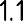 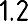 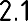 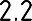 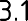 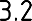 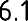 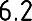 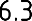 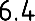 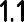 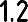 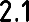 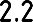 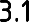 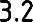 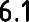 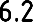 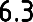 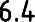 ДЕМОНТАЖ АДМИНИСТРАТИВНЫХ ЗДАНИЙ С ПОСЛЕДУЮЩЕЙ УТИЛИЗАЦИЕЙ СТРОИТЕЛЬНЫХ ОТХОДОВТитул: Выполнение работ по демонтажу зданий «Административное здание. ___________________________________________________________________________________________________________________________________ГРАФИК ПРОИЗВОДСТВА РАБОТ* Сроки производства работ уточняются в процессе производства работРазработал_________________________________(должность)(подпись)(Фамилия ИО)ОГЛАВЛЕНИЕЛист согласования проекта производства работ №21/09-22-ПОД	3Лист ознакомления проекта производства работ №21/09-22-ПОД	4Общие положения и область применения	5Общие положения	5Основные нормативы и указания, используемые при разработке	5Характеристика объекта и условия осуществления работ	7Характеристика объекта	7Условия осуществления работ	8Основные решения по организации работ, технологическая последовательность и описание работ	10Подготовительные работы	10Основные работы	10Демонтаж внутренних инженерных систем	11Демонтаж внутренних стен-перегородок	13Демонтаж ограждающих конструкций и несущего каркаса здания	13Демонтаж подземного этажа и фундаментов	16Вывоз и утилизация отходов	17Организация труда и отдыха	20Потребность в материально-технических ресурсах	21Требования техники безопасности и охраны труда	23Общие положения	23Требования охраны труда при работе с инструментом и приспособлениями	25Указания машинисту экскаватора, экскаватора- разрушителя	31Техника безопасности при демонтаже	32Требования пожарной безопасности	34Мероприятия по охране окружающей среды	36Приложение А. Сигнальное ограждение и знаки безопасности на строительной площадке	37График производства работ	38ОГЛАВЛЕНИЕЛист согласования проекта производства работ №21/09-22-ПОД	3Лист ознакомления проекта производства работ №21/09-22-ПОД	4Общие положения и область применения	5Общие положения	5Основные нормативы и указания, используемые при разработке	5Характеристика объекта и условия осуществления работ	7Характеристика объекта	7Условия осуществления работ	8Основные решения по организации работ, технологическая последовательность и описание работ	10Подготовительные работы	10Основные работы	10Демонтаж внутренних инженерных систем	11Демонтаж внутренних стен-перегородок	13Демонтаж ограждающих конструкций и несущего каркаса здания	13Демонтаж подземного этажа и фундаментов	16Вывоз и утилизация отходов	17Организация труда и отдыха	20Потребность в материально-технических ресурсах	21Требования техники безопасности и охраны труда	23Общие положения	23Требования охраны труда при работе с инструментом и приспособлениями	25Указания машинисту экскаватора, экскаватора- разрушителя	31Техника безопасности при демонтаже	32Требования пожарной безопасности	34Мероприятия по охране окружающей среды	36Приложение А. Сигнальное ограждение и знаки безопасности на строительной площадке	37График производства работ	38ОГЛАВЛЕНИЕЛист согласования проекта производства работ №21/09-22-ПОД	3Лист ознакомления проекта производства работ №21/09-22-ПОД	4Общие положения и область применения	5Общие положения	5Основные нормативы и указания, используемые при разработке	5Характеристика объекта и условия осуществления работ	7Характеристика объекта	7Условия осуществления работ	8Основные решения по организации работ, технологическая последовательность и описание работ	10Подготовительные работы	10Основные работы	10Демонтаж внутренних инженерных систем	11Демонтаж внутренних стен-перегородок	13Демонтаж ограждающих конструкций и несущего каркаса здания	13Демонтаж подземного этажа и фундаментов	16Вывоз и утилизация отходов	17Организация труда и отдыха	20Потребность в материально-технических ресурсах	21Требования техники безопасности и охраны труда	23Общие положения	23Требования охраны труда при работе с инструментом и приспособлениями	25Указания машинисту экскаватора, экскаватора- разрушителя	31Техника безопасности при демонтаже	32Требования пожарной безопасности	34Мероприятия по охране окружающей среды	36Приложение А. Сигнальное ограждение и знаки безопасности на строительной площадке	37График производства работ	38ОГЛАВЛЕНИЕЛист согласования проекта производства работ №21/09-22-ПОД	3Лист ознакомления проекта производства работ №21/09-22-ПОД	4Общие положения и область применения	5Общие положения	5Основные нормативы и указания, используемые при разработке	5Характеристика объекта и условия осуществления работ	7Характеристика объекта	7Условия осуществления работ	8Основные решения по организации работ, технологическая последовательность и описание работ	10Подготовительные работы	10Основные работы	10Демонтаж внутренних инженерных систем	11Демонтаж внутренних стен-перегородок	13Демонтаж ограждающих конструкций и несущего каркаса здания	13Демонтаж подземного этажа и фундаментов	16Вывоз и утилизация отходов	17Организация труда и отдыха	20Потребность в материально-технических ресурсах	21Требования техники безопасности и охраны труда	23Общие положения	23Требования охраны труда при работе с инструментом и приспособлениями	25Указания машинисту экскаватора, экскаватора- разрушителя	31Техника безопасности при демонтаже	32Требования пожарной безопасности	34Мероприятия по охране окружающей среды	36Приложение А. Сигнальное ограждение и знаки безопасности на строительной площадке	37График производства работ	38ОГЛАВЛЕНИЕЛист согласования проекта производства работ №21/09-22-ПОД	3Лист ознакомления проекта производства работ №21/09-22-ПОД	4Общие положения и область применения	5Общие положения	5Основные нормативы и указания, используемые при разработке	5Характеристика объекта и условия осуществления работ	7Характеристика объекта	7Условия осуществления работ	8Основные решения по организации работ, технологическая последовательность и описание работ	10Подготовительные работы	10Основные работы	10Демонтаж внутренних инженерных систем	11Демонтаж внутренних стен-перегородок	13Демонтаж ограждающих конструкций и несущего каркаса здания	13Демонтаж подземного этажа и фундаментов	16Вывоз и утилизация отходов	17Организация труда и отдыха	20Потребность в материально-технических ресурсах	21Требования техники безопасности и охраны труда	23Общие положения	23Требования охраны труда при работе с инструментом и приспособлениями	25Указания машинисту экскаватора, экскаватора- разрушителя	31Техника безопасности при демонтаже	32Требования пожарной безопасности	34Мероприятия по охране окружающей среды	36Приложение А. Сигнальное ограждение и знаки безопасности на строительной площадке	37График производства работ	38ОГЛАВЛЕНИЕЛист согласования проекта производства работ №21/09-22-ПОД	3Лист ознакомления проекта производства работ №21/09-22-ПОД	4Общие положения и область применения	5Общие положения	5Основные нормативы и указания, используемые при разработке	5Характеристика объекта и условия осуществления работ	7Характеристика объекта	7Условия осуществления работ	8Основные решения по организации работ, технологическая последовательность и описание работ	10Подготовительные работы	10Основные работы	10Демонтаж внутренних инженерных систем	11Демонтаж внутренних стен-перегородок	13Демонтаж ограждающих конструкций и несущего каркаса здания	13Демонтаж подземного этажа и фундаментов	16Вывоз и утилизация отходов	17Организация труда и отдыха	20Потребность в материально-технических ресурсах	21Требования техники безопасности и охраны труда	23Общие положения	23Требования охраны труда при работе с инструментом и приспособлениями	25Указания машинисту экскаватора, экскаватора- разрушителя	31Техника безопасности при демонтаже	32Требования пожарной безопасности	34Мероприятия по охране окружающей среды	36Приложение А. Сигнальное ограждение и знаки безопасности на строительной площадке	37График производства работ	38ОГЛАВЛЕНИЕЛист согласования проекта производства работ №21/09-22-ПОД	3Лист ознакомления проекта производства работ №21/09-22-ПОД	4Общие положения и область применения	5Общие положения	5Основные нормативы и указания, используемые при разработке	5Характеристика объекта и условия осуществления работ	7Характеристика объекта	7Условия осуществления работ	8Основные решения по организации работ, технологическая последовательность и описание работ	10Подготовительные работы	10Основные работы	10Демонтаж внутренних инженерных систем	11Демонтаж внутренних стен-перегородок	13Демонтаж ограждающих конструкций и несущего каркаса здания	13Демонтаж подземного этажа и фундаментов	16Вывоз и утилизация отходов	17Организация труда и отдыха	20Потребность в материально-технических ресурсах	21Требования техники безопасности и охраны труда	23Общие положения	23Требования охраны труда при работе с инструментом и приспособлениями	25Указания машинисту экскаватора, экскаватора- разрушителя	31Техника безопасности при демонтаже	32Требования пожарной безопасности	34Мероприятия по охране окружающей среды	36Приложение А. Сигнальное ограждение и знаки безопасности на строительной площадке	37График производства работ	38ОГЛАВЛЕНИЕЛист согласования проекта производства работ №21/09-22-ПОД	3Лист ознакомления проекта производства работ №21/09-22-ПОД	4Общие положения и область применения	5Общие положения	5Основные нормативы и указания, используемые при разработке	5Характеристика объекта и условия осуществления работ	7Характеристика объекта	7Условия осуществления работ	8Основные решения по организации работ, технологическая последовательность и описание работ	10Подготовительные работы	10Основные работы	10Демонтаж внутренних инженерных систем	11Демонтаж внутренних стен-перегородок	13Демонтаж ограждающих конструкций и несущего каркаса здания	13Демонтаж подземного этажа и фундаментов	16Вывоз и утилизация отходов	17Организация труда и отдыха	20Потребность в материально-технических ресурсах	21Требования техники безопасности и охраны труда	23Общие положения	23Требования охраны труда при работе с инструментом и приспособлениями	25Указания машинисту экскаватора, экскаватора- разрушителя	31Техника безопасности при демонтаже	32Требования пожарной безопасности	34Мероприятия по охране окружающей среды	36Приложение А. Сигнальное ограждение и знаки безопасности на строительной площадке	37График производства работ	38ОГЛАВЛЕНИЕЛист согласования проекта производства работ №21/09-22-ПОД	3Лист ознакомления проекта производства работ №21/09-22-ПОД	4Общие положения и область применения	5Общие положения	5Основные нормативы и указания, используемые при разработке	5Характеристика объекта и условия осуществления работ	7Характеристика объекта	7Условия осуществления работ	8Основные решения по организации работ, технологическая последовательность и описание работ	10Подготовительные работы	10Основные работы	10Демонтаж внутренних инженерных систем	11Демонтаж внутренних стен-перегородок	13Демонтаж ограждающих конструкций и несущего каркаса здания	13Демонтаж подземного этажа и фундаментов	16Вывоз и утилизация отходов	17Организация труда и отдыха	20Потребность в материально-технических ресурсах	21Требования техники безопасности и охраны труда	23Общие положения	23Требования охраны труда при работе с инструментом и приспособлениями	25Указания машинисту экскаватора, экскаватора- разрушителя	31Техника безопасности при демонтаже	32Требования пожарной безопасности	34Мероприятия по охране окружающей среды	36Приложение А. Сигнальное ограждение и знаки безопасности на строительной площадке	37График производства работ	38ОГЛАВЛЕНИЕЛист согласования проекта производства работ №21/09-22-ПОД	3Лист ознакомления проекта производства работ №21/09-22-ПОД	4Общие положения и область применения	5Общие положения	5Основные нормативы и указания, используемые при разработке	5Характеристика объекта и условия осуществления работ	7Характеристика объекта	7Условия осуществления работ	8Основные решения по организации работ, технологическая последовательность и описание работ	10Подготовительные работы	10Основные работы	10Демонтаж внутренних инженерных систем	11Демонтаж внутренних стен-перегородок	13Демонтаж ограждающих конструкций и несущего каркаса здания	13Демонтаж подземного этажа и фундаментов	16Вывоз и утилизация отходов	17Организация труда и отдыха	20Потребность в материально-технических ресурсах	21Требования техники безопасности и охраны труда	23Общие положения	23Требования охраны труда при работе с инструментом и приспособлениями	25Указания машинисту экскаватора, экскаватора- разрушителя	31Техника безопасности при демонтаже	32Требования пожарной безопасности	34Мероприятия по охране окружающей среды	36Приложение А. Сигнальное ограждение и знаки безопасности на строительной площадке	37График производства работ	3821/09-22-ПОД21/09-22-ПОД21/09-22-ПОД21/09-22-ПОД21/09-22-ПОД21/09-22-ПОД21/09-22-ПОД21/09-22-ПОДИзм.Кол. уч.Лист№ докПодписьДата21/09-22-ПОД21/09-22-ПОД21/09-22-ПОД21/09-22-ПОДРазработалРазработал______________________________Выполнение работ по демонтажу административных зданий(Конструкторских корпусов №1,2) с последующей утилизациейстроительных отходовСтадияЛистЛистовВыполнение работ по демонтажу административных зданий(Конструкторских корпусов №1,2) с последующей утилизациейстроительных отходовР238Выполнение работ по демонтажу административных зданий(Конструкторских корпусов №1,2) с последующей утилизациейстроительных отходовООО «______________»ООО «______________»ООО «______________»Выполнение работ по демонтажу административных зданий(Конструкторских корпусов №1,2) с последующей утилизациейстроительных отходовООО «______________»ООО «______________»ООО «______________»Выполнение работ по демонтажу административных зданий(Конструкторских корпусов №1,2) с последующей утилизациейстроительных отходовООО «______________»ООО «______________»ООО «______________»ЛИСТ СОГЛАСОВАНИЯ ПРОЕКТА ПРОИЗВОДСТВА РАБОТ №21/09-22-ПОДЛИСТ СОГЛАСОВАНИЯ ПРОЕКТА ПРОИЗВОДСТВА РАБОТ №21/09-22-ПОДЛИСТ СОГЛАСОВАНИЯ ПРОЕКТА ПРОИЗВОДСТВА РАБОТ №21/09-22-ПОДЛИСТ СОГЛАСОВАНИЯ ПРОЕКТА ПРОИЗВОДСТВА РАБОТ №21/09-22-ПОДЛИСТ СОГЛАСОВАНИЯ ПРОЕКТА ПРОИЗВОДСТВА РАБОТ №21/09-22-ПОДЛИСТ СОГЛАСОВАНИЯ ПРОЕКТА ПРОИЗВОДСТВА РАБОТ №21/09-22-ПОДЛИСТ СОГЛАСОВАНИЯ ПРОЕКТА ПРОИЗВОДСТВА РАБОТ №21/09-22-ПОДЛИСТ СОГЛАСОВАНИЯ ПРОЕКТА ПРОИЗВОДСТВА РАБОТ №21/09-22-ПОД21/09-22-ПОДЛист21/09-22-ПОДЛистИзм.Кол. уч.Лист№ докПодписьДата21/09-22-ПОД3ЛИСТ ОЗНАКОМЛЕНИЯ ПРОЕКТА ПРОИЗВОДСТВА РАБОТ №21/09-22-ПОДЛИСТ ОЗНАКОМЛЕНИЯ ПРОЕКТА ПРОИЗВОДСТВА РАБОТ №21/09-22-ПОДЛИСТ ОЗНАКОМЛЕНИЯ ПРОЕКТА ПРОИЗВОДСТВА РАБОТ №21/09-22-ПОДЛИСТ ОЗНАКОМЛЕНИЯ ПРОЕКТА ПРОИЗВОДСТВА РАБОТ №21/09-22-ПОДЛИСТ ОЗНАКОМЛЕНИЯ ПРОЕКТА ПРОИЗВОДСТВА РАБОТ №21/09-22-ПОДЛИСТ ОЗНАКОМЛЕНИЯ ПРОЕКТА ПРОИЗВОДСТВА РАБОТ №21/09-22-ПОДЛИСТ ОЗНАКОМЛЕНИЯ ПРОЕКТА ПРОИЗВОДСТВА РАБОТ №21/09-22-ПОДЛИСТ ОЗНАКОМЛЕНИЯ ПРОЕКТА ПРОИЗВОДСТВА РАБОТ №21/09-22-ПОД21/09-22-ПОДЛист21/09-22-ПОДЛистИзм.Кол. уч.Лист№ докПодписьДата21/09-22-ПОД41	ОБЩИЕ ПОЛОЖЕНИЯ И ОБЛАСТЬ ПРИМЕНЕНИЯОбщие положенияНастоящий проект организации демонтажа (ПОД) №21/09-22-ПОД разработан на выполнение работ по демонтажу административных зданий с последующей утилизацией строительных отходов по титулу: «Выполнение работ по демонтажу зданий ___________________________________________________________________________________________________________________________________________________________________________________________Настоящий ПОД №21/09-22-ПОД содержит: решения по организации и производству работ; порядке и сроках выполнения работ; рекомендуемые схемы технологического процесса производства работ; требования, предъявляемые к основным материалам, к их транспортировке, хранению, к готовности предшествующих работ; организации рабочего места и приёмам труда; потребность в механизмах, инструментах и приспособлениях; требования промышленной безопасности и охраны труда; требования к качеству выполняемых работ.Работы допускается производить только при наличии полного комплекта технической документации, согласованной и утвержденной в установленном порядке.Материалы и оборудование, поставляемые на объект, должны полностью отвечать предъявляемым к ним требованиям и сохранять свои свойства в течение установленных и заявленных изготовителем сроков.Перед началом работ ознакомиться (под роспись) с настоящим ПОД №21/09-22-ПОД лицам, ответственным за безопасное производство работ, а также другим работникам, занятым при выполнении работ.Основные нормативы и указания, используемые при разработкеОснованием для разработки настоящего ПОД №21/09-22-ПОД является:Федеральный закон Российской Федерации «Технический регламент о требованиях пожарной безопасности» (в ред. от 14.07.2022г.);Правила	противопожарного	режима	в	РФ,	утвержденные	постановлением Правительства Российской Федерации от 16.09.2020 г. №1479 (с изменениями на 21.05.2021 г.);Правила	по	охране	труда	при	работе	с	инструментом	и	приспособлениями, утвержденные Приказом Министерства труда и социальной защиты Российской Федерации№835н от 27.11.2020 г;Правила по охране труда при работе на высоте, утвержденные Приказом Министерства труда и социальной защиты Российской Федерации №782н от 16.11.2020 г.;Правила по охране труда в строительстве, утвержденные Приказом Министерства труда и социальной защиты Российской Федерации №883н от 11.12.2020 г.;СП 70.13330.2012 «Несущие и ограждающие конструкции (Актуализированная редакция СНиП 3.03.01-87)»;1	ОБЩИЕ ПОЛОЖЕНИЯ И ОБЛАСТЬ ПРИМЕНЕНИЯОбщие положенияНастоящий проект организации демонтажа (ПОД) №21/09-22-ПОД разработан на выполнение работ по демонтажу административных зданий с последующей утилизацией строительных отходов по титулу: «Выполнение работ по демонтажу зданий ___________________________________________________________________________________________________________________________________________________________________________________________Настоящий ПОД №21/09-22-ПОД содержит: решения по организации и производству работ; порядке и сроках выполнения работ; рекомендуемые схемы технологического процесса производства работ; требования, предъявляемые к основным материалам, к их транспортировке, хранению, к готовности предшествующих работ; организации рабочего места и приёмам труда; потребность в механизмах, инструментах и приспособлениях; требования промышленной безопасности и охраны труда; требования к качеству выполняемых работ.Работы допускается производить только при наличии полного комплекта технической документации, согласованной и утвержденной в установленном порядке.Материалы и оборудование, поставляемые на объект, должны полностью отвечать предъявляемым к ним требованиям и сохранять свои свойства в течение установленных и заявленных изготовителем сроков.Перед началом работ ознакомиться (под роспись) с настоящим ПОД №21/09-22-ПОД лицам, ответственным за безопасное производство работ, а также другим работникам, занятым при выполнении работ.Основные нормативы и указания, используемые при разработкеОснованием для разработки настоящего ПОД №21/09-22-ПОД является:Федеральный закон Российской Федерации «Технический регламент о требованиях пожарной безопасности» (в ред. от 14.07.2022г.);Правила	противопожарного	режима	в	РФ,	утвержденные	постановлением Правительства Российской Федерации от 16.09.2020 г. №1479 (с изменениями на 21.05.2021 г.);Правила	по	охране	труда	при	работе	с	инструментом	и	приспособлениями, утвержденные Приказом Министерства труда и социальной защиты Российской Федерации№835н от 27.11.2020 г;Правила по охране труда при работе на высоте, утвержденные Приказом Министерства труда и социальной защиты Российской Федерации №782н от 16.11.2020 г.;Правила по охране труда в строительстве, утвержденные Приказом Министерства труда и социальной защиты Российской Федерации №883н от 11.12.2020 г.;СП 70.13330.2012 «Несущие и ограждающие конструкции (Актуализированная редакция СНиП 3.03.01-87)»;1	ОБЩИЕ ПОЛОЖЕНИЯ И ОБЛАСТЬ ПРИМЕНЕНИЯОбщие положенияНастоящий проект организации демонтажа (ПОД) №21/09-22-ПОД разработан на выполнение работ по демонтажу административных зданий с последующей утилизацией строительных отходов по титулу: «Выполнение работ по демонтажу зданий ___________________________________________________________________________________________________________________________________________________________________________________________Настоящий ПОД №21/09-22-ПОД содержит: решения по организации и производству работ; порядке и сроках выполнения работ; рекомендуемые схемы технологического процесса производства работ; требования, предъявляемые к основным материалам, к их транспортировке, хранению, к готовности предшествующих работ; организации рабочего места и приёмам труда; потребность в механизмах, инструментах и приспособлениях; требования промышленной безопасности и охраны труда; требования к качеству выполняемых работ.Работы допускается производить только при наличии полного комплекта технической документации, согласованной и утвержденной в установленном порядке.Материалы и оборудование, поставляемые на объект, должны полностью отвечать предъявляемым к ним требованиям и сохранять свои свойства в течение установленных и заявленных изготовителем сроков.Перед началом работ ознакомиться (под роспись) с настоящим ПОД №21/09-22-ПОД лицам, ответственным за безопасное производство работ, а также другим работникам, занятым при выполнении работ.Основные нормативы и указания, используемые при разработкеОснованием для разработки настоящего ПОД №21/09-22-ПОД является:Федеральный закон Российской Федерации «Технический регламент о требованиях пожарной безопасности» (в ред. от 14.07.2022г.);Правила	противопожарного	режима	в	РФ,	утвержденные	постановлением Правительства Российской Федерации от 16.09.2020 г. №1479 (с изменениями на 21.05.2021 г.);Правила	по	охране	труда	при	работе	с	инструментом	и	приспособлениями, утвержденные Приказом Министерства труда и социальной защиты Российской Федерации№835н от 27.11.2020 г;Правила по охране труда при работе на высоте, утвержденные Приказом Министерства труда и социальной защиты Российской Федерации №782н от 16.11.2020 г.;Правила по охране труда в строительстве, утвержденные Приказом Министерства труда и социальной защиты Российской Федерации №883н от 11.12.2020 г.;СП 70.13330.2012 «Несущие и ограждающие конструкции (Актуализированная редакция СНиП 3.03.01-87)»;1	ОБЩИЕ ПОЛОЖЕНИЯ И ОБЛАСТЬ ПРИМЕНЕНИЯОбщие положенияНастоящий проект организации демонтажа (ПОД) №21/09-22-ПОД разработан на выполнение работ по демонтажу административных зданий с последующей утилизацией строительных отходов по титулу: «Выполнение работ по демонтажу зданий ___________________________________________________________________________________________________________________________________________________________________________________________Настоящий ПОД №21/09-22-ПОД содержит: решения по организации и производству работ; порядке и сроках выполнения работ; рекомендуемые схемы технологического процесса производства работ; требования, предъявляемые к основным материалам, к их транспортировке, хранению, к готовности предшествующих работ; организации рабочего места и приёмам труда; потребность в механизмах, инструментах и приспособлениях; требования промышленной безопасности и охраны труда; требования к качеству выполняемых работ.Работы допускается производить только при наличии полного комплекта технической документации, согласованной и утвержденной в установленном порядке.Материалы и оборудование, поставляемые на объект, должны полностью отвечать предъявляемым к ним требованиям и сохранять свои свойства в течение установленных и заявленных изготовителем сроков.Перед началом работ ознакомиться (под роспись) с настоящим ПОД №21/09-22-ПОД лицам, ответственным за безопасное производство работ, а также другим работникам, занятым при выполнении работ.Основные нормативы и указания, используемые при разработкеОснованием для разработки настоящего ПОД №21/09-22-ПОД является:Федеральный закон Российской Федерации «Технический регламент о требованиях пожарной безопасности» (в ред. от 14.07.2022г.);Правила	противопожарного	режима	в	РФ,	утвержденные	постановлением Правительства Российской Федерации от 16.09.2020 г. №1479 (с изменениями на 21.05.2021 г.);Правила	по	охране	труда	при	работе	с	инструментом	и	приспособлениями, утвержденные Приказом Министерства труда и социальной защиты Российской Федерации№835н от 27.11.2020 г;Правила по охране труда при работе на высоте, утвержденные Приказом Министерства труда и социальной защиты Российской Федерации №782н от 16.11.2020 г.;Правила по охране труда в строительстве, утвержденные Приказом Министерства труда и социальной защиты Российской Федерации №883н от 11.12.2020 г.;СП 70.13330.2012 «Несущие и ограждающие конструкции (Актуализированная редакция СНиП 3.03.01-87)»;1	ОБЩИЕ ПОЛОЖЕНИЯ И ОБЛАСТЬ ПРИМЕНЕНИЯОбщие положенияНастоящий проект организации демонтажа (ПОД) №21/09-22-ПОД разработан на выполнение работ по демонтажу административных зданий с последующей утилизацией строительных отходов по титулу: «Выполнение работ по демонтажу зданий ___________________________________________________________________________________________________________________________________________________________________________________________Настоящий ПОД №21/09-22-ПОД содержит: решения по организации и производству работ; порядке и сроках выполнения работ; рекомендуемые схемы технологического процесса производства работ; требования, предъявляемые к основным материалам, к их транспортировке, хранению, к готовности предшествующих работ; организации рабочего места и приёмам труда; потребность в механизмах, инструментах и приспособлениях; требования промышленной безопасности и охраны труда; требования к качеству выполняемых работ.Работы допускается производить только при наличии полного комплекта технической документации, согласованной и утвержденной в установленном порядке.Материалы и оборудование, поставляемые на объект, должны полностью отвечать предъявляемым к ним требованиям и сохранять свои свойства в течение установленных и заявленных изготовителем сроков.Перед началом работ ознакомиться (под роспись) с настоящим ПОД №21/09-22-ПОД лицам, ответственным за безопасное производство работ, а также другим работникам, занятым при выполнении работ.Основные нормативы и указания, используемые при разработкеОснованием для разработки настоящего ПОД №21/09-22-ПОД является:Федеральный закон Российской Федерации «Технический регламент о требованиях пожарной безопасности» (в ред. от 14.07.2022г.);Правила	противопожарного	режима	в	РФ,	утвержденные	постановлением Правительства Российской Федерации от 16.09.2020 г. №1479 (с изменениями на 21.05.2021 г.);Правила	по	охране	труда	при	работе	с	инструментом	и	приспособлениями, утвержденные Приказом Министерства труда и социальной защиты Российской Федерации№835н от 27.11.2020 г;Правила по охране труда при работе на высоте, утвержденные Приказом Министерства труда и социальной защиты Российской Федерации №782н от 16.11.2020 г.;Правила по охране труда в строительстве, утвержденные Приказом Министерства труда и социальной защиты Российской Федерации №883н от 11.12.2020 г.;СП 70.13330.2012 «Несущие и ограждающие конструкции (Актуализированная редакция СНиП 3.03.01-87)»;1	ОБЩИЕ ПОЛОЖЕНИЯ И ОБЛАСТЬ ПРИМЕНЕНИЯОбщие положенияНастоящий проект организации демонтажа (ПОД) №21/09-22-ПОД разработан на выполнение работ по демонтажу административных зданий с последующей утилизацией строительных отходов по титулу: «Выполнение работ по демонтажу зданий ___________________________________________________________________________________________________________________________________________________________________________________________Настоящий ПОД №21/09-22-ПОД содержит: решения по организации и производству работ; порядке и сроках выполнения работ; рекомендуемые схемы технологического процесса производства работ; требования, предъявляемые к основным материалам, к их транспортировке, хранению, к готовности предшествующих работ; организации рабочего места и приёмам труда; потребность в механизмах, инструментах и приспособлениях; требования промышленной безопасности и охраны труда; требования к качеству выполняемых работ.Работы допускается производить только при наличии полного комплекта технической документации, согласованной и утвержденной в установленном порядке.Материалы и оборудование, поставляемые на объект, должны полностью отвечать предъявляемым к ним требованиям и сохранять свои свойства в течение установленных и заявленных изготовителем сроков.Перед началом работ ознакомиться (под роспись) с настоящим ПОД №21/09-22-ПОД лицам, ответственным за безопасное производство работ, а также другим работникам, занятым при выполнении работ.Основные нормативы и указания, используемые при разработкеОснованием для разработки настоящего ПОД №21/09-22-ПОД является:Федеральный закон Российской Федерации «Технический регламент о требованиях пожарной безопасности» (в ред. от 14.07.2022г.);Правила	противопожарного	режима	в	РФ,	утвержденные	постановлением Правительства Российской Федерации от 16.09.2020 г. №1479 (с изменениями на 21.05.2021 г.);Правила	по	охране	труда	при	работе	с	инструментом	и	приспособлениями, утвержденные Приказом Министерства труда и социальной защиты Российской Федерации№835н от 27.11.2020 г;Правила по охране труда при работе на высоте, утвержденные Приказом Министерства труда и социальной защиты Российской Федерации №782н от 16.11.2020 г.;Правила по охране труда в строительстве, утвержденные Приказом Министерства труда и социальной защиты Российской Федерации №883н от 11.12.2020 г.;СП 70.13330.2012 «Несущие и ограждающие конструкции (Актуализированная редакция СНиП 3.03.01-87)»;1	ОБЩИЕ ПОЛОЖЕНИЯ И ОБЛАСТЬ ПРИМЕНЕНИЯОбщие положенияНастоящий проект организации демонтажа (ПОД) №21/09-22-ПОД разработан на выполнение работ по демонтажу административных зданий с последующей утилизацией строительных отходов по титулу: «Выполнение работ по демонтажу зданий ___________________________________________________________________________________________________________________________________________________________________________________________Настоящий ПОД №21/09-22-ПОД содержит: решения по организации и производству работ; порядке и сроках выполнения работ; рекомендуемые схемы технологического процесса производства работ; требования, предъявляемые к основным материалам, к их транспортировке, хранению, к готовности предшествующих работ; организации рабочего места и приёмам труда; потребность в механизмах, инструментах и приспособлениях; требования промышленной безопасности и охраны труда; требования к качеству выполняемых работ.Работы допускается производить только при наличии полного комплекта технической документации, согласованной и утвержденной в установленном порядке.Материалы и оборудование, поставляемые на объект, должны полностью отвечать предъявляемым к ним требованиям и сохранять свои свойства в течение установленных и заявленных изготовителем сроков.Перед началом работ ознакомиться (под роспись) с настоящим ПОД №21/09-22-ПОД лицам, ответственным за безопасное производство работ, а также другим работникам, занятым при выполнении работ.Основные нормативы и указания, используемые при разработкеОснованием для разработки настоящего ПОД №21/09-22-ПОД является:Федеральный закон Российской Федерации «Технический регламент о требованиях пожарной безопасности» (в ред. от 14.07.2022г.);Правила	противопожарного	режима	в	РФ,	утвержденные	постановлением Правительства Российской Федерации от 16.09.2020 г. №1479 (с изменениями на 21.05.2021 г.);Правила	по	охране	труда	при	работе	с	инструментом	и	приспособлениями, утвержденные Приказом Министерства труда и социальной защиты Российской Федерации№835н от 27.11.2020 г;Правила по охране труда при работе на высоте, утвержденные Приказом Министерства труда и социальной защиты Российской Федерации №782н от 16.11.2020 г.;Правила по охране труда в строительстве, утвержденные Приказом Министерства труда и социальной защиты Российской Федерации №883н от 11.12.2020 г.;СП 70.13330.2012 «Несущие и ограждающие конструкции (Актуализированная редакция СНиП 3.03.01-87)»;1	ОБЩИЕ ПОЛОЖЕНИЯ И ОБЛАСТЬ ПРИМЕНЕНИЯОбщие положенияНастоящий проект организации демонтажа (ПОД) №21/09-22-ПОД разработан на выполнение работ по демонтажу административных зданий с последующей утилизацией строительных отходов по титулу: «Выполнение работ по демонтажу зданий ___________________________________________________________________________________________________________________________________________________________________________________________Настоящий ПОД №21/09-22-ПОД содержит: решения по организации и производству работ; порядке и сроках выполнения работ; рекомендуемые схемы технологического процесса производства работ; требования, предъявляемые к основным материалам, к их транспортировке, хранению, к готовности предшествующих работ; организации рабочего места и приёмам труда; потребность в механизмах, инструментах и приспособлениях; требования промышленной безопасности и охраны труда; требования к качеству выполняемых работ.Работы допускается производить только при наличии полного комплекта технической документации, согласованной и утвержденной в установленном порядке.Материалы и оборудование, поставляемые на объект, должны полностью отвечать предъявляемым к ним требованиям и сохранять свои свойства в течение установленных и заявленных изготовителем сроков.Перед началом работ ознакомиться (под роспись) с настоящим ПОД №21/09-22-ПОД лицам, ответственным за безопасное производство работ, а также другим работникам, занятым при выполнении работ.Основные нормативы и указания, используемые при разработкеОснованием для разработки настоящего ПОД №21/09-22-ПОД является:Федеральный закон Российской Федерации «Технический регламент о требованиях пожарной безопасности» (в ред. от 14.07.2022г.);Правила	противопожарного	режима	в	РФ,	утвержденные	постановлением Правительства Российской Федерации от 16.09.2020 г. №1479 (с изменениями на 21.05.2021 г.);Правила	по	охране	труда	при	работе	с	инструментом	и	приспособлениями, утвержденные Приказом Министерства труда и социальной защиты Российской Федерации№835н от 27.11.2020 г;Правила по охране труда при работе на высоте, утвержденные Приказом Министерства труда и социальной защиты Российской Федерации №782н от 16.11.2020 г.;Правила по охране труда в строительстве, утвержденные Приказом Министерства труда и социальной защиты Российской Федерации №883н от 11.12.2020 г.;СП 70.13330.2012 «Несущие и ограждающие конструкции (Актуализированная редакция СНиП 3.03.01-87)»;21/09-22-ПОДЛист21/09-22-ПОДЛистИзм.Кол. уч.Лист№ докПодписьДата21/09-22-ПОД5СП 48.13330.2019 «Организация строительства (Актуализированная редакция СНиП 12- 01-2004)»;СП 126.13330.2017 «Геодезические работы в строительстве (Актуализированная редакция СНиП 3.01.03-84)»;СП 22.13330.2016 «Основания зданий и сооружений (Актуализированная редакция СНиП 2.02.01-83*)»;СП 73.13330.2016 «Внутренние санитарно-технические системы зданий»;СП 129.13330.2019 «Наружные сети водоснабжения и канализации»;СП 82.13330.2016 «Благоустройство территории»;СНиП  1.04.03-85*  ч.1,  ч.  2  «Нормы  продолжительности  строительства  и  задела  в строительстве предприятий, зданий и сооружений»СНиП 12-03-2001 «Безопасность труда в строительстве. Часть 1. Общие требования»СНиП 12-04-2002 «Безопасность труда в строительстве. Часть 2. Строительное производство»;Распоряжение Министерства экологии и природопользования Московской области от 25 февраля 2021 г. N 134-РМ «Об утверждении порядка обращения с отходами строительства, сноса зданий и сооружений, в том числе грунтами, на территории Московской области»;Постановление правительства Российской Федерации № 87 от 16.02.2008 г. «О составе разделов проектной документации и требования к их содержанию» (в ред. от 27.05.2022г.).СП 48.13330.2019 «Организация строительства (Актуализированная редакция СНиП 12- 01-2004)»;СП 126.13330.2017 «Геодезические работы в строительстве (Актуализированная редакция СНиП 3.01.03-84)»;СП 22.13330.2016 «Основания зданий и сооружений (Актуализированная редакция СНиП 2.02.01-83*)»;СП 73.13330.2016 «Внутренние санитарно-технические системы зданий»;СП 129.13330.2019 «Наружные сети водоснабжения и канализации»;СП 82.13330.2016 «Благоустройство территории»;СНиП  1.04.03-85*  ч.1,  ч.  2  «Нормы  продолжительности  строительства  и  задела  в строительстве предприятий, зданий и сооружений»СНиП 12-03-2001 «Безопасность труда в строительстве. Часть 1. Общие требования»СНиП 12-04-2002 «Безопасность труда в строительстве. Часть 2. Строительное производство»;Распоряжение Министерства экологии и природопользования Московской области от 25 февраля 2021 г. N 134-РМ «Об утверждении порядка обращения с отходами строительства, сноса зданий и сооружений, в том числе грунтами, на территории Московской области»;Постановление правительства Российской Федерации № 87 от 16.02.2008 г. «О составе разделов проектной документации и требования к их содержанию» (в ред. от 27.05.2022г.).СП 48.13330.2019 «Организация строительства (Актуализированная редакция СНиП 12- 01-2004)»;СП 126.13330.2017 «Геодезические работы в строительстве (Актуализированная редакция СНиП 3.01.03-84)»;СП 22.13330.2016 «Основания зданий и сооружений (Актуализированная редакция СНиП 2.02.01-83*)»;СП 73.13330.2016 «Внутренние санитарно-технические системы зданий»;СП 129.13330.2019 «Наружные сети водоснабжения и канализации»;СП 82.13330.2016 «Благоустройство территории»;СНиП  1.04.03-85*  ч.1,  ч.  2  «Нормы  продолжительности  строительства  и  задела  в строительстве предприятий, зданий и сооружений»СНиП 12-03-2001 «Безопасность труда в строительстве. Часть 1. Общие требования»СНиП 12-04-2002 «Безопасность труда в строительстве. Часть 2. Строительное производство»;Распоряжение Министерства экологии и природопользования Московской области от 25 февраля 2021 г. N 134-РМ «Об утверждении порядка обращения с отходами строительства, сноса зданий и сооружений, в том числе грунтами, на территории Московской области»;Постановление правительства Российской Федерации № 87 от 16.02.2008 г. «О составе разделов проектной документации и требования к их содержанию» (в ред. от 27.05.2022г.).СП 48.13330.2019 «Организация строительства (Актуализированная редакция СНиП 12- 01-2004)»;СП 126.13330.2017 «Геодезические работы в строительстве (Актуализированная редакция СНиП 3.01.03-84)»;СП 22.13330.2016 «Основания зданий и сооружений (Актуализированная редакция СНиП 2.02.01-83*)»;СП 73.13330.2016 «Внутренние санитарно-технические системы зданий»;СП 129.13330.2019 «Наружные сети водоснабжения и канализации»;СП 82.13330.2016 «Благоустройство территории»;СНиП  1.04.03-85*  ч.1,  ч.  2  «Нормы  продолжительности  строительства  и  задела  в строительстве предприятий, зданий и сооружений»СНиП 12-03-2001 «Безопасность труда в строительстве. Часть 1. Общие требования»СНиП 12-04-2002 «Безопасность труда в строительстве. Часть 2. Строительное производство»;Распоряжение Министерства экологии и природопользования Московской области от 25 февраля 2021 г. N 134-РМ «Об утверждении порядка обращения с отходами строительства, сноса зданий и сооружений, в том числе грунтами, на территории Московской области»;Постановление правительства Российской Федерации № 87 от 16.02.2008 г. «О составе разделов проектной документации и требования к их содержанию» (в ред. от 27.05.2022г.).СП 48.13330.2019 «Организация строительства (Актуализированная редакция СНиП 12- 01-2004)»;СП 126.13330.2017 «Геодезические работы в строительстве (Актуализированная редакция СНиП 3.01.03-84)»;СП 22.13330.2016 «Основания зданий и сооружений (Актуализированная редакция СНиП 2.02.01-83*)»;СП 73.13330.2016 «Внутренние санитарно-технические системы зданий»;СП 129.13330.2019 «Наружные сети водоснабжения и канализации»;СП 82.13330.2016 «Благоустройство территории»;СНиП  1.04.03-85*  ч.1,  ч.  2  «Нормы  продолжительности  строительства  и  задела  в строительстве предприятий, зданий и сооружений»СНиП 12-03-2001 «Безопасность труда в строительстве. Часть 1. Общие требования»СНиП 12-04-2002 «Безопасность труда в строительстве. Часть 2. Строительное производство»;Распоряжение Министерства экологии и природопользования Московской области от 25 февраля 2021 г. N 134-РМ «Об утверждении порядка обращения с отходами строительства, сноса зданий и сооружений, в том числе грунтами, на территории Московской области»;Постановление правительства Российской Федерации № 87 от 16.02.2008 г. «О составе разделов проектной документации и требования к их содержанию» (в ред. от 27.05.2022г.).СП 48.13330.2019 «Организация строительства (Актуализированная редакция СНиП 12- 01-2004)»;СП 126.13330.2017 «Геодезические работы в строительстве (Актуализированная редакция СНиП 3.01.03-84)»;СП 22.13330.2016 «Основания зданий и сооружений (Актуализированная редакция СНиП 2.02.01-83*)»;СП 73.13330.2016 «Внутренние санитарно-технические системы зданий»;СП 129.13330.2019 «Наружные сети водоснабжения и канализации»;СП 82.13330.2016 «Благоустройство территории»;СНиП  1.04.03-85*  ч.1,  ч.  2  «Нормы  продолжительности  строительства  и  задела  в строительстве предприятий, зданий и сооружений»СНиП 12-03-2001 «Безопасность труда в строительстве. Часть 1. Общие требования»СНиП 12-04-2002 «Безопасность труда в строительстве. Часть 2. Строительное производство»;Распоряжение Министерства экологии и природопользования Московской области от 25 февраля 2021 г. N 134-РМ «Об утверждении порядка обращения с отходами строительства, сноса зданий и сооружений, в том числе грунтами, на территории Московской области»;Постановление правительства Российской Федерации № 87 от 16.02.2008 г. «О составе разделов проектной документации и требования к их содержанию» (в ред. от 27.05.2022г.).СП 48.13330.2019 «Организация строительства (Актуализированная редакция СНиП 12- 01-2004)»;СП 126.13330.2017 «Геодезические работы в строительстве (Актуализированная редакция СНиП 3.01.03-84)»;СП 22.13330.2016 «Основания зданий и сооружений (Актуализированная редакция СНиП 2.02.01-83*)»;СП 73.13330.2016 «Внутренние санитарно-технические системы зданий»;СП 129.13330.2019 «Наружные сети водоснабжения и канализации»;СП 82.13330.2016 «Благоустройство территории»;СНиП  1.04.03-85*  ч.1,  ч.  2  «Нормы  продолжительности  строительства  и  задела  в строительстве предприятий, зданий и сооружений»СНиП 12-03-2001 «Безопасность труда в строительстве. Часть 1. Общие требования»СНиП 12-04-2002 «Безопасность труда в строительстве. Часть 2. Строительное производство»;Распоряжение Министерства экологии и природопользования Московской области от 25 февраля 2021 г. N 134-РМ «Об утверждении порядка обращения с отходами строительства, сноса зданий и сооружений, в том числе грунтами, на территории Московской области»;Постановление правительства Российской Федерации № 87 от 16.02.2008 г. «О составе разделов проектной документации и требования к их содержанию» (в ред. от 27.05.2022г.).СП 48.13330.2019 «Организация строительства (Актуализированная редакция СНиП 12- 01-2004)»;СП 126.13330.2017 «Геодезические работы в строительстве (Актуализированная редакция СНиП 3.01.03-84)»;СП 22.13330.2016 «Основания зданий и сооружений (Актуализированная редакция СНиП 2.02.01-83*)»;СП 73.13330.2016 «Внутренние санитарно-технические системы зданий»;СП 129.13330.2019 «Наружные сети водоснабжения и канализации»;СП 82.13330.2016 «Благоустройство территории»;СНиП  1.04.03-85*  ч.1,  ч.  2  «Нормы  продолжительности  строительства  и  задела  в строительстве предприятий, зданий и сооружений»СНиП 12-03-2001 «Безопасность труда в строительстве. Часть 1. Общие требования»СНиП 12-04-2002 «Безопасность труда в строительстве. Часть 2. Строительное производство»;Распоряжение Министерства экологии и природопользования Московской области от 25 февраля 2021 г. N 134-РМ «Об утверждении порядка обращения с отходами строительства, сноса зданий и сооружений, в том числе грунтами, на территории Московской области»;Постановление правительства Российской Федерации № 87 от 16.02.2008 г. «О составе разделов проектной документации и требования к их содержанию» (в ред. от 27.05.2022г.).21/09-22-ПОДЛист21/09-22-ПОДЛистИзм.Кол. уч.Лист№ докПодписьДата21/09-22-ПОД621/09-22-ПОДЛист21/09-22-ПОДЛистИзм.Кол. уч.Лист№ докПодписьДата21/09-22-ПОД72	ХАРАКТЕРИСТИКА ОБЪЕКТА И УСЛОВИЯ ОСУЩЕСТВЛЕНИЯ РАБОТХарактеристика объектаРаботы по демонтажу административных зданий с последующей утилизацией строительных отходов по титулу «______________________________________________________________________________________________________».Ситуационный план объекта представлен на рисунке 2.1.1.-Рисунок 2.1.1 – Ситуационный план объекта Основные сведения об объектах:Административное здание.). Параметры здания - 77,3м х 12,5м х 13,91м;Объем надземной части – 13441 м3; Объем фундамента – 460 м3;Количество этажей – 5, в том числе подземных 1.» (инв.). Параметры здания - 77,3м х 12,5м х 13,91м;Объем надземной части – 13441 м3; Объем фундамента – 460 м3;Количество этажей – 5, в том числе подземных 1.2	ХАРАКТЕРИСТИКА ОБЪЕКТА И УСЛОВИЯ ОСУЩЕСТВЛЕНИЯ РАБОТХарактеристика объектаРаботы по демонтажу административных зданий с последующей утилизацией строительных отходов по титулу «______________________________________________________________________________________________________».Ситуационный план объекта представлен на рисунке 2.1.1.-Рисунок 2.1.1 – Ситуационный план объекта Основные сведения об объектах:Административное здание.). Параметры здания - 77,3м х 12,5м х 13,91м;Объем надземной части – 13441 м3; Объем фундамента – 460 м3;Количество этажей – 5, в том числе подземных 1.» (инв.). Параметры здания - 77,3м х 12,5м х 13,91м;Объем надземной части – 13441 м3; Объем фундамента – 460 м3;Количество этажей – 5, в том числе подземных 1.2	ХАРАКТЕРИСТИКА ОБЪЕКТА И УСЛОВИЯ ОСУЩЕСТВЛЕНИЯ РАБОТХарактеристика объектаРаботы по демонтажу административных зданий с последующей утилизацией строительных отходов по титулу «______________________________________________________________________________________________________».Ситуационный план объекта представлен на рисунке 2.1.1.-Рисунок 2.1.1 – Ситуационный план объекта Основные сведения об объектах:Административное здание.). Параметры здания - 77,3м х 12,5м х 13,91м;Объем надземной части – 13441 м3; Объем фундамента – 460 м3;Количество этажей – 5, в том числе подземных 1.» (инв.). Параметры здания - 77,3м х 12,5м х 13,91м;Объем надземной части – 13441 м3; Объем фундамента – 460 м3;Количество этажей – 5, в том числе подземных 1.2	ХАРАКТЕРИСТИКА ОБЪЕКТА И УСЛОВИЯ ОСУЩЕСТВЛЕНИЯ РАБОТХарактеристика объектаРаботы по демонтажу административных зданий с последующей утилизацией строительных отходов по титулу «______________________________________________________________________________________________________».Ситуационный план объекта представлен на рисунке 2.1.1.-Рисунок 2.1.1 – Ситуационный план объекта Основные сведения об объектах:Административное здание.). Параметры здания - 77,3м х 12,5м х 13,91м;Объем надземной части – 13441 м3; Объем фундамента – 460 м3;Количество этажей – 5, в том числе подземных 1.» (инв.). Параметры здания - 77,3м х 12,5м х 13,91м;Объем надземной части – 13441 м3; Объем фундамента – 460 м3;Количество этажей – 5, в том числе подземных 1.2	ХАРАКТЕРИСТИКА ОБЪЕКТА И УСЛОВИЯ ОСУЩЕСТВЛЕНИЯ РАБОТХарактеристика объектаРаботы по демонтажу административных зданий с последующей утилизацией строительных отходов по титулу «______________________________________________________________________________________________________».Ситуационный план объекта представлен на рисунке 2.1.1.-Рисунок 2.1.1 – Ситуационный план объекта Основные сведения об объектах:Административное здание.). Параметры здания - 77,3м х 12,5м х 13,91м;Объем надземной части – 13441 м3; Объем фундамента – 460 м3;Количество этажей – 5, в том числе подземных 1.» (инв.). Параметры здания - 77,3м х 12,5м х 13,91м;Объем надземной части – 13441 м3; Объем фундамента – 460 м3;Количество этажей – 5, в том числе подземных 1.2	ХАРАКТЕРИСТИКА ОБЪЕКТА И УСЛОВИЯ ОСУЩЕСТВЛЕНИЯ РАБОТХарактеристика объектаРаботы по демонтажу административных зданий с последующей утилизацией строительных отходов по титулу «______________________________________________________________________________________________________».Ситуационный план объекта представлен на рисунке 2.1.1.-Рисунок 2.1.1 – Ситуационный план объекта Основные сведения об объектах:Административное здание.). Параметры здания - 77,3м х 12,5м х 13,91м;Объем надземной части – 13441 м3; Объем фундамента – 460 м3;Количество этажей – 5, в том числе подземных 1.» (инв.). Параметры здания - 77,3м х 12,5м х 13,91м;Объем надземной части – 13441 м3; Объем фундамента – 460 м3;Количество этажей – 5, в том числе подземных 1.2	ХАРАКТЕРИСТИКА ОБЪЕКТА И УСЛОВИЯ ОСУЩЕСТВЛЕНИЯ РАБОТХарактеристика объектаРаботы по демонтажу административных зданий с последующей утилизацией строительных отходов по титулу «______________________________________________________________________________________________________».Ситуационный план объекта представлен на рисунке 2.1.1.-Рисунок 2.1.1 – Ситуационный план объекта Основные сведения об объектах:Административное здание.). Параметры здания - 77,3м х 12,5м х 13,91м;Объем надземной части – 13441 м3; Объем фундамента – 460 м3;Количество этажей – 5, в том числе подземных 1.» (инв.). Параметры здания - 77,3м х 12,5м х 13,91м;Объем надземной части – 13441 м3; Объем фундамента – 460 м3;Количество этажей – 5, в том числе подземных 1.2	ХАРАКТЕРИСТИКА ОБЪЕКТА И УСЛОВИЯ ОСУЩЕСТВЛЕНИЯ РАБОТХарактеристика объектаРаботы по демонтажу административных зданий с последующей утилизацией строительных отходов по титулу «______________________________________________________________________________________________________».Ситуационный план объекта представлен на рисунке 2.1.1.-Рисунок 2.1.1 – Ситуационный план объекта Основные сведения об объектах:Административное здание.). Параметры здания - 77,3м х 12,5м х 13,91м;Объем надземной части – 13441 м3; Объем фундамента – 460 м3;Количество этажей – 5, в том числе подземных 1.» (инв.). Параметры здания - 77,3м х 12,5м х 13,91м;Объем надземной части – 13441 м3; Объем фундамента – 460 м3;Количество этажей – 5, в том числе подземных 1.Условия осуществления работРаботы выполняются в условиях действующего предприятия, без остановки рабочего процесса.Соблюдение правил действующего внутреннего распорядка, контрольно-пропускного режима, внутренних положений, инструкций и требований является обязательным условием.До начала производства работ по демонтажу административных зданий с последующей утилизацией строительных отходов необходимо выполнить следующие организационное мероприятия:согласовать настоящий ПОД 21/09-22-ПОД с Заказчиком;получить, все необходимые документы, разрешающие допуск к производству работ;назначить лиц, ответственных за безопасное производство работ, а также их контроль и качество выполнения, безопасную эксплуатацию электроустановок и электрооборудования на строительном объекте, безопасное производство работ с использованием подъемных средств, безопасное производство работ на высоте;предоставить ответственному представителю Заказчика приказы ответственных лиц на объекте и удостоверение о проверке знаний пожарно-технического минимума для оформления разрешения на земляные и огневые работы;принять место производства работ по акту передачи строительной площадки;провести инструктаж членов бригады по технике безопасности и обеспечить рабочих средствами индивидуальной защиты;определить необходимые машины и механизмы для производства работ;согласовать время производства работ;определить места складирования поступающего основного оборудования и материалов;получить разрешение на стоянку строительной техники на территории ПАО «Ракетно- космическая корпорация «Энергия» имени С.П. Королёва»;заключить договор с транспортной компанией;заключить договор с полигоном ТБО;получить разрешение на перемещение отходов строительства, сноса зданий и сооружений, в том числе грунты по территории Московской области (открытие (так же как закрытие) Разрешений оформляется на портале РПГУ в личном кабинете в электронном виде, Государственную услугу оказывает Министерство экологии и природопользования Московской области);оформить паспорт отходов I-V классов опасности на перемещаемый вид отходов строительства, сноса зданий и сооружений;зарегистрироваться в информационной системе ИС «Электронный талон» для перемещения отходов на территории Московской области и оформить электронный талон в личном кабинете (Электронный талон выдается на срок, не превышающий 24 часов с момента его формирования в личном кабинете ИС «Электронный талон», и подлежит учету (погашению)Условия осуществления работРаботы выполняются в условиях действующего предприятия, без остановки рабочего процесса.Соблюдение правил действующего внутреннего распорядка, контрольно-пропускного режима, внутренних положений, инструкций и требований является обязательным условием.До начала производства работ по демонтажу административных зданий с последующей утилизацией строительных отходов необходимо выполнить следующие организационное мероприятия:согласовать настоящий ПОД 21/09-22-ПОД с Заказчиком;получить, все необходимые документы, разрешающие допуск к производству работ;назначить лиц, ответственных за безопасное производство работ, а также их контроль и качество выполнения, безопасную эксплуатацию электроустановок и электрооборудования на строительном объекте, безопасное производство работ с использованием подъемных средств, безопасное производство работ на высоте;предоставить ответственному представителю Заказчика приказы ответственных лиц на объекте и удостоверение о проверке знаний пожарно-технического минимума для оформления разрешения на земляные и огневые работы;принять место производства работ по акту передачи строительной площадки;провести инструктаж членов бригады по технике безопасности и обеспечить рабочих средствами индивидуальной защиты;определить необходимые машины и механизмы для производства работ;согласовать время производства работ;определить места складирования поступающего основного оборудования и материалов;получить разрешение на стоянку строительной техники на территории ПАО «Ракетно- космическая корпорация «Энергия» имени С.П. Королёва»;заключить договор с транспортной компанией;заключить договор с полигоном ТБО;получить разрешение на перемещение отходов строительства, сноса зданий и сооружений, в том числе грунты по территории Московской области (открытие (так же как закрытие) Разрешений оформляется на портале РПГУ в личном кабинете в электронном виде, Государственную услугу оказывает Министерство экологии и природопользования Московской области);оформить паспорт отходов I-V классов опасности на перемещаемый вид отходов строительства, сноса зданий и сооружений;зарегистрироваться в информационной системе ИС «Электронный талон» для перемещения отходов на территории Московской области и оформить электронный талон в личном кабинете (Электронный талон выдается на срок, не превышающий 24 часов с момента его формирования в личном кабинете ИС «Электронный талон», и подлежит учету (погашению)Условия осуществления работРаботы выполняются в условиях действующего предприятия, без остановки рабочего процесса.Соблюдение правил действующего внутреннего распорядка, контрольно-пропускного режима, внутренних положений, инструкций и требований является обязательным условием.До начала производства работ по демонтажу административных зданий с последующей утилизацией строительных отходов необходимо выполнить следующие организационное мероприятия:согласовать настоящий ПОД 21/09-22-ПОД с Заказчиком;получить, все необходимые документы, разрешающие допуск к производству работ;назначить лиц, ответственных за безопасное производство работ, а также их контроль и качество выполнения, безопасную эксплуатацию электроустановок и электрооборудования на строительном объекте, безопасное производство работ с использованием подъемных средств, безопасное производство работ на высоте;предоставить ответственному представителю Заказчика приказы ответственных лиц на объекте и удостоверение о проверке знаний пожарно-технического минимума для оформления разрешения на земляные и огневые работы;принять место производства работ по акту передачи строительной площадки;провести инструктаж членов бригады по технике безопасности и обеспечить рабочих средствами индивидуальной защиты;определить необходимые машины и механизмы для производства работ;согласовать время производства работ;определить места складирования поступающего основного оборудования и материалов;получить разрешение на стоянку строительной техники на территории ПАО «Ракетно- космическая корпорация «Энергия» имени С.П. Королёва»;заключить договор с транспортной компанией;заключить договор с полигоном ТБО;получить разрешение на перемещение отходов строительства, сноса зданий и сооружений, в том числе грунты по территории Московской области (открытие (так же как закрытие) Разрешений оформляется на портале РПГУ в личном кабинете в электронном виде, Государственную услугу оказывает Министерство экологии и природопользования Московской области);оформить паспорт отходов I-V классов опасности на перемещаемый вид отходов строительства, сноса зданий и сооружений;зарегистрироваться в информационной системе ИС «Электронный талон» для перемещения отходов на территории Московской области и оформить электронный талон в личном кабинете (Электронный талон выдается на срок, не превышающий 24 часов с момента его формирования в личном кабинете ИС «Электронный талон», и подлежит учету (погашению)Условия осуществления работРаботы выполняются в условиях действующего предприятия, без остановки рабочего процесса.Соблюдение правил действующего внутреннего распорядка, контрольно-пропускного режима, внутренних положений, инструкций и требований является обязательным условием.До начала производства работ по демонтажу административных зданий с последующей утилизацией строительных отходов необходимо выполнить следующие организационное мероприятия:согласовать настоящий ПОД 21/09-22-ПОД с Заказчиком;получить, все необходимые документы, разрешающие допуск к производству работ;назначить лиц, ответственных за безопасное производство работ, а также их контроль и качество выполнения, безопасную эксплуатацию электроустановок и электрооборудования на строительном объекте, безопасное производство работ с использованием подъемных средств, безопасное производство работ на высоте;предоставить ответственному представителю Заказчика приказы ответственных лиц на объекте и удостоверение о проверке знаний пожарно-технического минимума для оформления разрешения на земляные и огневые работы;принять место производства работ по акту передачи строительной площадки;провести инструктаж членов бригады по технике безопасности и обеспечить рабочих средствами индивидуальной защиты;определить необходимые машины и механизмы для производства работ;согласовать время производства работ;определить места складирования поступающего основного оборудования и материалов;получить разрешение на стоянку строительной техники на территории ПАО «Ракетно- космическая корпорация «Энергия» имени С.П. Королёва»;заключить договор с транспортной компанией;заключить договор с полигоном ТБО;получить разрешение на перемещение отходов строительства, сноса зданий и сооружений, в том числе грунты по территории Московской области (открытие (так же как закрытие) Разрешений оформляется на портале РПГУ в личном кабинете в электронном виде, Государственную услугу оказывает Министерство экологии и природопользования Московской области);оформить паспорт отходов I-V классов опасности на перемещаемый вид отходов строительства, сноса зданий и сооружений;зарегистрироваться в информационной системе ИС «Электронный талон» для перемещения отходов на территории Московской области и оформить электронный талон в личном кабинете (Электронный талон выдается на срок, не превышающий 24 часов с момента его формирования в личном кабинете ИС «Электронный талон», и подлежит учету (погашению)Условия осуществления работРаботы выполняются в условиях действующего предприятия, без остановки рабочего процесса.Соблюдение правил действующего внутреннего распорядка, контрольно-пропускного режима, внутренних положений, инструкций и требований является обязательным условием.До начала производства работ по демонтажу административных зданий с последующей утилизацией строительных отходов необходимо выполнить следующие организационное мероприятия:согласовать настоящий ПОД 21/09-22-ПОД с Заказчиком;получить, все необходимые документы, разрешающие допуск к производству работ;назначить лиц, ответственных за безопасное производство работ, а также их контроль и качество выполнения, безопасную эксплуатацию электроустановок и электрооборудования на строительном объекте, безопасное производство работ с использованием подъемных средств, безопасное производство работ на высоте;предоставить ответственному представителю Заказчика приказы ответственных лиц на объекте и удостоверение о проверке знаний пожарно-технического минимума для оформления разрешения на земляные и огневые работы;принять место производства работ по акту передачи строительной площадки;провести инструктаж членов бригады по технике безопасности и обеспечить рабочих средствами индивидуальной защиты;определить необходимые машины и механизмы для производства работ;согласовать время производства работ;определить места складирования поступающего основного оборудования и материалов;получить разрешение на стоянку строительной техники на территории ПАО «Ракетно- космическая корпорация «Энергия» имени С.П. Королёва»;заключить договор с транспортной компанией;заключить договор с полигоном ТБО;получить разрешение на перемещение отходов строительства, сноса зданий и сооружений, в том числе грунты по территории Московской области (открытие (так же как закрытие) Разрешений оформляется на портале РПГУ в личном кабинете в электронном виде, Государственную услугу оказывает Министерство экологии и природопользования Московской области);оформить паспорт отходов I-V классов опасности на перемещаемый вид отходов строительства, сноса зданий и сооружений;зарегистрироваться в информационной системе ИС «Электронный талон» для перемещения отходов на территории Московской области и оформить электронный талон в личном кабинете (Электронный талон выдается на срок, не превышающий 24 часов с момента его формирования в личном кабинете ИС «Электронный талон», и подлежит учету (погашению)Условия осуществления работРаботы выполняются в условиях действующего предприятия, без остановки рабочего процесса.Соблюдение правил действующего внутреннего распорядка, контрольно-пропускного режима, внутренних положений, инструкций и требований является обязательным условием.До начала производства работ по демонтажу административных зданий с последующей утилизацией строительных отходов необходимо выполнить следующие организационное мероприятия:согласовать настоящий ПОД 21/09-22-ПОД с Заказчиком;получить, все необходимые документы, разрешающие допуск к производству работ;назначить лиц, ответственных за безопасное производство работ, а также их контроль и качество выполнения, безопасную эксплуатацию электроустановок и электрооборудования на строительном объекте, безопасное производство работ с использованием подъемных средств, безопасное производство работ на высоте;предоставить ответственному представителю Заказчика приказы ответственных лиц на объекте и удостоверение о проверке знаний пожарно-технического минимума для оформления разрешения на земляные и огневые работы;принять место производства работ по акту передачи строительной площадки;провести инструктаж членов бригады по технике безопасности и обеспечить рабочих средствами индивидуальной защиты;определить необходимые машины и механизмы для производства работ;согласовать время производства работ;определить места складирования поступающего основного оборудования и материалов;получить разрешение на стоянку строительной техники на территории ПАО «Ракетно- космическая корпорация «Энергия» имени С.П. Королёва»;заключить договор с транспортной компанией;заключить договор с полигоном ТБО;получить разрешение на перемещение отходов строительства, сноса зданий и сооружений, в том числе грунты по территории Московской области (открытие (так же как закрытие) Разрешений оформляется на портале РПГУ в личном кабинете в электронном виде, Государственную услугу оказывает Министерство экологии и природопользования Московской области);оформить паспорт отходов I-V классов опасности на перемещаемый вид отходов строительства, сноса зданий и сооружений;зарегистрироваться в информационной системе ИС «Электронный талон» для перемещения отходов на территории Московской области и оформить электронный талон в личном кабинете (Электронный талон выдается на срок, не превышающий 24 часов с момента его формирования в личном кабинете ИС «Электронный талон», и подлежит учету (погашению)Условия осуществления работРаботы выполняются в условиях действующего предприятия, без остановки рабочего процесса.Соблюдение правил действующего внутреннего распорядка, контрольно-пропускного режима, внутренних положений, инструкций и требований является обязательным условием.До начала производства работ по демонтажу административных зданий с последующей утилизацией строительных отходов необходимо выполнить следующие организационное мероприятия:согласовать настоящий ПОД 21/09-22-ПОД с Заказчиком;получить, все необходимые документы, разрешающие допуск к производству работ;назначить лиц, ответственных за безопасное производство работ, а также их контроль и качество выполнения, безопасную эксплуатацию электроустановок и электрооборудования на строительном объекте, безопасное производство работ с использованием подъемных средств, безопасное производство работ на высоте;предоставить ответственному представителю Заказчика приказы ответственных лиц на объекте и удостоверение о проверке знаний пожарно-технического минимума для оформления разрешения на земляные и огневые работы;принять место производства работ по акту передачи строительной площадки;провести инструктаж членов бригады по технике безопасности и обеспечить рабочих средствами индивидуальной защиты;определить необходимые машины и механизмы для производства работ;согласовать время производства работ;определить места складирования поступающего основного оборудования и материалов;получить разрешение на стоянку строительной техники на территории ПАО «Ракетно- космическая корпорация «Энергия» имени С.П. Королёва»;заключить договор с транспортной компанией;заключить договор с полигоном ТБО;получить разрешение на перемещение отходов строительства, сноса зданий и сооружений, в том числе грунты по территории Московской области (открытие (так же как закрытие) Разрешений оформляется на портале РПГУ в личном кабинете в электронном виде, Государственную услугу оказывает Министерство экологии и природопользования Московской области);оформить паспорт отходов I-V классов опасности на перемещаемый вид отходов строительства, сноса зданий и сооружений;зарегистрироваться в информационной системе ИС «Электронный талон» для перемещения отходов на территории Московской области и оформить электронный талон в личном кабинете (Электронный талон выдается на срок, не превышающий 24 часов с момента его формирования в личном кабинете ИС «Электронный талон», и подлежит учету (погашению)Условия осуществления работРаботы выполняются в условиях действующего предприятия, без остановки рабочего процесса.Соблюдение правил действующего внутреннего распорядка, контрольно-пропускного режима, внутренних положений, инструкций и требований является обязательным условием.До начала производства работ по демонтажу административных зданий с последующей утилизацией строительных отходов необходимо выполнить следующие организационное мероприятия:согласовать настоящий ПОД 21/09-22-ПОД с Заказчиком;получить, все необходимые документы, разрешающие допуск к производству работ;назначить лиц, ответственных за безопасное производство работ, а также их контроль и качество выполнения, безопасную эксплуатацию электроустановок и электрооборудования на строительном объекте, безопасное производство работ с использованием подъемных средств, безопасное производство работ на высоте;предоставить ответственному представителю Заказчика приказы ответственных лиц на объекте и удостоверение о проверке знаний пожарно-технического минимума для оформления разрешения на земляные и огневые работы;принять место производства работ по акту передачи строительной площадки;провести инструктаж членов бригады по технике безопасности и обеспечить рабочих средствами индивидуальной защиты;определить необходимые машины и механизмы для производства работ;согласовать время производства работ;определить места складирования поступающего основного оборудования и материалов;получить разрешение на стоянку строительной техники на территории ПАО «Ракетно- космическая корпорация «Энергия» имени С.П. Королёва»;заключить договор с транспортной компанией;заключить договор с полигоном ТБО;получить разрешение на перемещение отходов строительства, сноса зданий и сооружений, в том числе грунты по территории Московской области (открытие (так же как закрытие) Разрешений оформляется на портале РПГУ в личном кабинете в электронном виде, Государственную услугу оказывает Министерство экологии и природопользования Московской области);оформить паспорт отходов I-V классов опасности на перемещаемый вид отходов строительства, сноса зданий и сооружений;зарегистрироваться в информационной системе ИС «Электронный талон» для перемещения отходов на территории Московской области и оформить электронный талон в личном кабинете (Электронный талон выдается на срок, не превышающий 24 часов с момента его формирования в личном кабинете ИС «Электронный талон», и подлежит учету (погашению)21/09-22-ПОДЛист21/09-22-ПОДЛистИзм.Кол. уч.Лист№ докПодписьДата21/09-22-ПОД8отходополучателем незамедлительно после приема отходов на объекте приема отходов. Электронный талон аннулируется по истечении указанного срока).Место производства работ должно быть обеспечено:средствами связи, пожаротушения, аптечками, при этом необходимо проверить их комплектность и исправность;оборудованы бытовой комплекс для рабочих и места стоянки машин;временным бункером для сбора мусора;точкой подключения к линии электроснабжения из расчета суммарной мощности электроприемников (электроинструментов) до 15 кВт;точкой подключения к водопроводной сети в случае необходимости.Персонал, допускаемый к непосредственному выполнению работ, обязан соблюдать правила трудового распорядка, технологию производства работ, требования безопасности и пользования средствами индивидуальной защиты.отходополучателем незамедлительно после приема отходов на объекте приема отходов. Электронный талон аннулируется по истечении указанного срока).Место производства работ должно быть обеспечено:средствами связи, пожаротушения, аптечками, при этом необходимо проверить их комплектность и исправность;оборудованы бытовой комплекс для рабочих и места стоянки машин;временным бункером для сбора мусора;точкой подключения к линии электроснабжения из расчета суммарной мощности электроприемников (электроинструментов) до 15 кВт;точкой подключения к водопроводной сети в случае необходимости.Персонал, допускаемый к непосредственному выполнению работ, обязан соблюдать правила трудового распорядка, технологию производства работ, требования безопасности и пользования средствами индивидуальной защиты.отходополучателем незамедлительно после приема отходов на объекте приема отходов. Электронный талон аннулируется по истечении указанного срока).Место производства работ должно быть обеспечено:средствами связи, пожаротушения, аптечками, при этом необходимо проверить их комплектность и исправность;оборудованы бытовой комплекс для рабочих и места стоянки машин;временным бункером для сбора мусора;точкой подключения к линии электроснабжения из расчета суммарной мощности электроприемников (электроинструментов) до 15 кВт;точкой подключения к водопроводной сети в случае необходимости.Персонал, допускаемый к непосредственному выполнению работ, обязан соблюдать правила трудового распорядка, технологию производства работ, требования безопасности и пользования средствами индивидуальной защиты.отходополучателем незамедлительно после приема отходов на объекте приема отходов. Электронный талон аннулируется по истечении указанного срока).Место производства работ должно быть обеспечено:средствами связи, пожаротушения, аптечками, при этом необходимо проверить их комплектность и исправность;оборудованы бытовой комплекс для рабочих и места стоянки машин;временным бункером для сбора мусора;точкой подключения к линии электроснабжения из расчета суммарной мощности электроприемников (электроинструментов) до 15 кВт;точкой подключения к водопроводной сети в случае необходимости.Персонал, допускаемый к непосредственному выполнению работ, обязан соблюдать правила трудового распорядка, технологию производства работ, требования безопасности и пользования средствами индивидуальной защиты.отходополучателем незамедлительно после приема отходов на объекте приема отходов. Электронный талон аннулируется по истечении указанного срока).Место производства работ должно быть обеспечено:средствами связи, пожаротушения, аптечками, при этом необходимо проверить их комплектность и исправность;оборудованы бытовой комплекс для рабочих и места стоянки машин;временным бункером для сбора мусора;точкой подключения к линии электроснабжения из расчета суммарной мощности электроприемников (электроинструментов) до 15 кВт;точкой подключения к водопроводной сети в случае необходимости.Персонал, допускаемый к непосредственному выполнению работ, обязан соблюдать правила трудового распорядка, технологию производства работ, требования безопасности и пользования средствами индивидуальной защиты.отходополучателем незамедлительно после приема отходов на объекте приема отходов. Электронный талон аннулируется по истечении указанного срока).Место производства работ должно быть обеспечено:средствами связи, пожаротушения, аптечками, при этом необходимо проверить их комплектность и исправность;оборудованы бытовой комплекс для рабочих и места стоянки машин;временным бункером для сбора мусора;точкой подключения к линии электроснабжения из расчета суммарной мощности электроприемников (электроинструментов) до 15 кВт;точкой подключения к водопроводной сети в случае необходимости.Персонал, допускаемый к непосредственному выполнению работ, обязан соблюдать правила трудового распорядка, технологию производства работ, требования безопасности и пользования средствами индивидуальной защиты.отходополучателем незамедлительно после приема отходов на объекте приема отходов. Электронный талон аннулируется по истечении указанного срока).Место производства работ должно быть обеспечено:средствами связи, пожаротушения, аптечками, при этом необходимо проверить их комплектность и исправность;оборудованы бытовой комплекс для рабочих и места стоянки машин;временным бункером для сбора мусора;точкой подключения к линии электроснабжения из расчета суммарной мощности электроприемников (электроинструментов) до 15 кВт;точкой подключения к водопроводной сети в случае необходимости.Персонал, допускаемый к непосредственному выполнению работ, обязан соблюдать правила трудового распорядка, технологию производства работ, требования безопасности и пользования средствами индивидуальной защиты.отходополучателем незамедлительно после приема отходов на объекте приема отходов. Электронный талон аннулируется по истечении указанного срока).Место производства работ должно быть обеспечено:средствами связи, пожаротушения, аптечками, при этом необходимо проверить их комплектность и исправность;оборудованы бытовой комплекс для рабочих и места стоянки машин;временным бункером для сбора мусора;точкой подключения к линии электроснабжения из расчета суммарной мощности электроприемников (электроинструментов) до 15 кВт;точкой подключения к водопроводной сети в случае необходимости.Персонал, допускаемый к непосредственному выполнению работ, обязан соблюдать правила трудового распорядка, технологию производства работ, требования безопасности и пользования средствами индивидуальной защиты.21/09-22-ПОДЛист21/09-22-ПОДЛистИзм.Кол. уч.Лист№ докПодписьДата21/09-22-ПОД93	ОСНОВНЫЕ РЕШЕНИЯ ПО ОРГАНИЗАЦИИ РАБОТ, ТЕХНОЛОГИЧЕСКАЯ ПОСЛЕДОВАТЕЛЬНОСТЬ И ОПИСАНИЕ РАБОТПодготовительные работыДо начала выполнения работ по демонтажу административных зданий с последующей утилизацией строительных отходов необходимо:доставить на место производства работ необходимый инвентарь, приспособления для безопасного производства работ, электрифицированный, механизированный и ручной инструмент;устроить временные площадки для складирования демонтированных конструкций;обеспечить подъездные пути для строительной техники к месту производства работ;обеспечить свободный доступ к рабочему месту и организовать дополнительное освещение при необходимости;подготовить и проверить инструменты, инвентарь и приспособления, обеспечивающие производство работ и безопасность их ведения;выполнить предварительны работы по вырубке деревьев и кустарников, препяствующих демонтажу;выполнить мероприятия по ограждению площадки производства работ (сигнальной лентой, знаками безопасности);выполнить монтаж щита механизации;выполнить заземление щита механизации;организовать пункт мойки колес на площадке производства работ при необходимости.Завершение подготовительных работ фиксируется в Общем журнале работ и в акте готовности объекта к производству работ.Основные работыДемонтируемые здания каркасно-панельного типа, конструктивная схема – рамно- связевая. Материал каркаса – сборные железобетонные элементы. Плиты перекрытий опираются на полки ригелей.Пространственная жесткость здания обеспечивается поперечными рамами железобетонного каркаса. Ограждающие конструкции – гипсовые пазогребнивые плиты.Исходя из специфики производства работ проектом принимается комбинированный метод разрушения объектов (снос), основанный на применении сменного рабочего навесного оборудования на базовой машине – гусеничном экскаваторе, а также применении ручного инструмента. Для разрушения строительных конструкций механизированным способом применяются гидравлические ножницы, гидравлический молот и ковш, ручным способом перфораторы, угловые шлифовальные машины, ломы и лопаты.Все работы по демонтажу и разборке конструкций производить «сверху вниз».Технологическая последовательность по демонтажу административных зданий с последующей утилизацией строительных отходов механизированным способом:3	ОСНОВНЫЕ РЕШЕНИЯ ПО ОРГАНИЗАЦИИ РАБОТ, ТЕХНОЛОГИЧЕСКАЯ ПОСЛЕДОВАТЕЛЬНОСТЬ И ОПИСАНИЕ РАБОТПодготовительные работыДо начала выполнения работ по демонтажу административных зданий с последующей утилизацией строительных отходов необходимо:доставить на место производства работ необходимый инвентарь, приспособления для безопасного производства работ, электрифицированный, механизированный и ручной инструмент;устроить временные площадки для складирования демонтированных конструкций;обеспечить подъездные пути для строительной техники к месту производства работ;обеспечить свободный доступ к рабочему месту и организовать дополнительное освещение при необходимости;подготовить и проверить инструменты, инвентарь и приспособления, обеспечивающие производство работ и безопасность их ведения;выполнить предварительны работы по вырубке деревьев и кустарников, препяствующих демонтажу;выполнить мероприятия по ограждению площадки производства работ (сигнальной лентой, знаками безопасности);выполнить монтаж щита механизации;выполнить заземление щита механизации;организовать пункт мойки колес на площадке производства работ при необходимости.Завершение подготовительных работ фиксируется в Общем журнале работ и в акте готовности объекта к производству работ.Основные работыДемонтируемые здания каркасно-панельного типа, конструктивная схема – рамно- связевая. Материал каркаса – сборные железобетонные элементы. Плиты перекрытий опираются на полки ригелей.Пространственная жесткость здания обеспечивается поперечными рамами железобетонного каркаса. Ограждающие конструкции – гипсовые пазогребнивые плиты.Исходя из специфики производства работ проектом принимается комбинированный метод разрушения объектов (снос), основанный на применении сменного рабочего навесного оборудования на базовой машине – гусеничном экскаваторе, а также применении ручного инструмента. Для разрушения строительных конструкций механизированным способом применяются гидравлические ножницы, гидравлический молот и ковш, ручным способом перфораторы, угловые шлифовальные машины, ломы и лопаты.Все работы по демонтажу и разборке конструкций производить «сверху вниз».Технологическая последовательность по демонтажу административных зданий с последующей утилизацией строительных отходов механизированным способом:3	ОСНОВНЫЕ РЕШЕНИЯ ПО ОРГАНИЗАЦИИ РАБОТ, ТЕХНОЛОГИЧЕСКАЯ ПОСЛЕДОВАТЕЛЬНОСТЬ И ОПИСАНИЕ РАБОТПодготовительные работыДо начала выполнения работ по демонтажу административных зданий с последующей утилизацией строительных отходов необходимо:доставить на место производства работ необходимый инвентарь, приспособления для безопасного производства работ, электрифицированный, механизированный и ручной инструмент;устроить временные площадки для складирования демонтированных конструкций;обеспечить подъездные пути для строительной техники к месту производства работ;обеспечить свободный доступ к рабочему месту и организовать дополнительное освещение при необходимости;подготовить и проверить инструменты, инвентарь и приспособления, обеспечивающие производство работ и безопасность их ведения;выполнить предварительны работы по вырубке деревьев и кустарников, препяствующих демонтажу;выполнить мероприятия по ограждению площадки производства работ (сигнальной лентой, знаками безопасности);выполнить монтаж щита механизации;выполнить заземление щита механизации;организовать пункт мойки колес на площадке производства работ при необходимости.Завершение подготовительных работ фиксируется в Общем журнале работ и в акте готовности объекта к производству работ.Основные работыДемонтируемые здания каркасно-панельного типа, конструктивная схема – рамно- связевая. Материал каркаса – сборные железобетонные элементы. Плиты перекрытий опираются на полки ригелей.Пространственная жесткость здания обеспечивается поперечными рамами железобетонного каркаса. Ограждающие конструкции – гипсовые пазогребнивые плиты.Исходя из специфики производства работ проектом принимается комбинированный метод разрушения объектов (снос), основанный на применении сменного рабочего навесного оборудования на базовой машине – гусеничном экскаваторе, а также применении ручного инструмента. Для разрушения строительных конструкций механизированным способом применяются гидравлические ножницы, гидравлический молот и ковш, ручным способом перфораторы, угловые шлифовальные машины, ломы и лопаты.Все работы по демонтажу и разборке конструкций производить «сверху вниз».Технологическая последовательность по демонтажу административных зданий с последующей утилизацией строительных отходов механизированным способом:3	ОСНОВНЫЕ РЕШЕНИЯ ПО ОРГАНИЗАЦИИ РАБОТ, ТЕХНОЛОГИЧЕСКАЯ ПОСЛЕДОВАТЕЛЬНОСТЬ И ОПИСАНИЕ РАБОТПодготовительные работыДо начала выполнения работ по демонтажу административных зданий с последующей утилизацией строительных отходов необходимо:доставить на место производства работ необходимый инвентарь, приспособления для безопасного производства работ, электрифицированный, механизированный и ручной инструмент;устроить временные площадки для складирования демонтированных конструкций;обеспечить подъездные пути для строительной техники к месту производства работ;обеспечить свободный доступ к рабочему месту и организовать дополнительное освещение при необходимости;подготовить и проверить инструменты, инвентарь и приспособления, обеспечивающие производство работ и безопасность их ведения;выполнить предварительны работы по вырубке деревьев и кустарников, препяствующих демонтажу;выполнить мероприятия по ограждению площадки производства работ (сигнальной лентой, знаками безопасности);выполнить монтаж щита механизации;выполнить заземление щита механизации;организовать пункт мойки колес на площадке производства работ при необходимости.Завершение подготовительных работ фиксируется в Общем журнале работ и в акте готовности объекта к производству работ.Основные работыДемонтируемые здания каркасно-панельного типа, конструктивная схема – рамно- связевая. Материал каркаса – сборные железобетонные элементы. Плиты перекрытий опираются на полки ригелей.Пространственная жесткость здания обеспечивается поперечными рамами железобетонного каркаса. Ограждающие конструкции – гипсовые пазогребнивые плиты.Исходя из специфики производства работ проектом принимается комбинированный метод разрушения объектов (снос), основанный на применении сменного рабочего навесного оборудования на базовой машине – гусеничном экскаваторе, а также применении ручного инструмента. Для разрушения строительных конструкций механизированным способом применяются гидравлические ножницы, гидравлический молот и ковш, ручным способом перфораторы, угловые шлифовальные машины, ломы и лопаты.Все работы по демонтажу и разборке конструкций производить «сверху вниз».Технологическая последовательность по демонтажу административных зданий с последующей утилизацией строительных отходов механизированным способом:3	ОСНОВНЫЕ РЕШЕНИЯ ПО ОРГАНИЗАЦИИ РАБОТ, ТЕХНОЛОГИЧЕСКАЯ ПОСЛЕДОВАТЕЛЬНОСТЬ И ОПИСАНИЕ РАБОТПодготовительные работыДо начала выполнения работ по демонтажу административных зданий с последующей утилизацией строительных отходов необходимо:доставить на место производства работ необходимый инвентарь, приспособления для безопасного производства работ, электрифицированный, механизированный и ручной инструмент;устроить временные площадки для складирования демонтированных конструкций;обеспечить подъездные пути для строительной техники к месту производства работ;обеспечить свободный доступ к рабочему месту и организовать дополнительное освещение при необходимости;подготовить и проверить инструменты, инвентарь и приспособления, обеспечивающие производство работ и безопасность их ведения;выполнить предварительны работы по вырубке деревьев и кустарников, препяствующих демонтажу;выполнить мероприятия по ограждению площадки производства работ (сигнальной лентой, знаками безопасности);выполнить монтаж щита механизации;выполнить заземление щита механизации;организовать пункт мойки колес на площадке производства работ при необходимости.Завершение подготовительных работ фиксируется в Общем журнале работ и в акте готовности объекта к производству работ.Основные работыДемонтируемые здания каркасно-панельного типа, конструктивная схема – рамно- связевая. Материал каркаса – сборные железобетонные элементы. Плиты перекрытий опираются на полки ригелей.Пространственная жесткость здания обеспечивается поперечными рамами железобетонного каркаса. Ограждающие конструкции – гипсовые пазогребнивые плиты.Исходя из специфики производства работ проектом принимается комбинированный метод разрушения объектов (снос), основанный на применении сменного рабочего навесного оборудования на базовой машине – гусеничном экскаваторе, а также применении ручного инструмента. Для разрушения строительных конструкций механизированным способом применяются гидравлические ножницы, гидравлический молот и ковш, ручным способом перфораторы, угловые шлифовальные машины, ломы и лопаты.Все работы по демонтажу и разборке конструкций производить «сверху вниз».Технологическая последовательность по демонтажу административных зданий с последующей утилизацией строительных отходов механизированным способом:3	ОСНОВНЫЕ РЕШЕНИЯ ПО ОРГАНИЗАЦИИ РАБОТ, ТЕХНОЛОГИЧЕСКАЯ ПОСЛЕДОВАТЕЛЬНОСТЬ И ОПИСАНИЕ РАБОТПодготовительные работыДо начала выполнения работ по демонтажу административных зданий с последующей утилизацией строительных отходов необходимо:доставить на место производства работ необходимый инвентарь, приспособления для безопасного производства работ, электрифицированный, механизированный и ручной инструмент;устроить временные площадки для складирования демонтированных конструкций;обеспечить подъездные пути для строительной техники к месту производства работ;обеспечить свободный доступ к рабочему месту и организовать дополнительное освещение при необходимости;подготовить и проверить инструменты, инвентарь и приспособления, обеспечивающие производство работ и безопасность их ведения;выполнить предварительны работы по вырубке деревьев и кустарников, препяствующих демонтажу;выполнить мероприятия по ограждению площадки производства работ (сигнальной лентой, знаками безопасности);выполнить монтаж щита механизации;выполнить заземление щита механизации;организовать пункт мойки колес на площадке производства работ при необходимости.Завершение подготовительных работ фиксируется в Общем журнале работ и в акте готовности объекта к производству работ.Основные работыДемонтируемые здания каркасно-панельного типа, конструктивная схема – рамно- связевая. Материал каркаса – сборные железобетонные элементы. Плиты перекрытий опираются на полки ригелей.Пространственная жесткость здания обеспечивается поперечными рамами железобетонного каркаса. Ограждающие конструкции – гипсовые пазогребнивые плиты.Исходя из специфики производства работ проектом принимается комбинированный метод разрушения объектов (снос), основанный на применении сменного рабочего навесного оборудования на базовой машине – гусеничном экскаваторе, а также применении ручного инструмента. Для разрушения строительных конструкций механизированным способом применяются гидравлические ножницы, гидравлический молот и ковш, ручным способом перфораторы, угловые шлифовальные машины, ломы и лопаты.Все работы по демонтажу и разборке конструкций производить «сверху вниз».Технологическая последовательность по демонтажу административных зданий с последующей утилизацией строительных отходов механизированным способом:3	ОСНОВНЫЕ РЕШЕНИЯ ПО ОРГАНИЗАЦИИ РАБОТ, ТЕХНОЛОГИЧЕСКАЯ ПОСЛЕДОВАТЕЛЬНОСТЬ И ОПИСАНИЕ РАБОТПодготовительные работыДо начала выполнения работ по демонтажу административных зданий с последующей утилизацией строительных отходов необходимо:доставить на место производства работ необходимый инвентарь, приспособления для безопасного производства работ, электрифицированный, механизированный и ручной инструмент;устроить временные площадки для складирования демонтированных конструкций;обеспечить подъездные пути для строительной техники к месту производства работ;обеспечить свободный доступ к рабочему месту и организовать дополнительное освещение при необходимости;подготовить и проверить инструменты, инвентарь и приспособления, обеспечивающие производство работ и безопасность их ведения;выполнить предварительны работы по вырубке деревьев и кустарников, препяствующих демонтажу;выполнить мероприятия по ограждению площадки производства работ (сигнальной лентой, знаками безопасности);выполнить монтаж щита механизации;выполнить заземление щита механизации;организовать пункт мойки колес на площадке производства работ при необходимости.Завершение подготовительных работ фиксируется в Общем журнале работ и в акте готовности объекта к производству работ.Основные работыДемонтируемые здания каркасно-панельного типа, конструктивная схема – рамно- связевая. Материал каркаса – сборные железобетонные элементы. Плиты перекрытий опираются на полки ригелей.Пространственная жесткость здания обеспечивается поперечными рамами железобетонного каркаса. Ограждающие конструкции – гипсовые пазогребнивые плиты.Исходя из специфики производства работ проектом принимается комбинированный метод разрушения объектов (снос), основанный на применении сменного рабочего навесного оборудования на базовой машине – гусеничном экскаваторе, а также применении ручного инструмента. Для разрушения строительных конструкций механизированным способом применяются гидравлические ножницы, гидравлический молот и ковш, ручным способом перфораторы, угловые шлифовальные машины, ломы и лопаты.Все работы по демонтажу и разборке конструкций производить «сверху вниз».Технологическая последовательность по демонтажу административных зданий с последующей утилизацией строительных отходов механизированным способом:3	ОСНОВНЫЕ РЕШЕНИЯ ПО ОРГАНИЗАЦИИ РАБОТ, ТЕХНОЛОГИЧЕСКАЯ ПОСЛЕДОВАТЕЛЬНОСТЬ И ОПИСАНИЕ РАБОТПодготовительные работыДо начала выполнения работ по демонтажу административных зданий с последующей утилизацией строительных отходов необходимо:доставить на место производства работ необходимый инвентарь, приспособления для безопасного производства работ, электрифицированный, механизированный и ручной инструмент;устроить временные площадки для складирования демонтированных конструкций;обеспечить подъездные пути для строительной техники к месту производства работ;обеспечить свободный доступ к рабочему месту и организовать дополнительное освещение при необходимости;подготовить и проверить инструменты, инвентарь и приспособления, обеспечивающие производство работ и безопасность их ведения;выполнить предварительны работы по вырубке деревьев и кустарников, препяствующих демонтажу;выполнить мероприятия по ограждению площадки производства работ (сигнальной лентой, знаками безопасности);выполнить монтаж щита механизации;выполнить заземление щита механизации;организовать пункт мойки колес на площадке производства работ при необходимости.Завершение подготовительных работ фиксируется в Общем журнале работ и в акте готовности объекта к производству работ.Основные работыДемонтируемые здания каркасно-панельного типа, конструктивная схема – рамно- связевая. Материал каркаса – сборные железобетонные элементы. Плиты перекрытий опираются на полки ригелей.Пространственная жесткость здания обеспечивается поперечными рамами железобетонного каркаса. Ограждающие конструкции – гипсовые пазогребнивые плиты.Исходя из специфики производства работ проектом принимается комбинированный метод разрушения объектов (снос), основанный на применении сменного рабочего навесного оборудования на базовой машине – гусеничном экскаваторе, а также применении ручного инструмента. Для разрушения строительных конструкций механизированным способом применяются гидравлические ножницы, гидравлический молот и ковш, ручным способом перфораторы, угловые шлифовальные машины, ломы и лопаты.Все работы по демонтажу и разборке конструкций производить «сверху вниз».Технологическая последовательность по демонтажу административных зданий с последующей утилизацией строительных отходов механизированным способом:21/09-22-ПОДЛист21/09-22-ПОДЛистИзм.Кол. уч.Лист№ докПодписьДата21/09-22-ПОД10Демонтаж внутренних инженерных систем (отопление, электроснабжение, водопровод, охранная и пожарная сигнализация);Демонтаж внутренних стен-перегородок;Демонтаж ограждающих конструкций и несущего каркаса здания;Демонтаж подземного этажа и фундаментов;Вывоз и утилизация отходов.Схема	ограждения	объекта	и	движения	техники	при	организации	демонтажа представлена на рисунке 3.2.1.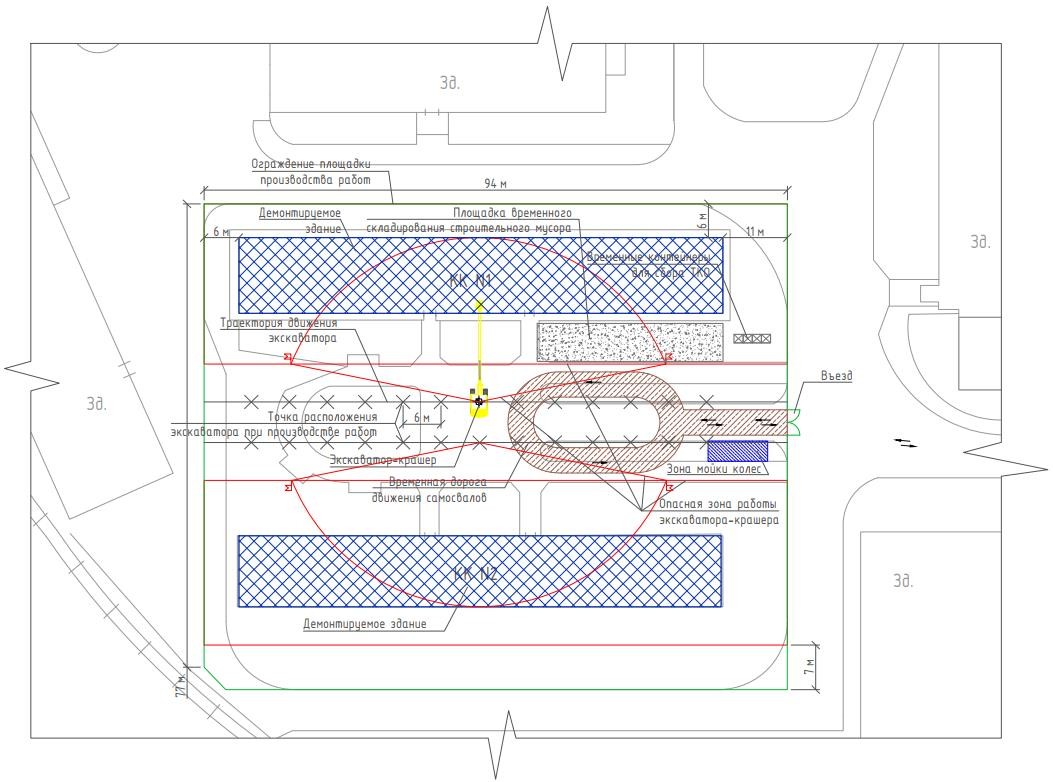 Рисунок 3.2.1 - Схема ограждения объекта и движения техники при организации демонтажа3.2.1	Демонтаж внутренних инженерных системДо начала работ производится отключение инженерных сетей от городских питающих коммуникаций. Вода из системы центрального отопления опускается, водомеры, электрические счетчики демонтируются; отключаются и демонтируются слаботочные устройства: телефонная, радио- и телевизионная сети.При разборке трубопроводов из стальных труб снятие креплений разъединение труб производятся в местах резьбовых соединений. Для облегчения развинчивания муфт, гаек, трубопроводы в местах соединений простукиваются и уплотняющий материал в случае необходимости выжигается с помощью паяльной лампы. В случае сильной коррозии стальных труб они снимаются укрупненными звеньями без разъединения в местах соединений. Так жеснимаются и свинцовые трубы.Демонтаж внутренних инженерных систем (отопление, электроснабжение, водопровод, охранная и пожарная сигнализация);Демонтаж внутренних стен-перегородок;Демонтаж ограждающих конструкций и несущего каркаса здания;Демонтаж подземного этажа и фундаментов;Вывоз и утилизация отходов.Схема	ограждения	объекта	и	движения	техники	при	организации	демонтажа представлена на рисунке 3.2.1.Рисунок 3.2.1 - Схема ограждения объекта и движения техники при организации демонтажа3.2.1	Демонтаж внутренних инженерных системДо начала работ производится отключение инженерных сетей от городских питающих коммуникаций. Вода из системы центрального отопления опускается, водомеры, электрические счетчики демонтируются; отключаются и демонтируются слаботочные устройства: телефонная, радио- и телевизионная сети.При разборке трубопроводов из стальных труб снятие креплений разъединение труб производятся в местах резьбовых соединений. Для облегчения развинчивания муфт, гаек, трубопроводы в местах соединений простукиваются и уплотняющий материал в случае необходимости выжигается с помощью паяльной лампы. В случае сильной коррозии стальных труб они снимаются укрупненными звеньями без разъединения в местах соединений. Так жеснимаются и свинцовые трубы.Демонтаж внутренних инженерных систем (отопление, электроснабжение, водопровод, охранная и пожарная сигнализация);Демонтаж внутренних стен-перегородок;Демонтаж ограждающих конструкций и несущего каркаса здания;Демонтаж подземного этажа и фундаментов;Вывоз и утилизация отходов.Схема	ограждения	объекта	и	движения	техники	при	организации	демонтажа представлена на рисунке 3.2.1.Рисунок 3.2.1 - Схема ограждения объекта и движения техники при организации демонтажа3.2.1	Демонтаж внутренних инженерных системДо начала работ производится отключение инженерных сетей от городских питающих коммуникаций. Вода из системы центрального отопления опускается, водомеры, электрические счетчики демонтируются; отключаются и демонтируются слаботочные устройства: телефонная, радио- и телевизионная сети.При разборке трубопроводов из стальных труб снятие креплений разъединение труб производятся в местах резьбовых соединений. Для облегчения развинчивания муфт, гаек, трубопроводы в местах соединений простукиваются и уплотняющий материал в случае необходимости выжигается с помощью паяльной лампы. В случае сильной коррозии стальных труб они снимаются укрупненными звеньями без разъединения в местах соединений. Так жеснимаются и свинцовые трубы.Демонтаж внутренних инженерных систем (отопление, электроснабжение, водопровод, охранная и пожарная сигнализация);Демонтаж внутренних стен-перегородок;Демонтаж ограждающих конструкций и несущего каркаса здания;Демонтаж подземного этажа и фундаментов;Вывоз и утилизация отходов.Схема	ограждения	объекта	и	движения	техники	при	организации	демонтажа представлена на рисунке 3.2.1.Рисунок 3.2.1 - Схема ограждения объекта и движения техники при организации демонтажа3.2.1	Демонтаж внутренних инженерных системДо начала работ производится отключение инженерных сетей от городских питающих коммуникаций. Вода из системы центрального отопления опускается, водомеры, электрические счетчики демонтируются; отключаются и демонтируются слаботочные устройства: телефонная, радио- и телевизионная сети.При разборке трубопроводов из стальных труб снятие креплений разъединение труб производятся в местах резьбовых соединений. Для облегчения развинчивания муфт, гаек, трубопроводы в местах соединений простукиваются и уплотняющий материал в случае необходимости выжигается с помощью паяльной лампы. В случае сильной коррозии стальных труб они снимаются укрупненными звеньями без разъединения в местах соединений. Так жеснимаются и свинцовые трубы.Демонтаж внутренних инженерных систем (отопление, электроснабжение, водопровод, охранная и пожарная сигнализация);Демонтаж внутренних стен-перегородок;Демонтаж ограждающих конструкций и несущего каркаса здания;Демонтаж подземного этажа и фундаментов;Вывоз и утилизация отходов.Схема	ограждения	объекта	и	движения	техники	при	организации	демонтажа представлена на рисунке 3.2.1.Рисунок 3.2.1 - Схема ограждения объекта и движения техники при организации демонтажа3.2.1	Демонтаж внутренних инженерных системДо начала работ производится отключение инженерных сетей от городских питающих коммуникаций. Вода из системы центрального отопления опускается, водомеры, электрические счетчики демонтируются; отключаются и демонтируются слаботочные устройства: телефонная, радио- и телевизионная сети.При разборке трубопроводов из стальных труб снятие креплений разъединение труб производятся в местах резьбовых соединений. Для облегчения развинчивания муфт, гаек, трубопроводы в местах соединений простукиваются и уплотняющий материал в случае необходимости выжигается с помощью паяльной лампы. В случае сильной коррозии стальных труб они снимаются укрупненными звеньями без разъединения в местах соединений. Так жеснимаются и свинцовые трубы.Демонтаж внутренних инженерных систем (отопление, электроснабжение, водопровод, охранная и пожарная сигнализация);Демонтаж внутренних стен-перегородок;Демонтаж ограждающих конструкций и несущего каркаса здания;Демонтаж подземного этажа и фундаментов;Вывоз и утилизация отходов.Схема	ограждения	объекта	и	движения	техники	при	организации	демонтажа представлена на рисунке 3.2.1.Рисунок 3.2.1 - Схема ограждения объекта и движения техники при организации демонтажа3.2.1	Демонтаж внутренних инженерных системДо начала работ производится отключение инженерных сетей от городских питающих коммуникаций. Вода из системы центрального отопления опускается, водомеры, электрические счетчики демонтируются; отключаются и демонтируются слаботочные устройства: телефонная, радио- и телевизионная сети.При разборке трубопроводов из стальных труб снятие креплений разъединение труб производятся в местах резьбовых соединений. Для облегчения развинчивания муфт, гаек, трубопроводы в местах соединений простукиваются и уплотняющий материал в случае необходимости выжигается с помощью паяльной лампы. В случае сильной коррозии стальных труб они снимаются укрупненными звеньями без разъединения в местах соединений. Так жеснимаются и свинцовые трубы.Демонтаж внутренних инженерных систем (отопление, электроснабжение, водопровод, охранная и пожарная сигнализация);Демонтаж внутренних стен-перегородок;Демонтаж ограждающих конструкций и несущего каркаса здания;Демонтаж подземного этажа и фундаментов;Вывоз и утилизация отходов.Схема	ограждения	объекта	и	движения	техники	при	организации	демонтажа представлена на рисунке 3.2.1.Рисунок 3.2.1 - Схема ограждения объекта и движения техники при организации демонтажа3.2.1	Демонтаж внутренних инженерных системДо начала работ производится отключение инженерных сетей от городских питающих коммуникаций. Вода из системы центрального отопления опускается, водомеры, электрические счетчики демонтируются; отключаются и демонтируются слаботочные устройства: телефонная, радио- и телевизионная сети.При разборке трубопроводов из стальных труб снятие креплений разъединение труб производятся в местах резьбовых соединений. Для облегчения развинчивания муфт, гаек, трубопроводы в местах соединений простукиваются и уплотняющий материал в случае необходимости выжигается с помощью паяльной лампы. В случае сильной коррозии стальных труб они снимаются укрупненными звеньями без разъединения в местах соединений. Так жеснимаются и свинцовые трубы.Демонтаж внутренних инженерных систем (отопление, электроснабжение, водопровод, охранная и пожарная сигнализация);Демонтаж внутренних стен-перегородок;Демонтаж ограждающих конструкций и несущего каркаса здания;Демонтаж подземного этажа и фундаментов;Вывоз и утилизация отходов.Схема	ограждения	объекта	и	движения	техники	при	организации	демонтажа представлена на рисунке 3.2.1.Рисунок 3.2.1 - Схема ограждения объекта и движения техники при организации демонтажа3.2.1	Демонтаж внутренних инженерных системДо начала работ производится отключение инженерных сетей от городских питающих коммуникаций. Вода из системы центрального отопления опускается, водомеры, электрические счетчики демонтируются; отключаются и демонтируются слаботочные устройства: телефонная, радио- и телевизионная сети.При разборке трубопроводов из стальных труб снятие креплений разъединение труб производятся в местах резьбовых соединений. Для облегчения развинчивания муфт, гаек, трубопроводы в местах соединений простукиваются и уплотняющий материал в случае необходимости выжигается с помощью паяльной лампы. В случае сильной коррозии стальных труб они снимаются укрупненными звеньями без разъединения в местах соединений. Так жеснимаются и свинцовые трубы.21/09-22-ПОДЛист21/09-22-ПОДЛистИзм.Кол. уч.Лист№ докПодписьДата21/09-22-ПОД11Трубопроводы из чугунных труб разбираются после расчеканки раструбов и фасонных частей. Непригодные для дальнейшего использования трубопроводы разбираются без расчеканки раструбов; места их соединений разбиваются молотком.Пластмассовые трубопроводы разъединяются в местах соединения (сварки) ручными ножовками для резки металла, мелкозубыми ручными пилами по дереву, электроприводными ножовками и т. д.Демонтаж системы отопления начинается с отсоединения регистров. После чего их снимают, разбирают на секции массой не более 80 кг.Демонтаж электросети начинается со снятия плафонов, патронов, выключателей, штепсельных розеток, электрических щитков, рубильников и пр. После снятия арматуры приступают к демонтажу проводки. Электропровод каждой комнаты отрезается от всей системы и снимается отдельно. Слаботочные кабели снимают, не разрезая, протаскивая их через отверстия в стенах.Для снятия роликов отворачиваются шурупы, глухари или болтики. Снятые провода разглаживаются и сматываются в бухты. Снятые электропровода можно использовать повторно для временных проводок только после надлежащей проверки состояния их изоляции. Трубопроводы водопровода центрального отопления и системы водоснабжения.Технологическая последовательность демонтажа трубопроводов представлена на рисунке 3.2.1.1.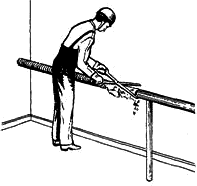 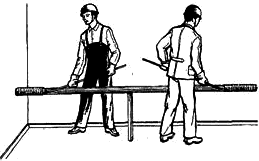 Снятие мешковины	Снятие изоляции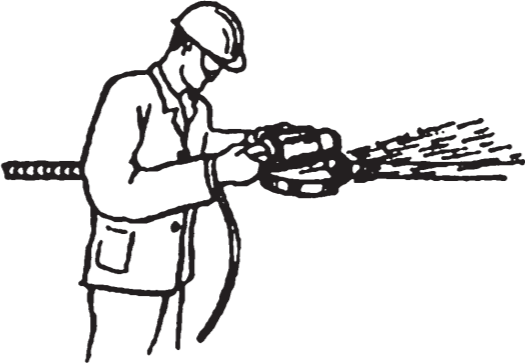 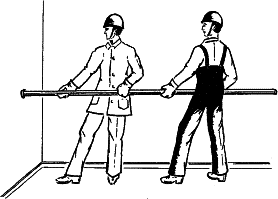 Перерезания магистральных труб и стояков	Демонтаж трубопроводов Рисунок 3.2.1.1 - Технологическая последовательность демонтажа трубопроводовТрубопроводы из чугунных труб разбираются после расчеканки раструбов и фасонных частей. Непригодные для дальнейшего использования трубопроводы разбираются без расчеканки раструбов; места их соединений разбиваются молотком.Пластмассовые трубопроводы разъединяются в местах соединения (сварки) ручными ножовками для резки металла, мелкозубыми ручными пилами по дереву, электроприводными ножовками и т. д.Демонтаж системы отопления начинается с отсоединения регистров. После чего их снимают, разбирают на секции массой не более 80 кг.Демонтаж электросети начинается со снятия плафонов, патронов, выключателей, штепсельных розеток, электрических щитков, рубильников и пр. После снятия арматуры приступают к демонтажу проводки. Электропровод каждой комнаты отрезается от всей системы и снимается отдельно. Слаботочные кабели снимают, не разрезая, протаскивая их через отверстия в стенах.Для снятия роликов отворачиваются шурупы, глухари или болтики. Снятые провода разглаживаются и сматываются в бухты. Снятые электропровода можно использовать повторно для временных проводок только после надлежащей проверки состояния их изоляции. Трубопроводы водопровода центрального отопления и системы водоснабжения.Технологическая последовательность демонтажа трубопроводов представлена на рисунке 3.2.1.1.Снятие мешковины	Снятие изоляцииПеререзания магистральных труб и стояков	Демонтаж трубопроводов Рисунок 3.2.1.1 - Технологическая последовательность демонтажа трубопроводовТрубопроводы из чугунных труб разбираются после расчеканки раструбов и фасонных частей. Непригодные для дальнейшего использования трубопроводы разбираются без расчеканки раструбов; места их соединений разбиваются молотком.Пластмассовые трубопроводы разъединяются в местах соединения (сварки) ручными ножовками для резки металла, мелкозубыми ручными пилами по дереву, электроприводными ножовками и т. д.Демонтаж системы отопления начинается с отсоединения регистров. После чего их снимают, разбирают на секции массой не более 80 кг.Демонтаж электросети начинается со снятия плафонов, патронов, выключателей, штепсельных розеток, электрических щитков, рубильников и пр. После снятия арматуры приступают к демонтажу проводки. Электропровод каждой комнаты отрезается от всей системы и снимается отдельно. Слаботочные кабели снимают, не разрезая, протаскивая их через отверстия в стенах.Для снятия роликов отворачиваются шурупы, глухари или болтики. Снятые провода разглаживаются и сматываются в бухты. Снятые электропровода можно использовать повторно для временных проводок только после надлежащей проверки состояния их изоляции. Трубопроводы водопровода центрального отопления и системы водоснабжения.Технологическая последовательность демонтажа трубопроводов представлена на рисунке 3.2.1.1.Снятие мешковины	Снятие изоляцииПеререзания магистральных труб и стояков	Демонтаж трубопроводов Рисунок 3.2.1.1 - Технологическая последовательность демонтажа трубопроводовТрубопроводы из чугунных труб разбираются после расчеканки раструбов и фасонных частей. Непригодные для дальнейшего использования трубопроводы разбираются без расчеканки раструбов; места их соединений разбиваются молотком.Пластмассовые трубопроводы разъединяются в местах соединения (сварки) ручными ножовками для резки металла, мелкозубыми ручными пилами по дереву, электроприводными ножовками и т. д.Демонтаж системы отопления начинается с отсоединения регистров. После чего их снимают, разбирают на секции массой не более 80 кг.Демонтаж электросети начинается со снятия плафонов, патронов, выключателей, штепсельных розеток, электрических щитков, рубильников и пр. После снятия арматуры приступают к демонтажу проводки. Электропровод каждой комнаты отрезается от всей системы и снимается отдельно. Слаботочные кабели снимают, не разрезая, протаскивая их через отверстия в стенах.Для снятия роликов отворачиваются шурупы, глухари или болтики. Снятые провода разглаживаются и сматываются в бухты. Снятые электропровода можно использовать повторно для временных проводок только после надлежащей проверки состояния их изоляции. Трубопроводы водопровода центрального отопления и системы водоснабжения.Технологическая последовательность демонтажа трубопроводов представлена на рисунке 3.2.1.1.Снятие мешковины	Снятие изоляцииПеререзания магистральных труб и стояков	Демонтаж трубопроводов Рисунок 3.2.1.1 - Технологическая последовательность демонтажа трубопроводовТрубопроводы из чугунных труб разбираются после расчеканки раструбов и фасонных частей. Непригодные для дальнейшего использования трубопроводы разбираются без расчеканки раструбов; места их соединений разбиваются молотком.Пластмассовые трубопроводы разъединяются в местах соединения (сварки) ручными ножовками для резки металла, мелкозубыми ручными пилами по дереву, электроприводными ножовками и т. д.Демонтаж системы отопления начинается с отсоединения регистров. После чего их снимают, разбирают на секции массой не более 80 кг.Демонтаж электросети начинается со снятия плафонов, патронов, выключателей, штепсельных розеток, электрических щитков, рубильников и пр. После снятия арматуры приступают к демонтажу проводки. Электропровод каждой комнаты отрезается от всей системы и снимается отдельно. Слаботочные кабели снимают, не разрезая, протаскивая их через отверстия в стенах.Для снятия роликов отворачиваются шурупы, глухари или болтики. Снятые провода разглаживаются и сматываются в бухты. Снятые электропровода можно использовать повторно для временных проводок только после надлежащей проверки состояния их изоляции. Трубопроводы водопровода центрального отопления и системы водоснабжения.Технологическая последовательность демонтажа трубопроводов представлена на рисунке 3.2.1.1.Снятие мешковины	Снятие изоляцииПеререзания магистральных труб и стояков	Демонтаж трубопроводов Рисунок 3.2.1.1 - Технологическая последовательность демонтажа трубопроводовТрубопроводы из чугунных труб разбираются после расчеканки раструбов и фасонных частей. Непригодные для дальнейшего использования трубопроводы разбираются без расчеканки раструбов; места их соединений разбиваются молотком.Пластмассовые трубопроводы разъединяются в местах соединения (сварки) ручными ножовками для резки металла, мелкозубыми ручными пилами по дереву, электроприводными ножовками и т. д.Демонтаж системы отопления начинается с отсоединения регистров. После чего их снимают, разбирают на секции массой не более 80 кг.Демонтаж электросети начинается со снятия плафонов, патронов, выключателей, штепсельных розеток, электрических щитков, рубильников и пр. После снятия арматуры приступают к демонтажу проводки. Электропровод каждой комнаты отрезается от всей системы и снимается отдельно. Слаботочные кабели снимают, не разрезая, протаскивая их через отверстия в стенах.Для снятия роликов отворачиваются шурупы, глухари или болтики. Снятые провода разглаживаются и сматываются в бухты. Снятые электропровода можно использовать повторно для временных проводок только после надлежащей проверки состояния их изоляции. Трубопроводы водопровода центрального отопления и системы водоснабжения.Технологическая последовательность демонтажа трубопроводов представлена на рисунке 3.2.1.1.Снятие мешковины	Снятие изоляцииПеререзания магистральных труб и стояков	Демонтаж трубопроводов Рисунок 3.2.1.1 - Технологическая последовательность демонтажа трубопроводовТрубопроводы из чугунных труб разбираются после расчеканки раструбов и фасонных частей. Непригодные для дальнейшего использования трубопроводы разбираются без расчеканки раструбов; места их соединений разбиваются молотком.Пластмассовые трубопроводы разъединяются в местах соединения (сварки) ручными ножовками для резки металла, мелкозубыми ручными пилами по дереву, электроприводными ножовками и т. д.Демонтаж системы отопления начинается с отсоединения регистров. После чего их снимают, разбирают на секции массой не более 80 кг.Демонтаж электросети начинается со снятия плафонов, патронов, выключателей, штепсельных розеток, электрических щитков, рубильников и пр. После снятия арматуры приступают к демонтажу проводки. Электропровод каждой комнаты отрезается от всей системы и снимается отдельно. Слаботочные кабели снимают, не разрезая, протаскивая их через отверстия в стенах.Для снятия роликов отворачиваются шурупы, глухари или болтики. Снятые провода разглаживаются и сматываются в бухты. Снятые электропровода можно использовать повторно для временных проводок только после надлежащей проверки состояния их изоляции. Трубопроводы водопровода центрального отопления и системы водоснабжения.Технологическая последовательность демонтажа трубопроводов представлена на рисунке 3.2.1.1.Снятие мешковины	Снятие изоляцииПеререзания магистральных труб и стояков	Демонтаж трубопроводов Рисунок 3.2.1.1 - Технологическая последовательность демонтажа трубопроводовТрубопроводы из чугунных труб разбираются после расчеканки раструбов и фасонных частей. Непригодные для дальнейшего использования трубопроводы разбираются без расчеканки раструбов; места их соединений разбиваются молотком.Пластмассовые трубопроводы разъединяются в местах соединения (сварки) ручными ножовками для резки металла, мелкозубыми ручными пилами по дереву, электроприводными ножовками и т. д.Демонтаж системы отопления начинается с отсоединения регистров. После чего их снимают, разбирают на секции массой не более 80 кг.Демонтаж электросети начинается со снятия плафонов, патронов, выключателей, штепсельных розеток, электрических щитков, рубильников и пр. После снятия арматуры приступают к демонтажу проводки. Электропровод каждой комнаты отрезается от всей системы и снимается отдельно. Слаботочные кабели снимают, не разрезая, протаскивая их через отверстия в стенах.Для снятия роликов отворачиваются шурупы, глухари или болтики. Снятые провода разглаживаются и сматываются в бухты. Снятые электропровода можно использовать повторно для временных проводок только после надлежащей проверки состояния их изоляции. Трубопроводы водопровода центрального отопления и системы водоснабжения.Технологическая последовательность демонтажа трубопроводов представлена на рисунке 3.2.1.1.Снятие мешковины	Снятие изоляцииПеререзания магистральных труб и стояков	Демонтаж трубопроводов Рисунок 3.2.1.1 - Технологическая последовательность демонтажа трубопроводов21/09-22-ПОДЛист21/09-22-ПОДЛистИзм.Кол. уч.Лист№ докПодписьДата21/09-22-ПОД12Демонтаж внутренних стен-перегородокДо начала работ необходимо выполнить временное крепление стенок вне демонтируемого  участка.  Обрушение  элементов  производится  внутрь  здания  с  постоянным мониторингом подвижности конструкций. Все разрабатываемые захватки должны быть успокоены от раскачивания.Данная работа выполняется двумя способами: ручным и механизированным. Выбор метода зависит от возможности безопасного привлечения техники, решение принимает ответственный представитель ИТР. Разборка вручную производится порядно с помощью перфоратора, ломов, кувалд. Получаемый бой выносится партиями на место складирования, либо спускается через мусорный рукав. Выпуски арматуры срезаются с помощью УШМ. Механизированный способ выполняется на доступных для этого захватках с помощью экскаватора с гидромолотом.Последовательность сноса несущих стен производить с учетом обеспечения устойчивости и жесткости остающихся элементов здания.Не допускается оставлять более одного (одинокого) пролета стены или другого элемента, не связанного с остальными несущими элементами здания (сооружения).Демонтаж производится, начиная с самой высокой точки, постепенно спускаясь вниз. Технологическая схема демонтажа внутренних стен вручную представлена на рисунке 3.2.2.1.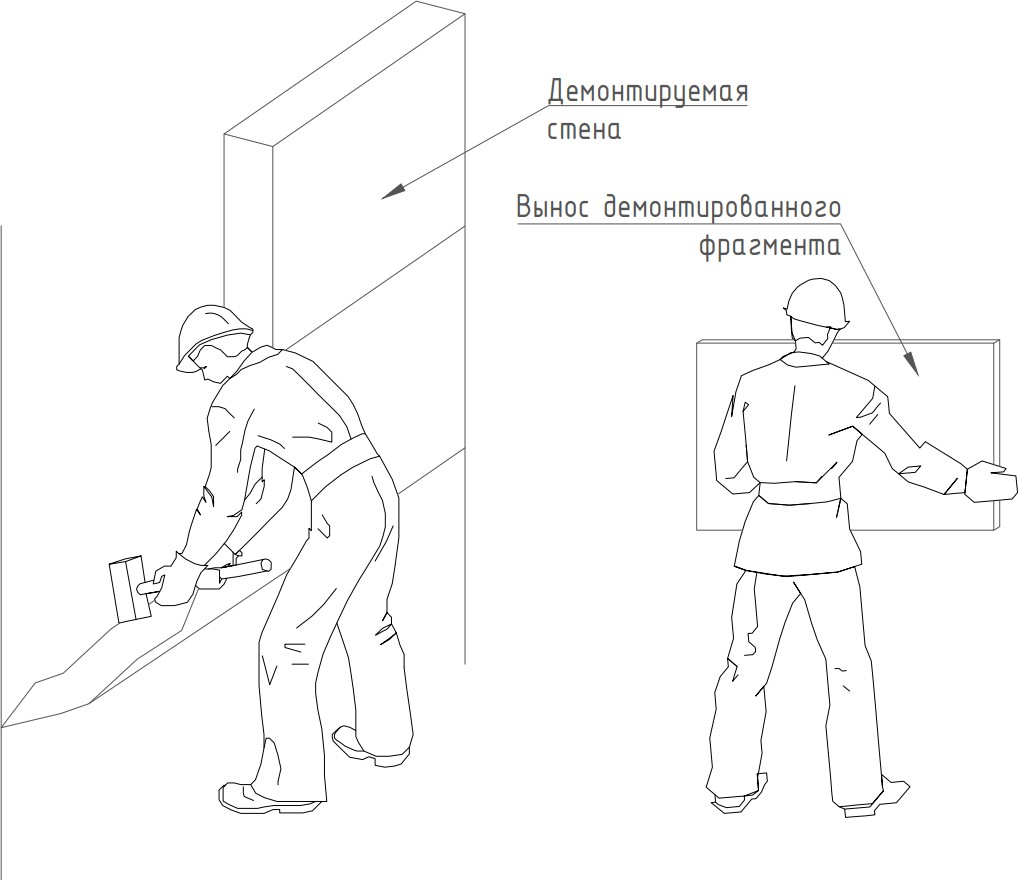 Рисунок 3.2.2.1 - Технологическая схема демонтажа внутренних стен-перегородок вручнуюДемонтаж ограждающих конструкций и несущего каркаса зданияДемонтаж ограждающих конструкций и несущего каркаса здания осуществляется механизированным способом.Демонтаж внутренних стен-перегородокДо начала работ необходимо выполнить временное крепление стенок вне демонтируемого  участка.  Обрушение  элементов  производится  внутрь  здания  с  постоянным мониторингом подвижности конструкций. Все разрабатываемые захватки должны быть успокоены от раскачивания.Данная работа выполняется двумя способами: ручным и механизированным. Выбор метода зависит от возможности безопасного привлечения техники, решение принимает ответственный представитель ИТР. Разборка вручную производится порядно с помощью перфоратора, ломов, кувалд. Получаемый бой выносится партиями на место складирования, либо спускается через мусорный рукав. Выпуски арматуры срезаются с помощью УШМ. Механизированный способ выполняется на доступных для этого захватках с помощью экскаватора с гидромолотом.Последовательность сноса несущих стен производить с учетом обеспечения устойчивости и жесткости остающихся элементов здания.Не допускается оставлять более одного (одинокого) пролета стены или другого элемента, не связанного с остальными несущими элементами здания (сооружения).Демонтаж производится, начиная с самой высокой точки, постепенно спускаясь вниз. Технологическая схема демонтажа внутренних стен вручную представлена на рисунке 3.2.2.1.Рисунок 3.2.2.1 - Технологическая схема демонтажа внутренних стен-перегородок вручнуюДемонтаж ограждающих конструкций и несущего каркаса зданияДемонтаж ограждающих конструкций и несущего каркаса здания осуществляется механизированным способом.Демонтаж внутренних стен-перегородокДо начала работ необходимо выполнить временное крепление стенок вне демонтируемого  участка.  Обрушение  элементов  производится  внутрь  здания  с  постоянным мониторингом подвижности конструкций. Все разрабатываемые захватки должны быть успокоены от раскачивания.Данная работа выполняется двумя способами: ручным и механизированным. Выбор метода зависит от возможности безопасного привлечения техники, решение принимает ответственный представитель ИТР. Разборка вручную производится порядно с помощью перфоратора, ломов, кувалд. Получаемый бой выносится партиями на место складирования, либо спускается через мусорный рукав. Выпуски арматуры срезаются с помощью УШМ. Механизированный способ выполняется на доступных для этого захватках с помощью экскаватора с гидромолотом.Последовательность сноса несущих стен производить с учетом обеспечения устойчивости и жесткости остающихся элементов здания.Не допускается оставлять более одного (одинокого) пролета стены или другого элемента, не связанного с остальными несущими элементами здания (сооружения).Демонтаж производится, начиная с самой высокой точки, постепенно спускаясь вниз. Технологическая схема демонтажа внутренних стен вручную представлена на рисунке 3.2.2.1.Рисунок 3.2.2.1 - Технологическая схема демонтажа внутренних стен-перегородок вручнуюДемонтаж ограждающих конструкций и несущего каркаса зданияДемонтаж ограждающих конструкций и несущего каркаса здания осуществляется механизированным способом.Демонтаж внутренних стен-перегородокДо начала работ необходимо выполнить временное крепление стенок вне демонтируемого  участка.  Обрушение  элементов  производится  внутрь  здания  с  постоянным мониторингом подвижности конструкций. Все разрабатываемые захватки должны быть успокоены от раскачивания.Данная работа выполняется двумя способами: ручным и механизированным. Выбор метода зависит от возможности безопасного привлечения техники, решение принимает ответственный представитель ИТР. Разборка вручную производится порядно с помощью перфоратора, ломов, кувалд. Получаемый бой выносится партиями на место складирования, либо спускается через мусорный рукав. Выпуски арматуры срезаются с помощью УШМ. Механизированный способ выполняется на доступных для этого захватках с помощью экскаватора с гидромолотом.Последовательность сноса несущих стен производить с учетом обеспечения устойчивости и жесткости остающихся элементов здания.Не допускается оставлять более одного (одинокого) пролета стены или другого элемента, не связанного с остальными несущими элементами здания (сооружения).Демонтаж производится, начиная с самой высокой точки, постепенно спускаясь вниз. Технологическая схема демонтажа внутренних стен вручную представлена на рисунке 3.2.2.1.Рисунок 3.2.2.1 - Технологическая схема демонтажа внутренних стен-перегородок вручнуюДемонтаж ограждающих конструкций и несущего каркаса зданияДемонтаж ограждающих конструкций и несущего каркаса здания осуществляется механизированным способом.Демонтаж внутренних стен-перегородокДо начала работ необходимо выполнить временное крепление стенок вне демонтируемого  участка.  Обрушение  элементов  производится  внутрь  здания  с  постоянным мониторингом подвижности конструкций. Все разрабатываемые захватки должны быть успокоены от раскачивания.Данная работа выполняется двумя способами: ручным и механизированным. Выбор метода зависит от возможности безопасного привлечения техники, решение принимает ответственный представитель ИТР. Разборка вручную производится порядно с помощью перфоратора, ломов, кувалд. Получаемый бой выносится партиями на место складирования, либо спускается через мусорный рукав. Выпуски арматуры срезаются с помощью УШМ. Механизированный способ выполняется на доступных для этого захватках с помощью экскаватора с гидромолотом.Последовательность сноса несущих стен производить с учетом обеспечения устойчивости и жесткости остающихся элементов здания.Не допускается оставлять более одного (одинокого) пролета стены или другого элемента, не связанного с остальными несущими элементами здания (сооружения).Демонтаж производится, начиная с самой высокой точки, постепенно спускаясь вниз. Технологическая схема демонтажа внутренних стен вручную представлена на рисунке 3.2.2.1.Рисунок 3.2.2.1 - Технологическая схема демонтажа внутренних стен-перегородок вручнуюДемонтаж ограждающих конструкций и несущего каркаса зданияДемонтаж ограждающих конструкций и несущего каркаса здания осуществляется механизированным способом.Демонтаж внутренних стен-перегородокДо начала работ необходимо выполнить временное крепление стенок вне демонтируемого  участка.  Обрушение  элементов  производится  внутрь  здания  с  постоянным мониторингом подвижности конструкций. Все разрабатываемые захватки должны быть успокоены от раскачивания.Данная работа выполняется двумя способами: ручным и механизированным. Выбор метода зависит от возможности безопасного привлечения техники, решение принимает ответственный представитель ИТР. Разборка вручную производится порядно с помощью перфоратора, ломов, кувалд. Получаемый бой выносится партиями на место складирования, либо спускается через мусорный рукав. Выпуски арматуры срезаются с помощью УШМ. Механизированный способ выполняется на доступных для этого захватках с помощью экскаватора с гидромолотом.Последовательность сноса несущих стен производить с учетом обеспечения устойчивости и жесткости остающихся элементов здания.Не допускается оставлять более одного (одинокого) пролета стены или другого элемента, не связанного с остальными несущими элементами здания (сооружения).Демонтаж производится, начиная с самой высокой точки, постепенно спускаясь вниз. Технологическая схема демонтажа внутренних стен вручную представлена на рисунке 3.2.2.1.Рисунок 3.2.2.1 - Технологическая схема демонтажа внутренних стен-перегородок вручнуюДемонтаж ограждающих конструкций и несущего каркаса зданияДемонтаж ограждающих конструкций и несущего каркаса здания осуществляется механизированным способом.Демонтаж внутренних стен-перегородокДо начала работ необходимо выполнить временное крепление стенок вне демонтируемого  участка.  Обрушение  элементов  производится  внутрь  здания  с  постоянным мониторингом подвижности конструкций. Все разрабатываемые захватки должны быть успокоены от раскачивания.Данная работа выполняется двумя способами: ручным и механизированным. Выбор метода зависит от возможности безопасного привлечения техники, решение принимает ответственный представитель ИТР. Разборка вручную производится порядно с помощью перфоратора, ломов, кувалд. Получаемый бой выносится партиями на место складирования, либо спускается через мусорный рукав. Выпуски арматуры срезаются с помощью УШМ. Механизированный способ выполняется на доступных для этого захватках с помощью экскаватора с гидромолотом.Последовательность сноса несущих стен производить с учетом обеспечения устойчивости и жесткости остающихся элементов здания.Не допускается оставлять более одного (одинокого) пролета стены или другого элемента, не связанного с остальными несущими элементами здания (сооружения).Демонтаж производится, начиная с самой высокой точки, постепенно спускаясь вниз. Технологическая схема демонтажа внутренних стен вручную представлена на рисунке 3.2.2.1.Рисунок 3.2.2.1 - Технологическая схема демонтажа внутренних стен-перегородок вручнуюДемонтаж ограждающих конструкций и несущего каркаса зданияДемонтаж ограждающих конструкций и несущего каркаса здания осуществляется механизированным способом.Демонтаж внутренних стен-перегородокДо начала работ необходимо выполнить временное крепление стенок вне демонтируемого  участка.  Обрушение  элементов  производится  внутрь  здания  с  постоянным мониторингом подвижности конструкций. Все разрабатываемые захватки должны быть успокоены от раскачивания.Данная работа выполняется двумя способами: ручным и механизированным. Выбор метода зависит от возможности безопасного привлечения техники, решение принимает ответственный представитель ИТР. Разборка вручную производится порядно с помощью перфоратора, ломов, кувалд. Получаемый бой выносится партиями на место складирования, либо спускается через мусорный рукав. Выпуски арматуры срезаются с помощью УШМ. Механизированный способ выполняется на доступных для этого захватках с помощью экскаватора с гидромолотом.Последовательность сноса несущих стен производить с учетом обеспечения устойчивости и жесткости остающихся элементов здания.Не допускается оставлять более одного (одинокого) пролета стены или другого элемента, не связанного с остальными несущими элементами здания (сооружения).Демонтаж производится, начиная с самой высокой точки, постепенно спускаясь вниз. Технологическая схема демонтажа внутренних стен вручную представлена на рисунке 3.2.2.1.Рисунок 3.2.2.1 - Технологическая схема демонтажа внутренних стен-перегородок вручнуюДемонтаж ограждающих конструкций и несущего каркаса зданияДемонтаж ограждающих конструкций и несущего каркаса здания осуществляется механизированным способом.21/09-22-ПОДЛист21/09-22-ПОДЛистИзм.Кол. уч.Лист№ докПодписьДата21/09-22-ПОД13Основными механизмами для разработки приняты универсальные экскаваторы с гидравлическим приводом на гусеничном ходу, с оборудованием для разработки зданий (экскаваторы оборудуются навесным оборудованием для разрушения – гидравлические ножницы).Демонтаж покрытий/перекрытий.При разборке гидроножницами экскаватор заводит зев гидроножниц на разрушаемое покрытие/перекрытие и усилием цилиндров сдавливает челюсти. Измельченное покрытие/перекрытие падает вниз.Не допускается ударять гидроножницами об обрушаемое перекрытие. Демонтаж стен.При разборке стен из панелей гидроножницами, экскаватор заводит зев гидроножниц на разрушаемую стену и усилием гидроцилиндров сдавливает челюсти.Измельченные фрагменты железобетонной плиты падают вниз. При разборке стен с помощью захвата (разламывателя) наконечник зуба на конце разламывателя следует прижать к стене и под действием усилий гидроцилиндра подтянуть разламыватель к экскаватору, обрушая стену отдельными частями.Не допускается ударять гидроножницами и разламывателем об обрушаемую стену.Экскаватор начинает работу, движением «от себя» производит обрушение верхней части наружной стены внутрь здания, затем производит обрушение стены, обрушение нижележащих стен этажа производится в том же направлении.После того, как будет снесена часть здания в пределах вылета экскаватора, экскаватор производит перемещение на следующую стоянку и осуществляет снос оставшейся части здания в том же порядке.Обрушение торцевой стены здания вблизи временного ограждения производить поэтажно в направлении «внутрь» строительной площадки.Если сносимое здание находится достаточно близко от проезжей части, при сносе торцевой стены с внешней стороны ограждения необходимо установить сигнальщиков во избежание нахождения пешеходов и припаркованного автотранспорта вдоль сносимого здания.Демонтаж железобетонных колонн.Демонтаж железобетонных колонн производится с применением гидроножниц. Последовательность сноса несущих колонн производить с учетом обеспечения устойчивости и жесткости остающихся элементов здания. В первую очередь следует демонтировать не несущие колонны и элементы (перегородки), и только после этого приступить к демонтажу несущего каркаса здания. Не допускается оставлять более одного (одинокого) пролета стены или другого элемента каркаса, не связанного с остальными несущими элементами здания (сооружения).Демонтаж должен проходить последовательно по движению экскаватора на демонтируемое здание. Демонтаж производится, начиная с самой высокой точки, постепенно спускаясь вниз до уровня земли. Не допускается начинать демонтаж несущих колонн снизу по высоте здания.Окончательный демонтаж производится ковшевым экскаватором. Направление движенияковша при демонтаже должно быть направлено внутрь здания (боковое) или иметь направлениеОсновными механизмами для разработки приняты универсальные экскаваторы с гидравлическим приводом на гусеничном ходу, с оборудованием для разработки зданий (экскаваторы оборудуются навесным оборудованием для разрушения – гидравлические ножницы).Демонтаж покрытий/перекрытий.При разборке гидроножницами экскаватор заводит зев гидроножниц на разрушаемое покрытие/перекрытие и усилием цилиндров сдавливает челюсти. Измельченное покрытие/перекрытие падает вниз.Не допускается ударять гидроножницами об обрушаемое перекрытие. Демонтаж стен.При разборке стен из панелей гидроножницами, экскаватор заводит зев гидроножниц на разрушаемую стену и усилием гидроцилиндров сдавливает челюсти.Измельченные фрагменты железобетонной плиты падают вниз. При разборке стен с помощью захвата (разламывателя) наконечник зуба на конце разламывателя следует прижать к стене и под действием усилий гидроцилиндра подтянуть разламыватель к экскаватору, обрушая стену отдельными частями.Не допускается ударять гидроножницами и разламывателем об обрушаемую стену.Экскаватор начинает работу, движением «от себя» производит обрушение верхней части наружной стены внутрь здания, затем производит обрушение стены, обрушение нижележащих стен этажа производится в том же направлении.После того, как будет снесена часть здания в пределах вылета экскаватора, экскаватор производит перемещение на следующую стоянку и осуществляет снос оставшейся части здания в том же порядке.Обрушение торцевой стены здания вблизи временного ограждения производить поэтажно в направлении «внутрь» строительной площадки.Если сносимое здание находится достаточно близко от проезжей части, при сносе торцевой стены с внешней стороны ограждения необходимо установить сигнальщиков во избежание нахождения пешеходов и припаркованного автотранспорта вдоль сносимого здания.Демонтаж железобетонных колонн.Демонтаж железобетонных колонн производится с применением гидроножниц. Последовательность сноса несущих колонн производить с учетом обеспечения устойчивости и жесткости остающихся элементов здания. В первую очередь следует демонтировать не несущие колонны и элементы (перегородки), и только после этого приступить к демонтажу несущего каркаса здания. Не допускается оставлять более одного (одинокого) пролета стены или другого элемента каркаса, не связанного с остальными несущими элементами здания (сооружения).Демонтаж должен проходить последовательно по движению экскаватора на демонтируемое здание. Демонтаж производится, начиная с самой высокой точки, постепенно спускаясь вниз до уровня земли. Не допускается начинать демонтаж несущих колонн снизу по высоте здания.Окончательный демонтаж производится ковшевым экскаватором. Направление движенияковша при демонтаже должно быть направлено внутрь здания (боковое) или иметь направлениеОсновными механизмами для разработки приняты универсальные экскаваторы с гидравлическим приводом на гусеничном ходу, с оборудованием для разработки зданий (экскаваторы оборудуются навесным оборудованием для разрушения – гидравлические ножницы).Демонтаж покрытий/перекрытий.При разборке гидроножницами экскаватор заводит зев гидроножниц на разрушаемое покрытие/перекрытие и усилием цилиндров сдавливает челюсти. Измельченное покрытие/перекрытие падает вниз.Не допускается ударять гидроножницами об обрушаемое перекрытие. Демонтаж стен.При разборке стен из панелей гидроножницами, экскаватор заводит зев гидроножниц на разрушаемую стену и усилием гидроцилиндров сдавливает челюсти.Измельченные фрагменты железобетонной плиты падают вниз. При разборке стен с помощью захвата (разламывателя) наконечник зуба на конце разламывателя следует прижать к стене и под действием усилий гидроцилиндра подтянуть разламыватель к экскаватору, обрушая стену отдельными частями.Не допускается ударять гидроножницами и разламывателем об обрушаемую стену.Экскаватор начинает работу, движением «от себя» производит обрушение верхней части наружной стены внутрь здания, затем производит обрушение стены, обрушение нижележащих стен этажа производится в том же направлении.После того, как будет снесена часть здания в пределах вылета экскаватора, экскаватор производит перемещение на следующую стоянку и осуществляет снос оставшейся части здания в том же порядке.Обрушение торцевой стены здания вблизи временного ограждения производить поэтажно в направлении «внутрь» строительной площадки.Если сносимое здание находится достаточно близко от проезжей части, при сносе торцевой стены с внешней стороны ограждения необходимо установить сигнальщиков во избежание нахождения пешеходов и припаркованного автотранспорта вдоль сносимого здания.Демонтаж железобетонных колонн.Демонтаж железобетонных колонн производится с применением гидроножниц. Последовательность сноса несущих колонн производить с учетом обеспечения устойчивости и жесткости остающихся элементов здания. В первую очередь следует демонтировать не несущие колонны и элементы (перегородки), и только после этого приступить к демонтажу несущего каркаса здания. Не допускается оставлять более одного (одинокого) пролета стены или другого элемента каркаса, не связанного с остальными несущими элементами здания (сооружения).Демонтаж должен проходить последовательно по движению экскаватора на демонтируемое здание. Демонтаж производится, начиная с самой высокой точки, постепенно спускаясь вниз до уровня земли. Не допускается начинать демонтаж несущих колонн снизу по высоте здания.Окончательный демонтаж производится ковшевым экскаватором. Направление движенияковша при демонтаже должно быть направлено внутрь здания (боковое) или иметь направлениеОсновными механизмами для разработки приняты универсальные экскаваторы с гидравлическим приводом на гусеничном ходу, с оборудованием для разработки зданий (экскаваторы оборудуются навесным оборудованием для разрушения – гидравлические ножницы).Демонтаж покрытий/перекрытий.При разборке гидроножницами экскаватор заводит зев гидроножниц на разрушаемое покрытие/перекрытие и усилием цилиндров сдавливает челюсти. Измельченное покрытие/перекрытие падает вниз.Не допускается ударять гидроножницами об обрушаемое перекрытие. Демонтаж стен.При разборке стен из панелей гидроножницами, экскаватор заводит зев гидроножниц на разрушаемую стену и усилием гидроцилиндров сдавливает челюсти.Измельченные фрагменты железобетонной плиты падают вниз. При разборке стен с помощью захвата (разламывателя) наконечник зуба на конце разламывателя следует прижать к стене и под действием усилий гидроцилиндра подтянуть разламыватель к экскаватору, обрушая стену отдельными частями.Не допускается ударять гидроножницами и разламывателем об обрушаемую стену.Экскаватор начинает работу, движением «от себя» производит обрушение верхней части наружной стены внутрь здания, затем производит обрушение стены, обрушение нижележащих стен этажа производится в том же направлении.После того, как будет снесена часть здания в пределах вылета экскаватора, экскаватор производит перемещение на следующую стоянку и осуществляет снос оставшейся части здания в том же порядке.Обрушение торцевой стены здания вблизи временного ограждения производить поэтажно в направлении «внутрь» строительной площадки.Если сносимое здание находится достаточно близко от проезжей части, при сносе торцевой стены с внешней стороны ограждения необходимо установить сигнальщиков во избежание нахождения пешеходов и припаркованного автотранспорта вдоль сносимого здания.Демонтаж железобетонных колонн.Демонтаж железобетонных колонн производится с применением гидроножниц. Последовательность сноса несущих колонн производить с учетом обеспечения устойчивости и жесткости остающихся элементов здания. В первую очередь следует демонтировать не несущие колонны и элементы (перегородки), и только после этого приступить к демонтажу несущего каркаса здания. Не допускается оставлять более одного (одинокого) пролета стены или другого элемента каркаса, не связанного с остальными несущими элементами здания (сооружения).Демонтаж должен проходить последовательно по движению экскаватора на демонтируемое здание. Демонтаж производится, начиная с самой высокой точки, постепенно спускаясь вниз до уровня земли. Не допускается начинать демонтаж несущих колонн снизу по высоте здания.Окончательный демонтаж производится ковшевым экскаватором. Направление движенияковша при демонтаже должно быть направлено внутрь здания (боковое) или иметь направлениеОсновными механизмами для разработки приняты универсальные экскаваторы с гидравлическим приводом на гусеничном ходу, с оборудованием для разработки зданий (экскаваторы оборудуются навесным оборудованием для разрушения – гидравлические ножницы).Демонтаж покрытий/перекрытий.При разборке гидроножницами экскаватор заводит зев гидроножниц на разрушаемое покрытие/перекрытие и усилием цилиндров сдавливает челюсти. Измельченное покрытие/перекрытие падает вниз.Не допускается ударять гидроножницами об обрушаемое перекрытие. Демонтаж стен.При разборке стен из панелей гидроножницами, экскаватор заводит зев гидроножниц на разрушаемую стену и усилием гидроцилиндров сдавливает челюсти.Измельченные фрагменты железобетонной плиты падают вниз. При разборке стен с помощью захвата (разламывателя) наконечник зуба на конце разламывателя следует прижать к стене и под действием усилий гидроцилиндра подтянуть разламыватель к экскаватору, обрушая стену отдельными частями.Не допускается ударять гидроножницами и разламывателем об обрушаемую стену.Экскаватор начинает работу, движением «от себя» производит обрушение верхней части наружной стены внутрь здания, затем производит обрушение стены, обрушение нижележащих стен этажа производится в том же направлении.После того, как будет снесена часть здания в пределах вылета экскаватора, экскаватор производит перемещение на следующую стоянку и осуществляет снос оставшейся части здания в том же порядке.Обрушение торцевой стены здания вблизи временного ограждения производить поэтажно в направлении «внутрь» строительной площадки.Если сносимое здание находится достаточно близко от проезжей части, при сносе торцевой стены с внешней стороны ограждения необходимо установить сигнальщиков во избежание нахождения пешеходов и припаркованного автотранспорта вдоль сносимого здания.Демонтаж железобетонных колонн.Демонтаж железобетонных колонн производится с применением гидроножниц. Последовательность сноса несущих колонн производить с учетом обеспечения устойчивости и жесткости остающихся элементов здания. В первую очередь следует демонтировать не несущие колонны и элементы (перегородки), и только после этого приступить к демонтажу несущего каркаса здания. Не допускается оставлять более одного (одинокого) пролета стены или другого элемента каркаса, не связанного с остальными несущими элементами здания (сооружения).Демонтаж должен проходить последовательно по движению экскаватора на демонтируемое здание. Демонтаж производится, начиная с самой высокой точки, постепенно спускаясь вниз до уровня земли. Не допускается начинать демонтаж несущих колонн снизу по высоте здания.Окончательный демонтаж производится ковшевым экскаватором. Направление движенияковша при демонтаже должно быть направлено внутрь здания (боковое) или иметь направлениеОсновными механизмами для разработки приняты универсальные экскаваторы с гидравлическим приводом на гусеничном ходу, с оборудованием для разработки зданий (экскаваторы оборудуются навесным оборудованием для разрушения – гидравлические ножницы).Демонтаж покрытий/перекрытий.При разборке гидроножницами экскаватор заводит зев гидроножниц на разрушаемое покрытие/перекрытие и усилием цилиндров сдавливает челюсти. Измельченное покрытие/перекрытие падает вниз.Не допускается ударять гидроножницами об обрушаемое перекрытие. Демонтаж стен.При разборке стен из панелей гидроножницами, экскаватор заводит зев гидроножниц на разрушаемую стену и усилием гидроцилиндров сдавливает челюсти.Измельченные фрагменты железобетонной плиты падают вниз. При разборке стен с помощью захвата (разламывателя) наконечник зуба на конце разламывателя следует прижать к стене и под действием усилий гидроцилиндра подтянуть разламыватель к экскаватору, обрушая стену отдельными частями.Не допускается ударять гидроножницами и разламывателем об обрушаемую стену.Экскаватор начинает работу, движением «от себя» производит обрушение верхней части наружной стены внутрь здания, затем производит обрушение стены, обрушение нижележащих стен этажа производится в том же направлении.После того, как будет снесена часть здания в пределах вылета экскаватора, экскаватор производит перемещение на следующую стоянку и осуществляет снос оставшейся части здания в том же порядке.Обрушение торцевой стены здания вблизи временного ограждения производить поэтажно в направлении «внутрь» строительной площадки.Если сносимое здание находится достаточно близко от проезжей части, при сносе торцевой стены с внешней стороны ограждения необходимо установить сигнальщиков во избежание нахождения пешеходов и припаркованного автотранспорта вдоль сносимого здания.Демонтаж железобетонных колонн.Демонтаж железобетонных колонн производится с применением гидроножниц. Последовательность сноса несущих колонн производить с учетом обеспечения устойчивости и жесткости остающихся элементов здания. В первую очередь следует демонтировать не несущие колонны и элементы (перегородки), и только после этого приступить к демонтажу несущего каркаса здания. Не допускается оставлять более одного (одинокого) пролета стены или другого элемента каркаса, не связанного с остальными несущими элементами здания (сооружения).Демонтаж должен проходить последовательно по движению экскаватора на демонтируемое здание. Демонтаж производится, начиная с самой высокой точки, постепенно спускаясь вниз до уровня земли. Не допускается начинать демонтаж несущих колонн снизу по высоте здания.Окончательный демонтаж производится ковшевым экскаватором. Направление движенияковша при демонтаже должно быть направлено внутрь здания (боковое) или иметь направлениеОсновными механизмами для разработки приняты универсальные экскаваторы с гидравлическим приводом на гусеничном ходу, с оборудованием для разработки зданий (экскаваторы оборудуются навесным оборудованием для разрушения – гидравлические ножницы).Демонтаж покрытий/перекрытий.При разборке гидроножницами экскаватор заводит зев гидроножниц на разрушаемое покрытие/перекрытие и усилием цилиндров сдавливает челюсти. Измельченное покрытие/перекрытие падает вниз.Не допускается ударять гидроножницами об обрушаемое перекрытие. Демонтаж стен.При разборке стен из панелей гидроножницами, экскаватор заводит зев гидроножниц на разрушаемую стену и усилием гидроцилиндров сдавливает челюсти.Измельченные фрагменты железобетонной плиты падают вниз. При разборке стен с помощью захвата (разламывателя) наконечник зуба на конце разламывателя следует прижать к стене и под действием усилий гидроцилиндра подтянуть разламыватель к экскаватору, обрушая стену отдельными частями.Не допускается ударять гидроножницами и разламывателем об обрушаемую стену.Экскаватор начинает работу, движением «от себя» производит обрушение верхней части наружной стены внутрь здания, затем производит обрушение стены, обрушение нижележащих стен этажа производится в том же направлении.После того, как будет снесена часть здания в пределах вылета экскаватора, экскаватор производит перемещение на следующую стоянку и осуществляет снос оставшейся части здания в том же порядке.Обрушение торцевой стены здания вблизи временного ограждения производить поэтажно в направлении «внутрь» строительной площадки.Если сносимое здание находится достаточно близко от проезжей части, при сносе торцевой стены с внешней стороны ограждения необходимо установить сигнальщиков во избежание нахождения пешеходов и припаркованного автотранспорта вдоль сносимого здания.Демонтаж железобетонных колонн.Демонтаж железобетонных колонн производится с применением гидроножниц. Последовательность сноса несущих колонн производить с учетом обеспечения устойчивости и жесткости остающихся элементов здания. В первую очередь следует демонтировать не несущие колонны и элементы (перегородки), и только после этого приступить к демонтажу несущего каркаса здания. Не допускается оставлять более одного (одинокого) пролета стены или другого элемента каркаса, не связанного с остальными несущими элементами здания (сооружения).Демонтаж должен проходить последовательно по движению экскаватора на демонтируемое здание. Демонтаж производится, начиная с самой высокой точки, постепенно спускаясь вниз до уровня земли. Не допускается начинать демонтаж несущих колонн снизу по высоте здания.Окончательный демонтаж производится ковшевым экскаватором. Направление движенияковша при демонтаже должно быть направлено внутрь здания (боковое) или иметь направлениеОсновными механизмами для разработки приняты универсальные экскаваторы с гидравлическим приводом на гусеничном ходу, с оборудованием для разработки зданий (экскаваторы оборудуются навесным оборудованием для разрушения – гидравлические ножницы).Демонтаж покрытий/перекрытий.При разборке гидроножницами экскаватор заводит зев гидроножниц на разрушаемое покрытие/перекрытие и усилием цилиндров сдавливает челюсти. Измельченное покрытие/перекрытие падает вниз.Не допускается ударять гидроножницами об обрушаемое перекрытие. Демонтаж стен.При разборке стен из панелей гидроножницами, экскаватор заводит зев гидроножниц на разрушаемую стену и усилием гидроцилиндров сдавливает челюсти.Измельченные фрагменты железобетонной плиты падают вниз. При разборке стен с помощью захвата (разламывателя) наконечник зуба на конце разламывателя следует прижать к стене и под действием усилий гидроцилиндра подтянуть разламыватель к экскаватору, обрушая стену отдельными частями.Не допускается ударять гидроножницами и разламывателем об обрушаемую стену.Экскаватор начинает работу, движением «от себя» производит обрушение верхней части наружной стены внутрь здания, затем производит обрушение стены, обрушение нижележащих стен этажа производится в том же направлении.После того, как будет снесена часть здания в пределах вылета экскаватора, экскаватор производит перемещение на следующую стоянку и осуществляет снос оставшейся части здания в том же порядке.Обрушение торцевой стены здания вблизи временного ограждения производить поэтажно в направлении «внутрь» строительной площадки.Если сносимое здание находится достаточно близко от проезжей части, при сносе торцевой стены с внешней стороны ограждения необходимо установить сигнальщиков во избежание нахождения пешеходов и припаркованного автотранспорта вдоль сносимого здания.Демонтаж железобетонных колонн.Демонтаж железобетонных колонн производится с применением гидроножниц. Последовательность сноса несущих колонн производить с учетом обеспечения устойчивости и жесткости остающихся элементов здания. В первую очередь следует демонтировать не несущие колонны и элементы (перегородки), и только после этого приступить к демонтажу несущего каркаса здания. Не допускается оставлять более одного (одинокого) пролета стены или другого элемента каркаса, не связанного с остальными несущими элементами здания (сооружения).Демонтаж должен проходить последовательно по движению экскаватора на демонтируемое здание. Демонтаж производится, начиная с самой высокой точки, постепенно спускаясь вниз до уровня земли. Не допускается начинать демонтаж несущих колонн снизу по высоте здания.Окончательный демонтаж производится ковшевым экскаватором. Направление движенияковша при демонтаже должно быть направлено внутрь здания (боковое) или иметь направление21/09-22-ПОДЛист21/09-22-ПОДЛистИзм.Кол. уч.Лист№ докПодписьДата21/09-22-ПОД14от кабины экскаватора. Нельзя демонтировать конструкции при направлении движения ковша на экскаватор.Демонтаж незакадастрированных зданий и сооружений выполнять согласно описанным технологиям в технологической последовательности.Демонтаж лестничных маршей.Демонтаж лестничных маршей производится параллельно демонтажу стен и перекрытий и также выполняется сверху вниз.Для предотвращения самопроизвольного обрушения лестничных маршей до начала производства работ необходимо организовать временное крепление поддерживающее марш на протяжении всего демонтажа по всей площади.Демонтаж лестниц ведется только на одном (верхнем) этаже и начинается с разборки перил, затем освобождается крепление марша и переходной площадки в верхней точке с последующим движением вниз. Дробление выполняется при помощи пневматического отбойного молотка на куски габаритами не более 0,5х0,5 м.Рабочий должен быть закреплен страховочная система (аналогичная указанной в разделе по демонтажу кровельного покрытия) для предотвращения последствий случайного падения или обрушения конструкций.Технологическая схема демонтажа ограждающих конструкций и несущего каркаса здания представлена на рисунке 3.2.3.1.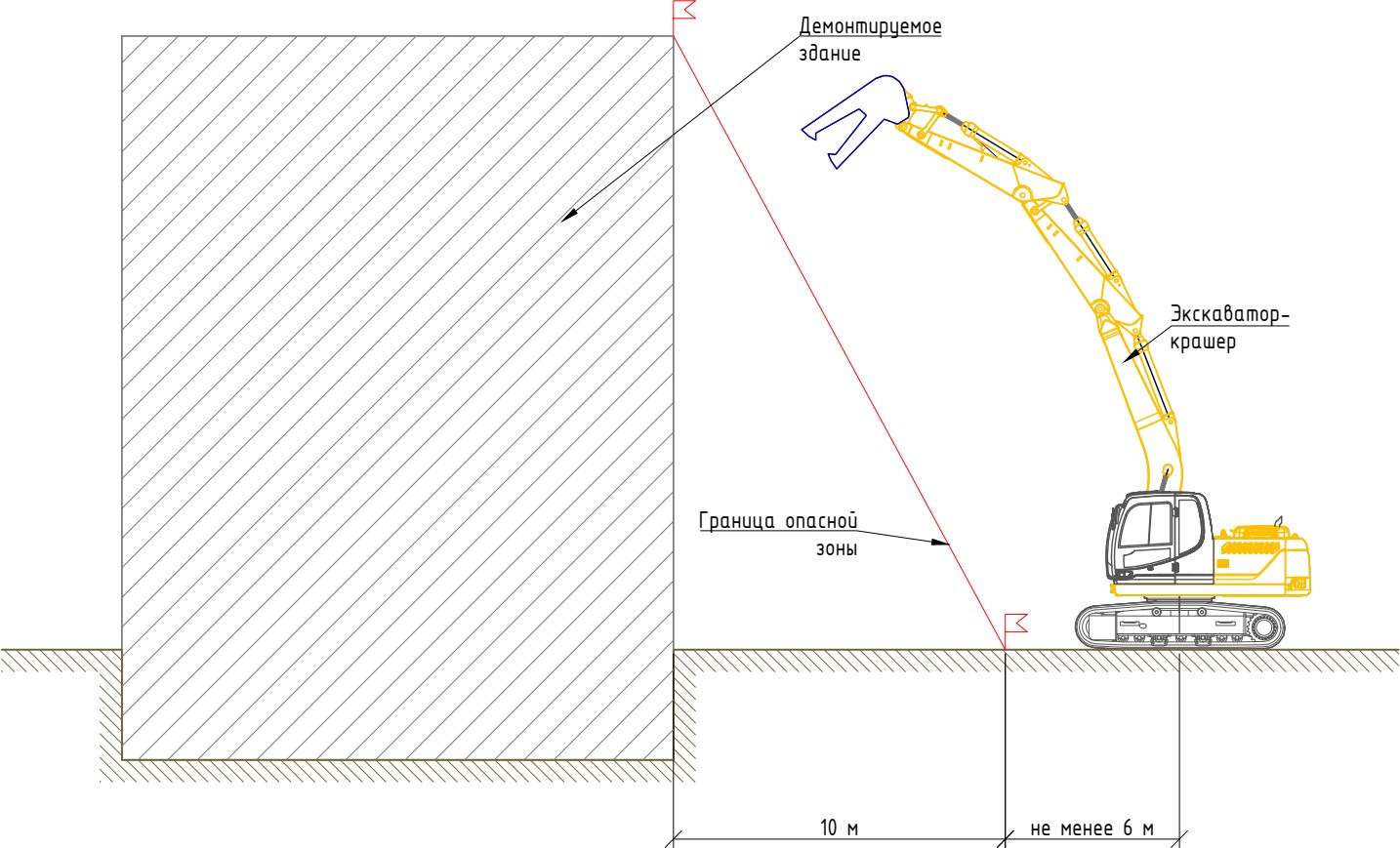 Рисунок 3.2.3.1 - Технологическая схема демонтажа ограждающих конструкций и несущего каркаса зданияот кабины экскаватора. Нельзя демонтировать конструкции при направлении движения ковша на экскаватор.Демонтаж незакадастрированных зданий и сооружений выполнять согласно описанным технологиям в технологической последовательности.Демонтаж лестничных маршей.Демонтаж лестничных маршей производится параллельно демонтажу стен и перекрытий и также выполняется сверху вниз.Для предотвращения самопроизвольного обрушения лестничных маршей до начала производства работ необходимо организовать временное крепление поддерживающее марш на протяжении всего демонтажа по всей площади.Демонтаж лестниц ведется только на одном (верхнем) этаже и начинается с разборки перил, затем освобождается крепление марша и переходной площадки в верхней точке с последующим движением вниз. Дробление выполняется при помощи пневматического отбойного молотка на куски габаритами не более 0,5х0,5 м.Рабочий должен быть закреплен страховочная система (аналогичная указанной в разделе по демонтажу кровельного покрытия) для предотвращения последствий случайного падения или обрушения конструкций.Технологическая схема демонтажа ограждающих конструкций и несущего каркаса здания представлена на рисунке 3.2.3.1.Рисунок 3.2.3.1 - Технологическая схема демонтажа ограждающих конструкций и несущего каркаса зданияот кабины экскаватора. Нельзя демонтировать конструкции при направлении движения ковша на экскаватор.Демонтаж незакадастрированных зданий и сооружений выполнять согласно описанным технологиям в технологической последовательности.Демонтаж лестничных маршей.Демонтаж лестничных маршей производится параллельно демонтажу стен и перекрытий и также выполняется сверху вниз.Для предотвращения самопроизвольного обрушения лестничных маршей до начала производства работ необходимо организовать временное крепление поддерживающее марш на протяжении всего демонтажа по всей площади.Демонтаж лестниц ведется только на одном (верхнем) этаже и начинается с разборки перил, затем освобождается крепление марша и переходной площадки в верхней точке с последующим движением вниз. Дробление выполняется при помощи пневматического отбойного молотка на куски габаритами не более 0,5х0,5 м.Рабочий должен быть закреплен страховочная система (аналогичная указанной в разделе по демонтажу кровельного покрытия) для предотвращения последствий случайного падения или обрушения конструкций.Технологическая схема демонтажа ограждающих конструкций и несущего каркаса здания представлена на рисунке 3.2.3.1.Рисунок 3.2.3.1 - Технологическая схема демонтажа ограждающих конструкций и несущего каркаса зданияот кабины экскаватора. Нельзя демонтировать конструкции при направлении движения ковша на экскаватор.Демонтаж незакадастрированных зданий и сооружений выполнять согласно описанным технологиям в технологической последовательности.Демонтаж лестничных маршей.Демонтаж лестничных маршей производится параллельно демонтажу стен и перекрытий и также выполняется сверху вниз.Для предотвращения самопроизвольного обрушения лестничных маршей до начала производства работ необходимо организовать временное крепление поддерживающее марш на протяжении всего демонтажа по всей площади.Демонтаж лестниц ведется только на одном (верхнем) этаже и начинается с разборки перил, затем освобождается крепление марша и переходной площадки в верхней точке с последующим движением вниз. Дробление выполняется при помощи пневматического отбойного молотка на куски габаритами не более 0,5х0,5 м.Рабочий должен быть закреплен страховочная система (аналогичная указанной в разделе по демонтажу кровельного покрытия) для предотвращения последствий случайного падения или обрушения конструкций.Технологическая схема демонтажа ограждающих конструкций и несущего каркаса здания представлена на рисунке 3.2.3.1.Рисунок 3.2.3.1 - Технологическая схема демонтажа ограждающих конструкций и несущего каркаса зданияот кабины экскаватора. Нельзя демонтировать конструкции при направлении движения ковша на экскаватор.Демонтаж незакадастрированных зданий и сооружений выполнять согласно описанным технологиям в технологической последовательности.Демонтаж лестничных маршей.Демонтаж лестничных маршей производится параллельно демонтажу стен и перекрытий и также выполняется сверху вниз.Для предотвращения самопроизвольного обрушения лестничных маршей до начала производства работ необходимо организовать временное крепление поддерживающее марш на протяжении всего демонтажа по всей площади.Демонтаж лестниц ведется только на одном (верхнем) этаже и начинается с разборки перил, затем освобождается крепление марша и переходной площадки в верхней точке с последующим движением вниз. Дробление выполняется при помощи пневматического отбойного молотка на куски габаритами не более 0,5х0,5 м.Рабочий должен быть закреплен страховочная система (аналогичная указанной в разделе по демонтажу кровельного покрытия) для предотвращения последствий случайного падения или обрушения конструкций.Технологическая схема демонтажа ограждающих конструкций и несущего каркаса здания представлена на рисунке 3.2.3.1.Рисунок 3.2.3.1 - Технологическая схема демонтажа ограждающих конструкций и несущего каркаса зданияот кабины экскаватора. Нельзя демонтировать конструкции при направлении движения ковша на экскаватор.Демонтаж незакадастрированных зданий и сооружений выполнять согласно описанным технологиям в технологической последовательности.Демонтаж лестничных маршей.Демонтаж лестничных маршей производится параллельно демонтажу стен и перекрытий и также выполняется сверху вниз.Для предотвращения самопроизвольного обрушения лестничных маршей до начала производства работ необходимо организовать временное крепление поддерживающее марш на протяжении всего демонтажа по всей площади.Демонтаж лестниц ведется только на одном (верхнем) этаже и начинается с разборки перил, затем освобождается крепление марша и переходной площадки в верхней точке с последующим движением вниз. Дробление выполняется при помощи пневматического отбойного молотка на куски габаритами не более 0,5х0,5 м.Рабочий должен быть закреплен страховочная система (аналогичная указанной в разделе по демонтажу кровельного покрытия) для предотвращения последствий случайного падения или обрушения конструкций.Технологическая схема демонтажа ограждающих конструкций и несущего каркаса здания представлена на рисунке 3.2.3.1.Рисунок 3.2.3.1 - Технологическая схема демонтажа ограждающих конструкций и несущего каркаса зданияот кабины экскаватора. Нельзя демонтировать конструкции при направлении движения ковша на экскаватор.Демонтаж незакадастрированных зданий и сооружений выполнять согласно описанным технологиям в технологической последовательности.Демонтаж лестничных маршей.Демонтаж лестничных маршей производится параллельно демонтажу стен и перекрытий и также выполняется сверху вниз.Для предотвращения самопроизвольного обрушения лестничных маршей до начала производства работ необходимо организовать временное крепление поддерживающее марш на протяжении всего демонтажа по всей площади.Демонтаж лестниц ведется только на одном (верхнем) этаже и начинается с разборки перил, затем освобождается крепление марша и переходной площадки в верхней точке с последующим движением вниз. Дробление выполняется при помощи пневматического отбойного молотка на куски габаритами не более 0,5х0,5 м.Рабочий должен быть закреплен страховочная система (аналогичная указанной в разделе по демонтажу кровельного покрытия) для предотвращения последствий случайного падения или обрушения конструкций.Технологическая схема демонтажа ограждающих конструкций и несущего каркаса здания представлена на рисунке 3.2.3.1.Рисунок 3.2.3.1 - Технологическая схема демонтажа ограждающих конструкций и несущего каркаса зданияот кабины экскаватора. Нельзя демонтировать конструкции при направлении движения ковша на экскаватор.Демонтаж незакадастрированных зданий и сооружений выполнять согласно описанным технологиям в технологической последовательности.Демонтаж лестничных маршей.Демонтаж лестничных маршей производится параллельно демонтажу стен и перекрытий и также выполняется сверху вниз.Для предотвращения самопроизвольного обрушения лестничных маршей до начала производства работ необходимо организовать временное крепление поддерживающее марш на протяжении всего демонтажа по всей площади.Демонтаж лестниц ведется только на одном (верхнем) этаже и начинается с разборки перил, затем освобождается крепление марша и переходной площадки в верхней точке с последующим движением вниз. Дробление выполняется при помощи пневматического отбойного молотка на куски габаритами не более 0,5х0,5 м.Рабочий должен быть закреплен страховочная система (аналогичная указанной в разделе по демонтажу кровельного покрытия) для предотвращения последствий случайного падения или обрушения конструкций.Технологическая схема демонтажа ограждающих конструкций и несущего каркаса здания представлена на рисунке 3.2.3.1.Рисунок 3.2.3.1 - Технологическая схема демонтажа ограждающих конструкций и несущего каркаса здания21/09-22-ПОДЛист21/09-22-ПОДЛистИзм.Кол. уч.Лист№ докПодписьДата21/09-22-ПОД153.2.4	Демонтаж подземного этажа и фундаментовДемонтаж	существующих	фундаментов	предусмотрено	выполнять	в	следующей технологической последовательности:разработка грунта механизированным способом вблизи существующего фундамента;разделение (разрушение) фундамента на отдельные части габаритом не более 0,5×0,5 м с помощью экскаватора с гидромолотом или отбойным молотком;- резка оголенной арматуры с помощью болгарки с дисками по бетону;зачистка площадки выполнения работ;транспортировка крупных элементов железобетонных фундаментов и камней для дальнейшей переработки.При выполнении демонтажных работ следует применять ручной пневматический и электроинструмент (перфораторы, электропилы, ломики, топоры и др.).Материалы, полученные от разборки конструкций (металлические и каменные конструкции) сортировать и складировать раздельно в зависимости от степени горючести, токсичности и способа дальнейшей утилизации. По мере накопления демонтированные конструкции грузят на автотранспорт и вывозят для дальнейшей утилизации.Демонтируемые элементы в связи с износом, коррозией и механическими дефектами, согласно визуальному осмотру, не подлежат повторному использованию. Настоящим ПОД предусмотрено выполнить их утилизацию по цене смешанного лома.Демонтаж фундаментных колон и балок производится в последовательности:осуществляется разборка отмостки и выемка грунта на глубину заложения фундамента с помощью экскаватора;балка демонтируется на месте при помощи навесного оборудования гидравлического экскаватора (гидравлическим молотом и/или гидравлическими ножницами);Демонтаж наружных ограждающих конструкций и внутренних стен. Наружные ограждающие конструкции сносят методом обрушения с помощью ковша экскаватора методом«от себя» и/или гидромолотом.Последовательность сноса стен определяют с учетом обеспечения устойчивости и жесткости остающихся стен.Кирпичные стены строений, сложенные на известковом растворе, разбираются обычно легко по плоскостям отдельных кирпичей. При разборке образуется большое количество пыли.Разборка кирпичной кладки на цементном и цементно-известковом растворах требует значительно больших усилий. После обрушения кирпич и раствор разламываются в виде больших глыб из кирпича с раствором. Для разборки применяют отбойные молотки. После обрушения остатки кирпичных стен следует демонтировать укрупненными блоками. Для строповки блоков предусмотрено использовать различные грузозахватные приспособления. Блоки кладки отделять отбойными молотками или ручными диско фрезерными машинами, поддерживая при этом блоки грузоподъемными машинами.3.2.4	Демонтаж подземного этажа и фундаментовДемонтаж	существующих	фундаментов	предусмотрено	выполнять	в	следующей технологической последовательности:разработка грунта механизированным способом вблизи существующего фундамента;разделение (разрушение) фундамента на отдельные части габаритом не более 0,5×0,5 м с помощью экскаватора с гидромолотом или отбойным молотком;- резка оголенной арматуры с помощью болгарки с дисками по бетону;зачистка площадки выполнения работ;транспортировка крупных элементов железобетонных фундаментов и камней для дальнейшей переработки.При выполнении демонтажных работ следует применять ручной пневматический и электроинструмент (перфораторы, электропилы, ломики, топоры и др.).Материалы, полученные от разборки конструкций (металлические и каменные конструкции) сортировать и складировать раздельно в зависимости от степени горючести, токсичности и способа дальнейшей утилизации. По мере накопления демонтированные конструкции грузят на автотранспорт и вывозят для дальнейшей утилизации.Демонтируемые элементы в связи с износом, коррозией и механическими дефектами, согласно визуальному осмотру, не подлежат повторному использованию. Настоящим ПОД предусмотрено выполнить их утилизацию по цене смешанного лома.Демонтаж фундаментных колон и балок производится в последовательности:осуществляется разборка отмостки и выемка грунта на глубину заложения фундамента с помощью экскаватора;балка демонтируется на месте при помощи навесного оборудования гидравлического экскаватора (гидравлическим молотом и/или гидравлическими ножницами);Демонтаж наружных ограждающих конструкций и внутренних стен. Наружные ограждающие конструкции сносят методом обрушения с помощью ковша экскаватора методом«от себя» и/или гидромолотом.Последовательность сноса стен определяют с учетом обеспечения устойчивости и жесткости остающихся стен.Кирпичные стены строений, сложенные на известковом растворе, разбираются обычно легко по плоскостям отдельных кирпичей. При разборке образуется большое количество пыли.Разборка кирпичной кладки на цементном и цементно-известковом растворах требует значительно больших усилий. После обрушения кирпич и раствор разламываются в виде больших глыб из кирпича с раствором. Для разборки применяют отбойные молотки. После обрушения остатки кирпичных стен следует демонтировать укрупненными блоками. Для строповки блоков предусмотрено использовать различные грузозахватные приспособления. Блоки кладки отделять отбойными молотками или ручными диско фрезерными машинами, поддерживая при этом блоки грузоподъемными машинами.3.2.4	Демонтаж подземного этажа и фундаментовДемонтаж	существующих	фундаментов	предусмотрено	выполнять	в	следующей технологической последовательности:разработка грунта механизированным способом вблизи существующего фундамента;разделение (разрушение) фундамента на отдельные части габаритом не более 0,5×0,5 м с помощью экскаватора с гидромолотом или отбойным молотком;- резка оголенной арматуры с помощью болгарки с дисками по бетону;зачистка площадки выполнения работ;транспортировка крупных элементов железобетонных фундаментов и камней для дальнейшей переработки.При выполнении демонтажных работ следует применять ручной пневматический и электроинструмент (перфораторы, электропилы, ломики, топоры и др.).Материалы, полученные от разборки конструкций (металлические и каменные конструкции) сортировать и складировать раздельно в зависимости от степени горючести, токсичности и способа дальнейшей утилизации. По мере накопления демонтированные конструкции грузят на автотранспорт и вывозят для дальнейшей утилизации.Демонтируемые элементы в связи с износом, коррозией и механическими дефектами, согласно визуальному осмотру, не подлежат повторному использованию. Настоящим ПОД предусмотрено выполнить их утилизацию по цене смешанного лома.Демонтаж фундаментных колон и балок производится в последовательности:осуществляется разборка отмостки и выемка грунта на глубину заложения фундамента с помощью экскаватора;балка демонтируется на месте при помощи навесного оборудования гидравлического экскаватора (гидравлическим молотом и/или гидравлическими ножницами);Демонтаж наружных ограждающих конструкций и внутренних стен. Наружные ограждающие конструкции сносят методом обрушения с помощью ковша экскаватора методом«от себя» и/или гидромолотом.Последовательность сноса стен определяют с учетом обеспечения устойчивости и жесткости остающихся стен.Кирпичные стены строений, сложенные на известковом растворе, разбираются обычно легко по плоскостям отдельных кирпичей. При разборке образуется большое количество пыли.Разборка кирпичной кладки на цементном и цементно-известковом растворах требует значительно больших усилий. После обрушения кирпич и раствор разламываются в виде больших глыб из кирпича с раствором. Для разборки применяют отбойные молотки. После обрушения остатки кирпичных стен следует демонтировать укрупненными блоками. Для строповки блоков предусмотрено использовать различные грузозахватные приспособления. Блоки кладки отделять отбойными молотками или ручными диско фрезерными машинами, поддерживая при этом блоки грузоподъемными машинами.3.2.4	Демонтаж подземного этажа и фундаментовДемонтаж	существующих	фундаментов	предусмотрено	выполнять	в	следующей технологической последовательности:разработка грунта механизированным способом вблизи существующего фундамента;разделение (разрушение) фундамента на отдельные части габаритом не более 0,5×0,5 м с помощью экскаватора с гидромолотом или отбойным молотком;- резка оголенной арматуры с помощью болгарки с дисками по бетону;зачистка площадки выполнения работ;транспортировка крупных элементов железобетонных фундаментов и камней для дальнейшей переработки.При выполнении демонтажных работ следует применять ручной пневматический и электроинструмент (перфораторы, электропилы, ломики, топоры и др.).Материалы, полученные от разборки конструкций (металлические и каменные конструкции) сортировать и складировать раздельно в зависимости от степени горючести, токсичности и способа дальнейшей утилизации. По мере накопления демонтированные конструкции грузят на автотранспорт и вывозят для дальнейшей утилизации.Демонтируемые элементы в связи с износом, коррозией и механическими дефектами, согласно визуальному осмотру, не подлежат повторному использованию. Настоящим ПОД предусмотрено выполнить их утилизацию по цене смешанного лома.Демонтаж фундаментных колон и балок производится в последовательности:осуществляется разборка отмостки и выемка грунта на глубину заложения фундамента с помощью экскаватора;балка демонтируется на месте при помощи навесного оборудования гидравлического экскаватора (гидравлическим молотом и/или гидравлическими ножницами);Демонтаж наружных ограждающих конструкций и внутренних стен. Наружные ограждающие конструкции сносят методом обрушения с помощью ковша экскаватора методом«от себя» и/или гидромолотом.Последовательность сноса стен определяют с учетом обеспечения устойчивости и жесткости остающихся стен.Кирпичные стены строений, сложенные на известковом растворе, разбираются обычно легко по плоскостям отдельных кирпичей. При разборке образуется большое количество пыли.Разборка кирпичной кладки на цементном и цементно-известковом растворах требует значительно больших усилий. После обрушения кирпич и раствор разламываются в виде больших глыб из кирпича с раствором. Для разборки применяют отбойные молотки. После обрушения остатки кирпичных стен следует демонтировать укрупненными блоками. Для строповки блоков предусмотрено использовать различные грузозахватные приспособления. Блоки кладки отделять отбойными молотками или ручными диско фрезерными машинами, поддерживая при этом блоки грузоподъемными машинами.3.2.4	Демонтаж подземного этажа и фундаментовДемонтаж	существующих	фундаментов	предусмотрено	выполнять	в	следующей технологической последовательности:разработка грунта механизированным способом вблизи существующего фундамента;разделение (разрушение) фундамента на отдельные части габаритом не более 0,5×0,5 м с помощью экскаватора с гидромолотом или отбойным молотком;- резка оголенной арматуры с помощью болгарки с дисками по бетону;зачистка площадки выполнения работ;транспортировка крупных элементов железобетонных фундаментов и камней для дальнейшей переработки.При выполнении демонтажных работ следует применять ручной пневматический и электроинструмент (перфораторы, электропилы, ломики, топоры и др.).Материалы, полученные от разборки конструкций (металлические и каменные конструкции) сортировать и складировать раздельно в зависимости от степени горючести, токсичности и способа дальнейшей утилизации. По мере накопления демонтированные конструкции грузят на автотранспорт и вывозят для дальнейшей утилизации.Демонтируемые элементы в связи с износом, коррозией и механическими дефектами, согласно визуальному осмотру, не подлежат повторному использованию. Настоящим ПОД предусмотрено выполнить их утилизацию по цене смешанного лома.Демонтаж фундаментных колон и балок производится в последовательности:осуществляется разборка отмостки и выемка грунта на глубину заложения фундамента с помощью экскаватора;балка демонтируется на месте при помощи навесного оборудования гидравлического экскаватора (гидравлическим молотом и/или гидравлическими ножницами);Демонтаж наружных ограждающих конструкций и внутренних стен. Наружные ограждающие конструкции сносят методом обрушения с помощью ковша экскаватора методом«от себя» и/или гидромолотом.Последовательность сноса стен определяют с учетом обеспечения устойчивости и жесткости остающихся стен.Кирпичные стены строений, сложенные на известковом растворе, разбираются обычно легко по плоскостям отдельных кирпичей. При разборке образуется большое количество пыли.Разборка кирпичной кладки на цементном и цементно-известковом растворах требует значительно больших усилий. После обрушения кирпич и раствор разламываются в виде больших глыб из кирпича с раствором. Для разборки применяют отбойные молотки. После обрушения остатки кирпичных стен следует демонтировать укрупненными блоками. Для строповки блоков предусмотрено использовать различные грузозахватные приспособления. Блоки кладки отделять отбойными молотками или ручными диско фрезерными машинами, поддерживая при этом блоки грузоподъемными машинами.3.2.4	Демонтаж подземного этажа и фундаментовДемонтаж	существующих	фундаментов	предусмотрено	выполнять	в	следующей технологической последовательности:разработка грунта механизированным способом вблизи существующего фундамента;разделение (разрушение) фундамента на отдельные части габаритом не более 0,5×0,5 м с помощью экскаватора с гидромолотом или отбойным молотком;- резка оголенной арматуры с помощью болгарки с дисками по бетону;зачистка площадки выполнения работ;транспортировка крупных элементов железобетонных фундаментов и камней для дальнейшей переработки.При выполнении демонтажных работ следует применять ручной пневматический и электроинструмент (перфораторы, электропилы, ломики, топоры и др.).Материалы, полученные от разборки конструкций (металлические и каменные конструкции) сортировать и складировать раздельно в зависимости от степени горючести, токсичности и способа дальнейшей утилизации. По мере накопления демонтированные конструкции грузят на автотранспорт и вывозят для дальнейшей утилизации.Демонтируемые элементы в связи с износом, коррозией и механическими дефектами, согласно визуальному осмотру, не подлежат повторному использованию. Настоящим ПОД предусмотрено выполнить их утилизацию по цене смешанного лома.Демонтаж фундаментных колон и балок производится в последовательности:осуществляется разборка отмостки и выемка грунта на глубину заложения фундамента с помощью экскаватора;балка демонтируется на месте при помощи навесного оборудования гидравлического экскаватора (гидравлическим молотом и/или гидравлическими ножницами);Демонтаж наружных ограждающих конструкций и внутренних стен. Наружные ограждающие конструкции сносят методом обрушения с помощью ковша экскаватора методом«от себя» и/или гидромолотом.Последовательность сноса стен определяют с учетом обеспечения устойчивости и жесткости остающихся стен.Кирпичные стены строений, сложенные на известковом растворе, разбираются обычно легко по плоскостям отдельных кирпичей. При разборке образуется большое количество пыли.Разборка кирпичной кладки на цементном и цементно-известковом растворах требует значительно больших усилий. После обрушения кирпич и раствор разламываются в виде больших глыб из кирпича с раствором. Для разборки применяют отбойные молотки. После обрушения остатки кирпичных стен следует демонтировать укрупненными блоками. Для строповки блоков предусмотрено использовать различные грузозахватные приспособления. Блоки кладки отделять отбойными молотками или ручными диско фрезерными машинами, поддерживая при этом блоки грузоподъемными машинами.3.2.4	Демонтаж подземного этажа и фундаментовДемонтаж	существующих	фундаментов	предусмотрено	выполнять	в	следующей технологической последовательности:разработка грунта механизированным способом вблизи существующего фундамента;разделение (разрушение) фундамента на отдельные части габаритом не более 0,5×0,5 м с помощью экскаватора с гидромолотом или отбойным молотком;- резка оголенной арматуры с помощью болгарки с дисками по бетону;зачистка площадки выполнения работ;транспортировка крупных элементов железобетонных фундаментов и камней для дальнейшей переработки.При выполнении демонтажных работ следует применять ручной пневматический и электроинструмент (перфораторы, электропилы, ломики, топоры и др.).Материалы, полученные от разборки конструкций (металлические и каменные конструкции) сортировать и складировать раздельно в зависимости от степени горючести, токсичности и способа дальнейшей утилизации. По мере накопления демонтированные конструкции грузят на автотранспорт и вывозят для дальнейшей утилизации.Демонтируемые элементы в связи с износом, коррозией и механическими дефектами, согласно визуальному осмотру, не подлежат повторному использованию. Настоящим ПОД предусмотрено выполнить их утилизацию по цене смешанного лома.Демонтаж фундаментных колон и балок производится в последовательности:осуществляется разборка отмостки и выемка грунта на глубину заложения фундамента с помощью экскаватора;балка демонтируется на месте при помощи навесного оборудования гидравлического экскаватора (гидравлическим молотом и/или гидравлическими ножницами);Демонтаж наружных ограждающих конструкций и внутренних стен. Наружные ограждающие конструкции сносят методом обрушения с помощью ковша экскаватора методом«от себя» и/или гидромолотом.Последовательность сноса стен определяют с учетом обеспечения устойчивости и жесткости остающихся стен.Кирпичные стены строений, сложенные на известковом растворе, разбираются обычно легко по плоскостям отдельных кирпичей. При разборке образуется большое количество пыли.Разборка кирпичной кладки на цементном и цементно-известковом растворах требует значительно больших усилий. После обрушения кирпич и раствор разламываются в виде больших глыб из кирпича с раствором. Для разборки применяют отбойные молотки. После обрушения остатки кирпичных стен следует демонтировать укрупненными блоками. Для строповки блоков предусмотрено использовать различные грузозахватные приспособления. Блоки кладки отделять отбойными молотками или ручными диско фрезерными машинами, поддерживая при этом блоки грузоподъемными машинами.3.2.4	Демонтаж подземного этажа и фундаментовДемонтаж	существующих	фундаментов	предусмотрено	выполнять	в	следующей технологической последовательности:разработка грунта механизированным способом вблизи существующего фундамента;разделение (разрушение) фундамента на отдельные части габаритом не более 0,5×0,5 м с помощью экскаватора с гидромолотом или отбойным молотком;- резка оголенной арматуры с помощью болгарки с дисками по бетону;зачистка площадки выполнения работ;транспортировка крупных элементов железобетонных фундаментов и камней для дальнейшей переработки.При выполнении демонтажных работ следует применять ручной пневматический и электроинструмент (перфораторы, электропилы, ломики, топоры и др.).Материалы, полученные от разборки конструкций (металлические и каменные конструкции) сортировать и складировать раздельно в зависимости от степени горючести, токсичности и способа дальнейшей утилизации. По мере накопления демонтированные конструкции грузят на автотранспорт и вывозят для дальнейшей утилизации.Демонтируемые элементы в связи с износом, коррозией и механическими дефектами, согласно визуальному осмотру, не подлежат повторному использованию. Настоящим ПОД предусмотрено выполнить их утилизацию по цене смешанного лома.Демонтаж фундаментных колон и балок производится в последовательности:осуществляется разборка отмостки и выемка грунта на глубину заложения фундамента с помощью экскаватора;балка демонтируется на месте при помощи навесного оборудования гидравлического экскаватора (гидравлическим молотом и/или гидравлическими ножницами);Демонтаж наружных ограждающих конструкций и внутренних стен. Наружные ограждающие конструкции сносят методом обрушения с помощью ковша экскаватора методом«от себя» и/или гидромолотом.Последовательность сноса стен определяют с учетом обеспечения устойчивости и жесткости остающихся стен.Кирпичные стены строений, сложенные на известковом растворе, разбираются обычно легко по плоскостям отдельных кирпичей. При разборке образуется большое количество пыли.Разборка кирпичной кладки на цементном и цементно-известковом растворах требует значительно больших усилий. После обрушения кирпич и раствор разламываются в виде больших глыб из кирпича с раствором. Для разборки применяют отбойные молотки. После обрушения остатки кирпичных стен следует демонтировать укрупненными блоками. Для строповки блоков предусмотрено использовать различные грузозахватные приспособления. Блоки кладки отделять отбойными молотками или ручными диско фрезерными машинами, поддерживая при этом блоки грузоподъемными машинами.21/09-22-ПОДЛист21/09-22-ПОДЛистИзм.Кол. уч.Лист№ докПодписьДата21/09-22-ПОД16Схема демонтажа бетонных конструкций подземного этажа и фундаментов представлена на рисунке 3.2.4.1.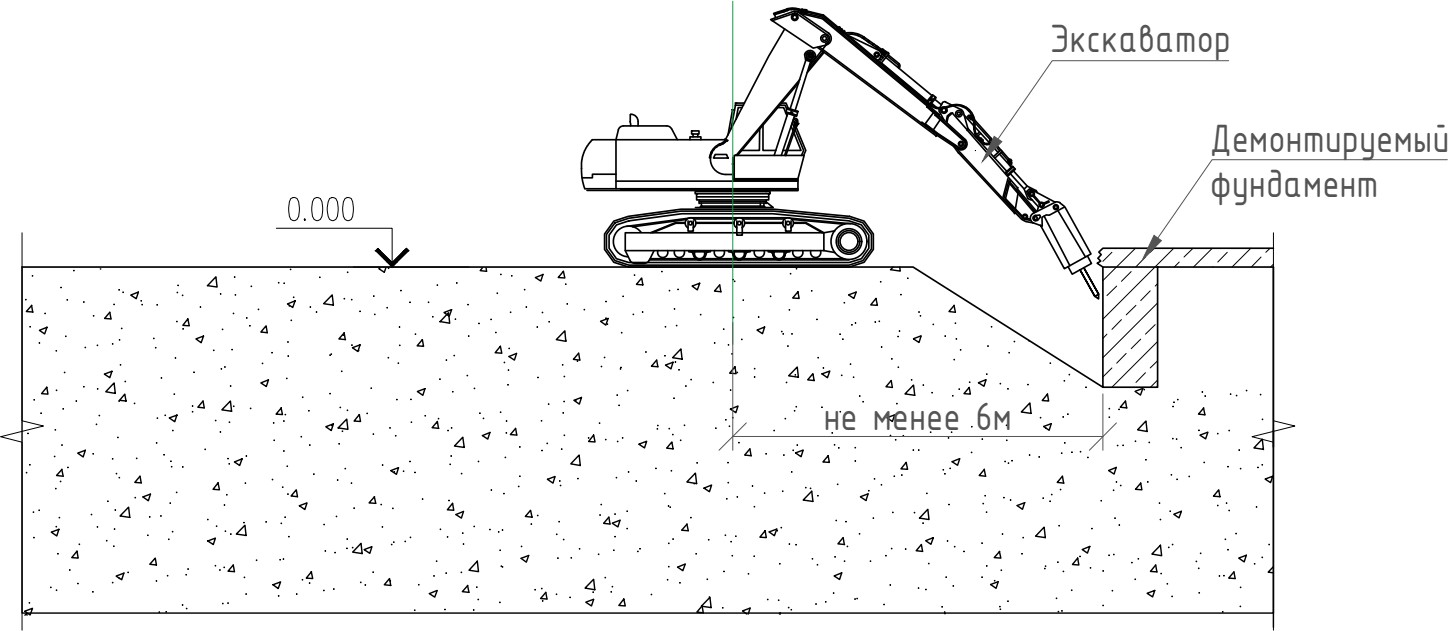 Рисунок 3.2.4.1 - Схема демонтажа бетонных конструкций подземного этажа и фундаментов При выполнении работ по демонтажу конструкций подземного этажа и фундаментовнеобходимо обеспечить защиту существующих телефонных колодцев, телефонной канализации и телефонных кабелей связи, проходящих вдоль здания. Для этого в непосредственной близости к данным конструкциям (не менее 0,5м) работы по демонтажу следует выполнять вручную. В случае откопки или оголения данных конструкций, их необходимо защитить деревянными щитами, либо коробами. Способ защиты принимается на усмотрение ответственного производителя работ.Мероприятия по защите четырех труб отопления, находящихся в подвальной части здания, принимаются аналогично мероприятиям по защите телефонных колодцев и канализации. После сноса конструкций при расчистке территории, подлежащих демонтажу, установить горловины телефонных колодцев (ТК№№ 53, 54, 55) в нулевую отметку.Мероприятия по защите кабельной линии 6кВ, проходящей вдоль здания, принимаются аналогично мероприятиям по защите телефонных колодцев и канализации. Перед началом земляных работ вызвать представителей ЭТЛ по телефону 513-02-89, 513-16-54.3.2.5  Вывоз и утилизация отходовВ заключительный период происходит разбор завалов, сортировка отходов и расчистка территории. Повторно используемые материалы необходимо вручную складировать в ящиках, либо на паллетах с последующей погрузкой в малогабаритный бортовой автомобиль.Вывоз материалов осуществляется при помощи самосвалов.В процессе проведения работ образуются следующие типы отходов:строительный мусор (IV-V класс опасности);бытовые отходы (IV класс опасности).Удаление бытовых и строительных отходов выполнять в соответствии с требованиями СП 42.13330.2016, собирая их в закрывающиеся стальные контейнеры, исключающие загрязнениеСхема демонтажа бетонных конструкций подземного этажа и фундаментов представлена на рисунке 3.2.4.1.Рисунок 3.2.4.1 - Схема демонтажа бетонных конструкций подземного этажа и фундаментов При выполнении работ по демонтажу конструкций подземного этажа и фундаментовнеобходимо обеспечить защиту существующих телефонных колодцев, телефонной канализации и телефонных кабелей связи, проходящих вдоль здания. Для этого в непосредственной близости к данным конструкциям (не менее 0,5м) работы по демонтажу следует выполнять вручную. В случае откопки или оголения данных конструкций, их необходимо защитить деревянными щитами, либо коробами. Способ защиты принимается на усмотрение ответственного производителя работ.Мероприятия по защите четырех труб отопления, находящихся в подвальной части здания, принимаются аналогично мероприятиям по защите телефонных колодцев и канализации. После сноса конструкций при расчистке территории, подлежащих демонтажу, установить горловины телефонных колодцев (ТК№№ 53, 54, 55) в нулевую отметку.Мероприятия по защите кабельной линии 6кВ, проходящей вдоль здания, принимаются аналогично мероприятиям по защите телефонных колодцев и канализации. Перед началом земляных работ вызвать представителей ЭТЛ по телефону 513-02-89, 513-16-54.3.2.5  Вывоз и утилизация отходовВ заключительный период происходит разбор завалов, сортировка отходов и расчистка территории. Повторно используемые материалы необходимо вручную складировать в ящиках, либо на паллетах с последующей погрузкой в малогабаритный бортовой автомобиль.Вывоз материалов осуществляется при помощи самосвалов.В процессе проведения работ образуются следующие типы отходов:строительный мусор (IV-V класс опасности);бытовые отходы (IV класс опасности).Удаление бытовых и строительных отходов выполнять в соответствии с требованиями СП 42.13330.2016, собирая их в закрывающиеся стальные контейнеры, исключающие загрязнениеСхема демонтажа бетонных конструкций подземного этажа и фундаментов представлена на рисунке 3.2.4.1.Рисунок 3.2.4.1 - Схема демонтажа бетонных конструкций подземного этажа и фундаментов При выполнении работ по демонтажу конструкций подземного этажа и фундаментовнеобходимо обеспечить защиту существующих телефонных колодцев, телефонной канализации и телефонных кабелей связи, проходящих вдоль здания. Для этого в непосредственной близости к данным конструкциям (не менее 0,5м) работы по демонтажу следует выполнять вручную. В случае откопки или оголения данных конструкций, их необходимо защитить деревянными щитами, либо коробами. Способ защиты принимается на усмотрение ответственного производителя работ.Мероприятия по защите четырех труб отопления, находящихся в подвальной части здания, принимаются аналогично мероприятиям по защите телефонных колодцев и канализации. После сноса конструкций при расчистке территории, подлежащих демонтажу, установить горловины телефонных колодцев (ТК№№ 53, 54, 55) в нулевую отметку.Мероприятия по защите кабельной линии 6кВ, проходящей вдоль здания, принимаются аналогично мероприятиям по защите телефонных колодцев и канализации. Перед началом земляных работ вызвать представителей ЭТЛ по телефону 513-02-89, 513-16-54.3.2.5  Вывоз и утилизация отходовВ заключительный период происходит разбор завалов, сортировка отходов и расчистка территории. Повторно используемые материалы необходимо вручную складировать в ящиках, либо на паллетах с последующей погрузкой в малогабаритный бортовой автомобиль.Вывоз материалов осуществляется при помощи самосвалов.В процессе проведения работ образуются следующие типы отходов:строительный мусор (IV-V класс опасности);бытовые отходы (IV класс опасности).Удаление бытовых и строительных отходов выполнять в соответствии с требованиями СП 42.13330.2016, собирая их в закрывающиеся стальные контейнеры, исключающие загрязнениеСхема демонтажа бетонных конструкций подземного этажа и фундаментов представлена на рисунке 3.2.4.1.Рисунок 3.2.4.1 - Схема демонтажа бетонных конструкций подземного этажа и фундаментов При выполнении работ по демонтажу конструкций подземного этажа и фундаментовнеобходимо обеспечить защиту существующих телефонных колодцев, телефонной канализации и телефонных кабелей связи, проходящих вдоль здания. Для этого в непосредственной близости к данным конструкциям (не менее 0,5м) работы по демонтажу следует выполнять вручную. В случае откопки или оголения данных конструкций, их необходимо защитить деревянными щитами, либо коробами. Способ защиты принимается на усмотрение ответственного производителя работ.Мероприятия по защите четырех труб отопления, находящихся в подвальной части здания, принимаются аналогично мероприятиям по защите телефонных колодцев и канализации. После сноса конструкций при расчистке территории, подлежащих демонтажу, установить горловины телефонных колодцев (ТК№№ 53, 54, 55) в нулевую отметку.Мероприятия по защите кабельной линии 6кВ, проходящей вдоль здания, принимаются аналогично мероприятиям по защите телефонных колодцев и канализации. Перед началом земляных работ вызвать представителей ЭТЛ по телефону 513-02-89, 513-16-54.3.2.5  Вывоз и утилизация отходовВ заключительный период происходит разбор завалов, сортировка отходов и расчистка территории. Повторно используемые материалы необходимо вручную складировать в ящиках, либо на паллетах с последующей погрузкой в малогабаритный бортовой автомобиль.Вывоз материалов осуществляется при помощи самосвалов.В процессе проведения работ образуются следующие типы отходов:строительный мусор (IV-V класс опасности);бытовые отходы (IV класс опасности).Удаление бытовых и строительных отходов выполнять в соответствии с требованиями СП 42.13330.2016, собирая их в закрывающиеся стальные контейнеры, исключающие загрязнениеСхема демонтажа бетонных конструкций подземного этажа и фундаментов представлена на рисунке 3.2.4.1.Рисунок 3.2.4.1 - Схема демонтажа бетонных конструкций подземного этажа и фундаментов При выполнении работ по демонтажу конструкций подземного этажа и фундаментовнеобходимо обеспечить защиту существующих телефонных колодцев, телефонной канализации и телефонных кабелей связи, проходящих вдоль здания. Для этого в непосредственной близости к данным конструкциям (не менее 0,5м) работы по демонтажу следует выполнять вручную. В случае откопки или оголения данных конструкций, их необходимо защитить деревянными щитами, либо коробами. Способ защиты принимается на усмотрение ответственного производителя работ.Мероприятия по защите четырех труб отопления, находящихся в подвальной части здания, принимаются аналогично мероприятиям по защите телефонных колодцев и канализации. После сноса конструкций при расчистке территории, подлежащих демонтажу, установить горловины телефонных колодцев (ТК№№ 53, 54, 55) в нулевую отметку.Мероприятия по защите кабельной линии 6кВ, проходящей вдоль здания, принимаются аналогично мероприятиям по защите телефонных колодцев и канализации. Перед началом земляных работ вызвать представителей ЭТЛ по телефону 513-02-89, 513-16-54.3.2.5  Вывоз и утилизация отходовВ заключительный период происходит разбор завалов, сортировка отходов и расчистка территории. Повторно используемые материалы необходимо вручную складировать в ящиках, либо на паллетах с последующей погрузкой в малогабаритный бортовой автомобиль.Вывоз материалов осуществляется при помощи самосвалов.В процессе проведения работ образуются следующие типы отходов:строительный мусор (IV-V класс опасности);бытовые отходы (IV класс опасности).Удаление бытовых и строительных отходов выполнять в соответствии с требованиями СП 42.13330.2016, собирая их в закрывающиеся стальные контейнеры, исключающие загрязнениеСхема демонтажа бетонных конструкций подземного этажа и фундаментов представлена на рисунке 3.2.4.1.Рисунок 3.2.4.1 - Схема демонтажа бетонных конструкций подземного этажа и фундаментов При выполнении работ по демонтажу конструкций подземного этажа и фундаментовнеобходимо обеспечить защиту существующих телефонных колодцев, телефонной канализации и телефонных кабелей связи, проходящих вдоль здания. Для этого в непосредственной близости к данным конструкциям (не менее 0,5м) работы по демонтажу следует выполнять вручную. В случае откопки или оголения данных конструкций, их необходимо защитить деревянными щитами, либо коробами. Способ защиты принимается на усмотрение ответственного производителя работ.Мероприятия по защите четырех труб отопления, находящихся в подвальной части здания, принимаются аналогично мероприятиям по защите телефонных колодцев и канализации. После сноса конструкций при расчистке территории, подлежащих демонтажу, установить горловины телефонных колодцев (ТК№№ 53, 54, 55) в нулевую отметку.Мероприятия по защите кабельной линии 6кВ, проходящей вдоль здания, принимаются аналогично мероприятиям по защите телефонных колодцев и канализации. Перед началом земляных работ вызвать представителей ЭТЛ по телефону 513-02-89, 513-16-54.3.2.5  Вывоз и утилизация отходовВ заключительный период происходит разбор завалов, сортировка отходов и расчистка территории. Повторно используемые материалы необходимо вручную складировать в ящиках, либо на паллетах с последующей погрузкой в малогабаритный бортовой автомобиль.Вывоз материалов осуществляется при помощи самосвалов.В процессе проведения работ образуются следующие типы отходов:строительный мусор (IV-V класс опасности);бытовые отходы (IV класс опасности).Удаление бытовых и строительных отходов выполнять в соответствии с требованиями СП 42.13330.2016, собирая их в закрывающиеся стальные контейнеры, исключающие загрязнениеСхема демонтажа бетонных конструкций подземного этажа и фундаментов представлена на рисунке 3.2.4.1.Рисунок 3.2.4.1 - Схема демонтажа бетонных конструкций подземного этажа и фундаментов При выполнении работ по демонтажу конструкций подземного этажа и фундаментовнеобходимо обеспечить защиту существующих телефонных колодцев, телефонной канализации и телефонных кабелей связи, проходящих вдоль здания. Для этого в непосредственной близости к данным конструкциям (не менее 0,5м) работы по демонтажу следует выполнять вручную. В случае откопки или оголения данных конструкций, их необходимо защитить деревянными щитами, либо коробами. Способ защиты принимается на усмотрение ответственного производителя работ.Мероприятия по защите четырех труб отопления, находящихся в подвальной части здания, принимаются аналогично мероприятиям по защите телефонных колодцев и канализации. После сноса конструкций при расчистке территории, подлежащих демонтажу, установить горловины телефонных колодцев (ТК№№ 53, 54, 55) в нулевую отметку.Мероприятия по защите кабельной линии 6кВ, проходящей вдоль здания, принимаются аналогично мероприятиям по защите телефонных колодцев и канализации. Перед началом земляных работ вызвать представителей ЭТЛ по телефону 513-02-89, 513-16-54.3.2.5  Вывоз и утилизация отходовВ заключительный период происходит разбор завалов, сортировка отходов и расчистка территории. Повторно используемые материалы необходимо вручную складировать в ящиках, либо на паллетах с последующей погрузкой в малогабаритный бортовой автомобиль.Вывоз материалов осуществляется при помощи самосвалов.В процессе проведения работ образуются следующие типы отходов:строительный мусор (IV-V класс опасности);бытовые отходы (IV класс опасности).Удаление бытовых и строительных отходов выполнять в соответствии с требованиями СП 42.13330.2016, собирая их в закрывающиеся стальные контейнеры, исключающие загрязнениеСхема демонтажа бетонных конструкций подземного этажа и фундаментов представлена на рисунке 3.2.4.1.Рисунок 3.2.4.1 - Схема демонтажа бетонных конструкций подземного этажа и фундаментов При выполнении работ по демонтажу конструкций подземного этажа и фундаментовнеобходимо обеспечить защиту существующих телефонных колодцев, телефонной канализации и телефонных кабелей связи, проходящих вдоль здания. Для этого в непосредственной близости к данным конструкциям (не менее 0,5м) работы по демонтажу следует выполнять вручную. В случае откопки или оголения данных конструкций, их необходимо защитить деревянными щитами, либо коробами. Способ защиты принимается на усмотрение ответственного производителя работ.Мероприятия по защите четырех труб отопления, находящихся в подвальной части здания, принимаются аналогично мероприятиям по защите телефонных колодцев и канализации. После сноса конструкций при расчистке территории, подлежащих демонтажу, установить горловины телефонных колодцев (ТК№№ 53, 54, 55) в нулевую отметку.Мероприятия по защите кабельной линии 6кВ, проходящей вдоль здания, принимаются аналогично мероприятиям по защите телефонных колодцев и канализации. Перед началом земляных работ вызвать представителей ЭТЛ по телефону 513-02-89, 513-16-54.3.2.5  Вывоз и утилизация отходовВ заключительный период происходит разбор завалов, сортировка отходов и расчистка территории. Повторно используемые материалы необходимо вручную складировать в ящиках, либо на паллетах с последующей погрузкой в малогабаритный бортовой автомобиль.Вывоз материалов осуществляется при помощи самосвалов.В процессе проведения работ образуются следующие типы отходов:строительный мусор (IV-V класс опасности);бытовые отходы (IV класс опасности).Удаление бытовых и строительных отходов выполнять в соответствии с требованиями СП 42.13330.2016, собирая их в закрывающиеся стальные контейнеры, исключающие загрязнение21/09-22-ПОДЛист21/09-22-ПОДЛистИзм.Кол. уч.Лист№ докПодписьДата21/09-22-ПОД17окружающей среды. По мере накопления мусор вывозят силами специализированной организации на полигоны отходов.Условия утилизации предполагают:необходимость наложить запрет на захоронение отходов, переработка которых возможна и целесообразна при существующем техническом и технологическом уровне развития отходов перерабатывающей промышленности;непременным условием вовлечения в хозяйственный оборот по строительной отрасли вышеуказанных отходов должна стать их паспортизация и последующая поставка на объекты переработки в сортированном виде.Обязательства по паспортизации, сортировке, обеспечению сохранности свойств отходов, как вторичного сырья с момента их образования до момента передачи их в переработку в нормативном порядке возложены на отход производящие строительные организации.На полигоны захоронения должны вывозиться: отходы, не подлежащие переработке.Решения по вывозу отходов демонтажа объектов принимают в виде указаний направлений и способов перевозки в отвал и мест (адресов) захоронения отходов на полигонах и свалках.При демонтажных работах корпусов принимают решение по номенклатуре и способам переработки демонтируемых элементов: кирпичных перегородок, бетона и т.п. и вывозу их на предприятия переработки, а также об утилизации материалов разборки или на переработку (дерево, кирпичный бой, т.д.).Удаление твердых отходов строительного производства (комки растворобетонных смесей, упаковки и использованная тара) собираются в мешки с последующими выносом в мусоросборник, удаление пылевидных отходов (мелкий мусор и сухие пылевидные остатки материалов) выполнять в пыленепроницаемых мешках (крафт, полиэтилен) с последующим выносом в контейнеры.Металлические отходы демонтажа разрезать на части с помощью газорежущего инструмента. Металлические части грузятся в автотранспорт и вывозятся с территории демонтажа на склад для повторного использования или переработки.Обтирочный материал, загрязненный маслами, образовавшийся в результате обслуживания строительных машин и механизмов, предусмотрено собирать в специальный металлический контейнер с надписью «Огнеопасно», оборудованный крышкой, после чего передается для обезвреживания в специализированную организацию.Остатки и огарки сварочных электродов собираются в контейнеры ТБО с последующим вывозом на городскую свалку.Для удаления отходов используется специальный мусорный контейнер «Спецтранса» или аналогичный, типа «Пухто». Складирование и хранение мусора до его вывоза с помощью контейнеров осуществляется на специально оборудованной площадке в таре, не допускающей запыление.окружающей среды. По мере накопления мусор вывозят силами специализированной организации на полигоны отходов.Условия утилизации предполагают:необходимость наложить запрет на захоронение отходов, переработка которых возможна и целесообразна при существующем техническом и технологическом уровне развития отходов перерабатывающей промышленности;непременным условием вовлечения в хозяйственный оборот по строительной отрасли вышеуказанных отходов должна стать их паспортизация и последующая поставка на объекты переработки в сортированном виде.Обязательства по паспортизации, сортировке, обеспечению сохранности свойств отходов, как вторичного сырья с момента их образования до момента передачи их в переработку в нормативном порядке возложены на отход производящие строительные организации.На полигоны захоронения должны вывозиться: отходы, не подлежащие переработке.Решения по вывозу отходов демонтажа объектов принимают в виде указаний направлений и способов перевозки в отвал и мест (адресов) захоронения отходов на полигонах и свалках.При демонтажных работах корпусов принимают решение по номенклатуре и способам переработки демонтируемых элементов: кирпичных перегородок, бетона и т.п. и вывозу их на предприятия переработки, а также об утилизации материалов разборки или на переработку (дерево, кирпичный бой, т.д.).Удаление твердых отходов строительного производства (комки растворобетонных смесей, упаковки и использованная тара) собираются в мешки с последующими выносом в мусоросборник, удаление пылевидных отходов (мелкий мусор и сухие пылевидные остатки материалов) выполнять в пыленепроницаемых мешках (крафт, полиэтилен) с последующим выносом в контейнеры.Металлические отходы демонтажа разрезать на части с помощью газорежущего инструмента. Металлические части грузятся в автотранспорт и вывозятся с территории демонтажа на склад для повторного использования или переработки.Обтирочный материал, загрязненный маслами, образовавшийся в результате обслуживания строительных машин и механизмов, предусмотрено собирать в специальный металлический контейнер с надписью «Огнеопасно», оборудованный крышкой, после чего передается для обезвреживания в специализированную организацию.Остатки и огарки сварочных электродов собираются в контейнеры ТБО с последующим вывозом на городскую свалку.Для удаления отходов используется специальный мусорный контейнер «Спецтранса» или аналогичный, типа «Пухто». Складирование и хранение мусора до его вывоза с помощью контейнеров осуществляется на специально оборудованной площадке в таре, не допускающей запыление.окружающей среды. По мере накопления мусор вывозят силами специализированной организации на полигоны отходов.Условия утилизации предполагают:необходимость наложить запрет на захоронение отходов, переработка которых возможна и целесообразна при существующем техническом и технологическом уровне развития отходов перерабатывающей промышленности;непременным условием вовлечения в хозяйственный оборот по строительной отрасли вышеуказанных отходов должна стать их паспортизация и последующая поставка на объекты переработки в сортированном виде.Обязательства по паспортизации, сортировке, обеспечению сохранности свойств отходов, как вторичного сырья с момента их образования до момента передачи их в переработку в нормативном порядке возложены на отход производящие строительные организации.На полигоны захоронения должны вывозиться: отходы, не подлежащие переработке.Решения по вывозу отходов демонтажа объектов принимают в виде указаний направлений и способов перевозки в отвал и мест (адресов) захоронения отходов на полигонах и свалках.При демонтажных работах корпусов принимают решение по номенклатуре и способам переработки демонтируемых элементов: кирпичных перегородок, бетона и т.п. и вывозу их на предприятия переработки, а также об утилизации материалов разборки или на переработку (дерево, кирпичный бой, т.д.).Удаление твердых отходов строительного производства (комки растворобетонных смесей, упаковки и использованная тара) собираются в мешки с последующими выносом в мусоросборник, удаление пылевидных отходов (мелкий мусор и сухие пылевидные остатки материалов) выполнять в пыленепроницаемых мешках (крафт, полиэтилен) с последующим выносом в контейнеры.Металлические отходы демонтажа разрезать на части с помощью газорежущего инструмента. Металлические части грузятся в автотранспорт и вывозятся с территории демонтажа на склад для повторного использования или переработки.Обтирочный материал, загрязненный маслами, образовавшийся в результате обслуживания строительных машин и механизмов, предусмотрено собирать в специальный металлический контейнер с надписью «Огнеопасно», оборудованный крышкой, после чего передается для обезвреживания в специализированную организацию.Остатки и огарки сварочных электродов собираются в контейнеры ТБО с последующим вывозом на городскую свалку.Для удаления отходов используется специальный мусорный контейнер «Спецтранса» или аналогичный, типа «Пухто». Складирование и хранение мусора до его вывоза с помощью контейнеров осуществляется на специально оборудованной площадке в таре, не допускающей запыление.окружающей среды. По мере накопления мусор вывозят силами специализированной организации на полигоны отходов.Условия утилизации предполагают:необходимость наложить запрет на захоронение отходов, переработка которых возможна и целесообразна при существующем техническом и технологическом уровне развития отходов перерабатывающей промышленности;непременным условием вовлечения в хозяйственный оборот по строительной отрасли вышеуказанных отходов должна стать их паспортизация и последующая поставка на объекты переработки в сортированном виде.Обязательства по паспортизации, сортировке, обеспечению сохранности свойств отходов, как вторичного сырья с момента их образования до момента передачи их в переработку в нормативном порядке возложены на отход производящие строительные организации.На полигоны захоронения должны вывозиться: отходы, не подлежащие переработке.Решения по вывозу отходов демонтажа объектов принимают в виде указаний направлений и способов перевозки в отвал и мест (адресов) захоронения отходов на полигонах и свалках.При демонтажных работах корпусов принимают решение по номенклатуре и способам переработки демонтируемых элементов: кирпичных перегородок, бетона и т.п. и вывозу их на предприятия переработки, а также об утилизации материалов разборки или на переработку (дерево, кирпичный бой, т.д.).Удаление твердых отходов строительного производства (комки растворобетонных смесей, упаковки и использованная тара) собираются в мешки с последующими выносом в мусоросборник, удаление пылевидных отходов (мелкий мусор и сухие пылевидные остатки материалов) выполнять в пыленепроницаемых мешках (крафт, полиэтилен) с последующим выносом в контейнеры.Металлические отходы демонтажа разрезать на части с помощью газорежущего инструмента. Металлические части грузятся в автотранспорт и вывозятся с территории демонтажа на склад для повторного использования или переработки.Обтирочный материал, загрязненный маслами, образовавшийся в результате обслуживания строительных машин и механизмов, предусмотрено собирать в специальный металлический контейнер с надписью «Огнеопасно», оборудованный крышкой, после чего передается для обезвреживания в специализированную организацию.Остатки и огарки сварочных электродов собираются в контейнеры ТБО с последующим вывозом на городскую свалку.Для удаления отходов используется специальный мусорный контейнер «Спецтранса» или аналогичный, типа «Пухто». Складирование и хранение мусора до его вывоза с помощью контейнеров осуществляется на специально оборудованной площадке в таре, не допускающей запыление.окружающей среды. По мере накопления мусор вывозят силами специализированной организации на полигоны отходов.Условия утилизации предполагают:необходимость наложить запрет на захоронение отходов, переработка которых возможна и целесообразна при существующем техническом и технологическом уровне развития отходов перерабатывающей промышленности;непременным условием вовлечения в хозяйственный оборот по строительной отрасли вышеуказанных отходов должна стать их паспортизация и последующая поставка на объекты переработки в сортированном виде.Обязательства по паспортизации, сортировке, обеспечению сохранности свойств отходов, как вторичного сырья с момента их образования до момента передачи их в переработку в нормативном порядке возложены на отход производящие строительные организации.На полигоны захоронения должны вывозиться: отходы, не подлежащие переработке.Решения по вывозу отходов демонтажа объектов принимают в виде указаний направлений и способов перевозки в отвал и мест (адресов) захоронения отходов на полигонах и свалках.При демонтажных работах корпусов принимают решение по номенклатуре и способам переработки демонтируемых элементов: кирпичных перегородок, бетона и т.п. и вывозу их на предприятия переработки, а также об утилизации материалов разборки или на переработку (дерево, кирпичный бой, т.д.).Удаление твердых отходов строительного производства (комки растворобетонных смесей, упаковки и использованная тара) собираются в мешки с последующими выносом в мусоросборник, удаление пылевидных отходов (мелкий мусор и сухие пылевидные остатки материалов) выполнять в пыленепроницаемых мешках (крафт, полиэтилен) с последующим выносом в контейнеры.Металлические отходы демонтажа разрезать на части с помощью газорежущего инструмента. Металлические части грузятся в автотранспорт и вывозятся с территории демонтажа на склад для повторного использования или переработки.Обтирочный материал, загрязненный маслами, образовавшийся в результате обслуживания строительных машин и механизмов, предусмотрено собирать в специальный металлический контейнер с надписью «Огнеопасно», оборудованный крышкой, после чего передается для обезвреживания в специализированную организацию.Остатки и огарки сварочных электродов собираются в контейнеры ТБО с последующим вывозом на городскую свалку.Для удаления отходов используется специальный мусорный контейнер «Спецтранса» или аналогичный, типа «Пухто». Складирование и хранение мусора до его вывоза с помощью контейнеров осуществляется на специально оборудованной площадке в таре, не допускающей запыление.окружающей среды. По мере накопления мусор вывозят силами специализированной организации на полигоны отходов.Условия утилизации предполагают:необходимость наложить запрет на захоронение отходов, переработка которых возможна и целесообразна при существующем техническом и технологическом уровне развития отходов перерабатывающей промышленности;непременным условием вовлечения в хозяйственный оборот по строительной отрасли вышеуказанных отходов должна стать их паспортизация и последующая поставка на объекты переработки в сортированном виде.Обязательства по паспортизации, сортировке, обеспечению сохранности свойств отходов, как вторичного сырья с момента их образования до момента передачи их в переработку в нормативном порядке возложены на отход производящие строительные организации.На полигоны захоронения должны вывозиться: отходы, не подлежащие переработке.Решения по вывозу отходов демонтажа объектов принимают в виде указаний направлений и способов перевозки в отвал и мест (адресов) захоронения отходов на полигонах и свалках.При демонтажных работах корпусов принимают решение по номенклатуре и способам переработки демонтируемых элементов: кирпичных перегородок, бетона и т.п. и вывозу их на предприятия переработки, а также об утилизации материалов разборки или на переработку (дерево, кирпичный бой, т.д.).Удаление твердых отходов строительного производства (комки растворобетонных смесей, упаковки и использованная тара) собираются в мешки с последующими выносом в мусоросборник, удаление пылевидных отходов (мелкий мусор и сухие пылевидные остатки материалов) выполнять в пыленепроницаемых мешках (крафт, полиэтилен) с последующим выносом в контейнеры.Металлические отходы демонтажа разрезать на части с помощью газорежущего инструмента. Металлические части грузятся в автотранспорт и вывозятся с территории демонтажа на склад для повторного использования или переработки.Обтирочный материал, загрязненный маслами, образовавшийся в результате обслуживания строительных машин и механизмов, предусмотрено собирать в специальный металлический контейнер с надписью «Огнеопасно», оборудованный крышкой, после чего передается для обезвреживания в специализированную организацию.Остатки и огарки сварочных электродов собираются в контейнеры ТБО с последующим вывозом на городскую свалку.Для удаления отходов используется специальный мусорный контейнер «Спецтранса» или аналогичный, типа «Пухто». Складирование и хранение мусора до его вывоза с помощью контейнеров осуществляется на специально оборудованной площадке в таре, не допускающей запыление.окружающей среды. По мере накопления мусор вывозят силами специализированной организации на полигоны отходов.Условия утилизации предполагают:необходимость наложить запрет на захоронение отходов, переработка которых возможна и целесообразна при существующем техническом и технологическом уровне развития отходов перерабатывающей промышленности;непременным условием вовлечения в хозяйственный оборот по строительной отрасли вышеуказанных отходов должна стать их паспортизация и последующая поставка на объекты переработки в сортированном виде.Обязательства по паспортизации, сортировке, обеспечению сохранности свойств отходов, как вторичного сырья с момента их образования до момента передачи их в переработку в нормативном порядке возложены на отход производящие строительные организации.На полигоны захоронения должны вывозиться: отходы, не подлежащие переработке.Решения по вывозу отходов демонтажа объектов принимают в виде указаний направлений и способов перевозки в отвал и мест (адресов) захоронения отходов на полигонах и свалках.При демонтажных работах корпусов принимают решение по номенклатуре и способам переработки демонтируемых элементов: кирпичных перегородок, бетона и т.п. и вывозу их на предприятия переработки, а также об утилизации материалов разборки или на переработку (дерево, кирпичный бой, т.д.).Удаление твердых отходов строительного производства (комки растворобетонных смесей, упаковки и использованная тара) собираются в мешки с последующими выносом в мусоросборник, удаление пылевидных отходов (мелкий мусор и сухие пылевидные остатки материалов) выполнять в пыленепроницаемых мешках (крафт, полиэтилен) с последующим выносом в контейнеры.Металлические отходы демонтажа разрезать на части с помощью газорежущего инструмента. Металлические части грузятся в автотранспорт и вывозятся с территории демонтажа на склад для повторного использования или переработки.Обтирочный материал, загрязненный маслами, образовавшийся в результате обслуживания строительных машин и механизмов, предусмотрено собирать в специальный металлический контейнер с надписью «Огнеопасно», оборудованный крышкой, после чего передается для обезвреживания в специализированную организацию.Остатки и огарки сварочных электродов собираются в контейнеры ТБО с последующим вывозом на городскую свалку.Для удаления отходов используется специальный мусорный контейнер «Спецтранса» или аналогичный, типа «Пухто». Складирование и хранение мусора до его вывоза с помощью контейнеров осуществляется на специально оборудованной площадке в таре, не допускающей запыление.окружающей среды. По мере накопления мусор вывозят силами специализированной организации на полигоны отходов.Условия утилизации предполагают:необходимость наложить запрет на захоронение отходов, переработка которых возможна и целесообразна при существующем техническом и технологическом уровне развития отходов перерабатывающей промышленности;непременным условием вовлечения в хозяйственный оборот по строительной отрасли вышеуказанных отходов должна стать их паспортизация и последующая поставка на объекты переработки в сортированном виде.Обязательства по паспортизации, сортировке, обеспечению сохранности свойств отходов, как вторичного сырья с момента их образования до момента передачи их в переработку в нормативном порядке возложены на отход производящие строительные организации.На полигоны захоронения должны вывозиться: отходы, не подлежащие переработке.Решения по вывозу отходов демонтажа объектов принимают в виде указаний направлений и способов перевозки в отвал и мест (адресов) захоронения отходов на полигонах и свалках.При демонтажных работах корпусов принимают решение по номенклатуре и способам переработки демонтируемых элементов: кирпичных перегородок, бетона и т.п. и вывозу их на предприятия переработки, а также об утилизации материалов разборки или на переработку (дерево, кирпичный бой, т.д.).Удаление твердых отходов строительного производства (комки растворобетонных смесей, упаковки и использованная тара) собираются в мешки с последующими выносом в мусоросборник, удаление пылевидных отходов (мелкий мусор и сухие пылевидные остатки материалов) выполнять в пыленепроницаемых мешках (крафт, полиэтилен) с последующим выносом в контейнеры.Металлические отходы демонтажа разрезать на части с помощью газорежущего инструмента. Металлические части грузятся в автотранспорт и вывозятся с территории демонтажа на склад для повторного использования или переработки.Обтирочный материал, загрязненный маслами, образовавшийся в результате обслуживания строительных машин и механизмов, предусмотрено собирать в специальный металлический контейнер с надписью «Огнеопасно», оборудованный крышкой, после чего передается для обезвреживания в специализированную организацию.Остатки и огарки сварочных электродов собираются в контейнеры ТБО с последующим вывозом на городскую свалку.Для удаления отходов используется специальный мусорный контейнер «Спецтранса» или аналогичный, типа «Пухто». Складирование и хранение мусора до его вывоза с помощью контейнеров осуществляется на специально оборудованной площадке в таре, не допускающей запыление.21/09-22-ПОДЛист21/09-22-ПОДЛистИзм.Кол. уч.Лист№ докПодписьДата21/09-22-ПОД18Ответственность за сбор, временное хранение и учет строительных отходов несет образователь отходов.В соответствии с Приказом Росприроднадзора от 22.05.2017 N 242 (в ред. от 16.05.2022г.)«Об утверждении Федерального классификационного каталога отходов» (Зарегистрировано в Минюсте России 08.06.2017 N 47008) строительный мусор и материал от разборки строительных конструкций зданий и сооружений относится к отходам III - V классов опасности.Схема погрузки строительного мусора представлена на рисунке 3.2.5.1.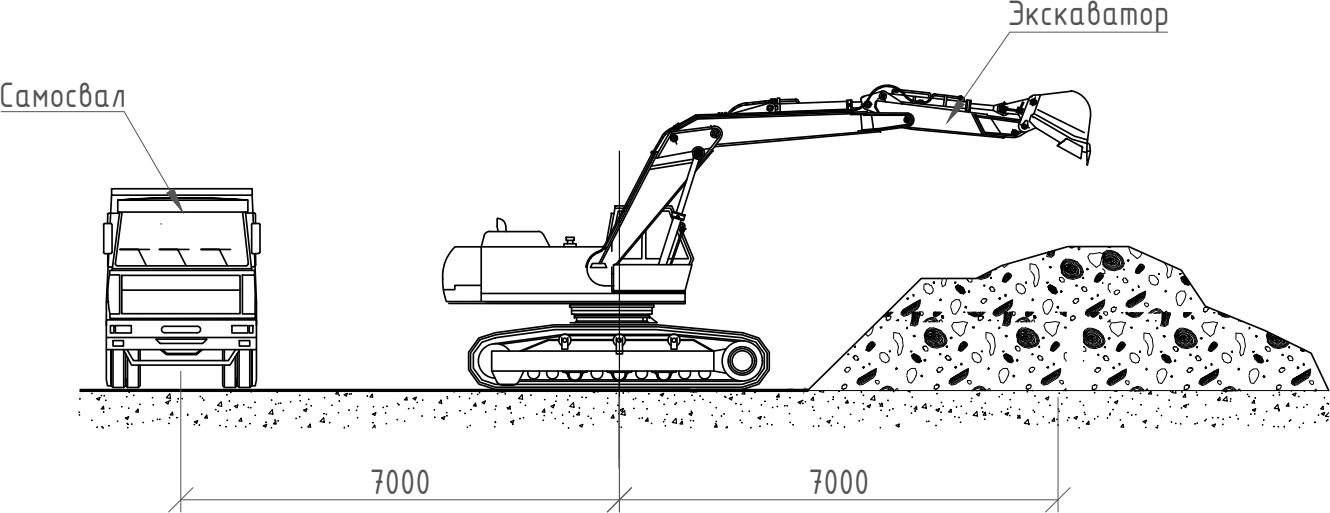 Рисунок 3.2.5.1 - Схема погрузки строительного мусораПеремещение отходов должно осуществляться на специально оборудованных и снабженных специальными знаками транспортных средствах при соблюдении требований безопасности способами, предотвращающими их попадание в окружающую среду в ходе транспортирования, погрузки и выгрузки, в соответствии с требованиями, установленными федеральным органом исполнительной власти, осуществляющим функции по выработке государственной политики и нормативно-правовому регулированию в сфере транспорта, по согласованию с федеральным органом исполнительной власти, осуществляющим государственное регулирование в области охраны окружающей среды и Временными правилами охраны окружающей среды от отходов производства и потребления в Российской Федерации, утвержденными Министерством охраны окружающей среды и природных ресурсов Российской Федерации 15.07.1994.Перемещение отходов должно производиться на транспортных средствах, подключенных к РНИС Московской области, оборудованных системой глобальной спутниковой навигации, позволяющей позиционировать (идентифицировать) транспортное средство в реальном времени, и обеспечивать предоставление доступа к мониторинговой информации о передвижении транспортных средств оператору РНИС Московской области.Ответственность за сбор, временное хранение и учет строительных отходов несет образователь отходов.В соответствии с Приказом Росприроднадзора от 22.05.2017 N 242 (в ред. от 16.05.2022г.)«Об утверждении Федерального классификационного каталога отходов» (Зарегистрировано в Минюсте России 08.06.2017 N 47008) строительный мусор и материал от разборки строительных конструкций зданий и сооружений относится к отходам III - V классов опасности.Схема погрузки строительного мусора представлена на рисунке 3.2.5.1.Рисунок 3.2.5.1 - Схема погрузки строительного мусораПеремещение отходов должно осуществляться на специально оборудованных и снабженных специальными знаками транспортных средствах при соблюдении требований безопасности способами, предотвращающими их попадание в окружающую среду в ходе транспортирования, погрузки и выгрузки, в соответствии с требованиями, установленными федеральным органом исполнительной власти, осуществляющим функции по выработке государственной политики и нормативно-правовому регулированию в сфере транспорта, по согласованию с федеральным органом исполнительной власти, осуществляющим государственное регулирование в области охраны окружающей среды и Временными правилами охраны окружающей среды от отходов производства и потребления в Российской Федерации, утвержденными Министерством охраны окружающей среды и природных ресурсов Российской Федерации 15.07.1994.Перемещение отходов должно производиться на транспортных средствах, подключенных к РНИС Московской области, оборудованных системой глобальной спутниковой навигации, позволяющей позиционировать (идентифицировать) транспортное средство в реальном времени, и обеспечивать предоставление доступа к мониторинговой информации о передвижении транспортных средств оператору РНИС Московской области.Ответственность за сбор, временное хранение и учет строительных отходов несет образователь отходов.В соответствии с Приказом Росприроднадзора от 22.05.2017 N 242 (в ред. от 16.05.2022г.)«Об утверждении Федерального классификационного каталога отходов» (Зарегистрировано в Минюсте России 08.06.2017 N 47008) строительный мусор и материал от разборки строительных конструкций зданий и сооружений относится к отходам III - V классов опасности.Схема погрузки строительного мусора представлена на рисунке 3.2.5.1.Рисунок 3.2.5.1 - Схема погрузки строительного мусораПеремещение отходов должно осуществляться на специально оборудованных и снабженных специальными знаками транспортных средствах при соблюдении требований безопасности способами, предотвращающими их попадание в окружающую среду в ходе транспортирования, погрузки и выгрузки, в соответствии с требованиями, установленными федеральным органом исполнительной власти, осуществляющим функции по выработке государственной политики и нормативно-правовому регулированию в сфере транспорта, по согласованию с федеральным органом исполнительной власти, осуществляющим государственное регулирование в области охраны окружающей среды и Временными правилами охраны окружающей среды от отходов производства и потребления в Российской Федерации, утвержденными Министерством охраны окружающей среды и природных ресурсов Российской Федерации 15.07.1994.Перемещение отходов должно производиться на транспортных средствах, подключенных к РНИС Московской области, оборудованных системой глобальной спутниковой навигации, позволяющей позиционировать (идентифицировать) транспортное средство в реальном времени, и обеспечивать предоставление доступа к мониторинговой информации о передвижении транспортных средств оператору РНИС Московской области.Ответственность за сбор, временное хранение и учет строительных отходов несет образователь отходов.В соответствии с Приказом Росприроднадзора от 22.05.2017 N 242 (в ред. от 16.05.2022г.)«Об утверждении Федерального классификационного каталога отходов» (Зарегистрировано в Минюсте России 08.06.2017 N 47008) строительный мусор и материал от разборки строительных конструкций зданий и сооружений относится к отходам III - V классов опасности.Схема погрузки строительного мусора представлена на рисунке 3.2.5.1.Рисунок 3.2.5.1 - Схема погрузки строительного мусораПеремещение отходов должно осуществляться на специально оборудованных и снабженных специальными знаками транспортных средствах при соблюдении требований безопасности способами, предотвращающими их попадание в окружающую среду в ходе транспортирования, погрузки и выгрузки, в соответствии с требованиями, установленными федеральным органом исполнительной власти, осуществляющим функции по выработке государственной политики и нормативно-правовому регулированию в сфере транспорта, по согласованию с федеральным органом исполнительной власти, осуществляющим государственное регулирование в области охраны окружающей среды и Временными правилами охраны окружающей среды от отходов производства и потребления в Российской Федерации, утвержденными Министерством охраны окружающей среды и природных ресурсов Российской Федерации 15.07.1994.Перемещение отходов должно производиться на транспортных средствах, подключенных к РНИС Московской области, оборудованных системой глобальной спутниковой навигации, позволяющей позиционировать (идентифицировать) транспортное средство в реальном времени, и обеспечивать предоставление доступа к мониторинговой информации о передвижении транспортных средств оператору РНИС Московской области.Ответственность за сбор, временное хранение и учет строительных отходов несет образователь отходов.В соответствии с Приказом Росприроднадзора от 22.05.2017 N 242 (в ред. от 16.05.2022г.)«Об утверждении Федерального классификационного каталога отходов» (Зарегистрировано в Минюсте России 08.06.2017 N 47008) строительный мусор и материал от разборки строительных конструкций зданий и сооружений относится к отходам III - V классов опасности.Схема погрузки строительного мусора представлена на рисунке 3.2.5.1.Рисунок 3.2.5.1 - Схема погрузки строительного мусораПеремещение отходов должно осуществляться на специально оборудованных и снабженных специальными знаками транспортных средствах при соблюдении требований безопасности способами, предотвращающими их попадание в окружающую среду в ходе транспортирования, погрузки и выгрузки, в соответствии с требованиями, установленными федеральным органом исполнительной власти, осуществляющим функции по выработке государственной политики и нормативно-правовому регулированию в сфере транспорта, по согласованию с федеральным органом исполнительной власти, осуществляющим государственное регулирование в области охраны окружающей среды и Временными правилами охраны окружающей среды от отходов производства и потребления в Российской Федерации, утвержденными Министерством охраны окружающей среды и природных ресурсов Российской Федерации 15.07.1994.Перемещение отходов должно производиться на транспортных средствах, подключенных к РНИС Московской области, оборудованных системой глобальной спутниковой навигации, позволяющей позиционировать (идентифицировать) транспортное средство в реальном времени, и обеспечивать предоставление доступа к мониторинговой информации о передвижении транспортных средств оператору РНИС Московской области.Ответственность за сбор, временное хранение и учет строительных отходов несет образователь отходов.В соответствии с Приказом Росприроднадзора от 22.05.2017 N 242 (в ред. от 16.05.2022г.)«Об утверждении Федерального классификационного каталога отходов» (Зарегистрировано в Минюсте России 08.06.2017 N 47008) строительный мусор и материал от разборки строительных конструкций зданий и сооружений относится к отходам III - V классов опасности.Схема погрузки строительного мусора представлена на рисунке 3.2.5.1.Рисунок 3.2.5.1 - Схема погрузки строительного мусораПеремещение отходов должно осуществляться на специально оборудованных и снабженных специальными знаками транспортных средствах при соблюдении требований безопасности способами, предотвращающими их попадание в окружающую среду в ходе транспортирования, погрузки и выгрузки, в соответствии с требованиями, установленными федеральным органом исполнительной власти, осуществляющим функции по выработке государственной политики и нормативно-правовому регулированию в сфере транспорта, по согласованию с федеральным органом исполнительной власти, осуществляющим государственное регулирование в области охраны окружающей среды и Временными правилами охраны окружающей среды от отходов производства и потребления в Российской Федерации, утвержденными Министерством охраны окружающей среды и природных ресурсов Российской Федерации 15.07.1994.Перемещение отходов должно производиться на транспортных средствах, подключенных к РНИС Московской области, оборудованных системой глобальной спутниковой навигации, позволяющей позиционировать (идентифицировать) транспортное средство в реальном времени, и обеспечивать предоставление доступа к мониторинговой информации о передвижении транспортных средств оператору РНИС Московской области.Ответственность за сбор, временное хранение и учет строительных отходов несет образователь отходов.В соответствии с Приказом Росприроднадзора от 22.05.2017 N 242 (в ред. от 16.05.2022г.)«Об утверждении Федерального классификационного каталога отходов» (Зарегистрировано в Минюсте России 08.06.2017 N 47008) строительный мусор и материал от разборки строительных конструкций зданий и сооружений относится к отходам III - V классов опасности.Схема погрузки строительного мусора представлена на рисунке 3.2.5.1.Рисунок 3.2.5.1 - Схема погрузки строительного мусораПеремещение отходов должно осуществляться на специально оборудованных и снабженных специальными знаками транспортных средствах при соблюдении требований безопасности способами, предотвращающими их попадание в окружающую среду в ходе транспортирования, погрузки и выгрузки, в соответствии с требованиями, установленными федеральным органом исполнительной власти, осуществляющим функции по выработке государственной политики и нормативно-правовому регулированию в сфере транспорта, по согласованию с федеральным органом исполнительной власти, осуществляющим государственное регулирование в области охраны окружающей среды и Временными правилами охраны окружающей среды от отходов производства и потребления в Российской Федерации, утвержденными Министерством охраны окружающей среды и природных ресурсов Российской Федерации 15.07.1994.Перемещение отходов должно производиться на транспортных средствах, подключенных к РНИС Московской области, оборудованных системой глобальной спутниковой навигации, позволяющей позиционировать (идентифицировать) транспортное средство в реальном времени, и обеспечивать предоставление доступа к мониторинговой информации о передвижении транспортных средств оператору РНИС Московской области.Ответственность за сбор, временное хранение и учет строительных отходов несет образователь отходов.В соответствии с Приказом Росприроднадзора от 22.05.2017 N 242 (в ред. от 16.05.2022г.)«Об утверждении Федерального классификационного каталога отходов» (Зарегистрировано в Минюсте России 08.06.2017 N 47008) строительный мусор и материал от разборки строительных конструкций зданий и сооружений относится к отходам III - V классов опасности.Схема погрузки строительного мусора представлена на рисунке 3.2.5.1.Рисунок 3.2.5.1 - Схема погрузки строительного мусораПеремещение отходов должно осуществляться на специально оборудованных и снабженных специальными знаками транспортных средствах при соблюдении требований безопасности способами, предотвращающими их попадание в окружающую среду в ходе транспортирования, погрузки и выгрузки, в соответствии с требованиями, установленными федеральным органом исполнительной власти, осуществляющим функции по выработке государственной политики и нормативно-правовому регулированию в сфере транспорта, по согласованию с федеральным органом исполнительной власти, осуществляющим государственное регулирование в области охраны окружающей среды и Временными правилами охраны окружающей среды от отходов производства и потребления в Российской Федерации, утвержденными Министерством охраны окружающей среды и природных ресурсов Российской Федерации 15.07.1994.Перемещение отходов должно производиться на транспортных средствах, подключенных к РНИС Московской области, оборудованных системой глобальной спутниковой навигации, позволяющей позиционировать (идентифицировать) транспортное средство в реальном времени, и обеспечивать предоставление доступа к мониторинговой информации о передвижении транспортных средств оператору РНИС Московской области.21/09-22-ПОДЛист21/09-22-ПОДЛистИзм.Кол. уч.Лист№ докПодписьДата21/09-22-ПОД194	ОРГАНИЗАЦИЯ ТРУДА И ОТДЫХАВ целях оптимизации напряженности трудовой деятельности, работу следует чередовать с перерывами на отдых. Режим труда и отдыха выполнен с учетом определения сменности и длительности рабочих смен, перерывов на отдых и обед.В течение рабочей смены работнику должен быть предоставлен перерыв для отдыха и питания продолжительностью не более двух часов и не менее 30 мин, который в рабочее время не включается. Время предоставления перерыва, и его конкретная продолжительность устанавливаются правилами внутреннего трудового распорядка или по соглашению между работником и работодателем.Работникам, работающим в холодное время года на открытом воздухе или в закрытых необогреваемых помещениях в необходимых случаях, предоставляются специальные перерывы для обогревания и отдыха, которые включаются в рабочее время.Проектом предусмотрены следующие санитарно-эпидемиологические требования на время выполнения строительно-монтажных работ:обеспечение санитарно-бытового обслуживание строителей;строителей обеспечить специальной одеждой, специальной обувью и средствами индивидуальной защиты в соответствии с типовыми отраслевыми нормами на выполнение отдельных видов работ;при выдаче средств индивидуальной защиты обеспечить проведение инструктажа по правилам пользования и способам проверки исправности этих средств.Выдаваемые работникам средства индивидуальной защиты должны соответствовать их полу, росту и размерам, характеру и условиям выполняемой работы и обеспечивать в течение заданного времени снижение воздействия вредных и опасных факторов производства на организм человека до допустимых величин, определяемых нормативными документами.Работники к работе в неисправной, не отремонтированной, загрязненной специальной одежде и спецобуви, а также с неисправными СИЗ не допускаются.Работодатель при выдаче работникам таких СИЗ, как респираторы, противогазы, предохранительные пояса, накомарники, каски и другие, обеспечивает проведение инструктажа работников по правилам пользования и простейшим способам проверки исправности этих средств, а также тренировке по их применению.Основные технические мероприятия по обеспечению требований охраны труда Весь рабочий персонал должен быть обучен способам оказания первой помощи, пострадавшим при несчастных случаях.Все работники обязаны твердо знать и строго выполнять в объеме возложенных на них обязанностей правила охраны труда, производственной санитарии и пожарной безопасности.4	ОРГАНИЗАЦИЯ ТРУДА И ОТДЫХАВ целях оптимизации напряженности трудовой деятельности, работу следует чередовать с перерывами на отдых. Режим труда и отдыха выполнен с учетом определения сменности и длительности рабочих смен, перерывов на отдых и обед.В течение рабочей смены работнику должен быть предоставлен перерыв для отдыха и питания продолжительностью не более двух часов и не менее 30 мин, который в рабочее время не включается. Время предоставления перерыва, и его конкретная продолжительность устанавливаются правилами внутреннего трудового распорядка или по соглашению между работником и работодателем.Работникам, работающим в холодное время года на открытом воздухе или в закрытых необогреваемых помещениях в необходимых случаях, предоставляются специальные перерывы для обогревания и отдыха, которые включаются в рабочее время.Проектом предусмотрены следующие санитарно-эпидемиологические требования на время выполнения строительно-монтажных работ:обеспечение санитарно-бытового обслуживание строителей;строителей обеспечить специальной одеждой, специальной обувью и средствами индивидуальной защиты в соответствии с типовыми отраслевыми нормами на выполнение отдельных видов работ;при выдаче средств индивидуальной защиты обеспечить проведение инструктажа по правилам пользования и способам проверки исправности этих средств.Выдаваемые работникам средства индивидуальной защиты должны соответствовать их полу, росту и размерам, характеру и условиям выполняемой работы и обеспечивать в течение заданного времени снижение воздействия вредных и опасных факторов производства на организм человека до допустимых величин, определяемых нормативными документами.Работники к работе в неисправной, не отремонтированной, загрязненной специальной одежде и спецобуви, а также с неисправными СИЗ не допускаются.Работодатель при выдаче работникам таких СИЗ, как респираторы, противогазы, предохранительные пояса, накомарники, каски и другие, обеспечивает проведение инструктажа работников по правилам пользования и простейшим способам проверки исправности этих средств, а также тренировке по их применению.Основные технические мероприятия по обеспечению требований охраны труда Весь рабочий персонал должен быть обучен способам оказания первой помощи, пострадавшим при несчастных случаях.Все работники обязаны твердо знать и строго выполнять в объеме возложенных на них обязанностей правила охраны труда, производственной санитарии и пожарной безопасности.4	ОРГАНИЗАЦИЯ ТРУДА И ОТДЫХАВ целях оптимизации напряженности трудовой деятельности, работу следует чередовать с перерывами на отдых. Режим труда и отдыха выполнен с учетом определения сменности и длительности рабочих смен, перерывов на отдых и обед.В течение рабочей смены работнику должен быть предоставлен перерыв для отдыха и питания продолжительностью не более двух часов и не менее 30 мин, который в рабочее время не включается. Время предоставления перерыва, и его конкретная продолжительность устанавливаются правилами внутреннего трудового распорядка или по соглашению между работником и работодателем.Работникам, работающим в холодное время года на открытом воздухе или в закрытых необогреваемых помещениях в необходимых случаях, предоставляются специальные перерывы для обогревания и отдыха, которые включаются в рабочее время.Проектом предусмотрены следующие санитарно-эпидемиологические требования на время выполнения строительно-монтажных работ:обеспечение санитарно-бытового обслуживание строителей;строителей обеспечить специальной одеждой, специальной обувью и средствами индивидуальной защиты в соответствии с типовыми отраслевыми нормами на выполнение отдельных видов работ;при выдаче средств индивидуальной защиты обеспечить проведение инструктажа по правилам пользования и способам проверки исправности этих средств.Выдаваемые работникам средства индивидуальной защиты должны соответствовать их полу, росту и размерам, характеру и условиям выполняемой работы и обеспечивать в течение заданного времени снижение воздействия вредных и опасных факторов производства на организм человека до допустимых величин, определяемых нормативными документами.Работники к работе в неисправной, не отремонтированной, загрязненной специальной одежде и спецобуви, а также с неисправными СИЗ не допускаются.Работодатель при выдаче работникам таких СИЗ, как респираторы, противогазы, предохранительные пояса, накомарники, каски и другие, обеспечивает проведение инструктажа работников по правилам пользования и простейшим способам проверки исправности этих средств, а также тренировке по их применению.Основные технические мероприятия по обеспечению требований охраны труда Весь рабочий персонал должен быть обучен способам оказания первой помощи, пострадавшим при несчастных случаях.Все работники обязаны твердо знать и строго выполнять в объеме возложенных на них обязанностей правила охраны труда, производственной санитарии и пожарной безопасности.4	ОРГАНИЗАЦИЯ ТРУДА И ОТДЫХАВ целях оптимизации напряженности трудовой деятельности, работу следует чередовать с перерывами на отдых. Режим труда и отдыха выполнен с учетом определения сменности и длительности рабочих смен, перерывов на отдых и обед.В течение рабочей смены работнику должен быть предоставлен перерыв для отдыха и питания продолжительностью не более двух часов и не менее 30 мин, который в рабочее время не включается. Время предоставления перерыва, и его конкретная продолжительность устанавливаются правилами внутреннего трудового распорядка или по соглашению между работником и работодателем.Работникам, работающим в холодное время года на открытом воздухе или в закрытых необогреваемых помещениях в необходимых случаях, предоставляются специальные перерывы для обогревания и отдыха, которые включаются в рабочее время.Проектом предусмотрены следующие санитарно-эпидемиологические требования на время выполнения строительно-монтажных работ:обеспечение санитарно-бытового обслуживание строителей;строителей обеспечить специальной одеждой, специальной обувью и средствами индивидуальной защиты в соответствии с типовыми отраслевыми нормами на выполнение отдельных видов работ;при выдаче средств индивидуальной защиты обеспечить проведение инструктажа по правилам пользования и способам проверки исправности этих средств.Выдаваемые работникам средства индивидуальной защиты должны соответствовать их полу, росту и размерам, характеру и условиям выполняемой работы и обеспечивать в течение заданного времени снижение воздействия вредных и опасных факторов производства на организм человека до допустимых величин, определяемых нормативными документами.Работники к работе в неисправной, не отремонтированной, загрязненной специальной одежде и спецобуви, а также с неисправными СИЗ не допускаются.Работодатель при выдаче работникам таких СИЗ, как респираторы, противогазы, предохранительные пояса, накомарники, каски и другие, обеспечивает проведение инструктажа работников по правилам пользования и простейшим способам проверки исправности этих средств, а также тренировке по их применению.Основные технические мероприятия по обеспечению требований охраны труда Весь рабочий персонал должен быть обучен способам оказания первой помощи, пострадавшим при несчастных случаях.Все работники обязаны твердо знать и строго выполнять в объеме возложенных на них обязанностей правила охраны труда, производственной санитарии и пожарной безопасности.4	ОРГАНИЗАЦИЯ ТРУДА И ОТДЫХАВ целях оптимизации напряженности трудовой деятельности, работу следует чередовать с перерывами на отдых. Режим труда и отдыха выполнен с учетом определения сменности и длительности рабочих смен, перерывов на отдых и обед.В течение рабочей смены работнику должен быть предоставлен перерыв для отдыха и питания продолжительностью не более двух часов и не менее 30 мин, который в рабочее время не включается. Время предоставления перерыва, и его конкретная продолжительность устанавливаются правилами внутреннего трудового распорядка или по соглашению между работником и работодателем.Работникам, работающим в холодное время года на открытом воздухе или в закрытых необогреваемых помещениях в необходимых случаях, предоставляются специальные перерывы для обогревания и отдыха, которые включаются в рабочее время.Проектом предусмотрены следующие санитарно-эпидемиологические требования на время выполнения строительно-монтажных работ:обеспечение санитарно-бытового обслуживание строителей;строителей обеспечить специальной одеждой, специальной обувью и средствами индивидуальной защиты в соответствии с типовыми отраслевыми нормами на выполнение отдельных видов работ;при выдаче средств индивидуальной защиты обеспечить проведение инструктажа по правилам пользования и способам проверки исправности этих средств.Выдаваемые работникам средства индивидуальной защиты должны соответствовать их полу, росту и размерам, характеру и условиям выполняемой работы и обеспечивать в течение заданного времени снижение воздействия вредных и опасных факторов производства на организм человека до допустимых величин, определяемых нормативными документами.Работники к работе в неисправной, не отремонтированной, загрязненной специальной одежде и спецобуви, а также с неисправными СИЗ не допускаются.Работодатель при выдаче работникам таких СИЗ, как респираторы, противогазы, предохранительные пояса, накомарники, каски и другие, обеспечивает проведение инструктажа работников по правилам пользования и простейшим способам проверки исправности этих средств, а также тренировке по их применению.Основные технические мероприятия по обеспечению требований охраны труда Весь рабочий персонал должен быть обучен способам оказания первой помощи, пострадавшим при несчастных случаях.Все работники обязаны твердо знать и строго выполнять в объеме возложенных на них обязанностей правила охраны труда, производственной санитарии и пожарной безопасности.4	ОРГАНИЗАЦИЯ ТРУДА И ОТДЫХАВ целях оптимизации напряженности трудовой деятельности, работу следует чередовать с перерывами на отдых. Режим труда и отдыха выполнен с учетом определения сменности и длительности рабочих смен, перерывов на отдых и обед.В течение рабочей смены работнику должен быть предоставлен перерыв для отдыха и питания продолжительностью не более двух часов и не менее 30 мин, который в рабочее время не включается. Время предоставления перерыва, и его конкретная продолжительность устанавливаются правилами внутреннего трудового распорядка или по соглашению между работником и работодателем.Работникам, работающим в холодное время года на открытом воздухе или в закрытых необогреваемых помещениях в необходимых случаях, предоставляются специальные перерывы для обогревания и отдыха, которые включаются в рабочее время.Проектом предусмотрены следующие санитарно-эпидемиологические требования на время выполнения строительно-монтажных работ:обеспечение санитарно-бытового обслуживание строителей;строителей обеспечить специальной одеждой, специальной обувью и средствами индивидуальной защиты в соответствии с типовыми отраслевыми нормами на выполнение отдельных видов работ;при выдаче средств индивидуальной защиты обеспечить проведение инструктажа по правилам пользования и способам проверки исправности этих средств.Выдаваемые работникам средства индивидуальной защиты должны соответствовать их полу, росту и размерам, характеру и условиям выполняемой работы и обеспечивать в течение заданного времени снижение воздействия вредных и опасных факторов производства на организм человека до допустимых величин, определяемых нормативными документами.Работники к работе в неисправной, не отремонтированной, загрязненной специальной одежде и спецобуви, а также с неисправными СИЗ не допускаются.Работодатель при выдаче работникам таких СИЗ, как респираторы, противогазы, предохранительные пояса, накомарники, каски и другие, обеспечивает проведение инструктажа работников по правилам пользования и простейшим способам проверки исправности этих средств, а также тренировке по их применению.Основные технические мероприятия по обеспечению требований охраны труда Весь рабочий персонал должен быть обучен способам оказания первой помощи, пострадавшим при несчастных случаях.Все работники обязаны твердо знать и строго выполнять в объеме возложенных на них обязанностей правила охраны труда, производственной санитарии и пожарной безопасности.4	ОРГАНИЗАЦИЯ ТРУДА И ОТДЫХАВ целях оптимизации напряженности трудовой деятельности, работу следует чередовать с перерывами на отдых. Режим труда и отдыха выполнен с учетом определения сменности и длительности рабочих смен, перерывов на отдых и обед.В течение рабочей смены работнику должен быть предоставлен перерыв для отдыха и питания продолжительностью не более двух часов и не менее 30 мин, который в рабочее время не включается. Время предоставления перерыва, и его конкретная продолжительность устанавливаются правилами внутреннего трудового распорядка или по соглашению между работником и работодателем.Работникам, работающим в холодное время года на открытом воздухе или в закрытых необогреваемых помещениях в необходимых случаях, предоставляются специальные перерывы для обогревания и отдыха, которые включаются в рабочее время.Проектом предусмотрены следующие санитарно-эпидемиологические требования на время выполнения строительно-монтажных работ:обеспечение санитарно-бытового обслуживание строителей;строителей обеспечить специальной одеждой, специальной обувью и средствами индивидуальной защиты в соответствии с типовыми отраслевыми нормами на выполнение отдельных видов работ;при выдаче средств индивидуальной защиты обеспечить проведение инструктажа по правилам пользования и способам проверки исправности этих средств.Выдаваемые работникам средства индивидуальной защиты должны соответствовать их полу, росту и размерам, характеру и условиям выполняемой работы и обеспечивать в течение заданного времени снижение воздействия вредных и опасных факторов производства на организм человека до допустимых величин, определяемых нормативными документами.Работники к работе в неисправной, не отремонтированной, загрязненной специальной одежде и спецобуви, а также с неисправными СИЗ не допускаются.Работодатель при выдаче работникам таких СИЗ, как респираторы, противогазы, предохранительные пояса, накомарники, каски и другие, обеспечивает проведение инструктажа работников по правилам пользования и простейшим способам проверки исправности этих средств, а также тренировке по их применению.Основные технические мероприятия по обеспечению требований охраны труда Весь рабочий персонал должен быть обучен способам оказания первой помощи, пострадавшим при несчастных случаях.Все работники обязаны твердо знать и строго выполнять в объеме возложенных на них обязанностей правила охраны труда, производственной санитарии и пожарной безопасности.4	ОРГАНИЗАЦИЯ ТРУДА И ОТДЫХАВ целях оптимизации напряженности трудовой деятельности, работу следует чередовать с перерывами на отдых. Режим труда и отдыха выполнен с учетом определения сменности и длительности рабочих смен, перерывов на отдых и обед.В течение рабочей смены работнику должен быть предоставлен перерыв для отдыха и питания продолжительностью не более двух часов и не менее 30 мин, который в рабочее время не включается. Время предоставления перерыва, и его конкретная продолжительность устанавливаются правилами внутреннего трудового распорядка или по соглашению между работником и работодателем.Работникам, работающим в холодное время года на открытом воздухе или в закрытых необогреваемых помещениях в необходимых случаях, предоставляются специальные перерывы для обогревания и отдыха, которые включаются в рабочее время.Проектом предусмотрены следующие санитарно-эпидемиологические требования на время выполнения строительно-монтажных работ:обеспечение санитарно-бытового обслуживание строителей;строителей обеспечить специальной одеждой, специальной обувью и средствами индивидуальной защиты в соответствии с типовыми отраслевыми нормами на выполнение отдельных видов работ;при выдаче средств индивидуальной защиты обеспечить проведение инструктажа по правилам пользования и способам проверки исправности этих средств.Выдаваемые работникам средства индивидуальной защиты должны соответствовать их полу, росту и размерам, характеру и условиям выполняемой работы и обеспечивать в течение заданного времени снижение воздействия вредных и опасных факторов производства на организм человека до допустимых величин, определяемых нормативными документами.Работники к работе в неисправной, не отремонтированной, загрязненной специальной одежде и спецобуви, а также с неисправными СИЗ не допускаются.Работодатель при выдаче работникам таких СИЗ, как респираторы, противогазы, предохранительные пояса, накомарники, каски и другие, обеспечивает проведение инструктажа работников по правилам пользования и простейшим способам проверки исправности этих средств, а также тренировке по их применению.Основные технические мероприятия по обеспечению требований охраны труда Весь рабочий персонал должен быть обучен способам оказания первой помощи, пострадавшим при несчастных случаях.Все работники обязаны твердо знать и строго выполнять в объеме возложенных на них обязанностей правила охраны труда, производственной санитарии и пожарной безопасности.21/09-22-ПОДЛист21/09-22-ПОДЛистИзм.Кол. уч.Лист№ докПодписьДата21/09-22-ПОД205	ПОТРЕБНОСТЬ В МАТЕРИАЛЬНО-ТЕХНИЧЕСКИХ РЕСУРСАХПотребность в оборудовании, приборах и инструментах для выполнения работ по демонтажу административных зданий с последующей утилизацией строительных отходов приведена в таблице 5.1.Таблица 5.1 – Потребность в оборудовании, приборах и инструментах для выполнения работ** Оборудование, приборы и инструменты, принятые для выполнения работ, могут быть заменены на механизмы других марок с аналогичными техническими характеристиками.Для выполнения работ по демонтажу административных зданий с последующей утилизацией строительных отходов требуются бригады рабочих, укомплектованные необходимыми средствами индивидуальной защиты. Состав бригады для выполнения комплекса работ и перечень средств защиты приведены в таблицах 5.2 и 5.3.Таблица 5.2 – Состав бригады**Предусмотренные перечнем количество и разряд рабочих не являются строго обязательным, в зависимости от объемов работ может быть пополнен или уменьшен.Таблица 5.3 – Перечень средств защитыПотребность в строительной технике и автомобилях представлена в таблице 5.4.Технические характеристики применяемой техники представлены в Приложении Б.5	ПОТРЕБНОСТЬ В МАТЕРИАЛЬНО-ТЕХНИЧЕСКИХ РЕСУРСАХПотребность в оборудовании, приборах и инструментах для выполнения работ по демонтажу административных зданий с последующей утилизацией строительных отходов приведена в таблице 5.1.Таблица 5.1 – Потребность в оборудовании, приборах и инструментах для выполнения работ** Оборудование, приборы и инструменты, принятые для выполнения работ, могут быть заменены на механизмы других марок с аналогичными техническими характеристиками.Для выполнения работ по демонтажу административных зданий с последующей утилизацией строительных отходов требуются бригады рабочих, укомплектованные необходимыми средствами индивидуальной защиты. Состав бригады для выполнения комплекса работ и перечень средств защиты приведены в таблицах 5.2 и 5.3.Таблица 5.2 – Состав бригады**Предусмотренные перечнем количество и разряд рабочих не являются строго обязательным, в зависимости от объемов работ может быть пополнен или уменьшен.Таблица 5.3 – Перечень средств защитыПотребность в строительной технике и автомобилях представлена в таблице 5.4.Технические характеристики применяемой техники представлены в Приложении Б.5	ПОТРЕБНОСТЬ В МАТЕРИАЛЬНО-ТЕХНИЧЕСКИХ РЕСУРСАХПотребность в оборудовании, приборах и инструментах для выполнения работ по демонтажу административных зданий с последующей утилизацией строительных отходов приведена в таблице 5.1.Таблица 5.1 – Потребность в оборудовании, приборах и инструментах для выполнения работ** Оборудование, приборы и инструменты, принятые для выполнения работ, могут быть заменены на механизмы других марок с аналогичными техническими характеристиками.Для выполнения работ по демонтажу административных зданий с последующей утилизацией строительных отходов требуются бригады рабочих, укомплектованные необходимыми средствами индивидуальной защиты. Состав бригады для выполнения комплекса работ и перечень средств защиты приведены в таблицах 5.2 и 5.3.Таблица 5.2 – Состав бригады**Предусмотренные перечнем количество и разряд рабочих не являются строго обязательным, в зависимости от объемов работ может быть пополнен или уменьшен.Таблица 5.3 – Перечень средств защитыПотребность в строительной технике и автомобилях представлена в таблице 5.4.Технические характеристики применяемой техники представлены в Приложении Б.5	ПОТРЕБНОСТЬ В МАТЕРИАЛЬНО-ТЕХНИЧЕСКИХ РЕСУРСАХПотребность в оборудовании, приборах и инструментах для выполнения работ по демонтажу административных зданий с последующей утилизацией строительных отходов приведена в таблице 5.1.Таблица 5.1 – Потребность в оборудовании, приборах и инструментах для выполнения работ** Оборудование, приборы и инструменты, принятые для выполнения работ, могут быть заменены на механизмы других марок с аналогичными техническими характеристиками.Для выполнения работ по демонтажу административных зданий с последующей утилизацией строительных отходов требуются бригады рабочих, укомплектованные необходимыми средствами индивидуальной защиты. Состав бригады для выполнения комплекса работ и перечень средств защиты приведены в таблицах 5.2 и 5.3.Таблица 5.2 – Состав бригады**Предусмотренные перечнем количество и разряд рабочих не являются строго обязательным, в зависимости от объемов работ может быть пополнен или уменьшен.Таблица 5.3 – Перечень средств защитыПотребность в строительной технике и автомобилях представлена в таблице 5.4.Технические характеристики применяемой техники представлены в Приложении Б.5	ПОТРЕБНОСТЬ В МАТЕРИАЛЬНО-ТЕХНИЧЕСКИХ РЕСУРСАХПотребность в оборудовании, приборах и инструментах для выполнения работ по демонтажу административных зданий с последующей утилизацией строительных отходов приведена в таблице 5.1.Таблица 5.1 – Потребность в оборудовании, приборах и инструментах для выполнения работ** Оборудование, приборы и инструменты, принятые для выполнения работ, могут быть заменены на механизмы других марок с аналогичными техническими характеристиками.Для выполнения работ по демонтажу административных зданий с последующей утилизацией строительных отходов требуются бригады рабочих, укомплектованные необходимыми средствами индивидуальной защиты. Состав бригады для выполнения комплекса работ и перечень средств защиты приведены в таблицах 5.2 и 5.3.Таблица 5.2 – Состав бригады**Предусмотренные перечнем количество и разряд рабочих не являются строго обязательным, в зависимости от объемов работ может быть пополнен или уменьшен.Таблица 5.3 – Перечень средств защитыПотребность в строительной технике и автомобилях представлена в таблице 5.4.Технические характеристики применяемой техники представлены в Приложении Б.5	ПОТРЕБНОСТЬ В МАТЕРИАЛЬНО-ТЕХНИЧЕСКИХ РЕСУРСАХПотребность в оборудовании, приборах и инструментах для выполнения работ по демонтажу административных зданий с последующей утилизацией строительных отходов приведена в таблице 5.1.Таблица 5.1 – Потребность в оборудовании, приборах и инструментах для выполнения работ** Оборудование, приборы и инструменты, принятые для выполнения работ, могут быть заменены на механизмы других марок с аналогичными техническими характеристиками.Для выполнения работ по демонтажу административных зданий с последующей утилизацией строительных отходов требуются бригады рабочих, укомплектованные необходимыми средствами индивидуальной защиты. Состав бригады для выполнения комплекса работ и перечень средств защиты приведены в таблицах 5.2 и 5.3.Таблица 5.2 – Состав бригады**Предусмотренные перечнем количество и разряд рабочих не являются строго обязательным, в зависимости от объемов работ может быть пополнен или уменьшен.Таблица 5.3 – Перечень средств защитыПотребность в строительной технике и автомобилях представлена в таблице 5.4.Технические характеристики применяемой техники представлены в Приложении Б.5	ПОТРЕБНОСТЬ В МАТЕРИАЛЬНО-ТЕХНИЧЕСКИХ РЕСУРСАХПотребность в оборудовании, приборах и инструментах для выполнения работ по демонтажу административных зданий с последующей утилизацией строительных отходов приведена в таблице 5.1.Таблица 5.1 – Потребность в оборудовании, приборах и инструментах для выполнения работ** Оборудование, приборы и инструменты, принятые для выполнения работ, могут быть заменены на механизмы других марок с аналогичными техническими характеристиками.Для выполнения работ по демонтажу административных зданий с последующей утилизацией строительных отходов требуются бригады рабочих, укомплектованные необходимыми средствами индивидуальной защиты. Состав бригады для выполнения комплекса работ и перечень средств защиты приведены в таблицах 5.2 и 5.3.Таблица 5.2 – Состав бригады**Предусмотренные перечнем количество и разряд рабочих не являются строго обязательным, в зависимости от объемов работ может быть пополнен или уменьшен.Таблица 5.3 – Перечень средств защитыПотребность в строительной технике и автомобилях представлена в таблице 5.4.Технические характеристики применяемой техники представлены в Приложении Б.5	ПОТРЕБНОСТЬ В МАТЕРИАЛЬНО-ТЕХНИЧЕСКИХ РЕСУРСАХПотребность в оборудовании, приборах и инструментах для выполнения работ по демонтажу административных зданий с последующей утилизацией строительных отходов приведена в таблице 5.1.Таблица 5.1 – Потребность в оборудовании, приборах и инструментах для выполнения работ** Оборудование, приборы и инструменты, принятые для выполнения работ, могут быть заменены на механизмы других марок с аналогичными техническими характеристиками.Для выполнения работ по демонтажу административных зданий с последующей утилизацией строительных отходов требуются бригады рабочих, укомплектованные необходимыми средствами индивидуальной защиты. Состав бригады для выполнения комплекса работ и перечень средств защиты приведены в таблицах 5.2 и 5.3.Таблица 5.2 – Состав бригады**Предусмотренные перечнем количество и разряд рабочих не являются строго обязательным, в зависимости от объемов работ может быть пополнен или уменьшен.Таблица 5.3 – Перечень средств защитыПотребность в строительной технике и автомобилях представлена в таблице 5.4.Технические характеристики применяемой техники представлены в Приложении Б.21/09-22-ПОДЛист21/09-22-ПОДЛистИзм.Кол. уч.Лист№ докПодписьДата21/09-22-ПОД21Таблица 5.4 Потребность в строительной технике и автомобилях**Предусмотренные перечнем количество марки автомобилей и строительной техники не являются строго обязательным, в зависимости от объемов работ могут быть изменены.Таблица 5.4 Потребность в строительной технике и автомобилях**Предусмотренные перечнем количество марки автомобилей и строительной техники не являются строго обязательным, в зависимости от объемов работ могут быть изменены.Таблица 5.4 Потребность в строительной технике и автомобилях**Предусмотренные перечнем количество марки автомобилей и строительной техники не являются строго обязательным, в зависимости от объемов работ могут быть изменены.Таблица 5.4 Потребность в строительной технике и автомобилях**Предусмотренные перечнем количество марки автомобилей и строительной техники не являются строго обязательным, в зависимости от объемов работ могут быть изменены.Таблица 5.4 Потребность в строительной технике и автомобилях**Предусмотренные перечнем количество марки автомобилей и строительной техники не являются строго обязательным, в зависимости от объемов работ могут быть изменены.Таблица 5.4 Потребность в строительной технике и автомобилях**Предусмотренные перечнем количество марки автомобилей и строительной техники не являются строго обязательным, в зависимости от объемов работ могут быть изменены.Таблица 5.4 Потребность в строительной технике и автомобилях**Предусмотренные перечнем количество марки автомобилей и строительной техники не являются строго обязательным, в зависимости от объемов работ могут быть изменены.Таблица 5.4 Потребность в строительной технике и автомобилях**Предусмотренные перечнем количество марки автомобилей и строительной техники не являются строго обязательным, в зависимости от объемов работ могут быть изменены.21/09-22-ПОДЛист21/09-22-ПОДЛистИзм.Кол. уч.Лист№ докПодписьДата21/09-22-ПОД226	ТРЕБОВАНИЯ ТЕХНИКИ БЕЗОПАСНОСТИ И ОХРАНЫ ТРУДАОбщие положенияМероприятия по охране труда должны обеспечиваться правильной организационно – технической подготовкой к производству работ и их выполнением в полном соответствии с действующими нормами, правилами и технологическими картами, включая:СП 48.13330.2019 Организация строительства (актуализированная редакция СНиП 12- 01-2004);СНиП 12-03-2001 Безопасность труда в строительстве. Часть 1. Общие требования;СНиП 12-04-2002 Безопасность труда в строительстве. Часть 2. Строительное производство;СП 12-136-2002 Решения по охране труда и промышленной безопасности в проектах организации строительства и проектах производства работ;Правила по охране труда при эксплуатации электроустановок, утвержденные Приказом Министерства труда и социальной защиты Российской Федерации №903н от 15.12.2020 г.;Правила по охране труда при работе с инструментом и приспособлениями, утвержденные Приказом Министерства труда и социальной защиты Российской Федерации№835н от 27.11.2020г.;Правила по охране труда при строительстве, реконструкции и ремонте, утвержденные Приказом Министерства труда и социальной защиты Российской Федерации№883н от 11.12.2020 г.;Правила по охране труда при погрузочно-разгрузочных работах и размещении грузов, утвержденные Приказом Министерства труда и социальной защиты Российской Федерации Приказ №753н от 28.10.2020 г.Подготовительные мероприятия должны быть закончены до начала производства работ.Окончание подготовительных работ на строительной площадке должно быть принято по акту, оформленному согласно Приложению 3 Правил по охране труда при строительстве, реконструкции и ремонте (утвержденных приказом Министерства труда и социальной защиты РФ от 11.12.2020 года №883н).Производственное оборудование, приспособления и инструмент, применяемые для организации рабочего места, должны отвечать требованиям безопасности труда.Допуск на площадку производства работ посторонних лиц, а также работников в нетрезвом состоянии или не занятых на работах на данной территории запрещается.Инструктажи по охране труда на рабочем месте должны проводиться не реже одного раза в 3 месяца; очередная проверка знаний – 1 раз в год.Безопасность производства работ обеспечивается при выполнении следующих мероприятий:Обеспечение персонала средствами коллективной и индивидуальной защиты;6	ТРЕБОВАНИЯ ТЕХНИКИ БЕЗОПАСНОСТИ И ОХРАНЫ ТРУДАОбщие положенияМероприятия по охране труда должны обеспечиваться правильной организационно – технической подготовкой к производству работ и их выполнением в полном соответствии с действующими нормами, правилами и технологическими картами, включая:СП 48.13330.2019 Организация строительства (актуализированная редакция СНиП 12- 01-2004);СНиП 12-03-2001 Безопасность труда в строительстве. Часть 1. Общие требования;СНиП 12-04-2002 Безопасность труда в строительстве. Часть 2. Строительное производство;СП 12-136-2002 Решения по охране труда и промышленной безопасности в проектах организации строительства и проектах производства работ;Правила по охране труда при эксплуатации электроустановок, утвержденные Приказом Министерства труда и социальной защиты Российской Федерации №903н от 15.12.2020 г.;Правила по охране труда при работе с инструментом и приспособлениями, утвержденные Приказом Министерства труда и социальной защиты Российской Федерации№835н от 27.11.2020г.;Правила по охране труда при строительстве, реконструкции и ремонте, утвержденные Приказом Министерства труда и социальной защиты Российской Федерации№883н от 11.12.2020 г.;Правила по охране труда при погрузочно-разгрузочных работах и размещении грузов, утвержденные Приказом Министерства труда и социальной защиты Российской Федерации Приказ №753н от 28.10.2020 г.Подготовительные мероприятия должны быть закончены до начала производства работ.Окончание подготовительных работ на строительной площадке должно быть принято по акту, оформленному согласно Приложению 3 Правил по охране труда при строительстве, реконструкции и ремонте (утвержденных приказом Министерства труда и социальной защиты РФ от 11.12.2020 года №883н).Производственное оборудование, приспособления и инструмент, применяемые для организации рабочего места, должны отвечать требованиям безопасности труда.Допуск на площадку производства работ посторонних лиц, а также работников в нетрезвом состоянии или не занятых на работах на данной территории запрещается.Инструктажи по охране труда на рабочем месте должны проводиться не реже одного раза в 3 месяца; очередная проверка знаний – 1 раз в год.Безопасность производства работ обеспечивается при выполнении следующих мероприятий:Обеспечение персонала средствами коллективной и индивидуальной защиты;6	ТРЕБОВАНИЯ ТЕХНИКИ БЕЗОПАСНОСТИ И ОХРАНЫ ТРУДАОбщие положенияМероприятия по охране труда должны обеспечиваться правильной организационно – технической подготовкой к производству работ и их выполнением в полном соответствии с действующими нормами, правилами и технологическими картами, включая:СП 48.13330.2019 Организация строительства (актуализированная редакция СНиП 12- 01-2004);СНиП 12-03-2001 Безопасность труда в строительстве. Часть 1. Общие требования;СНиП 12-04-2002 Безопасность труда в строительстве. Часть 2. Строительное производство;СП 12-136-2002 Решения по охране труда и промышленной безопасности в проектах организации строительства и проектах производства работ;Правила по охране труда при эксплуатации электроустановок, утвержденные Приказом Министерства труда и социальной защиты Российской Федерации №903н от 15.12.2020 г.;Правила по охране труда при работе с инструментом и приспособлениями, утвержденные Приказом Министерства труда и социальной защиты Российской Федерации№835н от 27.11.2020г.;Правила по охране труда при строительстве, реконструкции и ремонте, утвержденные Приказом Министерства труда и социальной защиты Российской Федерации№883н от 11.12.2020 г.;Правила по охране труда при погрузочно-разгрузочных работах и размещении грузов, утвержденные Приказом Министерства труда и социальной защиты Российской Федерации Приказ №753н от 28.10.2020 г.Подготовительные мероприятия должны быть закончены до начала производства работ.Окончание подготовительных работ на строительной площадке должно быть принято по акту, оформленному согласно Приложению 3 Правил по охране труда при строительстве, реконструкции и ремонте (утвержденных приказом Министерства труда и социальной защиты РФ от 11.12.2020 года №883н).Производственное оборудование, приспособления и инструмент, применяемые для организации рабочего места, должны отвечать требованиям безопасности труда.Допуск на площадку производства работ посторонних лиц, а также работников в нетрезвом состоянии или не занятых на работах на данной территории запрещается.Инструктажи по охране труда на рабочем месте должны проводиться не реже одного раза в 3 месяца; очередная проверка знаний – 1 раз в год.Безопасность производства работ обеспечивается при выполнении следующих мероприятий:Обеспечение персонала средствами коллективной и индивидуальной защиты;6	ТРЕБОВАНИЯ ТЕХНИКИ БЕЗОПАСНОСТИ И ОХРАНЫ ТРУДАОбщие положенияМероприятия по охране труда должны обеспечиваться правильной организационно – технической подготовкой к производству работ и их выполнением в полном соответствии с действующими нормами, правилами и технологическими картами, включая:СП 48.13330.2019 Организация строительства (актуализированная редакция СНиП 12- 01-2004);СНиП 12-03-2001 Безопасность труда в строительстве. Часть 1. Общие требования;СНиП 12-04-2002 Безопасность труда в строительстве. Часть 2. Строительное производство;СП 12-136-2002 Решения по охране труда и промышленной безопасности в проектах организации строительства и проектах производства работ;Правила по охране труда при эксплуатации электроустановок, утвержденные Приказом Министерства труда и социальной защиты Российской Федерации №903н от 15.12.2020 г.;Правила по охране труда при работе с инструментом и приспособлениями, утвержденные Приказом Министерства труда и социальной защиты Российской Федерации№835н от 27.11.2020г.;Правила по охране труда при строительстве, реконструкции и ремонте, утвержденные Приказом Министерства труда и социальной защиты Российской Федерации№883н от 11.12.2020 г.;Правила по охране труда при погрузочно-разгрузочных работах и размещении грузов, утвержденные Приказом Министерства труда и социальной защиты Российской Федерации Приказ №753н от 28.10.2020 г.Подготовительные мероприятия должны быть закончены до начала производства работ.Окончание подготовительных работ на строительной площадке должно быть принято по акту, оформленному согласно Приложению 3 Правил по охране труда при строительстве, реконструкции и ремонте (утвержденных приказом Министерства труда и социальной защиты РФ от 11.12.2020 года №883н).Производственное оборудование, приспособления и инструмент, применяемые для организации рабочего места, должны отвечать требованиям безопасности труда.Допуск на площадку производства работ посторонних лиц, а также работников в нетрезвом состоянии или не занятых на работах на данной территории запрещается.Инструктажи по охране труда на рабочем месте должны проводиться не реже одного раза в 3 месяца; очередная проверка знаний – 1 раз в год.Безопасность производства работ обеспечивается при выполнении следующих мероприятий:Обеспечение персонала средствами коллективной и индивидуальной защиты;6	ТРЕБОВАНИЯ ТЕХНИКИ БЕЗОПАСНОСТИ И ОХРАНЫ ТРУДАОбщие положенияМероприятия по охране труда должны обеспечиваться правильной организационно – технической подготовкой к производству работ и их выполнением в полном соответствии с действующими нормами, правилами и технологическими картами, включая:СП 48.13330.2019 Организация строительства (актуализированная редакция СНиП 12- 01-2004);СНиП 12-03-2001 Безопасность труда в строительстве. Часть 1. Общие требования;СНиП 12-04-2002 Безопасность труда в строительстве. Часть 2. Строительное производство;СП 12-136-2002 Решения по охране труда и промышленной безопасности в проектах организации строительства и проектах производства работ;Правила по охране труда при эксплуатации электроустановок, утвержденные Приказом Министерства труда и социальной защиты Российской Федерации №903н от 15.12.2020 г.;Правила по охране труда при работе с инструментом и приспособлениями, утвержденные Приказом Министерства труда и социальной защиты Российской Федерации№835н от 27.11.2020г.;Правила по охране труда при строительстве, реконструкции и ремонте, утвержденные Приказом Министерства труда и социальной защиты Российской Федерации№883н от 11.12.2020 г.;Правила по охране труда при погрузочно-разгрузочных работах и размещении грузов, утвержденные Приказом Министерства труда и социальной защиты Российской Федерации Приказ №753н от 28.10.2020 г.Подготовительные мероприятия должны быть закончены до начала производства работ.Окончание подготовительных работ на строительной площадке должно быть принято по акту, оформленному согласно Приложению 3 Правил по охране труда при строительстве, реконструкции и ремонте (утвержденных приказом Министерства труда и социальной защиты РФ от 11.12.2020 года №883н).Производственное оборудование, приспособления и инструмент, применяемые для организации рабочего места, должны отвечать требованиям безопасности труда.Допуск на площадку производства работ посторонних лиц, а также работников в нетрезвом состоянии или не занятых на работах на данной территории запрещается.Инструктажи по охране труда на рабочем месте должны проводиться не реже одного раза в 3 месяца; очередная проверка знаний – 1 раз в год.Безопасность производства работ обеспечивается при выполнении следующих мероприятий:Обеспечение персонала средствами коллективной и индивидуальной защиты;6	ТРЕБОВАНИЯ ТЕХНИКИ БЕЗОПАСНОСТИ И ОХРАНЫ ТРУДАОбщие положенияМероприятия по охране труда должны обеспечиваться правильной организационно – технической подготовкой к производству работ и их выполнением в полном соответствии с действующими нормами, правилами и технологическими картами, включая:СП 48.13330.2019 Организация строительства (актуализированная редакция СНиП 12- 01-2004);СНиП 12-03-2001 Безопасность труда в строительстве. Часть 1. Общие требования;СНиП 12-04-2002 Безопасность труда в строительстве. Часть 2. Строительное производство;СП 12-136-2002 Решения по охране труда и промышленной безопасности в проектах организации строительства и проектах производства работ;Правила по охране труда при эксплуатации электроустановок, утвержденные Приказом Министерства труда и социальной защиты Российской Федерации №903н от 15.12.2020 г.;Правила по охране труда при работе с инструментом и приспособлениями, утвержденные Приказом Министерства труда и социальной защиты Российской Федерации№835н от 27.11.2020г.;Правила по охране труда при строительстве, реконструкции и ремонте, утвержденные Приказом Министерства труда и социальной защиты Российской Федерации№883н от 11.12.2020 г.;Правила по охране труда при погрузочно-разгрузочных работах и размещении грузов, утвержденные Приказом Министерства труда и социальной защиты Российской Федерации Приказ №753н от 28.10.2020 г.Подготовительные мероприятия должны быть закончены до начала производства работ.Окончание подготовительных работ на строительной площадке должно быть принято по акту, оформленному согласно Приложению 3 Правил по охране труда при строительстве, реконструкции и ремонте (утвержденных приказом Министерства труда и социальной защиты РФ от 11.12.2020 года №883н).Производственное оборудование, приспособления и инструмент, применяемые для организации рабочего места, должны отвечать требованиям безопасности труда.Допуск на площадку производства работ посторонних лиц, а также работников в нетрезвом состоянии или не занятых на работах на данной территории запрещается.Инструктажи по охране труда на рабочем месте должны проводиться не реже одного раза в 3 месяца; очередная проверка знаний – 1 раз в год.Безопасность производства работ обеспечивается при выполнении следующих мероприятий:Обеспечение персонала средствами коллективной и индивидуальной защиты;6	ТРЕБОВАНИЯ ТЕХНИКИ БЕЗОПАСНОСТИ И ОХРАНЫ ТРУДАОбщие положенияМероприятия по охране труда должны обеспечиваться правильной организационно – технической подготовкой к производству работ и их выполнением в полном соответствии с действующими нормами, правилами и технологическими картами, включая:СП 48.13330.2019 Организация строительства (актуализированная редакция СНиП 12- 01-2004);СНиП 12-03-2001 Безопасность труда в строительстве. Часть 1. Общие требования;СНиП 12-04-2002 Безопасность труда в строительстве. Часть 2. Строительное производство;СП 12-136-2002 Решения по охране труда и промышленной безопасности в проектах организации строительства и проектах производства работ;Правила по охране труда при эксплуатации электроустановок, утвержденные Приказом Министерства труда и социальной защиты Российской Федерации №903н от 15.12.2020 г.;Правила по охране труда при работе с инструментом и приспособлениями, утвержденные Приказом Министерства труда и социальной защиты Российской Федерации№835н от 27.11.2020г.;Правила по охране труда при строительстве, реконструкции и ремонте, утвержденные Приказом Министерства труда и социальной защиты Российской Федерации№883н от 11.12.2020 г.;Правила по охране труда при погрузочно-разгрузочных работах и размещении грузов, утвержденные Приказом Министерства труда и социальной защиты Российской Федерации Приказ №753н от 28.10.2020 г.Подготовительные мероприятия должны быть закончены до начала производства работ.Окончание подготовительных работ на строительной площадке должно быть принято по акту, оформленному согласно Приложению 3 Правил по охране труда при строительстве, реконструкции и ремонте (утвержденных приказом Министерства труда и социальной защиты РФ от 11.12.2020 года №883н).Производственное оборудование, приспособления и инструмент, применяемые для организации рабочего места, должны отвечать требованиям безопасности труда.Допуск на площадку производства работ посторонних лиц, а также работников в нетрезвом состоянии или не занятых на работах на данной территории запрещается.Инструктажи по охране труда на рабочем месте должны проводиться не реже одного раза в 3 месяца; очередная проверка знаний – 1 раз в год.Безопасность производства работ обеспечивается при выполнении следующих мероприятий:Обеспечение персонала средствами коллективной и индивидуальной защиты;6	ТРЕБОВАНИЯ ТЕХНИКИ БЕЗОПАСНОСТИ И ОХРАНЫ ТРУДАОбщие положенияМероприятия по охране труда должны обеспечиваться правильной организационно – технической подготовкой к производству работ и их выполнением в полном соответствии с действующими нормами, правилами и технологическими картами, включая:СП 48.13330.2019 Организация строительства (актуализированная редакция СНиП 12- 01-2004);СНиП 12-03-2001 Безопасность труда в строительстве. Часть 1. Общие требования;СНиП 12-04-2002 Безопасность труда в строительстве. Часть 2. Строительное производство;СП 12-136-2002 Решения по охране труда и промышленной безопасности в проектах организации строительства и проектах производства работ;Правила по охране труда при эксплуатации электроустановок, утвержденные Приказом Министерства труда и социальной защиты Российской Федерации №903н от 15.12.2020 г.;Правила по охране труда при работе с инструментом и приспособлениями, утвержденные Приказом Министерства труда и социальной защиты Российской Федерации№835н от 27.11.2020г.;Правила по охране труда при строительстве, реконструкции и ремонте, утвержденные Приказом Министерства труда и социальной защиты Российской Федерации№883н от 11.12.2020 г.;Правила по охране труда при погрузочно-разгрузочных работах и размещении грузов, утвержденные Приказом Министерства труда и социальной защиты Российской Федерации Приказ №753н от 28.10.2020 г.Подготовительные мероприятия должны быть закончены до начала производства работ.Окончание подготовительных работ на строительной площадке должно быть принято по акту, оформленному согласно Приложению 3 Правил по охране труда при строительстве, реконструкции и ремонте (утвержденных приказом Министерства труда и социальной защиты РФ от 11.12.2020 года №883н).Производственное оборудование, приспособления и инструмент, применяемые для организации рабочего места, должны отвечать требованиям безопасности труда.Допуск на площадку производства работ посторонних лиц, а также работников в нетрезвом состоянии или не занятых на работах на данной территории запрещается.Инструктажи по охране труда на рабочем месте должны проводиться не реже одного раза в 3 месяца; очередная проверка знаний – 1 раз в год.Безопасность производства работ обеспечивается при выполнении следующих мероприятий:Обеспечение персонала средствами коллективной и индивидуальной защиты;21/09-22-ПОДЛист21/09-22-ПОДЛистИзм.Кол. уч.Лист№ докПодписьДата21/09-22-ПОД23Повышение электробезопасности и организация санитарно-бытового обслуживания рабочих;Правильная организация труда и управления производством.Для организации безопасного проведения работ приказами назначаются лица из числа руководителей и специалистов организации, аттестованных по промышленной безопасности, прошедших проверку знаний требований охраны труда, пожарной безопасности и электробезопасности в соответствующих комиссиях в порядке, установленном действующим законодательством Российской Федерации, и имеющих соответствующие удостоверения.Инженерно-технические работники проходят проверку знаний по охране труда не реже одного раза в три года. Работники рабочих специальностей проходят проверку знаний по охране труда один раз в год.Основные мероприятия по безопасности производства работ:Разработка безопасных способов производства строительно-монтажных работ, предупреждающих несчастные случаи;Отбор существующих или разработка новых монтажных приспособлений и устройств для безопасного выполнения работ;Запрещается выполнение работ рабочими в СИЗ, не соответствующих выполняемому видуработ.Применяемые спецодежда, спецобувь, каски, очки защитные и другие средства индивидуальной защиты должны иметь сертификат соответствия или декларацию соответствия, соответствовать требованиям санитарных правил, иметь санитарно- эпидемиологическое заключение и подвергаться периодическим контрольным осмотрам и испытаниям в порядке и сроки, установленные техническими условиями на них. Работники не должны допускаться к работе без положенной по нормативам спецодежды и средств индивидуальной защиты.Все лица, находящиеся на площадке производства работ, обязаны носить защитныекаски.Работники без защитных касок и других необходимых средств индивидуальной защиты к выполнению работ не допускаются.Работник обязан выполнять только ту работу, которая поручена и по которой работник прошел инструктаж по охране труда.Работник обязан немедленно извещать своего непосредственного или вышестоящего руководителя о каждом несчастном случае, происшедшем на производстве, обо всех замеченных им нарушениях Правил, неисправностях оборудования, инструмента, приспособлений и средств индивидуальной и коллективной защиты.Работать с неисправными оборудованием, инструментом и приспособлениями, а также средствами индивидуальной и коллективной защиты запрещается.Каждый работник обязан соблюдать требования настоящей инструкции, трудовую и производственную дисциплину, режим труда и отдыха, все требования по охране труда,Повышение электробезопасности и организация санитарно-бытового обслуживания рабочих;Правильная организация труда и управления производством.Для организации безопасного проведения работ приказами назначаются лица из числа руководителей и специалистов организации, аттестованных по промышленной безопасности, прошедших проверку знаний требований охраны труда, пожарной безопасности и электробезопасности в соответствующих комиссиях в порядке, установленном действующим законодательством Российской Федерации, и имеющих соответствующие удостоверения.Инженерно-технические работники проходят проверку знаний по охране труда не реже одного раза в три года. Работники рабочих специальностей проходят проверку знаний по охране труда один раз в год.Основные мероприятия по безопасности производства работ:Разработка безопасных способов производства строительно-монтажных работ, предупреждающих несчастные случаи;Отбор существующих или разработка новых монтажных приспособлений и устройств для безопасного выполнения работ;Запрещается выполнение работ рабочими в СИЗ, не соответствующих выполняемому видуработ.Применяемые спецодежда, спецобувь, каски, очки защитные и другие средства индивидуальной защиты должны иметь сертификат соответствия или декларацию соответствия, соответствовать требованиям санитарных правил, иметь санитарно- эпидемиологическое заключение и подвергаться периодическим контрольным осмотрам и испытаниям в порядке и сроки, установленные техническими условиями на них. Работники не должны допускаться к работе без положенной по нормативам спецодежды и средств индивидуальной защиты.Все лица, находящиеся на площадке производства работ, обязаны носить защитныекаски.Работники без защитных касок и других необходимых средств индивидуальной защиты к выполнению работ не допускаются.Работник обязан выполнять только ту работу, которая поручена и по которой работник прошел инструктаж по охране труда.Работник обязан немедленно извещать своего непосредственного или вышестоящего руководителя о каждом несчастном случае, происшедшем на производстве, обо всех замеченных им нарушениях Правил, неисправностях оборудования, инструмента, приспособлений и средств индивидуальной и коллективной защиты.Работать с неисправными оборудованием, инструментом и приспособлениями, а также средствами индивидуальной и коллективной защиты запрещается.Каждый работник обязан соблюдать требования настоящей инструкции, трудовую и производственную дисциплину, режим труда и отдыха, все требования по охране труда,Повышение электробезопасности и организация санитарно-бытового обслуживания рабочих;Правильная организация труда и управления производством.Для организации безопасного проведения работ приказами назначаются лица из числа руководителей и специалистов организации, аттестованных по промышленной безопасности, прошедших проверку знаний требований охраны труда, пожарной безопасности и электробезопасности в соответствующих комиссиях в порядке, установленном действующим законодательством Российской Федерации, и имеющих соответствующие удостоверения.Инженерно-технические работники проходят проверку знаний по охране труда не реже одного раза в три года. Работники рабочих специальностей проходят проверку знаний по охране труда один раз в год.Основные мероприятия по безопасности производства работ:Разработка безопасных способов производства строительно-монтажных работ, предупреждающих несчастные случаи;Отбор существующих или разработка новых монтажных приспособлений и устройств для безопасного выполнения работ;Запрещается выполнение работ рабочими в СИЗ, не соответствующих выполняемому видуработ.Применяемые спецодежда, спецобувь, каски, очки защитные и другие средства индивидуальной защиты должны иметь сертификат соответствия или декларацию соответствия, соответствовать требованиям санитарных правил, иметь санитарно- эпидемиологическое заключение и подвергаться периодическим контрольным осмотрам и испытаниям в порядке и сроки, установленные техническими условиями на них. Работники не должны допускаться к работе без положенной по нормативам спецодежды и средств индивидуальной защиты.Все лица, находящиеся на площадке производства работ, обязаны носить защитныекаски.Работники без защитных касок и других необходимых средств индивидуальной защиты к выполнению работ не допускаются.Работник обязан выполнять только ту работу, которая поручена и по которой работник прошел инструктаж по охране труда.Работник обязан немедленно извещать своего непосредственного или вышестоящего руководителя о каждом несчастном случае, происшедшем на производстве, обо всех замеченных им нарушениях Правил, неисправностях оборудования, инструмента, приспособлений и средств индивидуальной и коллективной защиты.Работать с неисправными оборудованием, инструментом и приспособлениями, а также средствами индивидуальной и коллективной защиты запрещается.Каждый работник обязан соблюдать требования настоящей инструкции, трудовую и производственную дисциплину, режим труда и отдыха, все требования по охране труда,Повышение электробезопасности и организация санитарно-бытового обслуживания рабочих;Правильная организация труда и управления производством.Для организации безопасного проведения работ приказами назначаются лица из числа руководителей и специалистов организации, аттестованных по промышленной безопасности, прошедших проверку знаний требований охраны труда, пожарной безопасности и электробезопасности в соответствующих комиссиях в порядке, установленном действующим законодательством Российской Федерации, и имеющих соответствующие удостоверения.Инженерно-технические работники проходят проверку знаний по охране труда не реже одного раза в три года. Работники рабочих специальностей проходят проверку знаний по охране труда один раз в год.Основные мероприятия по безопасности производства работ:Разработка безопасных способов производства строительно-монтажных работ, предупреждающих несчастные случаи;Отбор существующих или разработка новых монтажных приспособлений и устройств для безопасного выполнения работ;Запрещается выполнение работ рабочими в СИЗ, не соответствующих выполняемому видуработ.Применяемые спецодежда, спецобувь, каски, очки защитные и другие средства индивидуальной защиты должны иметь сертификат соответствия или декларацию соответствия, соответствовать требованиям санитарных правил, иметь санитарно- эпидемиологическое заключение и подвергаться периодическим контрольным осмотрам и испытаниям в порядке и сроки, установленные техническими условиями на них. Работники не должны допускаться к работе без положенной по нормативам спецодежды и средств индивидуальной защиты.Все лица, находящиеся на площадке производства работ, обязаны носить защитныекаски.Работники без защитных касок и других необходимых средств индивидуальной защиты к выполнению работ не допускаются.Работник обязан выполнять только ту работу, которая поручена и по которой работник прошел инструктаж по охране труда.Работник обязан немедленно извещать своего непосредственного или вышестоящего руководителя о каждом несчастном случае, происшедшем на производстве, обо всех замеченных им нарушениях Правил, неисправностях оборудования, инструмента, приспособлений и средств индивидуальной и коллективной защиты.Работать с неисправными оборудованием, инструментом и приспособлениями, а также средствами индивидуальной и коллективной защиты запрещается.Каждый работник обязан соблюдать требования настоящей инструкции, трудовую и производственную дисциплину, режим труда и отдыха, все требования по охране труда,Повышение электробезопасности и организация санитарно-бытового обслуживания рабочих;Правильная организация труда и управления производством.Для организации безопасного проведения работ приказами назначаются лица из числа руководителей и специалистов организации, аттестованных по промышленной безопасности, прошедших проверку знаний требований охраны труда, пожарной безопасности и электробезопасности в соответствующих комиссиях в порядке, установленном действующим законодательством Российской Федерации, и имеющих соответствующие удостоверения.Инженерно-технические работники проходят проверку знаний по охране труда не реже одного раза в три года. Работники рабочих специальностей проходят проверку знаний по охране труда один раз в год.Основные мероприятия по безопасности производства работ:Разработка безопасных способов производства строительно-монтажных работ, предупреждающих несчастные случаи;Отбор существующих или разработка новых монтажных приспособлений и устройств для безопасного выполнения работ;Запрещается выполнение работ рабочими в СИЗ, не соответствующих выполняемому видуработ.Применяемые спецодежда, спецобувь, каски, очки защитные и другие средства индивидуальной защиты должны иметь сертификат соответствия или декларацию соответствия, соответствовать требованиям санитарных правил, иметь санитарно- эпидемиологическое заключение и подвергаться периодическим контрольным осмотрам и испытаниям в порядке и сроки, установленные техническими условиями на них. Работники не должны допускаться к работе без положенной по нормативам спецодежды и средств индивидуальной защиты.Все лица, находящиеся на площадке производства работ, обязаны носить защитныекаски.Работники без защитных касок и других необходимых средств индивидуальной защиты к выполнению работ не допускаются.Работник обязан выполнять только ту работу, которая поручена и по которой работник прошел инструктаж по охране труда.Работник обязан немедленно извещать своего непосредственного или вышестоящего руководителя о каждом несчастном случае, происшедшем на производстве, обо всех замеченных им нарушениях Правил, неисправностях оборудования, инструмента, приспособлений и средств индивидуальной и коллективной защиты.Работать с неисправными оборудованием, инструментом и приспособлениями, а также средствами индивидуальной и коллективной защиты запрещается.Каждый работник обязан соблюдать требования настоящей инструкции, трудовую и производственную дисциплину, режим труда и отдыха, все требования по охране труда,Повышение электробезопасности и организация санитарно-бытового обслуживания рабочих;Правильная организация труда и управления производством.Для организации безопасного проведения работ приказами назначаются лица из числа руководителей и специалистов организации, аттестованных по промышленной безопасности, прошедших проверку знаний требований охраны труда, пожарной безопасности и электробезопасности в соответствующих комиссиях в порядке, установленном действующим законодательством Российской Федерации, и имеющих соответствующие удостоверения.Инженерно-технические работники проходят проверку знаний по охране труда не реже одного раза в три года. Работники рабочих специальностей проходят проверку знаний по охране труда один раз в год.Основные мероприятия по безопасности производства работ:Разработка безопасных способов производства строительно-монтажных работ, предупреждающих несчастные случаи;Отбор существующих или разработка новых монтажных приспособлений и устройств для безопасного выполнения работ;Запрещается выполнение работ рабочими в СИЗ, не соответствующих выполняемому видуработ.Применяемые спецодежда, спецобувь, каски, очки защитные и другие средства индивидуальной защиты должны иметь сертификат соответствия или декларацию соответствия, соответствовать требованиям санитарных правил, иметь санитарно- эпидемиологическое заключение и подвергаться периодическим контрольным осмотрам и испытаниям в порядке и сроки, установленные техническими условиями на них. Работники не должны допускаться к работе без положенной по нормативам спецодежды и средств индивидуальной защиты.Все лица, находящиеся на площадке производства работ, обязаны носить защитныекаски.Работники без защитных касок и других необходимых средств индивидуальной защиты к выполнению работ не допускаются.Работник обязан выполнять только ту работу, которая поручена и по которой работник прошел инструктаж по охране труда.Работник обязан немедленно извещать своего непосредственного или вышестоящего руководителя о каждом несчастном случае, происшедшем на производстве, обо всех замеченных им нарушениях Правил, неисправностях оборудования, инструмента, приспособлений и средств индивидуальной и коллективной защиты.Работать с неисправными оборудованием, инструментом и приспособлениями, а также средствами индивидуальной и коллективной защиты запрещается.Каждый работник обязан соблюдать требования настоящей инструкции, трудовую и производственную дисциплину, режим труда и отдыха, все требования по охране труда,Повышение электробезопасности и организация санитарно-бытового обслуживания рабочих;Правильная организация труда и управления производством.Для организации безопасного проведения работ приказами назначаются лица из числа руководителей и специалистов организации, аттестованных по промышленной безопасности, прошедших проверку знаний требований охраны труда, пожарной безопасности и электробезопасности в соответствующих комиссиях в порядке, установленном действующим законодательством Российской Федерации, и имеющих соответствующие удостоверения.Инженерно-технические работники проходят проверку знаний по охране труда не реже одного раза в три года. Работники рабочих специальностей проходят проверку знаний по охране труда один раз в год.Основные мероприятия по безопасности производства работ:Разработка безопасных способов производства строительно-монтажных работ, предупреждающих несчастные случаи;Отбор существующих или разработка новых монтажных приспособлений и устройств для безопасного выполнения работ;Запрещается выполнение работ рабочими в СИЗ, не соответствующих выполняемому видуработ.Применяемые спецодежда, спецобувь, каски, очки защитные и другие средства индивидуальной защиты должны иметь сертификат соответствия или декларацию соответствия, соответствовать требованиям санитарных правил, иметь санитарно- эпидемиологическое заключение и подвергаться периодическим контрольным осмотрам и испытаниям в порядке и сроки, установленные техническими условиями на них. Работники не должны допускаться к работе без положенной по нормативам спецодежды и средств индивидуальной защиты.Все лица, находящиеся на площадке производства работ, обязаны носить защитныекаски.Работники без защитных касок и других необходимых средств индивидуальной защиты к выполнению работ не допускаются.Работник обязан выполнять только ту работу, которая поручена и по которой работник прошел инструктаж по охране труда.Работник обязан немедленно извещать своего непосредственного или вышестоящего руководителя о каждом несчастном случае, происшедшем на производстве, обо всех замеченных им нарушениях Правил, неисправностях оборудования, инструмента, приспособлений и средств индивидуальной и коллективной защиты.Работать с неисправными оборудованием, инструментом и приспособлениями, а также средствами индивидуальной и коллективной защиты запрещается.Каждый работник обязан соблюдать требования настоящей инструкции, трудовую и производственную дисциплину, режим труда и отдыха, все требования по охране труда,Повышение электробезопасности и организация санитарно-бытового обслуживания рабочих;Правильная организация труда и управления производством.Для организации безопасного проведения работ приказами назначаются лица из числа руководителей и специалистов организации, аттестованных по промышленной безопасности, прошедших проверку знаний требований охраны труда, пожарной безопасности и электробезопасности в соответствующих комиссиях в порядке, установленном действующим законодательством Российской Федерации, и имеющих соответствующие удостоверения.Инженерно-технические работники проходят проверку знаний по охране труда не реже одного раза в три года. Работники рабочих специальностей проходят проверку знаний по охране труда один раз в год.Основные мероприятия по безопасности производства работ:Разработка безопасных способов производства строительно-монтажных работ, предупреждающих несчастные случаи;Отбор существующих или разработка новых монтажных приспособлений и устройств для безопасного выполнения работ;Запрещается выполнение работ рабочими в СИЗ, не соответствующих выполняемому видуработ.Применяемые спецодежда, спецобувь, каски, очки защитные и другие средства индивидуальной защиты должны иметь сертификат соответствия или декларацию соответствия, соответствовать требованиям санитарных правил, иметь санитарно- эпидемиологическое заключение и подвергаться периодическим контрольным осмотрам и испытаниям в порядке и сроки, установленные техническими условиями на них. Работники не должны допускаться к работе без положенной по нормативам спецодежды и средств индивидуальной защиты.Все лица, находящиеся на площадке производства работ, обязаны носить защитныекаски.Работники без защитных касок и других необходимых средств индивидуальной защиты к выполнению работ не допускаются.Работник обязан выполнять только ту работу, которая поручена и по которой работник прошел инструктаж по охране труда.Работник обязан немедленно извещать своего непосредственного или вышестоящего руководителя о каждом несчастном случае, происшедшем на производстве, обо всех замеченных им нарушениях Правил, неисправностях оборудования, инструмента, приспособлений и средств индивидуальной и коллективной защиты.Работать с неисправными оборудованием, инструментом и приспособлениями, а также средствами индивидуальной и коллективной защиты запрещается.Каждый работник обязан соблюдать требования настоящей инструкции, трудовую и производственную дисциплину, режим труда и отдыха, все требования по охране труда,21/09-22-ПОДЛист21/09-22-ПОДЛистИзм.Кол. уч.Лист№ докПодписьДата21/09-22-ПОД24безопасному производству работ, производственной санитарии, пожарной безопасности, электробезопасности.Курить разрешается только в специально отведенных и оборудованных для этого местах. Запрещается употребление алкогольных напитков на работе, а также выход на работу в состоянии алкогольного или наркотического опьянения.При выполнении работы необходимо быть внимательным, не отвлекаться на посторонние дела и разговоры и не отвлекать других от работы. Запрещается садиться и облокачиваться на случайные предметы и ограждения.Работник несет ответственность в соответствии с действующим законодательством за соблюдение требований инструкций, производственный травматизм и аварии, которые произошли по его вине.Требования охраны труда при работе с инструментом и приспособлениямиНастоящий подраздел разработан на основании «Правил по охране труда при работе с инструментом и приспособлениями», утвержденных приказом Минтруда России от 27.11.2020 г.№835н.Настоящий подраздел устанавливает требования охраны труда при работе с устройствами, механизмами и иными средствами труда, используемыми для воздействия на предмет труда и его изменения, как перемещаемыми работником в ходе выполнения работ, так и установленными стационарно (далее - инструмент и приспособления).Настоящие требования обязательны для персонала, осуществляющего работы с применением следующих видов инструмента и приспособлений:ручного;механизированного;электрифицированного;абразивного и эльборового.К работе с инструментом и приспособлениями допускаются работники, прошедшие в установленном порядке обязательный предварительный медицинский осмотр и не имеющие противопоказаний по состоянию здоровья, прошедшие вводный и первичный на рабочем месте инструктажи по охране труда, обученные безопасным методам и приемам ведения работ и успешно прошедшие проверку знаний требований охраны труда.При выполнении работ с применением инструмента и приспособлений на работников возможно воздействие вредных и (или) опасных производственных факторов, в том числе:повышенной или пониженной температуры воздуха рабочих зон;повышенной загазованности и (или) запыленности воздуха рабочих зон;недостаточной освещенности рабочих зон;повышенного уровня шума и вибрации на рабочих местах;физических и нервно-психических перегрузок;движущихся транспортных средств, грузоподъемных машин, перемещаемых материалов, подвижных частей различного оборудования;безопасному производству работ, производственной санитарии, пожарной безопасности, электробезопасности.Курить разрешается только в специально отведенных и оборудованных для этого местах. Запрещается употребление алкогольных напитков на работе, а также выход на работу в состоянии алкогольного или наркотического опьянения.При выполнении работы необходимо быть внимательным, не отвлекаться на посторонние дела и разговоры и не отвлекать других от работы. Запрещается садиться и облокачиваться на случайные предметы и ограждения.Работник несет ответственность в соответствии с действующим законодательством за соблюдение требований инструкций, производственный травматизм и аварии, которые произошли по его вине.Требования охраны труда при работе с инструментом и приспособлениямиНастоящий подраздел разработан на основании «Правил по охране труда при работе с инструментом и приспособлениями», утвержденных приказом Минтруда России от 27.11.2020 г.№835н.Настоящий подраздел устанавливает требования охраны труда при работе с устройствами, механизмами и иными средствами труда, используемыми для воздействия на предмет труда и его изменения, как перемещаемыми работником в ходе выполнения работ, так и установленными стационарно (далее - инструмент и приспособления).Настоящие требования обязательны для персонала, осуществляющего работы с применением следующих видов инструмента и приспособлений:ручного;механизированного;электрифицированного;абразивного и эльборового.К работе с инструментом и приспособлениями допускаются работники, прошедшие в установленном порядке обязательный предварительный медицинский осмотр и не имеющие противопоказаний по состоянию здоровья, прошедшие вводный и первичный на рабочем месте инструктажи по охране труда, обученные безопасным методам и приемам ведения работ и успешно прошедшие проверку знаний требований охраны труда.При выполнении работ с применением инструмента и приспособлений на работников возможно воздействие вредных и (или) опасных производственных факторов, в том числе:повышенной или пониженной температуры воздуха рабочих зон;повышенной загазованности и (или) запыленности воздуха рабочих зон;недостаточной освещенности рабочих зон;повышенного уровня шума и вибрации на рабочих местах;физических и нервно-психических перегрузок;движущихся транспортных средств, грузоподъемных машин, перемещаемых материалов, подвижных частей различного оборудования;безопасному производству работ, производственной санитарии, пожарной безопасности, электробезопасности.Курить разрешается только в специально отведенных и оборудованных для этого местах. Запрещается употребление алкогольных напитков на работе, а также выход на работу в состоянии алкогольного или наркотического опьянения.При выполнении работы необходимо быть внимательным, не отвлекаться на посторонние дела и разговоры и не отвлекать других от работы. Запрещается садиться и облокачиваться на случайные предметы и ограждения.Работник несет ответственность в соответствии с действующим законодательством за соблюдение требований инструкций, производственный травматизм и аварии, которые произошли по его вине.Требования охраны труда при работе с инструментом и приспособлениямиНастоящий подраздел разработан на основании «Правил по охране труда при работе с инструментом и приспособлениями», утвержденных приказом Минтруда России от 27.11.2020 г.№835н.Настоящий подраздел устанавливает требования охраны труда при работе с устройствами, механизмами и иными средствами труда, используемыми для воздействия на предмет труда и его изменения, как перемещаемыми работником в ходе выполнения работ, так и установленными стационарно (далее - инструмент и приспособления).Настоящие требования обязательны для персонала, осуществляющего работы с применением следующих видов инструмента и приспособлений:ручного;механизированного;электрифицированного;абразивного и эльборового.К работе с инструментом и приспособлениями допускаются работники, прошедшие в установленном порядке обязательный предварительный медицинский осмотр и не имеющие противопоказаний по состоянию здоровья, прошедшие вводный и первичный на рабочем месте инструктажи по охране труда, обученные безопасным методам и приемам ведения работ и успешно прошедшие проверку знаний требований охраны труда.При выполнении работ с применением инструмента и приспособлений на работников возможно воздействие вредных и (или) опасных производственных факторов, в том числе:повышенной или пониженной температуры воздуха рабочих зон;повышенной загазованности и (или) запыленности воздуха рабочих зон;недостаточной освещенности рабочих зон;повышенного уровня шума и вибрации на рабочих местах;физических и нервно-психических перегрузок;движущихся транспортных средств, грузоподъемных машин, перемещаемых материалов, подвижных частей различного оборудования;безопасному производству работ, производственной санитарии, пожарной безопасности, электробезопасности.Курить разрешается только в специально отведенных и оборудованных для этого местах. Запрещается употребление алкогольных напитков на работе, а также выход на работу в состоянии алкогольного или наркотического опьянения.При выполнении работы необходимо быть внимательным, не отвлекаться на посторонние дела и разговоры и не отвлекать других от работы. Запрещается садиться и облокачиваться на случайные предметы и ограждения.Работник несет ответственность в соответствии с действующим законодательством за соблюдение требований инструкций, производственный травматизм и аварии, которые произошли по его вине.Требования охраны труда при работе с инструментом и приспособлениямиНастоящий подраздел разработан на основании «Правил по охране труда при работе с инструментом и приспособлениями», утвержденных приказом Минтруда России от 27.11.2020 г.№835н.Настоящий подраздел устанавливает требования охраны труда при работе с устройствами, механизмами и иными средствами труда, используемыми для воздействия на предмет труда и его изменения, как перемещаемыми работником в ходе выполнения работ, так и установленными стационарно (далее - инструмент и приспособления).Настоящие требования обязательны для персонала, осуществляющего работы с применением следующих видов инструмента и приспособлений:ручного;механизированного;электрифицированного;абразивного и эльборового.К работе с инструментом и приспособлениями допускаются работники, прошедшие в установленном порядке обязательный предварительный медицинский осмотр и не имеющие противопоказаний по состоянию здоровья, прошедшие вводный и первичный на рабочем месте инструктажи по охране труда, обученные безопасным методам и приемам ведения работ и успешно прошедшие проверку знаний требований охраны труда.При выполнении работ с применением инструмента и приспособлений на работников возможно воздействие вредных и (или) опасных производственных факторов, в том числе:повышенной или пониженной температуры воздуха рабочих зон;повышенной загазованности и (или) запыленности воздуха рабочих зон;недостаточной освещенности рабочих зон;повышенного уровня шума и вибрации на рабочих местах;физических и нервно-психических перегрузок;движущихся транспортных средств, грузоподъемных машин, перемещаемых материалов, подвижных частей различного оборудования;безопасному производству работ, производственной санитарии, пожарной безопасности, электробезопасности.Курить разрешается только в специально отведенных и оборудованных для этого местах. Запрещается употребление алкогольных напитков на работе, а также выход на работу в состоянии алкогольного или наркотического опьянения.При выполнении работы необходимо быть внимательным, не отвлекаться на посторонние дела и разговоры и не отвлекать других от работы. Запрещается садиться и облокачиваться на случайные предметы и ограждения.Работник несет ответственность в соответствии с действующим законодательством за соблюдение требований инструкций, производственный травматизм и аварии, которые произошли по его вине.Требования охраны труда при работе с инструментом и приспособлениямиНастоящий подраздел разработан на основании «Правил по охране труда при работе с инструментом и приспособлениями», утвержденных приказом Минтруда России от 27.11.2020 г.№835н.Настоящий подраздел устанавливает требования охраны труда при работе с устройствами, механизмами и иными средствами труда, используемыми для воздействия на предмет труда и его изменения, как перемещаемыми работником в ходе выполнения работ, так и установленными стационарно (далее - инструмент и приспособления).Настоящие требования обязательны для персонала, осуществляющего работы с применением следующих видов инструмента и приспособлений:ручного;механизированного;электрифицированного;абразивного и эльборового.К работе с инструментом и приспособлениями допускаются работники, прошедшие в установленном порядке обязательный предварительный медицинский осмотр и не имеющие противопоказаний по состоянию здоровья, прошедшие вводный и первичный на рабочем месте инструктажи по охране труда, обученные безопасным методам и приемам ведения работ и успешно прошедшие проверку знаний требований охраны труда.При выполнении работ с применением инструмента и приспособлений на работников возможно воздействие вредных и (или) опасных производственных факторов, в том числе:повышенной или пониженной температуры воздуха рабочих зон;повышенной загазованности и (или) запыленности воздуха рабочих зон;недостаточной освещенности рабочих зон;повышенного уровня шума и вибрации на рабочих местах;физических и нервно-психических перегрузок;движущихся транспортных средств, грузоподъемных машин, перемещаемых материалов, подвижных частей различного оборудования;безопасному производству работ, производственной санитарии, пожарной безопасности, электробезопасности.Курить разрешается только в специально отведенных и оборудованных для этого местах. Запрещается употребление алкогольных напитков на работе, а также выход на работу в состоянии алкогольного или наркотического опьянения.При выполнении работы необходимо быть внимательным, не отвлекаться на посторонние дела и разговоры и не отвлекать других от работы. Запрещается садиться и облокачиваться на случайные предметы и ограждения.Работник несет ответственность в соответствии с действующим законодательством за соблюдение требований инструкций, производственный травматизм и аварии, которые произошли по его вине.Требования охраны труда при работе с инструментом и приспособлениямиНастоящий подраздел разработан на основании «Правил по охране труда при работе с инструментом и приспособлениями», утвержденных приказом Минтруда России от 27.11.2020 г.№835н.Настоящий подраздел устанавливает требования охраны труда при работе с устройствами, механизмами и иными средствами труда, используемыми для воздействия на предмет труда и его изменения, как перемещаемыми работником в ходе выполнения работ, так и установленными стационарно (далее - инструмент и приспособления).Настоящие требования обязательны для персонала, осуществляющего работы с применением следующих видов инструмента и приспособлений:ручного;механизированного;электрифицированного;абразивного и эльборового.К работе с инструментом и приспособлениями допускаются работники, прошедшие в установленном порядке обязательный предварительный медицинский осмотр и не имеющие противопоказаний по состоянию здоровья, прошедшие вводный и первичный на рабочем месте инструктажи по охране труда, обученные безопасным методам и приемам ведения работ и успешно прошедшие проверку знаний требований охраны труда.При выполнении работ с применением инструмента и приспособлений на работников возможно воздействие вредных и (или) опасных производственных факторов, в том числе:повышенной или пониженной температуры воздуха рабочих зон;повышенной загазованности и (или) запыленности воздуха рабочих зон;недостаточной освещенности рабочих зон;повышенного уровня шума и вибрации на рабочих местах;физических и нервно-психических перегрузок;движущихся транспортных средств, грузоподъемных машин, перемещаемых материалов, подвижных частей различного оборудования;безопасному производству работ, производственной санитарии, пожарной безопасности, электробезопасности.Курить разрешается только в специально отведенных и оборудованных для этого местах. Запрещается употребление алкогольных напитков на работе, а также выход на работу в состоянии алкогольного или наркотического опьянения.При выполнении работы необходимо быть внимательным, не отвлекаться на посторонние дела и разговоры и не отвлекать других от работы. Запрещается садиться и облокачиваться на случайные предметы и ограждения.Работник несет ответственность в соответствии с действующим законодательством за соблюдение требований инструкций, производственный травматизм и аварии, которые произошли по его вине.Требования охраны труда при работе с инструментом и приспособлениямиНастоящий подраздел разработан на основании «Правил по охране труда при работе с инструментом и приспособлениями», утвержденных приказом Минтруда России от 27.11.2020 г.№835н.Настоящий подраздел устанавливает требования охраны труда при работе с устройствами, механизмами и иными средствами труда, используемыми для воздействия на предмет труда и его изменения, как перемещаемыми работником в ходе выполнения работ, так и установленными стационарно (далее - инструмент и приспособления).Настоящие требования обязательны для персонала, осуществляющего работы с применением следующих видов инструмента и приспособлений:ручного;механизированного;электрифицированного;абразивного и эльборового.К работе с инструментом и приспособлениями допускаются работники, прошедшие в установленном порядке обязательный предварительный медицинский осмотр и не имеющие противопоказаний по состоянию здоровья, прошедшие вводный и первичный на рабочем месте инструктажи по охране труда, обученные безопасным методам и приемам ведения работ и успешно прошедшие проверку знаний требований охраны труда.При выполнении работ с применением инструмента и приспособлений на работников возможно воздействие вредных и (или) опасных производственных факторов, в том числе:повышенной или пониженной температуры воздуха рабочих зон;повышенной загазованности и (или) запыленности воздуха рабочих зон;недостаточной освещенности рабочих зон;повышенного уровня шума и вибрации на рабочих местах;физических и нервно-психических перегрузок;движущихся транспортных средств, грузоподъемных машин, перемещаемых материалов, подвижных частей различного оборудования;безопасному производству работ, производственной санитарии, пожарной безопасности, электробезопасности.Курить разрешается только в специально отведенных и оборудованных для этого местах. Запрещается употребление алкогольных напитков на работе, а также выход на работу в состоянии алкогольного или наркотического опьянения.При выполнении работы необходимо быть внимательным, не отвлекаться на посторонние дела и разговоры и не отвлекать других от работы. Запрещается садиться и облокачиваться на случайные предметы и ограждения.Работник несет ответственность в соответствии с действующим законодательством за соблюдение требований инструкций, производственный травматизм и аварии, которые произошли по его вине.Требования охраны труда при работе с инструментом и приспособлениямиНастоящий подраздел разработан на основании «Правил по охране труда при работе с инструментом и приспособлениями», утвержденных приказом Минтруда России от 27.11.2020 г.№835н.Настоящий подраздел устанавливает требования охраны труда при работе с устройствами, механизмами и иными средствами труда, используемыми для воздействия на предмет труда и его изменения, как перемещаемыми работником в ходе выполнения работ, так и установленными стационарно (далее - инструмент и приспособления).Настоящие требования обязательны для персонала, осуществляющего работы с применением следующих видов инструмента и приспособлений:ручного;механизированного;электрифицированного;абразивного и эльборового.К работе с инструментом и приспособлениями допускаются работники, прошедшие в установленном порядке обязательный предварительный медицинский осмотр и не имеющие противопоказаний по состоянию здоровья, прошедшие вводный и первичный на рабочем месте инструктажи по охране труда, обученные безопасным методам и приемам ведения работ и успешно прошедшие проверку знаний требований охраны труда.При выполнении работ с применением инструмента и приспособлений на работников возможно воздействие вредных и (или) опасных производственных факторов, в том числе:повышенной или пониженной температуры воздуха рабочих зон;повышенной загазованности и (или) запыленности воздуха рабочих зон;недостаточной освещенности рабочих зон;повышенного уровня шума и вибрации на рабочих местах;физических и нервно-психических перегрузок;движущихся транспортных средств, грузоподъемных машин, перемещаемых материалов, подвижных частей различного оборудования;21/09-22-ПОДЛист21/09-22-ПОДЛистИзм.Кол. уч.Лист№ докПодписьДата21/09-22-ПОД25падающих предметов (элементов оборудования);расположения рабочих мест на высоте (глубине) относительно поверхности пола (земли);выполнения работ в труднодоступных и замкнутых пространствах;замыкания электрических цепей через тело человека. Требования охраны труда перед началом работы.Привести в порядок рабочую специальную одежду и обувь: застегнуть обшлага рукавов, заправить одежду и застегнуть ее на все пуговицы, подготовить защитные очки. Запрещается работать в открытой обуви (сланцы, шлёпанцы, босоножки и т.п.).Осмотреть рабочее место, убрать все, что может помешать выполнению работ или создать дополнительную опасность.Проверить освещенность рабочего места (освещенность должна быть достаточной, но свет не должен слепить глаза).Перед началом работы внимательно изучить инструкцию по эксплуатации применяемого инструмента.При работе с инструментом и приспособлениями работник обязан:работать только с тем инструментом и приспособлениями, по работе с которым работник обучался безопасным методам и приемам выполнения работ;правильно применять средства индивидуальной защиты.Расположить инструмент и приспособления на рабочем месте так, чтобы исключить возможность их скатывания или падения. Размеры полок стеллажей должны соответствовать габаритам укладываемых инструмента и приспособлений и иметь уклон внутрь.Требования охраны труда во время работы.Ежедневно до начала работ, в ходе выполнения и после выполнения работ работник должен осматривать ручной инструмент и приспособления и в случае обнаружения неисправности немедленно извещать своего непосредственного руководителя.Во время работы работник должен следить за отсутствием:сколов, выбоин, трещин и заусенцев на бойках молотков;трещин на рукоятках напильников и молотков;сколов на рабочих поверхностях и заусенцев на рукоятках гаечных ключей;искривления отверток, губок гаечных ключей;забоин, вмятин, трещин и заусенцев на рабочих и крепежных поверхностях сменных головок и бит.При использовании гаечных ключей запрещается:применение подкладок при зазоре между плоскостями губок гаечных ключей и головками болтов или гаек;пользование дополнительными рычагами для увеличения усилия затяжки.В необходимых случаях должны применяться гаечные ключи с удлиненными ручками.падающих предметов (элементов оборудования);расположения рабочих мест на высоте (глубине) относительно поверхности пола (земли);выполнения работ в труднодоступных и замкнутых пространствах;замыкания электрических цепей через тело человека. Требования охраны труда перед началом работы.Привести в порядок рабочую специальную одежду и обувь: застегнуть обшлага рукавов, заправить одежду и застегнуть ее на все пуговицы, подготовить защитные очки. Запрещается работать в открытой обуви (сланцы, шлёпанцы, босоножки и т.п.).Осмотреть рабочее место, убрать все, что может помешать выполнению работ или создать дополнительную опасность.Проверить освещенность рабочего места (освещенность должна быть достаточной, но свет не должен слепить глаза).Перед началом работы внимательно изучить инструкцию по эксплуатации применяемого инструмента.При работе с инструментом и приспособлениями работник обязан:работать только с тем инструментом и приспособлениями, по работе с которым работник обучался безопасным методам и приемам выполнения работ;правильно применять средства индивидуальной защиты.Расположить инструмент и приспособления на рабочем месте так, чтобы исключить возможность их скатывания или падения. Размеры полок стеллажей должны соответствовать габаритам укладываемых инструмента и приспособлений и иметь уклон внутрь.Требования охраны труда во время работы.Ежедневно до начала работ, в ходе выполнения и после выполнения работ работник должен осматривать ручной инструмент и приспособления и в случае обнаружения неисправности немедленно извещать своего непосредственного руководителя.Во время работы работник должен следить за отсутствием:сколов, выбоин, трещин и заусенцев на бойках молотков;трещин на рукоятках напильников и молотков;сколов на рабочих поверхностях и заусенцев на рукоятках гаечных ключей;искривления отверток, губок гаечных ключей;забоин, вмятин, трещин и заусенцев на рабочих и крепежных поверхностях сменных головок и бит.При использовании гаечных ключей запрещается:применение подкладок при зазоре между плоскостями губок гаечных ключей и головками болтов или гаек;пользование дополнительными рычагами для увеличения усилия затяжки.В необходимых случаях должны применяться гаечные ключи с удлиненными ручками.падающих предметов (элементов оборудования);расположения рабочих мест на высоте (глубине) относительно поверхности пола (земли);выполнения работ в труднодоступных и замкнутых пространствах;замыкания электрических цепей через тело человека. Требования охраны труда перед началом работы.Привести в порядок рабочую специальную одежду и обувь: застегнуть обшлага рукавов, заправить одежду и застегнуть ее на все пуговицы, подготовить защитные очки. Запрещается работать в открытой обуви (сланцы, шлёпанцы, босоножки и т.п.).Осмотреть рабочее место, убрать все, что может помешать выполнению работ или создать дополнительную опасность.Проверить освещенность рабочего места (освещенность должна быть достаточной, но свет не должен слепить глаза).Перед началом работы внимательно изучить инструкцию по эксплуатации применяемого инструмента.При работе с инструментом и приспособлениями работник обязан:работать только с тем инструментом и приспособлениями, по работе с которым работник обучался безопасным методам и приемам выполнения работ;правильно применять средства индивидуальной защиты.Расположить инструмент и приспособления на рабочем месте так, чтобы исключить возможность их скатывания или падения. Размеры полок стеллажей должны соответствовать габаритам укладываемых инструмента и приспособлений и иметь уклон внутрь.Требования охраны труда во время работы.Ежедневно до начала работ, в ходе выполнения и после выполнения работ работник должен осматривать ручной инструмент и приспособления и в случае обнаружения неисправности немедленно извещать своего непосредственного руководителя.Во время работы работник должен следить за отсутствием:сколов, выбоин, трещин и заусенцев на бойках молотков;трещин на рукоятках напильников и молотков;сколов на рабочих поверхностях и заусенцев на рукоятках гаечных ключей;искривления отверток, губок гаечных ключей;забоин, вмятин, трещин и заусенцев на рабочих и крепежных поверхностях сменных головок и бит.При использовании гаечных ключей запрещается:применение подкладок при зазоре между плоскостями губок гаечных ключей и головками болтов или гаек;пользование дополнительными рычагами для увеличения усилия затяжки.В необходимых случаях должны применяться гаечные ключи с удлиненными ручками.падающих предметов (элементов оборудования);расположения рабочих мест на высоте (глубине) относительно поверхности пола (земли);выполнения работ в труднодоступных и замкнутых пространствах;замыкания электрических цепей через тело человека. Требования охраны труда перед началом работы.Привести в порядок рабочую специальную одежду и обувь: застегнуть обшлага рукавов, заправить одежду и застегнуть ее на все пуговицы, подготовить защитные очки. Запрещается работать в открытой обуви (сланцы, шлёпанцы, босоножки и т.п.).Осмотреть рабочее место, убрать все, что может помешать выполнению работ или создать дополнительную опасность.Проверить освещенность рабочего места (освещенность должна быть достаточной, но свет не должен слепить глаза).Перед началом работы внимательно изучить инструкцию по эксплуатации применяемого инструмента.При работе с инструментом и приспособлениями работник обязан:работать только с тем инструментом и приспособлениями, по работе с которым работник обучался безопасным методам и приемам выполнения работ;правильно применять средства индивидуальной защиты.Расположить инструмент и приспособления на рабочем месте так, чтобы исключить возможность их скатывания или падения. Размеры полок стеллажей должны соответствовать габаритам укладываемых инструмента и приспособлений и иметь уклон внутрь.Требования охраны труда во время работы.Ежедневно до начала работ, в ходе выполнения и после выполнения работ работник должен осматривать ручной инструмент и приспособления и в случае обнаружения неисправности немедленно извещать своего непосредственного руководителя.Во время работы работник должен следить за отсутствием:сколов, выбоин, трещин и заусенцев на бойках молотков;трещин на рукоятках напильников и молотков;сколов на рабочих поверхностях и заусенцев на рукоятках гаечных ключей;искривления отверток, губок гаечных ключей;забоин, вмятин, трещин и заусенцев на рабочих и крепежных поверхностях сменных головок и бит.При использовании гаечных ключей запрещается:применение подкладок при зазоре между плоскостями губок гаечных ключей и головками болтов или гаек;пользование дополнительными рычагами для увеличения усилия затяжки.В необходимых случаях должны применяться гаечные ключи с удлиненными ручками.падающих предметов (элементов оборудования);расположения рабочих мест на высоте (глубине) относительно поверхности пола (земли);выполнения работ в труднодоступных и замкнутых пространствах;замыкания электрических цепей через тело человека. Требования охраны труда перед началом работы.Привести в порядок рабочую специальную одежду и обувь: застегнуть обшлага рукавов, заправить одежду и застегнуть ее на все пуговицы, подготовить защитные очки. Запрещается работать в открытой обуви (сланцы, шлёпанцы, босоножки и т.п.).Осмотреть рабочее место, убрать все, что может помешать выполнению работ или создать дополнительную опасность.Проверить освещенность рабочего места (освещенность должна быть достаточной, но свет не должен слепить глаза).Перед началом работы внимательно изучить инструкцию по эксплуатации применяемого инструмента.При работе с инструментом и приспособлениями работник обязан:работать только с тем инструментом и приспособлениями, по работе с которым работник обучался безопасным методам и приемам выполнения работ;правильно применять средства индивидуальной защиты.Расположить инструмент и приспособления на рабочем месте так, чтобы исключить возможность их скатывания или падения. Размеры полок стеллажей должны соответствовать габаритам укладываемых инструмента и приспособлений и иметь уклон внутрь.Требования охраны труда во время работы.Ежедневно до начала работ, в ходе выполнения и после выполнения работ работник должен осматривать ручной инструмент и приспособления и в случае обнаружения неисправности немедленно извещать своего непосредственного руководителя.Во время работы работник должен следить за отсутствием:сколов, выбоин, трещин и заусенцев на бойках молотков;трещин на рукоятках напильников и молотков;сколов на рабочих поверхностях и заусенцев на рукоятках гаечных ключей;искривления отверток, губок гаечных ключей;забоин, вмятин, трещин и заусенцев на рабочих и крепежных поверхностях сменных головок и бит.При использовании гаечных ключей запрещается:применение подкладок при зазоре между плоскостями губок гаечных ключей и головками болтов или гаек;пользование дополнительными рычагами для увеличения усилия затяжки.В необходимых случаях должны применяться гаечные ключи с удлиненными ручками.падающих предметов (элементов оборудования);расположения рабочих мест на высоте (глубине) относительно поверхности пола (земли);выполнения работ в труднодоступных и замкнутых пространствах;замыкания электрических цепей через тело человека. Требования охраны труда перед началом работы.Привести в порядок рабочую специальную одежду и обувь: застегнуть обшлага рукавов, заправить одежду и застегнуть ее на все пуговицы, подготовить защитные очки. Запрещается работать в открытой обуви (сланцы, шлёпанцы, босоножки и т.п.).Осмотреть рабочее место, убрать все, что может помешать выполнению работ или создать дополнительную опасность.Проверить освещенность рабочего места (освещенность должна быть достаточной, но свет не должен слепить глаза).Перед началом работы внимательно изучить инструкцию по эксплуатации применяемого инструмента.При работе с инструментом и приспособлениями работник обязан:работать только с тем инструментом и приспособлениями, по работе с которым работник обучался безопасным методам и приемам выполнения работ;правильно применять средства индивидуальной защиты.Расположить инструмент и приспособления на рабочем месте так, чтобы исключить возможность их скатывания или падения. Размеры полок стеллажей должны соответствовать габаритам укладываемых инструмента и приспособлений и иметь уклон внутрь.Требования охраны труда во время работы.Ежедневно до начала работ, в ходе выполнения и после выполнения работ работник должен осматривать ручной инструмент и приспособления и в случае обнаружения неисправности немедленно извещать своего непосредственного руководителя.Во время работы работник должен следить за отсутствием:сколов, выбоин, трещин и заусенцев на бойках молотков;трещин на рукоятках напильников и молотков;сколов на рабочих поверхностях и заусенцев на рукоятках гаечных ключей;искривления отверток, губок гаечных ключей;забоин, вмятин, трещин и заусенцев на рабочих и крепежных поверхностях сменных головок и бит.При использовании гаечных ключей запрещается:применение подкладок при зазоре между плоскостями губок гаечных ключей и головками болтов или гаек;пользование дополнительными рычагами для увеличения усилия затяжки.В необходимых случаях должны применяться гаечные ключи с удлиненными ручками.падающих предметов (элементов оборудования);расположения рабочих мест на высоте (глубине) относительно поверхности пола (земли);выполнения работ в труднодоступных и замкнутых пространствах;замыкания электрических цепей через тело человека. Требования охраны труда перед началом работы.Привести в порядок рабочую специальную одежду и обувь: застегнуть обшлага рукавов, заправить одежду и застегнуть ее на все пуговицы, подготовить защитные очки. Запрещается работать в открытой обуви (сланцы, шлёпанцы, босоножки и т.п.).Осмотреть рабочее место, убрать все, что может помешать выполнению работ или создать дополнительную опасность.Проверить освещенность рабочего места (освещенность должна быть достаточной, но свет не должен слепить глаза).Перед началом работы внимательно изучить инструкцию по эксплуатации применяемого инструмента.При работе с инструментом и приспособлениями работник обязан:работать только с тем инструментом и приспособлениями, по работе с которым работник обучался безопасным методам и приемам выполнения работ;правильно применять средства индивидуальной защиты.Расположить инструмент и приспособления на рабочем месте так, чтобы исключить возможность их скатывания или падения. Размеры полок стеллажей должны соответствовать габаритам укладываемых инструмента и приспособлений и иметь уклон внутрь.Требования охраны труда во время работы.Ежедневно до начала работ, в ходе выполнения и после выполнения работ работник должен осматривать ручной инструмент и приспособления и в случае обнаружения неисправности немедленно извещать своего непосредственного руководителя.Во время работы работник должен следить за отсутствием:сколов, выбоин, трещин и заусенцев на бойках молотков;трещин на рукоятках напильников и молотков;сколов на рабочих поверхностях и заусенцев на рукоятках гаечных ключей;искривления отверток, губок гаечных ключей;забоин, вмятин, трещин и заусенцев на рабочих и крепежных поверхностях сменных головок и бит.При использовании гаечных ключей запрещается:применение подкладок при зазоре между плоскостями губок гаечных ключей и головками болтов или гаек;пользование дополнительными рычагами для увеличения усилия затяжки.В необходимых случаях должны применяться гаечные ключи с удлиненными ручками.падающих предметов (элементов оборудования);расположения рабочих мест на высоте (глубине) относительно поверхности пола (земли);выполнения работ в труднодоступных и замкнутых пространствах;замыкания электрических цепей через тело человека. Требования охраны труда перед началом работы.Привести в порядок рабочую специальную одежду и обувь: застегнуть обшлага рукавов, заправить одежду и застегнуть ее на все пуговицы, подготовить защитные очки. Запрещается работать в открытой обуви (сланцы, шлёпанцы, босоножки и т.п.).Осмотреть рабочее место, убрать все, что может помешать выполнению работ или создать дополнительную опасность.Проверить освещенность рабочего места (освещенность должна быть достаточной, но свет не должен слепить глаза).Перед началом работы внимательно изучить инструкцию по эксплуатации применяемого инструмента.При работе с инструментом и приспособлениями работник обязан:работать только с тем инструментом и приспособлениями, по работе с которым работник обучался безопасным методам и приемам выполнения работ;правильно применять средства индивидуальной защиты.Расположить инструмент и приспособления на рабочем месте так, чтобы исключить возможность их скатывания или падения. Размеры полок стеллажей должны соответствовать габаритам укладываемых инструмента и приспособлений и иметь уклон внутрь.Требования охраны труда во время работы.Ежедневно до начала работ, в ходе выполнения и после выполнения работ работник должен осматривать ручной инструмент и приспособления и в случае обнаружения неисправности немедленно извещать своего непосредственного руководителя.Во время работы работник должен следить за отсутствием:сколов, выбоин, трещин и заусенцев на бойках молотков;трещин на рукоятках напильников и молотков;сколов на рабочих поверхностях и заусенцев на рукоятках гаечных ключей;искривления отверток, губок гаечных ключей;забоин, вмятин, трещин и заусенцев на рабочих и крепежных поверхностях сменных головок и бит.При использовании гаечных ключей запрещается:применение подкладок при зазоре между плоскостями губок гаечных ключей и головками болтов или гаек;пользование дополнительными рычагами для увеличения усилия затяжки.В необходимых случаях должны применяться гаечные ключи с удлиненными ручками.21/09-22-ПОДЛист21/09-22-ПОДЛистИзм.Кол. уч.Лист№ докПодписьДата21/09-22-ПОД26С внутренней стороны клещей и ручных ножниц должен устанавливаться упор, предотвращающий сдавливание пальцев рук.Работать с ручным инструментом и приспособлениями ударного действия необходимо в защитных очках (щитке защитном лицевом) и средствах индивидуальной защиты рук работающего от механических воздействий.Требования охраны труда при работе с электрифицированным инструментом и приспособлениями.При работе с переносными ручными электрическими светильниками должны соблюдаться следующие требования:переносные ручные электрические светильники (далее - переносные светильники) должны иметь рефлектор, защитную сетку, крючок для подвески и шланговый провод с вилкой;защитная сетка переносного светильника конструктивно должна быть выполнена как часть корпуса или укреплена на рукоятке переносного светильника винтами или хомутами;патрон переносного светильника должен быть встроен в корпус светильника так, чтобы токоведущие части патрона и цоколя электрической лампы были недоступны для прикосновения;для питания переносных светильников в помещениях с повышенной опасностью и особо опасных помещениях должно применяться напряжение не выше 50 В;в случаях, когда опасность поражения электрическим током усугубляется теснотой, неудобным положением работника, соприкосновением с большими металлическими заземленными поверхностями (например, работа в барабанах, металлических емкостях (резервуарах), газоходах и топках котлов или в туннелях, колодцах выключателей, отсеках КРУ), для питания переносных светильников должно применяться напряжение не выше 12 В;при выдаче переносных светильников работники, выдающие и принимающие их, должны удостовериться в исправности ламп, патронов, штепсельных вилок, проводов;ремонт неисправных переносных светильников должен выполняться с отключением переносного светильника от электрической сети работниками, имеющими соответствующую квалификацию.При выполнении работ с применением переносных электрических светильников внутри замкнутых и ограниченных пространств (понижающие трансформаторы для переносных электрических светильников должны устанавливаться вне замкнутых и ограниченных пространств, а их вторичные обмотки заземляться.Если понижающий трансформатор одновременно является и разделительным, то вторичная электрическая цепь у него не должна соединяться с землей.Применение автотрансформаторов для понижения напряжения питания переносных электрических светильников запрещается.Работник, перед началом работы с электроинструментом должен проверить:класс электроинструмента, возможность его применения с точки зрения безопасности в соответствии с местом и характером работы;С внутренней стороны клещей и ручных ножниц должен устанавливаться упор, предотвращающий сдавливание пальцев рук.Работать с ручным инструментом и приспособлениями ударного действия необходимо в защитных очках (щитке защитном лицевом) и средствах индивидуальной защиты рук работающего от механических воздействий.Требования охраны труда при работе с электрифицированным инструментом и приспособлениями.При работе с переносными ручными электрическими светильниками должны соблюдаться следующие требования:переносные ручные электрические светильники (далее - переносные светильники) должны иметь рефлектор, защитную сетку, крючок для подвески и шланговый провод с вилкой;защитная сетка переносного светильника конструктивно должна быть выполнена как часть корпуса или укреплена на рукоятке переносного светильника винтами или хомутами;патрон переносного светильника должен быть встроен в корпус светильника так, чтобы токоведущие части патрона и цоколя электрической лампы были недоступны для прикосновения;для питания переносных светильников в помещениях с повышенной опасностью и особо опасных помещениях должно применяться напряжение не выше 50 В;в случаях, когда опасность поражения электрическим током усугубляется теснотой, неудобным положением работника, соприкосновением с большими металлическими заземленными поверхностями (например, работа в барабанах, металлических емкостях (резервуарах), газоходах и топках котлов или в туннелях, колодцах выключателей, отсеках КРУ), для питания переносных светильников должно применяться напряжение не выше 12 В;при выдаче переносных светильников работники, выдающие и принимающие их, должны удостовериться в исправности ламп, патронов, штепсельных вилок, проводов;ремонт неисправных переносных светильников должен выполняться с отключением переносного светильника от электрической сети работниками, имеющими соответствующую квалификацию.При выполнении работ с применением переносных электрических светильников внутри замкнутых и ограниченных пространств (понижающие трансформаторы для переносных электрических светильников должны устанавливаться вне замкнутых и ограниченных пространств, а их вторичные обмотки заземляться.Если понижающий трансформатор одновременно является и разделительным, то вторичная электрическая цепь у него не должна соединяться с землей.Применение автотрансформаторов для понижения напряжения питания переносных электрических светильников запрещается.Работник, перед началом работы с электроинструментом должен проверить:класс электроинструмента, возможность его применения с точки зрения безопасности в соответствии с местом и характером работы;С внутренней стороны клещей и ручных ножниц должен устанавливаться упор, предотвращающий сдавливание пальцев рук.Работать с ручным инструментом и приспособлениями ударного действия необходимо в защитных очках (щитке защитном лицевом) и средствах индивидуальной защиты рук работающего от механических воздействий.Требования охраны труда при работе с электрифицированным инструментом и приспособлениями.При работе с переносными ручными электрическими светильниками должны соблюдаться следующие требования:переносные ручные электрические светильники (далее - переносные светильники) должны иметь рефлектор, защитную сетку, крючок для подвески и шланговый провод с вилкой;защитная сетка переносного светильника конструктивно должна быть выполнена как часть корпуса или укреплена на рукоятке переносного светильника винтами или хомутами;патрон переносного светильника должен быть встроен в корпус светильника так, чтобы токоведущие части патрона и цоколя электрической лампы были недоступны для прикосновения;для питания переносных светильников в помещениях с повышенной опасностью и особо опасных помещениях должно применяться напряжение не выше 50 В;в случаях, когда опасность поражения электрическим током усугубляется теснотой, неудобным положением работника, соприкосновением с большими металлическими заземленными поверхностями (например, работа в барабанах, металлических емкостях (резервуарах), газоходах и топках котлов или в туннелях, колодцах выключателей, отсеках КРУ), для питания переносных светильников должно применяться напряжение не выше 12 В;при выдаче переносных светильников работники, выдающие и принимающие их, должны удостовериться в исправности ламп, патронов, штепсельных вилок, проводов;ремонт неисправных переносных светильников должен выполняться с отключением переносного светильника от электрической сети работниками, имеющими соответствующую квалификацию.При выполнении работ с применением переносных электрических светильников внутри замкнутых и ограниченных пространств (понижающие трансформаторы для переносных электрических светильников должны устанавливаться вне замкнутых и ограниченных пространств, а их вторичные обмотки заземляться.Если понижающий трансформатор одновременно является и разделительным, то вторичная электрическая цепь у него не должна соединяться с землей.Применение автотрансформаторов для понижения напряжения питания переносных электрических светильников запрещается.Работник, перед началом работы с электроинструментом должен проверить:класс электроинструмента, возможность его применения с точки зрения безопасности в соответствии с местом и характером работы;С внутренней стороны клещей и ручных ножниц должен устанавливаться упор, предотвращающий сдавливание пальцев рук.Работать с ручным инструментом и приспособлениями ударного действия необходимо в защитных очках (щитке защитном лицевом) и средствах индивидуальной защиты рук работающего от механических воздействий.Требования охраны труда при работе с электрифицированным инструментом и приспособлениями.При работе с переносными ручными электрическими светильниками должны соблюдаться следующие требования:переносные ручные электрические светильники (далее - переносные светильники) должны иметь рефлектор, защитную сетку, крючок для подвески и шланговый провод с вилкой;защитная сетка переносного светильника конструктивно должна быть выполнена как часть корпуса или укреплена на рукоятке переносного светильника винтами или хомутами;патрон переносного светильника должен быть встроен в корпус светильника так, чтобы токоведущие части патрона и цоколя электрической лампы были недоступны для прикосновения;для питания переносных светильников в помещениях с повышенной опасностью и особо опасных помещениях должно применяться напряжение не выше 50 В;в случаях, когда опасность поражения электрическим током усугубляется теснотой, неудобным положением работника, соприкосновением с большими металлическими заземленными поверхностями (например, работа в барабанах, металлических емкостях (резервуарах), газоходах и топках котлов или в туннелях, колодцах выключателей, отсеках КРУ), для питания переносных светильников должно применяться напряжение не выше 12 В;при выдаче переносных светильников работники, выдающие и принимающие их, должны удостовериться в исправности ламп, патронов, штепсельных вилок, проводов;ремонт неисправных переносных светильников должен выполняться с отключением переносного светильника от электрической сети работниками, имеющими соответствующую квалификацию.При выполнении работ с применением переносных электрических светильников внутри замкнутых и ограниченных пространств (понижающие трансформаторы для переносных электрических светильников должны устанавливаться вне замкнутых и ограниченных пространств, а их вторичные обмотки заземляться.Если понижающий трансформатор одновременно является и разделительным, то вторичная электрическая цепь у него не должна соединяться с землей.Применение автотрансформаторов для понижения напряжения питания переносных электрических светильников запрещается.Работник, перед началом работы с электроинструментом должен проверить:класс электроинструмента, возможность его применения с точки зрения безопасности в соответствии с местом и характером работы;С внутренней стороны клещей и ручных ножниц должен устанавливаться упор, предотвращающий сдавливание пальцев рук.Работать с ручным инструментом и приспособлениями ударного действия необходимо в защитных очках (щитке защитном лицевом) и средствах индивидуальной защиты рук работающего от механических воздействий.Требования охраны труда при работе с электрифицированным инструментом и приспособлениями.При работе с переносными ручными электрическими светильниками должны соблюдаться следующие требования:переносные ручные электрические светильники (далее - переносные светильники) должны иметь рефлектор, защитную сетку, крючок для подвески и шланговый провод с вилкой;защитная сетка переносного светильника конструктивно должна быть выполнена как часть корпуса или укреплена на рукоятке переносного светильника винтами или хомутами;патрон переносного светильника должен быть встроен в корпус светильника так, чтобы токоведущие части патрона и цоколя электрической лампы были недоступны для прикосновения;для питания переносных светильников в помещениях с повышенной опасностью и особо опасных помещениях должно применяться напряжение не выше 50 В;в случаях, когда опасность поражения электрическим током усугубляется теснотой, неудобным положением работника, соприкосновением с большими металлическими заземленными поверхностями (например, работа в барабанах, металлических емкостях (резервуарах), газоходах и топках котлов или в туннелях, колодцах выключателей, отсеках КРУ), для питания переносных светильников должно применяться напряжение не выше 12 В;при выдаче переносных светильников работники, выдающие и принимающие их, должны удостовериться в исправности ламп, патронов, штепсельных вилок, проводов;ремонт неисправных переносных светильников должен выполняться с отключением переносного светильника от электрической сети работниками, имеющими соответствующую квалификацию.При выполнении работ с применением переносных электрических светильников внутри замкнутых и ограниченных пространств (понижающие трансформаторы для переносных электрических светильников должны устанавливаться вне замкнутых и ограниченных пространств, а их вторичные обмотки заземляться.Если понижающий трансформатор одновременно является и разделительным, то вторичная электрическая цепь у него не должна соединяться с землей.Применение автотрансформаторов для понижения напряжения питания переносных электрических светильников запрещается.Работник, перед началом работы с электроинструментом должен проверить:класс электроинструмента, возможность его применения с точки зрения безопасности в соответствии с местом и характером работы;С внутренней стороны клещей и ручных ножниц должен устанавливаться упор, предотвращающий сдавливание пальцев рук.Работать с ручным инструментом и приспособлениями ударного действия необходимо в защитных очках (щитке защитном лицевом) и средствах индивидуальной защиты рук работающего от механических воздействий.Требования охраны труда при работе с электрифицированным инструментом и приспособлениями.При работе с переносными ручными электрическими светильниками должны соблюдаться следующие требования:переносные ручные электрические светильники (далее - переносные светильники) должны иметь рефлектор, защитную сетку, крючок для подвески и шланговый провод с вилкой;защитная сетка переносного светильника конструктивно должна быть выполнена как часть корпуса или укреплена на рукоятке переносного светильника винтами или хомутами;патрон переносного светильника должен быть встроен в корпус светильника так, чтобы токоведущие части патрона и цоколя электрической лампы были недоступны для прикосновения;для питания переносных светильников в помещениях с повышенной опасностью и особо опасных помещениях должно применяться напряжение не выше 50 В;в случаях, когда опасность поражения электрическим током усугубляется теснотой, неудобным положением работника, соприкосновением с большими металлическими заземленными поверхностями (например, работа в барабанах, металлических емкостях (резервуарах), газоходах и топках котлов или в туннелях, колодцах выключателей, отсеках КРУ), для питания переносных светильников должно применяться напряжение не выше 12 В;при выдаче переносных светильников работники, выдающие и принимающие их, должны удостовериться в исправности ламп, патронов, штепсельных вилок, проводов;ремонт неисправных переносных светильников должен выполняться с отключением переносного светильника от электрической сети работниками, имеющими соответствующую квалификацию.При выполнении работ с применением переносных электрических светильников внутри замкнутых и ограниченных пространств (понижающие трансформаторы для переносных электрических светильников должны устанавливаться вне замкнутых и ограниченных пространств, а их вторичные обмотки заземляться.Если понижающий трансформатор одновременно является и разделительным, то вторичная электрическая цепь у него не должна соединяться с землей.Применение автотрансформаторов для понижения напряжения питания переносных электрических светильников запрещается.Работник, перед началом работы с электроинструментом должен проверить:класс электроинструмента, возможность его применения с точки зрения безопасности в соответствии с местом и характером работы;С внутренней стороны клещей и ручных ножниц должен устанавливаться упор, предотвращающий сдавливание пальцев рук.Работать с ручным инструментом и приспособлениями ударного действия необходимо в защитных очках (щитке защитном лицевом) и средствах индивидуальной защиты рук работающего от механических воздействий.Требования охраны труда при работе с электрифицированным инструментом и приспособлениями.При работе с переносными ручными электрическими светильниками должны соблюдаться следующие требования:переносные ручные электрические светильники (далее - переносные светильники) должны иметь рефлектор, защитную сетку, крючок для подвески и шланговый провод с вилкой;защитная сетка переносного светильника конструктивно должна быть выполнена как часть корпуса или укреплена на рукоятке переносного светильника винтами или хомутами;патрон переносного светильника должен быть встроен в корпус светильника так, чтобы токоведущие части патрона и цоколя электрической лампы были недоступны для прикосновения;для питания переносных светильников в помещениях с повышенной опасностью и особо опасных помещениях должно применяться напряжение не выше 50 В;в случаях, когда опасность поражения электрическим током усугубляется теснотой, неудобным положением работника, соприкосновением с большими металлическими заземленными поверхностями (например, работа в барабанах, металлических емкостях (резервуарах), газоходах и топках котлов или в туннелях, колодцах выключателей, отсеках КРУ), для питания переносных светильников должно применяться напряжение не выше 12 В;при выдаче переносных светильников работники, выдающие и принимающие их, должны удостовериться в исправности ламп, патронов, штепсельных вилок, проводов;ремонт неисправных переносных светильников должен выполняться с отключением переносного светильника от электрической сети работниками, имеющими соответствующую квалификацию.При выполнении работ с применением переносных электрических светильников внутри замкнутых и ограниченных пространств (понижающие трансформаторы для переносных электрических светильников должны устанавливаться вне замкнутых и ограниченных пространств, а их вторичные обмотки заземляться.Если понижающий трансформатор одновременно является и разделительным, то вторичная электрическая цепь у него не должна соединяться с землей.Применение автотрансформаторов для понижения напряжения питания переносных электрических светильников запрещается.Работник, перед началом работы с электроинструментом должен проверить:класс электроинструмента, возможность его применения с точки зрения безопасности в соответствии с местом и характером работы;С внутренней стороны клещей и ручных ножниц должен устанавливаться упор, предотвращающий сдавливание пальцев рук.Работать с ручным инструментом и приспособлениями ударного действия необходимо в защитных очках (щитке защитном лицевом) и средствах индивидуальной защиты рук работающего от механических воздействий.Требования охраны труда при работе с электрифицированным инструментом и приспособлениями.При работе с переносными ручными электрическими светильниками должны соблюдаться следующие требования:переносные ручные электрические светильники (далее - переносные светильники) должны иметь рефлектор, защитную сетку, крючок для подвески и шланговый провод с вилкой;защитная сетка переносного светильника конструктивно должна быть выполнена как часть корпуса или укреплена на рукоятке переносного светильника винтами или хомутами;патрон переносного светильника должен быть встроен в корпус светильника так, чтобы токоведущие части патрона и цоколя электрической лампы были недоступны для прикосновения;для питания переносных светильников в помещениях с повышенной опасностью и особо опасных помещениях должно применяться напряжение не выше 50 В;в случаях, когда опасность поражения электрическим током усугубляется теснотой, неудобным положением работника, соприкосновением с большими металлическими заземленными поверхностями (например, работа в барабанах, металлических емкостях (резервуарах), газоходах и топках котлов или в туннелях, колодцах выключателей, отсеках КРУ), для питания переносных светильников должно применяться напряжение не выше 12 В;при выдаче переносных светильников работники, выдающие и принимающие их, должны удостовериться в исправности ламп, патронов, штепсельных вилок, проводов;ремонт неисправных переносных светильников должен выполняться с отключением переносного светильника от электрической сети работниками, имеющими соответствующую квалификацию.При выполнении работ с применением переносных электрических светильников внутри замкнутых и ограниченных пространств (понижающие трансформаторы для переносных электрических светильников должны устанавливаться вне замкнутых и ограниченных пространств, а их вторичные обмотки заземляться.Если понижающий трансформатор одновременно является и разделительным, то вторичная электрическая цепь у него не должна соединяться с землей.Применение автотрансформаторов для понижения напряжения питания переносных электрических светильников запрещается.Работник, перед началом работы с электроинструментом должен проверить:класс электроинструмента, возможность его применения с точки зрения безопасности в соответствии с местом и характером работы;21/09-22-ПОДЛист21/09-22-ПОДЛистИзм.Кол. уч.Лист№ докПодписьДата21/09-22-ПОД27соответствие напряжения и частоты тока в электрической сети напряжению и частоте тока электродвигателя электроинструмента;работоспособность устройства защитного отключения (в зависимости от условий работы);надежность крепления съемного инструмента.Доступные для прикосновения металлические детали электроинструмента класса I, которые могут оказаться под напряжением в случае повреждения изоляции, соединяются с заземляющим зажимом. Электроинструмент классов II и III не заземляется.Заземление корпуса электроинструмента осуществляется с помощью специальной жилы питающего кабеля, которая не должна одновременно служить проводником рабочего тока. Использовать для этой цели нулевой рабочий провод запрещается.Работники, выполняющие работы с использованием электроинструмента классов 0 и I в помещениях с повышенной опасностью, должны иметь группу по электробезопасности не ниже II.Подключение (отсоединение) вспомогательного оборудования (трансформаторов, преобразователей частоты, устройств защитного отключения) к электрической сети и отсоединение его от сети должны выполняться электротехническим персоналом, имеющим группу по электробезопасности не ниже III.Установка рабочей части электроинструмента в патрон и извлечение ее из патрона, а также регулировка электроинструмента должны выполняться после отключения электроинструмента от сети и полной его остановки.При работе с электроинструментом запрещается:подключать электроинструмент напряжением до 50 В к электрической сети общего пользования через автотрансформатор, резистор или потенциометр;вносить внутрь емкостей трансформатор или преобразователь частоты, к которому присоединен электроинструмент. При работах в подземных сооружениях, а также при земляных работах трансформатор должен находиться вне этих сооружений;натягивать кабель электроинструмента, ставить на него груз, допускать пересечение его с тросами, кабелями электросварки и рукавами газосварки;удалять стружку или опилки руками (стружку или опилки следует удалять после полной остановки электроинструмента специальными крючками или щетками);обрабатывать электроинструментом обледеневшие и мокрые детали;оставлять без надзора электроинструмент, присоединенный к сети, а также передавать его лицам, не имеющим права с ним работать;самостоятельно разбирать и ремонтировать (устранять неисправности) электроинструмент, кабель и штепсельные соединения.При работе с электродрелью предметы, подлежащие сверлению, должны надежно закрепляться.Запрещается:соответствие напряжения и частоты тока в электрической сети напряжению и частоте тока электродвигателя электроинструмента;работоспособность устройства защитного отключения (в зависимости от условий работы);надежность крепления съемного инструмента.Доступные для прикосновения металлические детали электроинструмента класса I, которые могут оказаться под напряжением в случае повреждения изоляции, соединяются с заземляющим зажимом. Электроинструмент классов II и III не заземляется.Заземление корпуса электроинструмента осуществляется с помощью специальной жилы питающего кабеля, которая не должна одновременно служить проводником рабочего тока. Использовать для этой цели нулевой рабочий провод запрещается.Работники, выполняющие работы с использованием электроинструмента классов 0 и I в помещениях с повышенной опасностью, должны иметь группу по электробезопасности не ниже II.Подключение (отсоединение) вспомогательного оборудования (трансформаторов, преобразователей частоты, устройств защитного отключения) к электрической сети и отсоединение его от сети должны выполняться электротехническим персоналом, имеющим группу по электробезопасности не ниже III.Установка рабочей части электроинструмента в патрон и извлечение ее из патрона, а также регулировка электроинструмента должны выполняться после отключения электроинструмента от сети и полной его остановки.При работе с электроинструментом запрещается:подключать электроинструмент напряжением до 50 В к электрической сети общего пользования через автотрансформатор, резистор или потенциометр;вносить внутрь емкостей трансформатор или преобразователь частоты, к которому присоединен электроинструмент. При работах в подземных сооружениях, а также при земляных работах трансформатор должен находиться вне этих сооружений;натягивать кабель электроинструмента, ставить на него груз, допускать пересечение его с тросами, кабелями электросварки и рукавами газосварки;удалять стружку или опилки руками (стружку или опилки следует удалять после полной остановки электроинструмента специальными крючками или щетками);обрабатывать электроинструментом обледеневшие и мокрые детали;оставлять без надзора электроинструмент, присоединенный к сети, а также передавать его лицам, не имеющим права с ним работать;самостоятельно разбирать и ремонтировать (устранять неисправности) электроинструмент, кабель и штепсельные соединения.При работе с электродрелью предметы, подлежащие сверлению, должны надежно закрепляться.Запрещается:соответствие напряжения и частоты тока в электрической сети напряжению и частоте тока электродвигателя электроинструмента;работоспособность устройства защитного отключения (в зависимости от условий работы);надежность крепления съемного инструмента.Доступные для прикосновения металлические детали электроинструмента класса I, которые могут оказаться под напряжением в случае повреждения изоляции, соединяются с заземляющим зажимом. Электроинструмент классов II и III не заземляется.Заземление корпуса электроинструмента осуществляется с помощью специальной жилы питающего кабеля, которая не должна одновременно служить проводником рабочего тока. Использовать для этой цели нулевой рабочий провод запрещается.Работники, выполняющие работы с использованием электроинструмента классов 0 и I в помещениях с повышенной опасностью, должны иметь группу по электробезопасности не ниже II.Подключение (отсоединение) вспомогательного оборудования (трансформаторов, преобразователей частоты, устройств защитного отключения) к электрической сети и отсоединение его от сети должны выполняться электротехническим персоналом, имеющим группу по электробезопасности не ниже III.Установка рабочей части электроинструмента в патрон и извлечение ее из патрона, а также регулировка электроинструмента должны выполняться после отключения электроинструмента от сети и полной его остановки.При работе с электроинструментом запрещается:подключать электроинструмент напряжением до 50 В к электрической сети общего пользования через автотрансформатор, резистор или потенциометр;вносить внутрь емкостей трансформатор или преобразователь частоты, к которому присоединен электроинструмент. При работах в подземных сооружениях, а также при земляных работах трансформатор должен находиться вне этих сооружений;натягивать кабель электроинструмента, ставить на него груз, допускать пересечение его с тросами, кабелями электросварки и рукавами газосварки;удалять стружку или опилки руками (стружку или опилки следует удалять после полной остановки электроинструмента специальными крючками или щетками);обрабатывать электроинструментом обледеневшие и мокрые детали;оставлять без надзора электроинструмент, присоединенный к сети, а также передавать его лицам, не имеющим права с ним работать;самостоятельно разбирать и ремонтировать (устранять неисправности) электроинструмент, кабель и штепсельные соединения.При работе с электродрелью предметы, подлежащие сверлению, должны надежно закрепляться.Запрещается:соответствие напряжения и частоты тока в электрической сети напряжению и частоте тока электродвигателя электроинструмента;работоспособность устройства защитного отключения (в зависимости от условий работы);надежность крепления съемного инструмента.Доступные для прикосновения металлические детали электроинструмента класса I, которые могут оказаться под напряжением в случае повреждения изоляции, соединяются с заземляющим зажимом. Электроинструмент классов II и III не заземляется.Заземление корпуса электроинструмента осуществляется с помощью специальной жилы питающего кабеля, которая не должна одновременно служить проводником рабочего тока. Использовать для этой цели нулевой рабочий провод запрещается.Работники, выполняющие работы с использованием электроинструмента классов 0 и I в помещениях с повышенной опасностью, должны иметь группу по электробезопасности не ниже II.Подключение (отсоединение) вспомогательного оборудования (трансформаторов, преобразователей частоты, устройств защитного отключения) к электрической сети и отсоединение его от сети должны выполняться электротехническим персоналом, имеющим группу по электробезопасности не ниже III.Установка рабочей части электроинструмента в патрон и извлечение ее из патрона, а также регулировка электроинструмента должны выполняться после отключения электроинструмента от сети и полной его остановки.При работе с электроинструментом запрещается:подключать электроинструмент напряжением до 50 В к электрической сети общего пользования через автотрансформатор, резистор или потенциометр;вносить внутрь емкостей трансформатор или преобразователь частоты, к которому присоединен электроинструмент. При работах в подземных сооружениях, а также при земляных работах трансформатор должен находиться вне этих сооружений;натягивать кабель электроинструмента, ставить на него груз, допускать пересечение его с тросами, кабелями электросварки и рукавами газосварки;удалять стружку или опилки руками (стружку или опилки следует удалять после полной остановки электроинструмента специальными крючками или щетками);обрабатывать электроинструментом обледеневшие и мокрые детали;оставлять без надзора электроинструмент, присоединенный к сети, а также передавать его лицам, не имеющим права с ним работать;самостоятельно разбирать и ремонтировать (устранять неисправности) электроинструмент, кабель и штепсельные соединения.При работе с электродрелью предметы, подлежащие сверлению, должны надежно закрепляться.Запрещается:соответствие напряжения и частоты тока в электрической сети напряжению и частоте тока электродвигателя электроинструмента;работоспособность устройства защитного отключения (в зависимости от условий работы);надежность крепления съемного инструмента.Доступные для прикосновения металлические детали электроинструмента класса I, которые могут оказаться под напряжением в случае повреждения изоляции, соединяются с заземляющим зажимом. Электроинструмент классов II и III не заземляется.Заземление корпуса электроинструмента осуществляется с помощью специальной жилы питающего кабеля, которая не должна одновременно служить проводником рабочего тока. Использовать для этой цели нулевой рабочий провод запрещается.Работники, выполняющие работы с использованием электроинструмента классов 0 и I в помещениях с повышенной опасностью, должны иметь группу по электробезопасности не ниже II.Подключение (отсоединение) вспомогательного оборудования (трансформаторов, преобразователей частоты, устройств защитного отключения) к электрической сети и отсоединение его от сети должны выполняться электротехническим персоналом, имеющим группу по электробезопасности не ниже III.Установка рабочей части электроинструмента в патрон и извлечение ее из патрона, а также регулировка электроинструмента должны выполняться после отключения электроинструмента от сети и полной его остановки.При работе с электроинструментом запрещается:подключать электроинструмент напряжением до 50 В к электрической сети общего пользования через автотрансформатор, резистор или потенциометр;вносить внутрь емкостей трансформатор или преобразователь частоты, к которому присоединен электроинструмент. При работах в подземных сооружениях, а также при земляных работах трансформатор должен находиться вне этих сооружений;натягивать кабель электроинструмента, ставить на него груз, допускать пересечение его с тросами, кабелями электросварки и рукавами газосварки;удалять стружку или опилки руками (стружку или опилки следует удалять после полной остановки электроинструмента специальными крючками или щетками);обрабатывать электроинструментом обледеневшие и мокрые детали;оставлять без надзора электроинструмент, присоединенный к сети, а также передавать его лицам, не имеющим права с ним работать;самостоятельно разбирать и ремонтировать (устранять неисправности) электроинструмент, кабель и штепсельные соединения.При работе с электродрелью предметы, подлежащие сверлению, должны надежно закрепляться.Запрещается:соответствие напряжения и частоты тока в электрической сети напряжению и частоте тока электродвигателя электроинструмента;работоспособность устройства защитного отключения (в зависимости от условий работы);надежность крепления съемного инструмента.Доступные для прикосновения металлические детали электроинструмента класса I, которые могут оказаться под напряжением в случае повреждения изоляции, соединяются с заземляющим зажимом. Электроинструмент классов II и III не заземляется.Заземление корпуса электроинструмента осуществляется с помощью специальной жилы питающего кабеля, которая не должна одновременно служить проводником рабочего тока. Использовать для этой цели нулевой рабочий провод запрещается.Работники, выполняющие работы с использованием электроинструмента классов 0 и I в помещениях с повышенной опасностью, должны иметь группу по электробезопасности не ниже II.Подключение (отсоединение) вспомогательного оборудования (трансформаторов, преобразователей частоты, устройств защитного отключения) к электрической сети и отсоединение его от сети должны выполняться электротехническим персоналом, имеющим группу по электробезопасности не ниже III.Установка рабочей части электроинструмента в патрон и извлечение ее из патрона, а также регулировка электроинструмента должны выполняться после отключения электроинструмента от сети и полной его остановки.При работе с электроинструментом запрещается:подключать электроинструмент напряжением до 50 В к электрической сети общего пользования через автотрансформатор, резистор или потенциометр;вносить внутрь емкостей трансформатор или преобразователь частоты, к которому присоединен электроинструмент. При работах в подземных сооружениях, а также при земляных работах трансформатор должен находиться вне этих сооружений;натягивать кабель электроинструмента, ставить на него груз, допускать пересечение его с тросами, кабелями электросварки и рукавами газосварки;удалять стружку или опилки руками (стружку или опилки следует удалять после полной остановки электроинструмента специальными крючками или щетками);обрабатывать электроинструментом обледеневшие и мокрые детали;оставлять без надзора электроинструмент, присоединенный к сети, а также передавать его лицам, не имеющим права с ним работать;самостоятельно разбирать и ремонтировать (устранять неисправности) электроинструмент, кабель и штепсельные соединения.При работе с электродрелью предметы, подлежащие сверлению, должны надежно закрепляться.Запрещается:соответствие напряжения и частоты тока в электрической сети напряжению и частоте тока электродвигателя электроинструмента;работоспособность устройства защитного отключения (в зависимости от условий работы);надежность крепления съемного инструмента.Доступные для прикосновения металлические детали электроинструмента класса I, которые могут оказаться под напряжением в случае повреждения изоляции, соединяются с заземляющим зажимом. Электроинструмент классов II и III не заземляется.Заземление корпуса электроинструмента осуществляется с помощью специальной жилы питающего кабеля, которая не должна одновременно служить проводником рабочего тока. Использовать для этой цели нулевой рабочий провод запрещается.Работники, выполняющие работы с использованием электроинструмента классов 0 и I в помещениях с повышенной опасностью, должны иметь группу по электробезопасности не ниже II.Подключение (отсоединение) вспомогательного оборудования (трансформаторов, преобразователей частоты, устройств защитного отключения) к электрической сети и отсоединение его от сети должны выполняться электротехническим персоналом, имеющим группу по электробезопасности не ниже III.Установка рабочей части электроинструмента в патрон и извлечение ее из патрона, а также регулировка электроинструмента должны выполняться после отключения электроинструмента от сети и полной его остановки.При работе с электроинструментом запрещается:подключать электроинструмент напряжением до 50 В к электрической сети общего пользования через автотрансформатор, резистор или потенциометр;вносить внутрь емкостей трансформатор или преобразователь частоты, к которому присоединен электроинструмент. При работах в подземных сооружениях, а также при земляных работах трансформатор должен находиться вне этих сооружений;натягивать кабель электроинструмента, ставить на него груз, допускать пересечение его с тросами, кабелями электросварки и рукавами газосварки;удалять стружку или опилки руками (стружку или опилки следует удалять после полной остановки электроинструмента специальными крючками или щетками);обрабатывать электроинструментом обледеневшие и мокрые детали;оставлять без надзора электроинструмент, присоединенный к сети, а также передавать его лицам, не имеющим права с ним работать;самостоятельно разбирать и ремонтировать (устранять неисправности) электроинструмент, кабель и штепсельные соединения.При работе с электродрелью предметы, подлежащие сверлению, должны надежно закрепляться.Запрещается:соответствие напряжения и частоты тока в электрической сети напряжению и частоте тока электродвигателя электроинструмента;работоспособность устройства защитного отключения (в зависимости от условий работы);надежность крепления съемного инструмента.Доступные для прикосновения металлические детали электроинструмента класса I, которые могут оказаться под напряжением в случае повреждения изоляции, соединяются с заземляющим зажимом. Электроинструмент классов II и III не заземляется.Заземление корпуса электроинструмента осуществляется с помощью специальной жилы питающего кабеля, которая не должна одновременно служить проводником рабочего тока. Использовать для этой цели нулевой рабочий провод запрещается.Работники, выполняющие работы с использованием электроинструмента классов 0 и I в помещениях с повышенной опасностью, должны иметь группу по электробезопасности не ниже II.Подключение (отсоединение) вспомогательного оборудования (трансформаторов, преобразователей частоты, устройств защитного отключения) к электрической сети и отсоединение его от сети должны выполняться электротехническим персоналом, имеющим группу по электробезопасности не ниже III.Установка рабочей части электроинструмента в патрон и извлечение ее из патрона, а также регулировка электроинструмента должны выполняться после отключения электроинструмента от сети и полной его остановки.При работе с электроинструментом запрещается:подключать электроинструмент напряжением до 50 В к электрической сети общего пользования через автотрансформатор, резистор или потенциометр;вносить внутрь емкостей трансформатор или преобразователь частоты, к которому присоединен электроинструмент. При работах в подземных сооружениях, а также при земляных работах трансформатор должен находиться вне этих сооружений;натягивать кабель электроинструмента, ставить на него груз, допускать пересечение его с тросами, кабелями электросварки и рукавами газосварки;удалять стружку или опилки руками (стружку или опилки следует удалять после полной остановки электроинструмента специальными крючками или щетками);обрабатывать электроинструментом обледеневшие и мокрые детали;оставлять без надзора электроинструмент, присоединенный к сети, а также передавать его лицам, не имеющим права с ним работать;самостоятельно разбирать и ремонтировать (устранять неисправности) электроинструмент, кабель и штепсельные соединения.При работе с электродрелью предметы, подлежащие сверлению, должны надежно закрепляться.Запрещается:21/09-22-ПОДЛист21/09-22-ПОДЛистИзм.Кол. уч.Лист№ докПодписьДата21/09-22-ПОД28касаться руками вращающегося рабочего органа электродрели;применять рычаг для нажима на работающую электродрель.Шлифовальные машины, пилы и рубанки должны иметь защитное ограждение рабочейчасти.Работать с электроинструментом, не защищенным от воздействия капель и брызг и не имеющим отличительных знаков (капля или две капли в треугольнике), в условиях воздействия капель и брызг, а также на открытых площадках во время снегопада или дождя запрещается.Работать с таким электроинструментом вне помещений разрешается только в сухую погоду, а при дожде или снегопаде - под навесом на сухой земле или настиле.Запрещается:работать с электроинструментом класса 0 в особо опасных помещениях и при наличии особо неблагоприятных условий (в сосудах, аппаратах и других металлических емкостях с ограниченной возможностью перемещения и выхода);работать с электроинструментом класса I при наличии особо неблагоприятных условий (в сосудах, аппаратах и других металлических емкостях с ограниченной возможностью перемещения и выхода).С электроинструментом класса III разрешается работать без применения электрозащитных средств во всех помещениях.С электроинструментом класса II разрешается работать без применения электрозащитных средств во всех помещениях, за исключением работы в особо неблагоприятных условиях (работа в сосудах, аппаратах и других металлических емкостях с ограниченной возможностью перемещения и выхода), при которых работа запрещается.При внезапной остановке электроинструмента, при переносе электроинструмента с одного рабочего места на другое, а также при перерыве работы с электроинструментом и по ее окончании электроинструмент должен быть отсоединен от электрической сети штепсельной вилкой.Если во время работы обнаружится неисправность электроинструмента или работающий с ним почувствует действие электрического тока, перегрев частей и деталей электроинструмента или запах тлеющей изоляции электропроводки, работа должна быть немедленно прекращена, а электроинструмент должен быть сдан для проверки и ремонта.Запрещается работать с электроинструментом, у которого истек срок очередного испытания, технического обслуживания или при возникновении хотя бы одной из следующих неисправностей:повреждение штепсельного соединения, кабеля или его защитной трубки;повреждение крышки щеткодержателя;искрение щеток на коллекторе, сопровождающееся появлением кругового огня на его поверхности;вытекание смазки из редуктора или вентиляционных каналов;появление дыма или запаха, характерного для горящей изоляции;появление повышенного шума, стука, вибрации;касаться руками вращающегося рабочего органа электродрели;применять рычаг для нажима на работающую электродрель.Шлифовальные машины, пилы и рубанки должны иметь защитное ограждение рабочейчасти.Работать с электроинструментом, не защищенным от воздействия капель и брызг и не имеющим отличительных знаков (капля или две капли в треугольнике), в условиях воздействия капель и брызг, а также на открытых площадках во время снегопада или дождя запрещается.Работать с таким электроинструментом вне помещений разрешается только в сухую погоду, а при дожде или снегопаде - под навесом на сухой земле или настиле.Запрещается:работать с электроинструментом класса 0 в особо опасных помещениях и при наличии особо неблагоприятных условий (в сосудах, аппаратах и других металлических емкостях с ограниченной возможностью перемещения и выхода);работать с электроинструментом класса I при наличии особо неблагоприятных условий (в сосудах, аппаратах и других металлических емкостях с ограниченной возможностью перемещения и выхода).С электроинструментом класса III разрешается работать без применения электрозащитных средств во всех помещениях.С электроинструментом класса II разрешается работать без применения электрозащитных средств во всех помещениях, за исключением работы в особо неблагоприятных условиях (работа в сосудах, аппаратах и других металлических емкостях с ограниченной возможностью перемещения и выхода), при которых работа запрещается.При внезапной остановке электроинструмента, при переносе электроинструмента с одного рабочего места на другое, а также при перерыве работы с электроинструментом и по ее окончании электроинструмент должен быть отсоединен от электрической сети штепсельной вилкой.Если во время работы обнаружится неисправность электроинструмента или работающий с ним почувствует действие электрического тока, перегрев частей и деталей электроинструмента или запах тлеющей изоляции электропроводки, работа должна быть немедленно прекращена, а электроинструмент должен быть сдан для проверки и ремонта.Запрещается работать с электроинструментом, у которого истек срок очередного испытания, технического обслуживания или при возникновении хотя бы одной из следующих неисправностей:повреждение штепсельного соединения, кабеля или его защитной трубки;повреждение крышки щеткодержателя;искрение щеток на коллекторе, сопровождающееся появлением кругового огня на его поверхности;вытекание смазки из редуктора или вентиляционных каналов;появление дыма или запаха, характерного для горящей изоляции;появление повышенного шума, стука, вибрации;касаться руками вращающегося рабочего органа электродрели;применять рычаг для нажима на работающую электродрель.Шлифовальные машины, пилы и рубанки должны иметь защитное ограждение рабочейчасти.Работать с электроинструментом, не защищенным от воздействия капель и брызг и не имеющим отличительных знаков (капля или две капли в треугольнике), в условиях воздействия капель и брызг, а также на открытых площадках во время снегопада или дождя запрещается.Работать с таким электроинструментом вне помещений разрешается только в сухую погоду, а при дожде или снегопаде - под навесом на сухой земле или настиле.Запрещается:работать с электроинструментом класса 0 в особо опасных помещениях и при наличии особо неблагоприятных условий (в сосудах, аппаратах и других металлических емкостях с ограниченной возможностью перемещения и выхода);работать с электроинструментом класса I при наличии особо неблагоприятных условий (в сосудах, аппаратах и других металлических емкостях с ограниченной возможностью перемещения и выхода).С электроинструментом класса III разрешается работать без применения электрозащитных средств во всех помещениях.С электроинструментом класса II разрешается работать без применения электрозащитных средств во всех помещениях, за исключением работы в особо неблагоприятных условиях (работа в сосудах, аппаратах и других металлических емкостях с ограниченной возможностью перемещения и выхода), при которых работа запрещается.При внезапной остановке электроинструмента, при переносе электроинструмента с одного рабочего места на другое, а также при перерыве работы с электроинструментом и по ее окончании электроинструмент должен быть отсоединен от электрической сети штепсельной вилкой.Если во время работы обнаружится неисправность электроинструмента или работающий с ним почувствует действие электрического тока, перегрев частей и деталей электроинструмента или запах тлеющей изоляции электропроводки, работа должна быть немедленно прекращена, а электроинструмент должен быть сдан для проверки и ремонта.Запрещается работать с электроинструментом, у которого истек срок очередного испытания, технического обслуживания или при возникновении хотя бы одной из следующих неисправностей:повреждение штепсельного соединения, кабеля или его защитной трубки;повреждение крышки щеткодержателя;искрение щеток на коллекторе, сопровождающееся появлением кругового огня на его поверхности;вытекание смазки из редуктора или вентиляционных каналов;появление дыма или запаха, характерного для горящей изоляции;появление повышенного шума, стука, вибрации;касаться руками вращающегося рабочего органа электродрели;применять рычаг для нажима на работающую электродрель.Шлифовальные машины, пилы и рубанки должны иметь защитное ограждение рабочейчасти.Работать с электроинструментом, не защищенным от воздействия капель и брызг и не имеющим отличительных знаков (капля или две капли в треугольнике), в условиях воздействия капель и брызг, а также на открытых площадках во время снегопада или дождя запрещается.Работать с таким электроинструментом вне помещений разрешается только в сухую погоду, а при дожде или снегопаде - под навесом на сухой земле или настиле.Запрещается:работать с электроинструментом класса 0 в особо опасных помещениях и при наличии особо неблагоприятных условий (в сосудах, аппаратах и других металлических емкостях с ограниченной возможностью перемещения и выхода);работать с электроинструментом класса I при наличии особо неблагоприятных условий (в сосудах, аппаратах и других металлических емкостях с ограниченной возможностью перемещения и выхода).С электроинструментом класса III разрешается работать без применения электрозащитных средств во всех помещениях.С электроинструментом класса II разрешается работать без применения электрозащитных средств во всех помещениях, за исключением работы в особо неблагоприятных условиях (работа в сосудах, аппаратах и других металлических емкостях с ограниченной возможностью перемещения и выхода), при которых работа запрещается.При внезапной остановке электроинструмента, при переносе электроинструмента с одного рабочего места на другое, а также при перерыве работы с электроинструментом и по ее окончании электроинструмент должен быть отсоединен от электрической сети штепсельной вилкой.Если во время работы обнаружится неисправность электроинструмента или работающий с ним почувствует действие электрического тока, перегрев частей и деталей электроинструмента или запах тлеющей изоляции электропроводки, работа должна быть немедленно прекращена, а электроинструмент должен быть сдан для проверки и ремонта.Запрещается работать с электроинструментом, у которого истек срок очередного испытания, технического обслуживания или при возникновении хотя бы одной из следующих неисправностей:повреждение штепсельного соединения, кабеля или его защитной трубки;повреждение крышки щеткодержателя;искрение щеток на коллекторе, сопровождающееся появлением кругового огня на его поверхности;вытекание смазки из редуктора или вентиляционных каналов;появление дыма или запаха, характерного для горящей изоляции;появление повышенного шума, стука, вибрации;касаться руками вращающегося рабочего органа электродрели;применять рычаг для нажима на работающую электродрель.Шлифовальные машины, пилы и рубанки должны иметь защитное ограждение рабочейчасти.Работать с электроинструментом, не защищенным от воздействия капель и брызг и не имеющим отличительных знаков (капля или две капли в треугольнике), в условиях воздействия капель и брызг, а также на открытых площадках во время снегопада или дождя запрещается.Работать с таким электроинструментом вне помещений разрешается только в сухую погоду, а при дожде или снегопаде - под навесом на сухой земле или настиле.Запрещается:работать с электроинструментом класса 0 в особо опасных помещениях и при наличии особо неблагоприятных условий (в сосудах, аппаратах и других металлических емкостях с ограниченной возможностью перемещения и выхода);работать с электроинструментом класса I при наличии особо неблагоприятных условий (в сосудах, аппаратах и других металлических емкостях с ограниченной возможностью перемещения и выхода).С электроинструментом класса III разрешается работать без применения электрозащитных средств во всех помещениях.С электроинструментом класса II разрешается работать без применения электрозащитных средств во всех помещениях, за исключением работы в особо неблагоприятных условиях (работа в сосудах, аппаратах и других металлических емкостях с ограниченной возможностью перемещения и выхода), при которых работа запрещается.При внезапной остановке электроинструмента, при переносе электроинструмента с одного рабочего места на другое, а также при перерыве работы с электроинструментом и по ее окончании электроинструмент должен быть отсоединен от электрической сети штепсельной вилкой.Если во время работы обнаружится неисправность электроинструмента или работающий с ним почувствует действие электрического тока, перегрев частей и деталей электроинструмента или запах тлеющей изоляции электропроводки, работа должна быть немедленно прекращена, а электроинструмент должен быть сдан для проверки и ремонта.Запрещается работать с электроинструментом, у которого истек срок очередного испытания, технического обслуживания или при возникновении хотя бы одной из следующих неисправностей:повреждение штепсельного соединения, кабеля или его защитной трубки;повреждение крышки щеткодержателя;искрение щеток на коллекторе, сопровождающееся появлением кругового огня на его поверхности;вытекание смазки из редуктора или вентиляционных каналов;появление дыма или запаха, характерного для горящей изоляции;появление повышенного шума, стука, вибрации;касаться руками вращающегося рабочего органа электродрели;применять рычаг для нажима на работающую электродрель.Шлифовальные машины, пилы и рубанки должны иметь защитное ограждение рабочейчасти.Работать с электроинструментом, не защищенным от воздействия капель и брызг и не имеющим отличительных знаков (капля или две капли в треугольнике), в условиях воздействия капель и брызг, а также на открытых площадках во время снегопада или дождя запрещается.Работать с таким электроинструментом вне помещений разрешается только в сухую погоду, а при дожде или снегопаде - под навесом на сухой земле или настиле.Запрещается:работать с электроинструментом класса 0 в особо опасных помещениях и при наличии особо неблагоприятных условий (в сосудах, аппаратах и других металлических емкостях с ограниченной возможностью перемещения и выхода);работать с электроинструментом класса I при наличии особо неблагоприятных условий (в сосудах, аппаратах и других металлических емкостях с ограниченной возможностью перемещения и выхода).С электроинструментом класса III разрешается работать без применения электрозащитных средств во всех помещениях.С электроинструментом класса II разрешается работать без применения электрозащитных средств во всех помещениях, за исключением работы в особо неблагоприятных условиях (работа в сосудах, аппаратах и других металлических емкостях с ограниченной возможностью перемещения и выхода), при которых работа запрещается.При внезапной остановке электроинструмента, при переносе электроинструмента с одного рабочего места на другое, а также при перерыве работы с электроинструментом и по ее окончании электроинструмент должен быть отсоединен от электрической сети штепсельной вилкой.Если во время работы обнаружится неисправность электроинструмента или работающий с ним почувствует действие электрического тока, перегрев частей и деталей электроинструмента или запах тлеющей изоляции электропроводки, работа должна быть немедленно прекращена, а электроинструмент должен быть сдан для проверки и ремонта.Запрещается работать с электроинструментом, у которого истек срок очередного испытания, технического обслуживания или при возникновении хотя бы одной из следующих неисправностей:повреждение штепсельного соединения, кабеля или его защитной трубки;повреждение крышки щеткодержателя;искрение щеток на коллекторе, сопровождающееся появлением кругового огня на его поверхности;вытекание смазки из редуктора или вентиляционных каналов;появление дыма или запаха, характерного для горящей изоляции;появление повышенного шума, стука, вибрации;касаться руками вращающегося рабочего органа электродрели;применять рычаг для нажима на работающую электродрель.Шлифовальные машины, пилы и рубанки должны иметь защитное ограждение рабочейчасти.Работать с электроинструментом, не защищенным от воздействия капель и брызг и не имеющим отличительных знаков (капля или две капли в треугольнике), в условиях воздействия капель и брызг, а также на открытых площадках во время снегопада или дождя запрещается.Работать с таким электроинструментом вне помещений разрешается только в сухую погоду, а при дожде или снегопаде - под навесом на сухой земле или настиле.Запрещается:работать с электроинструментом класса 0 в особо опасных помещениях и при наличии особо неблагоприятных условий (в сосудах, аппаратах и других металлических емкостях с ограниченной возможностью перемещения и выхода);работать с электроинструментом класса I при наличии особо неблагоприятных условий (в сосудах, аппаратах и других металлических емкостях с ограниченной возможностью перемещения и выхода).С электроинструментом класса III разрешается работать без применения электрозащитных средств во всех помещениях.С электроинструментом класса II разрешается работать без применения электрозащитных средств во всех помещениях, за исключением работы в особо неблагоприятных условиях (работа в сосудах, аппаратах и других металлических емкостях с ограниченной возможностью перемещения и выхода), при которых работа запрещается.При внезапной остановке электроинструмента, при переносе электроинструмента с одного рабочего места на другое, а также при перерыве работы с электроинструментом и по ее окончании электроинструмент должен быть отсоединен от электрической сети штепсельной вилкой.Если во время работы обнаружится неисправность электроинструмента или работающий с ним почувствует действие электрического тока, перегрев частей и деталей электроинструмента или запах тлеющей изоляции электропроводки, работа должна быть немедленно прекращена, а электроинструмент должен быть сдан для проверки и ремонта.Запрещается работать с электроинструментом, у которого истек срок очередного испытания, технического обслуживания или при возникновении хотя бы одной из следующих неисправностей:повреждение штепсельного соединения, кабеля или его защитной трубки;повреждение крышки щеткодержателя;искрение щеток на коллекторе, сопровождающееся появлением кругового огня на его поверхности;вытекание смазки из редуктора или вентиляционных каналов;появление дыма или запаха, характерного для горящей изоляции;появление повышенного шума, стука, вибрации;касаться руками вращающегося рабочего органа электродрели;применять рычаг для нажима на работающую электродрель.Шлифовальные машины, пилы и рубанки должны иметь защитное ограждение рабочейчасти.Работать с электроинструментом, не защищенным от воздействия капель и брызг и не имеющим отличительных знаков (капля или две капли в треугольнике), в условиях воздействия капель и брызг, а также на открытых площадках во время снегопада или дождя запрещается.Работать с таким электроинструментом вне помещений разрешается только в сухую погоду, а при дожде или снегопаде - под навесом на сухой земле или настиле.Запрещается:работать с электроинструментом класса 0 в особо опасных помещениях и при наличии особо неблагоприятных условий (в сосудах, аппаратах и других металлических емкостях с ограниченной возможностью перемещения и выхода);работать с электроинструментом класса I при наличии особо неблагоприятных условий (в сосудах, аппаратах и других металлических емкостях с ограниченной возможностью перемещения и выхода).С электроинструментом класса III разрешается работать без применения электрозащитных средств во всех помещениях.С электроинструментом класса II разрешается работать без применения электрозащитных средств во всех помещениях, за исключением работы в особо неблагоприятных условиях (работа в сосудах, аппаратах и других металлических емкостях с ограниченной возможностью перемещения и выхода), при которых работа запрещается.При внезапной остановке электроинструмента, при переносе электроинструмента с одного рабочего места на другое, а также при перерыве работы с электроинструментом и по ее окончании электроинструмент должен быть отсоединен от электрической сети штепсельной вилкой.Если во время работы обнаружится неисправность электроинструмента или работающий с ним почувствует действие электрического тока, перегрев частей и деталей электроинструмента или запах тлеющей изоляции электропроводки, работа должна быть немедленно прекращена, а электроинструмент должен быть сдан для проверки и ремонта.Запрещается работать с электроинструментом, у которого истек срок очередного испытания, технического обслуживания или при возникновении хотя бы одной из следующих неисправностей:повреждение штепсельного соединения, кабеля или его защитной трубки;повреждение крышки щеткодержателя;искрение щеток на коллекторе, сопровождающееся появлением кругового огня на его поверхности;вытекание смазки из редуктора или вентиляционных каналов;появление дыма или запаха, характерного для горящей изоляции;появление повышенного шума, стука, вибрации;21/09-22-ПОДЛист21/09-22-ПОДЛистИзм.Кол. уч.Лист№ докПодписьДата21/09-22-ПОД29поломка или появление трещин в корпусной детали, рукоятке, защитном огражденииповреждение рабочей части электроинструмента;исчезновение электрической связи между металлическим частями корпуса и нулевым зажимным штырем питательной вилки;неисправность пускового устройства.Требования охраны труда при работе с абразивным и эльборовым инструментом.Шлифовальные и отрезные круги подлежат визуальному осмотру перед выдачей в эксплуатацию.Запрещается эксплуатация шлифовальных и отрезных кругов с трещинами на поверхности, с отслаиванием эльборосодержащего слоя, а также не соответствующих требованиям технической документации организации-изготовителя и технических регламентов, устанавливающих требования безопасности к абразивному инструменту, или с просроченным сроком хранения.При работе с ручным шлифовальным и переносным маятниковым инструментом рабочая скорость круга не должна превышать 80 м/с.При установке абразивного инструмента на вал пневматической посадка должна быть свободной; между кругом и фланцами должны устанавливаться эластичные прокладки из картона толщиной 0,5 - 1 мм.Круг должен устанавливаться и закрепляться таким образом, чтобы не было его радиального или осевого биения.Шлифовальные круги, диски и головки на керамической и бакелитовой связках должны подбираться в зависимости от частоты вращения шпинделя и типа шлифовальной машины.Запрещается работать с инструментом, предназначенным для работ с применением смазочно-охлаждающей жидкости, без их применения, а также работать боковыми (торцевыми) поверхностями круга, если он не предназначен для этого вида работ.При работе с абразивным и эльборовым инструментом запрещается:использовать рычаг для увеличения усилия нажатия обрабатываемых деталей на шлифовальный круг на станках с ручной подачей изделий;переустанавливать подручники во время работы при обработке шлифовальными кругами изделий, не закрепленных жестко на станке;тормозить вращающийся круг нажатием на него каким-либо предметом;применять насадки на гаечные ключи и ударный инструмент при закреплении круга.При выполнении работ по отрезке или прорезке металла ручными шлифовальными машинами, предназначенными для этих целей, должны применяться круги, соответствующие требованиям технической документации организации-изготовителя на данные ручные шлифовальные машины.Выбор марки и диаметра круга для ручной шлифовальной машины должен производиться с учетом максимально возможной частоты вращения, соответствующей холостому ходу шлифовальной машины.поломка или появление трещин в корпусной детали, рукоятке, защитном огражденииповреждение рабочей части электроинструмента;исчезновение электрической связи между металлическим частями корпуса и нулевым зажимным штырем питательной вилки;неисправность пускового устройства.Требования охраны труда при работе с абразивным и эльборовым инструментом.Шлифовальные и отрезные круги подлежат визуальному осмотру перед выдачей в эксплуатацию.Запрещается эксплуатация шлифовальных и отрезных кругов с трещинами на поверхности, с отслаиванием эльборосодержащего слоя, а также не соответствующих требованиям технической документации организации-изготовителя и технических регламентов, устанавливающих требования безопасности к абразивному инструменту, или с просроченным сроком хранения.При работе с ручным шлифовальным и переносным маятниковым инструментом рабочая скорость круга не должна превышать 80 м/с.При установке абразивного инструмента на вал пневматической посадка должна быть свободной; между кругом и фланцами должны устанавливаться эластичные прокладки из картона толщиной 0,5 - 1 мм.Круг должен устанавливаться и закрепляться таким образом, чтобы не было его радиального или осевого биения.Шлифовальные круги, диски и головки на керамической и бакелитовой связках должны подбираться в зависимости от частоты вращения шпинделя и типа шлифовальной машины.Запрещается работать с инструментом, предназначенным для работ с применением смазочно-охлаждающей жидкости, без их применения, а также работать боковыми (торцевыми) поверхностями круга, если он не предназначен для этого вида работ.При работе с абразивным и эльборовым инструментом запрещается:использовать рычаг для увеличения усилия нажатия обрабатываемых деталей на шлифовальный круг на станках с ручной подачей изделий;переустанавливать подручники во время работы при обработке шлифовальными кругами изделий, не закрепленных жестко на станке;тормозить вращающийся круг нажатием на него каким-либо предметом;применять насадки на гаечные ключи и ударный инструмент при закреплении круга.При выполнении работ по отрезке или прорезке металла ручными шлифовальными машинами, предназначенными для этих целей, должны применяться круги, соответствующие требованиям технической документации организации-изготовителя на данные ручные шлифовальные машины.Выбор марки и диаметра круга для ручной шлифовальной машины должен производиться с учетом максимально возможной частоты вращения, соответствующей холостому ходу шлифовальной машины.поломка или появление трещин в корпусной детали, рукоятке, защитном огражденииповреждение рабочей части электроинструмента;исчезновение электрической связи между металлическим частями корпуса и нулевым зажимным штырем питательной вилки;неисправность пускового устройства.Требования охраны труда при работе с абразивным и эльборовым инструментом.Шлифовальные и отрезные круги подлежат визуальному осмотру перед выдачей в эксплуатацию.Запрещается эксплуатация шлифовальных и отрезных кругов с трещинами на поверхности, с отслаиванием эльборосодержащего слоя, а также не соответствующих требованиям технической документации организации-изготовителя и технических регламентов, устанавливающих требования безопасности к абразивному инструменту, или с просроченным сроком хранения.При работе с ручным шлифовальным и переносным маятниковым инструментом рабочая скорость круга не должна превышать 80 м/с.При установке абразивного инструмента на вал пневматической посадка должна быть свободной; между кругом и фланцами должны устанавливаться эластичные прокладки из картона толщиной 0,5 - 1 мм.Круг должен устанавливаться и закрепляться таким образом, чтобы не было его радиального или осевого биения.Шлифовальные круги, диски и головки на керамической и бакелитовой связках должны подбираться в зависимости от частоты вращения шпинделя и типа шлифовальной машины.Запрещается работать с инструментом, предназначенным для работ с применением смазочно-охлаждающей жидкости, без их применения, а также работать боковыми (торцевыми) поверхностями круга, если он не предназначен для этого вида работ.При работе с абразивным и эльборовым инструментом запрещается:использовать рычаг для увеличения усилия нажатия обрабатываемых деталей на шлифовальный круг на станках с ручной подачей изделий;переустанавливать подручники во время работы при обработке шлифовальными кругами изделий, не закрепленных жестко на станке;тормозить вращающийся круг нажатием на него каким-либо предметом;применять насадки на гаечные ключи и ударный инструмент при закреплении круга.При выполнении работ по отрезке или прорезке металла ручными шлифовальными машинами, предназначенными для этих целей, должны применяться круги, соответствующие требованиям технической документации организации-изготовителя на данные ручные шлифовальные машины.Выбор марки и диаметра круга для ручной шлифовальной машины должен производиться с учетом максимально возможной частоты вращения, соответствующей холостому ходу шлифовальной машины.поломка или появление трещин в корпусной детали, рукоятке, защитном огражденииповреждение рабочей части электроинструмента;исчезновение электрической связи между металлическим частями корпуса и нулевым зажимным штырем питательной вилки;неисправность пускового устройства.Требования охраны труда при работе с абразивным и эльборовым инструментом.Шлифовальные и отрезные круги подлежат визуальному осмотру перед выдачей в эксплуатацию.Запрещается эксплуатация шлифовальных и отрезных кругов с трещинами на поверхности, с отслаиванием эльборосодержащего слоя, а также не соответствующих требованиям технической документации организации-изготовителя и технических регламентов, устанавливающих требования безопасности к абразивному инструменту, или с просроченным сроком хранения.При работе с ручным шлифовальным и переносным маятниковым инструментом рабочая скорость круга не должна превышать 80 м/с.При установке абразивного инструмента на вал пневматической посадка должна быть свободной; между кругом и фланцами должны устанавливаться эластичные прокладки из картона толщиной 0,5 - 1 мм.Круг должен устанавливаться и закрепляться таким образом, чтобы не было его радиального или осевого биения.Шлифовальные круги, диски и головки на керамической и бакелитовой связках должны подбираться в зависимости от частоты вращения шпинделя и типа шлифовальной машины.Запрещается работать с инструментом, предназначенным для работ с применением смазочно-охлаждающей жидкости, без их применения, а также работать боковыми (торцевыми) поверхностями круга, если он не предназначен для этого вида работ.При работе с абразивным и эльборовым инструментом запрещается:использовать рычаг для увеличения усилия нажатия обрабатываемых деталей на шлифовальный круг на станках с ручной подачей изделий;переустанавливать подручники во время работы при обработке шлифовальными кругами изделий, не закрепленных жестко на станке;тормозить вращающийся круг нажатием на него каким-либо предметом;применять насадки на гаечные ключи и ударный инструмент при закреплении круга.При выполнении работ по отрезке или прорезке металла ручными шлифовальными машинами, предназначенными для этих целей, должны применяться круги, соответствующие требованиям технической документации организации-изготовителя на данные ручные шлифовальные машины.Выбор марки и диаметра круга для ручной шлифовальной машины должен производиться с учетом максимально возможной частоты вращения, соответствующей холостому ходу шлифовальной машины.поломка или появление трещин в корпусной детали, рукоятке, защитном огражденииповреждение рабочей части электроинструмента;исчезновение электрической связи между металлическим частями корпуса и нулевым зажимным штырем питательной вилки;неисправность пускового устройства.Требования охраны труда при работе с абразивным и эльборовым инструментом.Шлифовальные и отрезные круги подлежат визуальному осмотру перед выдачей в эксплуатацию.Запрещается эксплуатация шлифовальных и отрезных кругов с трещинами на поверхности, с отслаиванием эльборосодержащего слоя, а также не соответствующих требованиям технической документации организации-изготовителя и технических регламентов, устанавливающих требования безопасности к абразивному инструменту, или с просроченным сроком хранения.При работе с ручным шлифовальным и переносным маятниковым инструментом рабочая скорость круга не должна превышать 80 м/с.При установке абразивного инструмента на вал пневматической посадка должна быть свободной; между кругом и фланцами должны устанавливаться эластичные прокладки из картона толщиной 0,5 - 1 мм.Круг должен устанавливаться и закрепляться таким образом, чтобы не было его радиального или осевого биения.Шлифовальные круги, диски и головки на керамической и бакелитовой связках должны подбираться в зависимости от частоты вращения шпинделя и типа шлифовальной машины.Запрещается работать с инструментом, предназначенным для работ с применением смазочно-охлаждающей жидкости, без их применения, а также работать боковыми (торцевыми) поверхностями круга, если он не предназначен для этого вида работ.При работе с абразивным и эльборовым инструментом запрещается:использовать рычаг для увеличения усилия нажатия обрабатываемых деталей на шлифовальный круг на станках с ручной подачей изделий;переустанавливать подручники во время работы при обработке шлифовальными кругами изделий, не закрепленных жестко на станке;тормозить вращающийся круг нажатием на него каким-либо предметом;применять насадки на гаечные ключи и ударный инструмент при закреплении круга.При выполнении работ по отрезке или прорезке металла ручными шлифовальными машинами, предназначенными для этих целей, должны применяться круги, соответствующие требованиям технической документации организации-изготовителя на данные ручные шлифовальные машины.Выбор марки и диаметра круга для ручной шлифовальной машины должен производиться с учетом максимально возможной частоты вращения, соответствующей холостому ходу шлифовальной машины.поломка или появление трещин в корпусной детали, рукоятке, защитном огражденииповреждение рабочей части электроинструмента;исчезновение электрической связи между металлическим частями корпуса и нулевым зажимным штырем питательной вилки;неисправность пускового устройства.Требования охраны труда при работе с абразивным и эльборовым инструментом.Шлифовальные и отрезные круги подлежат визуальному осмотру перед выдачей в эксплуатацию.Запрещается эксплуатация шлифовальных и отрезных кругов с трещинами на поверхности, с отслаиванием эльборосодержащего слоя, а также не соответствующих требованиям технической документации организации-изготовителя и технических регламентов, устанавливающих требования безопасности к абразивному инструменту, или с просроченным сроком хранения.При работе с ручным шлифовальным и переносным маятниковым инструментом рабочая скорость круга не должна превышать 80 м/с.При установке абразивного инструмента на вал пневматической посадка должна быть свободной; между кругом и фланцами должны устанавливаться эластичные прокладки из картона толщиной 0,5 - 1 мм.Круг должен устанавливаться и закрепляться таким образом, чтобы не было его радиального или осевого биения.Шлифовальные круги, диски и головки на керамической и бакелитовой связках должны подбираться в зависимости от частоты вращения шпинделя и типа шлифовальной машины.Запрещается работать с инструментом, предназначенным для работ с применением смазочно-охлаждающей жидкости, без их применения, а также работать боковыми (торцевыми) поверхностями круга, если он не предназначен для этого вида работ.При работе с абразивным и эльборовым инструментом запрещается:использовать рычаг для увеличения усилия нажатия обрабатываемых деталей на шлифовальный круг на станках с ручной подачей изделий;переустанавливать подручники во время работы при обработке шлифовальными кругами изделий, не закрепленных жестко на станке;тормозить вращающийся круг нажатием на него каким-либо предметом;применять насадки на гаечные ключи и ударный инструмент при закреплении круга.При выполнении работ по отрезке или прорезке металла ручными шлифовальными машинами, предназначенными для этих целей, должны применяться круги, соответствующие требованиям технической документации организации-изготовителя на данные ручные шлифовальные машины.Выбор марки и диаметра круга для ручной шлифовальной машины должен производиться с учетом максимально возможной частоты вращения, соответствующей холостому ходу шлифовальной машины.поломка или появление трещин в корпусной детали, рукоятке, защитном огражденииповреждение рабочей части электроинструмента;исчезновение электрической связи между металлическим частями корпуса и нулевым зажимным штырем питательной вилки;неисправность пускового устройства.Требования охраны труда при работе с абразивным и эльборовым инструментом.Шлифовальные и отрезные круги подлежат визуальному осмотру перед выдачей в эксплуатацию.Запрещается эксплуатация шлифовальных и отрезных кругов с трещинами на поверхности, с отслаиванием эльборосодержащего слоя, а также не соответствующих требованиям технической документации организации-изготовителя и технических регламентов, устанавливающих требования безопасности к абразивному инструменту, или с просроченным сроком хранения.При работе с ручным шлифовальным и переносным маятниковым инструментом рабочая скорость круга не должна превышать 80 м/с.При установке абразивного инструмента на вал пневматической посадка должна быть свободной; между кругом и фланцами должны устанавливаться эластичные прокладки из картона толщиной 0,5 - 1 мм.Круг должен устанавливаться и закрепляться таким образом, чтобы не было его радиального или осевого биения.Шлифовальные круги, диски и головки на керамической и бакелитовой связках должны подбираться в зависимости от частоты вращения шпинделя и типа шлифовальной машины.Запрещается работать с инструментом, предназначенным для работ с применением смазочно-охлаждающей жидкости, без их применения, а также работать боковыми (торцевыми) поверхностями круга, если он не предназначен для этого вида работ.При работе с абразивным и эльборовым инструментом запрещается:использовать рычаг для увеличения усилия нажатия обрабатываемых деталей на шлифовальный круг на станках с ручной подачей изделий;переустанавливать подручники во время работы при обработке шлифовальными кругами изделий, не закрепленных жестко на станке;тормозить вращающийся круг нажатием на него каким-либо предметом;применять насадки на гаечные ключи и ударный инструмент при закреплении круга.При выполнении работ по отрезке или прорезке металла ручными шлифовальными машинами, предназначенными для этих целей, должны применяться круги, соответствующие требованиям технической документации организации-изготовителя на данные ручные шлифовальные машины.Выбор марки и диаметра круга для ручной шлифовальной машины должен производиться с учетом максимально возможной частоты вращения, соответствующей холостому ходу шлифовальной машины.поломка или появление трещин в корпусной детали, рукоятке, защитном огражденииповреждение рабочей части электроинструмента;исчезновение электрической связи между металлическим частями корпуса и нулевым зажимным штырем питательной вилки;неисправность пускового устройства.Требования охраны труда при работе с абразивным и эльборовым инструментом.Шлифовальные и отрезные круги подлежат визуальному осмотру перед выдачей в эксплуатацию.Запрещается эксплуатация шлифовальных и отрезных кругов с трещинами на поверхности, с отслаиванием эльборосодержащего слоя, а также не соответствующих требованиям технической документации организации-изготовителя и технических регламентов, устанавливающих требования безопасности к абразивному инструменту, или с просроченным сроком хранения.При работе с ручным шлифовальным и переносным маятниковым инструментом рабочая скорость круга не должна превышать 80 м/с.При установке абразивного инструмента на вал пневматической посадка должна быть свободной; между кругом и фланцами должны устанавливаться эластичные прокладки из картона толщиной 0,5 - 1 мм.Круг должен устанавливаться и закрепляться таким образом, чтобы не было его радиального или осевого биения.Шлифовальные круги, диски и головки на керамической и бакелитовой связках должны подбираться в зависимости от частоты вращения шпинделя и типа шлифовальной машины.Запрещается работать с инструментом, предназначенным для работ с применением смазочно-охлаждающей жидкости, без их применения, а также работать боковыми (торцевыми) поверхностями круга, если он не предназначен для этого вида работ.При работе с абразивным и эльборовым инструментом запрещается:использовать рычаг для увеличения усилия нажатия обрабатываемых деталей на шлифовальный круг на станках с ручной подачей изделий;переустанавливать подручники во время работы при обработке шлифовальными кругами изделий, не закрепленных жестко на станке;тормозить вращающийся круг нажатием на него каким-либо предметом;применять насадки на гаечные ключи и ударный инструмент при закреплении круга.При выполнении работ по отрезке или прорезке металла ручными шлифовальными машинами, предназначенными для этих целей, должны применяться круги, соответствующие требованиям технической документации организации-изготовителя на данные ручные шлифовальные машины.Выбор марки и диаметра круга для ручной шлифовальной машины должен производиться с учетом максимально возможной частоты вращения, соответствующей холостому ходу шлифовальной машины.21/09-22-ПОДЛист21/09-22-ПОДЛистИзм.Кол. уч.Лист№ докПодписьДата21/09-22-ПОД30Работа с деталями, для безопасного удержания которых не требуется специальных приспособлений и оправок, должна производиться с применением средств индивидуальной защиты рук от механических воздействий.Указания машинисту экскаватора, экскаватора- разрушителя1. Работники не моложе 18 лет, прошедшие соответствующую подготовку, имеющие профессиональные навыки для работы машинистами, перед допуском к самостоятельной работе должны пройти:обязательные предварительные (при поступлении на работу) и периодические (в течение трудовой деятельности) медицинские осмотры (обследования) для признания годными к выполнению работ в порядке, установленном Минздравом России;обучение безопасным методам и приемам выполнения работ;вводный и первичный инструктажи по охране труда;проверку знаний требований охраны труда;стажировку на рабочем месте.Машинисты обязаны соблюдать требования безопасности труда для обеспечения защиты от воздействия опасных и вредных производственных факторов, связанных с характером работы: движущиеся машины и их рабочие органы; опрокидывание машин, падение их частей.Для защиты от механических воздействий машинисты обязаны использовать спецодежду, а именно костюм для защиты от общих производственных загрязнений и механических воздействий, ботинки кожаные с защитным подноском, перчатки трикотажные с полимерным покрытием, а также дополнительно в зимний период костюмы на утепляющей прокладке и ботинки кожаные утепленные с жестким подноском. При нахождении на месте производства работ машинисты должны носить защитные каски.Находясь на территории места производства работ, участках работ и рабочих местах, машинисты обязаны выполнять правила внутреннего трудового распорядка, принятые в данной организации. Допуск посторонних лиц, а также работников в нетрезвом состоянии на указанные места запрещается.В процессе повседневной деятельности машинисты должны:применять в процессе работы средства малой механизации по назначению, в соответствии с инструкциями заводов-изготовителей;поддерживать порядок на рабочих местах, очищать их от мусора, снега, наледи, не допускать нарушений правил складирования материалов и конструкций;осуществлять контроль состояния безопасности труда.6. Машинисты обязаны немедленно извещать своего непосредственного или вышестоящего бригадира, мастера, руководителя, начальника участка или производителя работ (далее руководителя) о любой ситуации, угрожающей жизни и здоровью людей, о каждом несчастном случае, происшедшем на производстве, или об ухудшении своего здоровья, в том числе о появлении острого профессионального заболевания (отравления).Работа с деталями, для безопасного удержания которых не требуется специальных приспособлений и оправок, должна производиться с применением средств индивидуальной защиты рук от механических воздействий.Указания машинисту экскаватора, экскаватора- разрушителя1. Работники не моложе 18 лет, прошедшие соответствующую подготовку, имеющие профессиональные навыки для работы машинистами, перед допуском к самостоятельной работе должны пройти:обязательные предварительные (при поступлении на работу) и периодические (в течение трудовой деятельности) медицинские осмотры (обследования) для признания годными к выполнению работ в порядке, установленном Минздравом России;обучение безопасным методам и приемам выполнения работ;вводный и первичный инструктажи по охране труда;проверку знаний требований охраны труда;стажировку на рабочем месте.Машинисты обязаны соблюдать требования безопасности труда для обеспечения защиты от воздействия опасных и вредных производственных факторов, связанных с характером работы: движущиеся машины и их рабочие органы; опрокидывание машин, падение их частей.Для защиты от механических воздействий машинисты обязаны использовать спецодежду, а именно костюм для защиты от общих производственных загрязнений и механических воздействий, ботинки кожаные с защитным подноском, перчатки трикотажные с полимерным покрытием, а также дополнительно в зимний период костюмы на утепляющей прокладке и ботинки кожаные утепленные с жестким подноском. При нахождении на месте производства работ машинисты должны носить защитные каски.Находясь на территории места производства работ, участках работ и рабочих местах, машинисты обязаны выполнять правила внутреннего трудового распорядка, принятые в данной организации. Допуск посторонних лиц, а также работников в нетрезвом состоянии на указанные места запрещается.В процессе повседневной деятельности машинисты должны:применять в процессе работы средства малой механизации по назначению, в соответствии с инструкциями заводов-изготовителей;поддерживать порядок на рабочих местах, очищать их от мусора, снега, наледи, не допускать нарушений правил складирования материалов и конструкций;осуществлять контроль состояния безопасности труда.6. Машинисты обязаны немедленно извещать своего непосредственного или вышестоящего бригадира, мастера, руководителя, начальника участка или производителя работ (далее руководителя) о любой ситуации, угрожающей жизни и здоровью людей, о каждом несчастном случае, происшедшем на производстве, или об ухудшении своего здоровья, в том числе о появлении острого профессионального заболевания (отравления).Работа с деталями, для безопасного удержания которых не требуется специальных приспособлений и оправок, должна производиться с применением средств индивидуальной защиты рук от механических воздействий.Указания машинисту экскаватора, экскаватора- разрушителя1. Работники не моложе 18 лет, прошедшие соответствующую подготовку, имеющие профессиональные навыки для работы машинистами, перед допуском к самостоятельной работе должны пройти:обязательные предварительные (при поступлении на работу) и периодические (в течение трудовой деятельности) медицинские осмотры (обследования) для признания годными к выполнению работ в порядке, установленном Минздравом России;обучение безопасным методам и приемам выполнения работ;вводный и первичный инструктажи по охране труда;проверку знаний требований охраны труда;стажировку на рабочем месте.Машинисты обязаны соблюдать требования безопасности труда для обеспечения защиты от воздействия опасных и вредных производственных факторов, связанных с характером работы: движущиеся машины и их рабочие органы; опрокидывание машин, падение их частей.Для защиты от механических воздействий машинисты обязаны использовать спецодежду, а именно костюм для защиты от общих производственных загрязнений и механических воздействий, ботинки кожаные с защитным подноском, перчатки трикотажные с полимерным покрытием, а также дополнительно в зимний период костюмы на утепляющей прокладке и ботинки кожаные утепленные с жестким подноском. При нахождении на месте производства работ машинисты должны носить защитные каски.Находясь на территории места производства работ, участках работ и рабочих местах, машинисты обязаны выполнять правила внутреннего трудового распорядка, принятые в данной организации. Допуск посторонних лиц, а также работников в нетрезвом состоянии на указанные места запрещается.В процессе повседневной деятельности машинисты должны:применять в процессе работы средства малой механизации по назначению, в соответствии с инструкциями заводов-изготовителей;поддерживать порядок на рабочих местах, очищать их от мусора, снега, наледи, не допускать нарушений правил складирования материалов и конструкций;осуществлять контроль состояния безопасности труда.6. Машинисты обязаны немедленно извещать своего непосредственного или вышестоящего бригадира, мастера, руководителя, начальника участка или производителя работ (далее руководителя) о любой ситуации, угрожающей жизни и здоровью людей, о каждом несчастном случае, происшедшем на производстве, или об ухудшении своего здоровья, в том числе о появлении острого профессионального заболевания (отравления).Работа с деталями, для безопасного удержания которых не требуется специальных приспособлений и оправок, должна производиться с применением средств индивидуальной защиты рук от механических воздействий.Указания машинисту экскаватора, экскаватора- разрушителя1. Работники не моложе 18 лет, прошедшие соответствующую подготовку, имеющие профессиональные навыки для работы машинистами, перед допуском к самостоятельной работе должны пройти:обязательные предварительные (при поступлении на работу) и периодические (в течение трудовой деятельности) медицинские осмотры (обследования) для признания годными к выполнению работ в порядке, установленном Минздравом России;обучение безопасным методам и приемам выполнения работ;вводный и первичный инструктажи по охране труда;проверку знаний требований охраны труда;стажировку на рабочем месте.Машинисты обязаны соблюдать требования безопасности труда для обеспечения защиты от воздействия опасных и вредных производственных факторов, связанных с характером работы: движущиеся машины и их рабочие органы; опрокидывание машин, падение их частей.Для защиты от механических воздействий машинисты обязаны использовать спецодежду, а именно костюм для защиты от общих производственных загрязнений и механических воздействий, ботинки кожаные с защитным подноском, перчатки трикотажные с полимерным покрытием, а также дополнительно в зимний период костюмы на утепляющей прокладке и ботинки кожаные утепленные с жестким подноском. При нахождении на месте производства работ машинисты должны носить защитные каски.Находясь на территории места производства работ, участках работ и рабочих местах, машинисты обязаны выполнять правила внутреннего трудового распорядка, принятые в данной организации. Допуск посторонних лиц, а также работников в нетрезвом состоянии на указанные места запрещается.В процессе повседневной деятельности машинисты должны:применять в процессе работы средства малой механизации по назначению, в соответствии с инструкциями заводов-изготовителей;поддерживать порядок на рабочих местах, очищать их от мусора, снега, наледи, не допускать нарушений правил складирования материалов и конструкций;осуществлять контроль состояния безопасности труда.6. Машинисты обязаны немедленно извещать своего непосредственного или вышестоящего бригадира, мастера, руководителя, начальника участка или производителя работ (далее руководителя) о любой ситуации, угрожающей жизни и здоровью людей, о каждом несчастном случае, происшедшем на производстве, или об ухудшении своего здоровья, в том числе о появлении острого профессионального заболевания (отравления).Работа с деталями, для безопасного удержания которых не требуется специальных приспособлений и оправок, должна производиться с применением средств индивидуальной защиты рук от механических воздействий.Указания машинисту экскаватора, экскаватора- разрушителя1. Работники не моложе 18 лет, прошедшие соответствующую подготовку, имеющие профессиональные навыки для работы машинистами, перед допуском к самостоятельной работе должны пройти:обязательные предварительные (при поступлении на работу) и периодические (в течение трудовой деятельности) медицинские осмотры (обследования) для признания годными к выполнению работ в порядке, установленном Минздравом России;обучение безопасным методам и приемам выполнения работ;вводный и первичный инструктажи по охране труда;проверку знаний требований охраны труда;стажировку на рабочем месте.Машинисты обязаны соблюдать требования безопасности труда для обеспечения защиты от воздействия опасных и вредных производственных факторов, связанных с характером работы: движущиеся машины и их рабочие органы; опрокидывание машин, падение их частей.Для защиты от механических воздействий машинисты обязаны использовать спецодежду, а именно костюм для защиты от общих производственных загрязнений и механических воздействий, ботинки кожаные с защитным подноском, перчатки трикотажные с полимерным покрытием, а также дополнительно в зимний период костюмы на утепляющей прокладке и ботинки кожаные утепленные с жестким подноском. При нахождении на месте производства работ машинисты должны носить защитные каски.Находясь на территории места производства работ, участках работ и рабочих местах, машинисты обязаны выполнять правила внутреннего трудового распорядка, принятые в данной организации. Допуск посторонних лиц, а также работников в нетрезвом состоянии на указанные места запрещается.В процессе повседневной деятельности машинисты должны:применять в процессе работы средства малой механизации по назначению, в соответствии с инструкциями заводов-изготовителей;поддерживать порядок на рабочих местах, очищать их от мусора, снега, наледи, не допускать нарушений правил складирования материалов и конструкций;осуществлять контроль состояния безопасности труда.6. Машинисты обязаны немедленно извещать своего непосредственного или вышестоящего бригадира, мастера, руководителя, начальника участка или производителя работ (далее руководителя) о любой ситуации, угрожающей жизни и здоровью людей, о каждом несчастном случае, происшедшем на производстве, или об ухудшении своего здоровья, в том числе о появлении острого профессионального заболевания (отравления).Работа с деталями, для безопасного удержания которых не требуется специальных приспособлений и оправок, должна производиться с применением средств индивидуальной защиты рук от механических воздействий.Указания машинисту экскаватора, экскаватора- разрушителя1. Работники не моложе 18 лет, прошедшие соответствующую подготовку, имеющие профессиональные навыки для работы машинистами, перед допуском к самостоятельной работе должны пройти:обязательные предварительные (при поступлении на работу) и периодические (в течение трудовой деятельности) медицинские осмотры (обследования) для признания годными к выполнению работ в порядке, установленном Минздравом России;обучение безопасным методам и приемам выполнения работ;вводный и первичный инструктажи по охране труда;проверку знаний требований охраны труда;стажировку на рабочем месте.Машинисты обязаны соблюдать требования безопасности труда для обеспечения защиты от воздействия опасных и вредных производственных факторов, связанных с характером работы: движущиеся машины и их рабочие органы; опрокидывание машин, падение их частей.Для защиты от механических воздействий машинисты обязаны использовать спецодежду, а именно костюм для защиты от общих производственных загрязнений и механических воздействий, ботинки кожаные с защитным подноском, перчатки трикотажные с полимерным покрытием, а также дополнительно в зимний период костюмы на утепляющей прокладке и ботинки кожаные утепленные с жестким подноском. При нахождении на месте производства работ машинисты должны носить защитные каски.Находясь на территории места производства работ, участках работ и рабочих местах, машинисты обязаны выполнять правила внутреннего трудового распорядка, принятые в данной организации. Допуск посторонних лиц, а также работников в нетрезвом состоянии на указанные места запрещается.В процессе повседневной деятельности машинисты должны:применять в процессе работы средства малой механизации по назначению, в соответствии с инструкциями заводов-изготовителей;поддерживать порядок на рабочих местах, очищать их от мусора, снега, наледи, не допускать нарушений правил складирования материалов и конструкций;осуществлять контроль состояния безопасности труда.6. Машинисты обязаны немедленно извещать своего непосредственного или вышестоящего бригадира, мастера, руководителя, начальника участка или производителя работ (далее руководителя) о любой ситуации, угрожающей жизни и здоровью людей, о каждом несчастном случае, происшедшем на производстве, или об ухудшении своего здоровья, в том числе о появлении острого профессионального заболевания (отравления).Работа с деталями, для безопасного удержания которых не требуется специальных приспособлений и оправок, должна производиться с применением средств индивидуальной защиты рук от механических воздействий.Указания машинисту экскаватора, экскаватора- разрушителя1. Работники не моложе 18 лет, прошедшие соответствующую подготовку, имеющие профессиональные навыки для работы машинистами, перед допуском к самостоятельной работе должны пройти:обязательные предварительные (при поступлении на работу) и периодические (в течение трудовой деятельности) медицинские осмотры (обследования) для признания годными к выполнению работ в порядке, установленном Минздравом России;обучение безопасным методам и приемам выполнения работ;вводный и первичный инструктажи по охране труда;проверку знаний требований охраны труда;стажировку на рабочем месте.Машинисты обязаны соблюдать требования безопасности труда для обеспечения защиты от воздействия опасных и вредных производственных факторов, связанных с характером работы: движущиеся машины и их рабочие органы; опрокидывание машин, падение их частей.Для защиты от механических воздействий машинисты обязаны использовать спецодежду, а именно костюм для защиты от общих производственных загрязнений и механических воздействий, ботинки кожаные с защитным подноском, перчатки трикотажные с полимерным покрытием, а также дополнительно в зимний период костюмы на утепляющей прокладке и ботинки кожаные утепленные с жестким подноском. При нахождении на месте производства работ машинисты должны носить защитные каски.Находясь на территории места производства работ, участках работ и рабочих местах, машинисты обязаны выполнять правила внутреннего трудового распорядка, принятые в данной организации. Допуск посторонних лиц, а также работников в нетрезвом состоянии на указанные места запрещается.В процессе повседневной деятельности машинисты должны:применять в процессе работы средства малой механизации по назначению, в соответствии с инструкциями заводов-изготовителей;поддерживать порядок на рабочих местах, очищать их от мусора, снега, наледи, не допускать нарушений правил складирования материалов и конструкций;осуществлять контроль состояния безопасности труда.6. Машинисты обязаны немедленно извещать своего непосредственного или вышестоящего бригадира, мастера, руководителя, начальника участка или производителя работ (далее руководителя) о любой ситуации, угрожающей жизни и здоровью людей, о каждом несчастном случае, происшедшем на производстве, или об ухудшении своего здоровья, в том числе о появлении острого профессионального заболевания (отравления).Работа с деталями, для безопасного удержания которых не требуется специальных приспособлений и оправок, должна производиться с применением средств индивидуальной защиты рук от механических воздействий.Указания машинисту экскаватора, экскаватора- разрушителя1. Работники не моложе 18 лет, прошедшие соответствующую подготовку, имеющие профессиональные навыки для работы машинистами, перед допуском к самостоятельной работе должны пройти:обязательные предварительные (при поступлении на работу) и периодические (в течение трудовой деятельности) медицинские осмотры (обследования) для признания годными к выполнению работ в порядке, установленном Минздравом России;обучение безопасным методам и приемам выполнения работ;вводный и первичный инструктажи по охране труда;проверку знаний требований охраны труда;стажировку на рабочем месте.Машинисты обязаны соблюдать требования безопасности труда для обеспечения защиты от воздействия опасных и вредных производственных факторов, связанных с характером работы: движущиеся машины и их рабочие органы; опрокидывание машин, падение их частей.Для защиты от механических воздействий машинисты обязаны использовать спецодежду, а именно костюм для защиты от общих производственных загрязнений и механических воздействий, ботинки кожаные с защитным подноском, перчатки трикотажные с полимерным покрытием, а также дополнительно в зимний период костюмы на утепляющей прокладке и ботинки кожаные утепленные с жестким подноском. При нахождении на месте производства работ машинисты должны носить защитные каски.Находясь на территории места производства работ, участках работ и рабочих местах, машинисты обязаны выполнять правила внутреннего трудового распорядка, принятые в данной организации. Допуск посторонних лиц, а также работников в нетрезвом состоянии на указанные места запрещается.В процессе повседневной деятельности машинисты должны:применять в процессе работы средства малой механизации по назначению, в соответствии с инструкциями заводов-изготовителей;поддерживать порядок на рабочих местах, очищать их от мусора, снега, наледи, не допускать нарушений правил складирования материалов и конструкций;осуществлять контроль состояния безопасности труда.6. Машинисты обязаны немедленно извещать своего непосредственного или вышестоящего бригадира, мастера, руководителя, начальника участка или производителя работ (далее руководителя) о любой ситуации, угрожающей жизни и здоровью людей, о каждом несчастном случае, происшедшем на производстве, или об ухудшении своего здоровья, в том числе о появлении острого профессионального заболевания (отравления).21/09-22-ПОДЛист21/09-22-ПОДЛистИзм.Кол. уч.Лист№ докПодписьДата21/09-22-ПОД31Техника безопасности при демонтажеПри производстве строительно-монтажных работ следует строго соблюдать требования СНиП 12-03-2001 часть 1, СНиП 12-04-2002 часть 2 «Безопасность труда в строительстве»,«Правила безопасности опасных производственных объектов, на которых используются подъёмные сооружения», утверждённые приказом Федеральной службы по экологическому, технологическому и атомному надзору от 26.11.2020 N 461.Ответственный исполнитель обязан разработать и утвердить мероприятия по технике безопасности и производственной санитарии, обязательные для всех организаций, участвующих в демонтаже.За 2 недели до начала работ по демонтажу производитель работ обязан произвести осмотр демонтируемых конструкций с составлением акта о состоянии конструкций с целью предотвращения самообрушения разбираемых элементов и обеспечить временное укрепление опасных участков.Территория строительной площадки должна быть ограждена в соответствии с требованиями  СНиП  12-03-2001.  Временное  ограждение  должно  соответствовать  требованиям ГОСТ Р 58967-2020.В ночное время территория строительства должна быть освещена охранным и сигнальным освещением в соответствии с требованиями ГОСТ 12.1.046-2014.Расположение постоянных и временных транспортных путей, сетей электроснабжения, механизированных установок, складских площадок и других устройств должно строго соответствовать проектно и/или технической документации.На территории строительства должны быть установлены указатели проездов и проходов. В опасной зоне работы строительных механизмов – на ее границе установить предупредительные надписи и сигналы, видимые в дневное и ночное время о въезде в опасную зону.Скорость движения автотранспорта у строительных объектов не должна превышать 10 км/час, а на поворотах и в рабочей зоне строительных механизмов – 5 км/ч.Строительные механизмы перед пуском в эксплуатацию должны быть освидетельствованы и испытаны техническим персоналом стройки, ответственным за работу этих машин.До начала демонтажа конструкций на каждом участке производитель работ должен убедиться в отсутствии угрожающих обрушением конструкций до того, как рабочиеприступят к работе. На особо опасных участках работы должны вестись по наряду- допуску в соответствии со   СНиП 12-03-2001.Во время ведения работ по демонтажу на территории строительства организовать контроль за соблюдением санитарно-гигиенических норм в соответствии с требованиями охраны окружающей среды.Все работающие на строительной площадке должны пройти инструктаж по технике безопасности с соответствующей записью в журнале по технике безопасности.Техника безопасности при демонтажеПри производстве строительно-монтажных работ следует строго соблюдать требования СНиП 12-03-2001 часть 1, СНиП 12-04-2002 часть 2 «Безопасность труда в строительстве»,«Правила безопасности опасных производственных объектов, на которых используются подъёмные сооружения», утверждённые приказом Федеральной службы по экологическому, технологическому и атомному надзору от 26.11.2020 N 461.Ответственный исполнитель обязан разработать и утвердить мероприятия по технике безопасности и производственной санитарии, обязательные для всех организаций, участвующих в демонтаже.За 2 недели до начала работ по демонтажу производитель работ обязан произвести осмотр демонтируемых конструкций с составлением акта о состоянии конструкций с целью предотвращения самообрушения разбираемых элементов и обеспечить временное укрепление опасных участков.Территория строительной площадки должна быть ограждена в соответствии с требованиями  СНиП  12-03-2001.  Временное  ограждение  должно  соответствовать  требованиям ГОСТ Р 58967-2020.В ночное время территория строительства должна быть освещена охранным и сигнальным освещением в соответствии с требованиями ГОСТ 12.1.046-2014.Расположение постоянных и временных транспортных путей, сетей электроснабжения, механизированных установок, складских площадок и других устройств должно строго соответствовать проектно и/или технической документации.На территории строительства должны быть установлены указатели проездов и проходов. В опасной зоне работы строительных механизмов – на ее границе установить предупредительные надписи и сигналы, видимые в дневное и ночное время о въезде в опасную зону.Скорость движения автотранспорта у строительных объектов не должна превышать 10 км/час, а на поворотах и в рабочей зоне строительных механизмов – 5 км/ч.Строительные механизмы перед пуском в эксплуатацию должны быть освидетельствованы и испытаны техническим персоналом стройки, ответственным за работу этих машин.До начала демонтажа конструкций на каждом участке производитель работ должен убедиться в отсутствии угрожающих обрушением конструкций до того, как рабочиеприступят к работе. На особо опасных участках работы должны вестись по наряду- допуску в соответствии со   СНиП 12-03-2001.Во время ведения работ по демонтажу на территории строительства организовать контроль за соблюдением санитарно-гигиенических норм в соответствии с требованиями охраны окружающей среды.Все работающие на строительной площадке должны пройти инструктаж по технике безопасности с соответствующей записью в журнале по технике безопасности.Техника безопасности при демонтажеПри производстве строительно-монтажных работ следует строго соблюдать требования СНиП 12-03-2001 часть 1, СНиП 12-04-2002 часть 2 «Безопасность труда в строительстве»,«Правила безопасности опасных производственных объектов, на которых используются подъёмные сооружения», утверждённые приказом Федеральной службы по экологическому, технологическому и атомному надзору от 26.11.2020 N 461.Ответственный исполнитель обязан разработать и утвердить мероприятия по технике безопасности и производственной санитарии, обязательные для всех организаций, участвующих в демонтаже.За 2 недели до начала работ по демонтажу производитель работ обязан произвести осмотр демонтируемых конструкций с составлением акта о состоянии конструкций с целью предотвращения самообрушения разбираемых элементов и обеспечить временное укрепление опасных участков.Территория строительной площадки должна быть ограждена в соответствии с требованиями  СНиП  12-03-2001.  Временное  ограждение  должно  соответствовать  требованиям ГОСТ Р 58967-2020.В ночное время территория строительства должна быть освещена охранным и сигнальным освещением в соответствии с требованиями ГОСТ 12.1.046-2014.Расположение постоянных и временных транспортных путей, сетей электроснабжения, механизированных установок, складских площадок и других устройств должно строго соответствовать проектно и/или технической документации.На территории строительства должны быть установлены указатели проездов и проходов. В опасной зоне работы строительных механизмов – на ее границе установить предупредительные надписи и сигналы, видимые в дневное и ночное время о въезде в опасную зону.Скорость движения автотранспорта у строительных объектов не должна превышать 10 км/час, а на поворотах и в рабочей зоне строительных механизмов – 5 км/ч.Строительные механизмы перед пуском в эксплуатацию должны быть освидетельствованы и испытаны техническим персоналом стройки, ответственным за работу этих машин.До начала демонтажа конструкций на каждом участке производитель работ должен убедиться в отсутствии угрожающих обрушением конструкций до того, как рабочиеприступят к работе. На особо опасных участках работы должны вестись по наряду- допуску в соответствии со   СНиП 12-03-2001.Во время ведения работ по демонтажу на территории строительства организовать контроль за соблюдением санитарно-гигиенических норм в соответствии с требованиями охраны окружающей среды.Все работающие на строительной площадке должны пройти инструктаж по технике безопасности с соответствующей записью в журнале по технике безопасности.Техника безопасности при демонтажеПри производстве строительно-монтажных работ следует строго соблюдать требования СНиП 12-03-2001 часть 1, СНиП 12-04-2002 часть 2 «Безопасность труда в строительстве»,«Правила безопасности опасных производственных объектов, на которых используются подъёмные сооружения», утверждённые приказом Федеральной службы по экологическому, технологическому и атомному надзору от 26.11.2020 N 461.Ответственный исполнитель обязан разработать и утвердить мероприятия по технике безопасности и производственной санитарии, обязательные для всех организаций, участвующих в демонтаже.За 2 недели до начала работ по демонтажу производитель работ обязан произвести осмотр демонтируемых конструкций с составлением акта о состоянии конструкций с целью предотвращения самообрушения разбираемых элементов и обеспечить временное укрепление опасных участков.Территория строительной площадки должна быть ограждена в соответствии с требованиями  СНиП  12-03-2001.  Временное  ограждение  должно  соответствовать  требованиям ГОСТ Р 58967-2020.В ночное время территория строительства должна быть освещена охранным и сигнальным освещением в соответствии с требованиями ГОСТ 12.1.046-2014.Расположение постоянных и временных транспортных путей, сетей электроснабжения, механизированных установок, складских площадок и других устройств должно строго соответствовать проектно и/или технической документации.На территории строительства должны быть установлены указатели проездов и проходов. В опасной зоне работы строительных механизмов – на ее границе установить предупредительные надписи и сигналы, видимые в дневное и ночное время о въезде в опасную зону.Скорость движения автотранспорта у строительных объектов не должна превышать 10 км/час, а на поворотах и в рабочей зоне строительных механизмов – 5 км/ч.Строительные механизмы перед пуском в эксплуатацию должны быть освидетельствованы и испытаны техническим персоналом стройки, ответственным за работу этих машин.До начала демонтажа конструкций на каждом участке производитель работ должен убедиться в отсутствии угрожающих обрушением конструкций до того, как рабочиеприступят к работе. На особо опасных участках работы должны вестись по наряду- допуску в соответствии со   СНиП 12-03-2001.Во время ведения работ по демонтажу на территории строительства организовать контроль за соблюдением санитарно-гигиенических норм в соответствии с требованиями охраны окружающей среды.Все работающие на строительной площадке должны пройти инструктаж по технике безопасности с соответствующей записью в журнале по технике безопасности.Техника безопасности при демонтажеПри производстве строительно-монтажных работ следует строго соблюдать требования СНиП 12-03-2001 часть 1, СНиП 12-04-2002 часть 2 «Безопасность труда в строительстве»,«Правила безопасности опасных производственных объектов, на которых используются подъёмные сооружения», утверждённые приказом Федеральной службы по экологическому, технологическому и атомному надзору от 26.11.2020 N 461.Ответственный исполнитель обязан разработать и утвердить мероприятия по технике безопасности и производственной санитарии, обязательные для всех организаций, участвующих в демонтаже.За 2 недели до начала работ по демонтажу производитель работ обязан произвести осмотр демонтируемых конструкций с составлением акта о состоянии конструкций с целью предотвращения самообрушения разбираемых элементов и обеспечить временное укрепление опасных участков.Территория строительной площадки должна быть ограждена в соответствии с требованиями  СНиП  12-03-2001.  Временное  ограждение  должно  соответствовать  требованиям ГОСТ Р 58967-2020.В ночное время территория строительства должна быть освещена охранным и сигнальным освещением в соответствии с требованиями ГОСТ 12.1.046-2014.Расположение постоянных и временных транспортных путей, сетей электроснабжения, механизированных установок, складских площадок и других устройств должно строго соответствовать проектно и/или технической документации.На территории строительства должны быть установлены указатели проездов и проходов. В опасной зоне работы строительных механизмов – на ее границе установить предупредительные надписи и сигналы, видимые в дневное и ночное время о въезде в опасную зону.Скорость движения автотранспорта у строительных объектов не должна превышать 10 км/час, а на поворотах и в рабочей зоне строительных механизмов – 5 км/ч.Строительные механизмы перед пуском в эксплуатацию должны быть освидетельствованы и испытаны техническим персоналом стройки, ответственным за работу этих машин.До начала демонтажа конструкций на каждом участке производитель работ должен убедиться в отсутствии угрожающих обрушением конструкций до того, как рабочиеприступят к работе. На особо опасных участках работы должны вестись по наряду- допуску в соответствии со   СНиП 12-03-2001.Во время ведения работ по демонтажу на территории строительства организовать контроль за соблюдением санитарно-гигиенических норм в соответствии с требованиями охраны окружающей среды.Все работающие на строительной площадке должны пройти инструктаж по технике безопасности с соответствующей записью в журнале по технике безопасности.Техника безопасности при демонтажеПри производстве строительно-монтажных работ следует строго соблюдать требования СНиП 12-03-2001 часть 1, СНиП 12-04-2002 часть 2 «Безопасность труда в строительстве»,«Правила безопасности опасных производственных объектов, на которых используются подъёмные сооружения», утверждённые приказом Федеральной службы по экологическому, технологическому и атомному надзору от 26.11.2020 N 461.Ответственный исполнитель обязан разработать и утвердить мероприятия по технике безопасности и производственной санитарии, обязательные для всех организаций, участвующих в демонтаже.За 2 недели до начала работ по демонтажу производитель работ обязан произвести осмотр демонтируемых конструкций с составлением акта о состоянии конструкций с целью предотвращения самообрушения разбираемых элементов и обеспечить временное укрепление опасных участков.Территория строительной площадки должна быть ограждена в соответствии с требованиями  СНиП  12-03-2001.  Временное  ограждение  должно  соответствовать  требованиям ГОСТ Р 58967-2020.В ночное время территория строительства должна быть освещена охранным и сигнальным освещением в соответствии с требованиями ГОСТ 12.1.046-2014.Расположение постоянных и временных транспортных путей, сетей электроснабжения, механизированных установок, складских площадок и других устройств должно строго соответствовать проектно и/или технической документации.На территории строительства должны быть установлены указатели проездов и проходов. В опасной зоне работы строительных механизмов – на ее границе установить предупредительные надписи и сигналы, видимые в дневное и ночное время о въезде в опасную зону.Скорость движения автотранспорта у строительных объектов не должна превышать 10 км/час, а на поворотах и в рабочей зоне строительных механизмов – 5 км/ч.Строительные механизмы перед пуском в эксплуатацию должны быть освидетельствованы и испытаны техническим персоналом стройки, ответственным за работу этих машин.До начала демонтажа конструкций на каждом участке производитель работ должен убедиться в отсутствии угрожающих обрушением конструкций до того, как рабочиеприступят к работе. На особо опасных участках работы должны вестись по наряду- допуску в соответствии со   СНиП 12-03-2001.Во время ведения работ по демонтажу на территории строительства организовать контроль за соблюдением санитарно-гигиенических норм в соответствии с требованиями охраны окружающей среды.Все работающие на строительной площадке должны пройти инструктаж по технике безопасности с соответствующей записью в журнале по технике безопасности.Техника безопасности при демонтажеПри производстве строительно-монтажных работ следует строго соблюдать требования СНиП 12-03-2001 часть 1, СНиП 12-04-2002 часть 2 «Безопасность труда в строительстве»,«Правила безопасности опасных производственных объектов, на которых используются подъёмные сооружения», утверждённые приказом Федеральной службы по экологическому, технологическому и атомному надзору от 26.11.2020 N 461.Ответственный исполнитель обязан разработать и утвердить мероприятия по технике безопасности и производственной санитарии, обязательные для всех организаций, участвующих в демонтаже.За 2 недели до начала работ по демонтажу производитель работ обязан произвести осмотр демонтируемых конструкций с составлением акта о состоянии конструкций с целью предотвращения самообрушения разбираемых элементов и обеспечить временное укрепление опасных участков.Территория строительной площадки должна быть ограждена в соответствии с требованиями  СНиП  12-03-2001.  Временное  ограждение  должно  соответствовать  требованиям ГОСТ Р 58967-2020.В ночное время территория строительства должна быть освещена охранным и сигнальным освещением в соответствии с требованиями ГОСТ 12.1.046-2014.Расположение постоянных и временных транспортных путей, сетей электроснабжения, механизированных установок, складских площадок и других устройств должно строго соответствовать проектно и/или технической документации.На территории строительства должны быть установлены указатели проездов и проходов. В опасной зоне работы строительных механизмов – на ее границе установить предупредительные надписи и сигналы, видимые в дневное и ночное время о въезде в опасную зону.Скорость движения автотранспорта у строительных объектов не должна превышать 10 км/час, а на поворотах и в рабочей зоне строительных механизмов – 5 км/ч.Строительные механизмы перед пуском в эксплуатацию должны быть освидетельствованы и испытаны техническим персоналом стройки, ответственным за работу этих машин.До начала демонтажа конструкций на каждом участке производитель работ должен убедиться в отсутствии угрожающих обрушением конструкций до того, как рабочиеприступят к работе. На особо опасных участках работы должны вестись по наряду- допуску в соответствии со   СНиП 12-03-2001.Во время ведения работ по демонтажу на территории строительства организовать контроль за соблюдением санитарно-гигиенических норм в соответствии с требованиями охраны окружающей среды.Все работающие на строительной площадке должны пройти инструктаж по технике безопасности с соответствующей записью в журнале по технике безопасности.Техника безопасности при демонтажеПри производстве строительно-монтажных работ следует строго соблюдать требования СНиП 12-03-2001 часть 1, СНиП 12-04-2002 часть 2 «Безопасность труда в строительстве»,«Правила безопасности опасных производственных объектов, на которых используются подъёмные сооружения», утверждённые приказом Федеральной службы по экологическому, технологическому и атомному надзору от 26.11.2020 N 461.Ответственный исполнитель обязан разработать и утвердить мероприятия по технике безопасности и производственной санитарии, обязательные для всех организаций, участвующих в демонтаже.За 2 недели до начала работ по демонтажу производитель работ обязан произвести осмотр демонтируемых конструкций с составлением акта о состоянии конструкций с целью предотвращения самообрушения разбираемых элементов и обеспечить временное укрепление опасных участков.Территория строительной площадки должна быть ограждена в соответствии с требованиями  СНиП  12-03-2001.  Временное  ограждение  должно  соответствовать  требованиям ГОСТ Р 58967-2020.В ночное время территория строительства должна быть освещена охранным и сигнальным освещением в соответствии с требованиями ГОСТ 12.1.046-2014.Расположение постоянных и временных транспортных путей, сетей электроснабжения, механизированных установок, складских площадок и других устройств должно строго соответствовать проектно и/или технической документации.На территории строительства должны быть установлены указатели проездов и проходов. В опасной зоне работы строительных механизмов – на ее границе установить предупредительные надписи и сигналы, видимые в дневное и ночное время о въезде в опасную зону.Скорость движения автотранспорта у строительных объектов не должна превышать 10 км/час, а на поворотах и в рабочей зоне строительных механизмов – 5 км/ч.Строительные механизмы перед пуском в эксплуатацию должны быть освидетельствованы и испытаны техническим персоналом стройки, ответственным за работу этих машин.До начала демонтажа конструкций на каждом участке производитель работ должен убедиться в отсутствии угрожающих обрушением конструкций до того, как рабочиеприступят к работе. На особо опасных участках работы должны вестись по наряду- допуску в соответствии со   СНиП 12-03-2001.Во время ведения работ по демонтажу на территории строительства организовать контроль за соблюдением санитарно-гигиенических норм в соответствии с требованиями охраны окружающей среды.Все работающие на строительной площадке должны пройти инструктаж по технике безопасности с соответствующей записью в журнале по технике безопасности.21/09-22-ПОДЛист21/09-22-ПОДЛистИзм.Кол. уч.Лист№ докПодписьДата21/09-22-ПОД32Не допускается выполнять работы по демонтажу на открытом воздухе в гололедицу, туман, снегопад, грозу, при температуре воздуха ниже или скорости ветра выше пределов, предусмотренных нормами СНиП.Организация, осуществляющая демонтаж, обязана обеспечить контроль по технике безопасности производства работ на всех стадиях в установленном порядке в соответствии с требованиями СНиП 12-03-2001 часть 1, СНиП 12-04-2002 часть 2 «Безопасность труда в строительстве».Предельно допустимые концентрации вредных веществ в воздухе рабочей зоны, а также уровни шума и вибрации на рабочих местах не должны превышать установленных ГОСТ 12.1.003- 2014, ГОСТ 12.1.005-88, ГОСТ 12.1.012-2004.Перечень примененных средств индивидуальной защиты (СИЗ), включая спецодежду и спец. обувь: строительные каски, рукавицы, защитные очки, страховочные привязи.При проведении работ предусматриваются следующие мероприятия по шумоглушению:организация работы шумного оборудования с исключением одновременной работы механизмов;демонтажные работы проводить в дневное время суток минимальным количеством машин  и  механизмов:  работа  строительных  механизмов  разрешена  с  9.00-20.00,  исключается ночная смена, а также работа в праздничные дни;расстановка машин на строительной площадке осуществлять с целью максимального использования естественных преград и на как можно большем расстоянии от зданий, находящихся в непосредственной близости к площадке производства демонтажных работ;–производство профилактического ремонта механизмов;–на периоды вынужденного простоя или технического перерыва двигатели техники необходимо выключать;применение в большем количестве строительной техники с электро- и гидроприводом;–запрещается применение громкоговорящей связи;–улучшение качества подъездных и внутриплощадочных дорог;–ограничить работу строительной техники до 8 часов в день с обязательными технологическими перерывами каждый час 10-15 мин;наиболее интенсивные по шуму источники должны располагаться на максимально возможном удалении от нормируемых объектов;ограничение скорости движения строительной техники и автомашин по стройплощадке.Не допускается выполнять работы по демонтажу на открытом воздухе в гололедицу, туман, снегопад, грозу, при температуре воздуха ниже или скорости ветра выше пределов, предусмотренных нормами СНиП.Организация, осуществляющая демонтаж, обязана обеспечить контроль по технике безопасности производства работ на всех стадиях в установленном порядке в соответствии с требованиями СНиП 12-03-2001 часть 1, СНиП 12-04-2002 часть 2 «Безопасность труда в строительстве».Предельно допустимые концентрации вредных веществ в воздухе рабочей зоны, а также уровни шума и вибрации на рабочих местах не должны превышать установленных ГОСТ 12.1.003- 2014, ГОСТ 12.1.005-88, ГОСТ 12.1.012-2004.Перечень примененных средств индивидуальной защиты (СИЗ), включая спецодежду и спец. обувь: строительные каски, рукавицы, защитные очки, страховочные привязи.При проведении работ предусматриваются следующие мероприятия по шумоглушению:организация работы шумного оборудования с исключением одновременной работы механизмов;демонтажные работы проводить в дневное время суток минимальным количеством машин  и  механизмов:  работа  строительных  механизмов  разрешена  с  9.00-20.00,  исключается ночная смена, а также работа в праздничные дни;расстановка машин на строительной площадке осуществлять с целью максимального использования естественных преград и на как можно большем расстоянии от зданий, находящихся в непосредственной близости к площадке производства демонтажных работ;–производство профилактического ремонта механизмов;–на периоды вынужденного простоя или технического перерыва двигатели техники необходимо выключать;применение в большем количестве строительной техники с электро- и гидроприводом;–запрещается применение громкоговорящей связи;–улучшение качества подъездных и внутриплощадочных дорог;–ограничить работу строительной техники до 8 часов в день с обязательными технологическими перерывами каждый час 10-15 мин;наиболее интенсивные по шуму источники должны располагаться на максимально возможном удалении от нормируемых объектов;ограничение скорости движения строительной техники и автомашин по стройплощадке.Не допускается выполнять работы по демонтажу на открытом воздухе в гололедицу, туман, снегопад, грозу, при температуре воздуха ниже или скорости ветра выше пределов, предусмотренных нормами СНиП.Организация, осуществляющая демонтаж, обязана обеспечить контроль по технике безопасности производства работ на всех стадиях в установленном порядке в соответствии с требованиями СНиП 12-03-2001 часть 1, СНиП 12-04-2002 часть 2 «Безопасность труда в строительстве».Предельно допустимые концентрации вредных веществ в воздухе рабочей зоны, а также уровни шума и вибрации на рабочих местах не должны превышать установленных ГОСТ 12.1.003- 2014, ГОСТ 12.1.005-88, ГОСТ 12.1.012-2004.Перечень примененных средств индивидуальной защиты (СИЗ), включая спецодежду и спец. обувь: строительные каски, рукавицы, защитные очки, страховочные привязи.При проведении работ предусматриваются следующие мероприятия по шумоглушению:организация работы шумного оборудования с исключением одновременной работы механизмов;демонтажные работы проводить в дневное время суток минимальным количеством машин  и  механизмов:  работа  строительных  механизмов  разрешена  с  9.00-20.00,  исключается ночная смена, а также работа в праздничные дни;расстановка машин на строительной площадке осуществлять с целью максимального использования естественных преград и на как можно большем расстоянии от зданий, находящихся в непосредственной близости к площадке производства демонтажных работ;–производство профилактического ремонта механизмов;–на периоды вынужденного простоя или технического перерыва двигатели техники необходимо выключать;применение в большем количестве строительной техники с электро- и гидроприводом;–запрещается применение громкоговорящей связи;–улучшение качества подъездных и внутриплощадочных дорог;–ограничить работу строительной техники до 8 часов в день с обязательными технологическими перерывами каждый час 10-15 мин;наиболее интенсивные по шуму источники должны располагаться на максимально возможном удалении от нормируемых объектов;ограничение скорости движения строительной техники и автомашин по стройплощадке.Не допускается выполнять работы по демонтажу на открытом воздухе в гололедицу, туман, снегопад, грозу, при температуре воздуха ниже или скорости ветра выше пределов, предусмотренных нормами СНиП.Организация, осуществляющая демонтаж, обязана обеспечить контроль по технике безопасности производства работ на всех стадиях в установленном порядке в соответствии с требованиями СНиП 12-03-2001 часть 1, СНиП 12-04-2002 часть 2 «Безопасность труда в строительстве».Предельно допустимые концентрации вредных веществ в воздухе рабочей зоны, а также уровни шума и вибрации на рабочих местах не должны превышать установленных ГОСТ 12.1.003- 2014, ГОСТ 12.1.005-88, ГОСТ 12.1.012-2004.Перечень примененных средств индивидуальной защиты (СИЗ), включая спецодежду и спец. обувь: строительные каски, рукавицы, защитные очки, страховочные привязи.При проведении работ предусматриваются следующие мероприятия по шумоглушению:организация работы шумного оборудования с исключением одновременной работы механизмов;демонтажные работы проводить в дневное время суток минимальным количеством машин  и  механизмов:  работа  строительных  механизмов  разрешена  с  9.00-20.00,  исключается ночная смена, а также работа в праздничные дни;расстановка машин на строительной площадке осуществлять с целью максимального использования естественных преград и на как можно большем расстоянии от зданий, находящихся в непосредственной близости к площадке производства демонтажных работ;–производство профилактического ремонта механизмов;–на периоды вынужденного простоя или технического перерыва двигатели техники необходимо выключать;применение в большем количестве строительной техники с электро- и гидроприводом;–запрещается применение громкоговорящей связи;–улучшение качества подъездных и внутриплощадочных дорог;–ограничить работу строительной техники до 8 часов в день с обязательными технологическими перерывами каждый час 10-15 мин;наиболее интенсивные по шуму источники должны располагаться на максимально возможном удалении от нормируемых объектов;ограничение скорости движения строительной техники и автомашин по стройплощадке.Не допускается выполнять работы по демонтажу на открытом воздухе в гололедицу, туман, снегопад, грозу, при температуре воздуха ниже или скорости ветра выше пределов, предусмотренных нормами СНиП.Организация, осуществляющая демонтаж, обязана обеспечить контроль по технике безопасности производства работ на всех стадиях в установленном порядке в соответствии с требованиями СНиП 12-03-2001 часть 1, СНиП 12-04-2002 часть 2 «Безопасность труда в строительстве».Предельно допустимые концентрации вредных веществ в воздухе рабочей зоны, а также уровни шума и вибрации на рабочих местах не должны превышать установленных ГОСТ 12.1.003- 2014, ГОСТ 12.1.005-88, ГОСТ 12.1.012-2004.Перечень примененных средств индивидуальной защиты (СИЗ), включая спецодежду и спец. обувь: строительные каски, рукавицы, защитные очки, страховочные привязи.При проведении работ предусматриваются следующие мероприятия по шумоглушению:организация работы шумного оборудования с исключением одновременной работы механизмов;демонтажные работы проводить в дневное время суток минимальным количеством машин  и  механизмов:  работа  строительных  механизмов  разрешена  с  9.00-20.00,  исключается ночная смена, а также работа в праздничные дни;расстановка машин на строительной площадке осуществлять с целью максимального использования естественных преград и на как можно большем расстоянии от зданий, находящихся в непосредственной близости к площадке производства демонтажных работ;–производство профилактического ремонта механизмов;–на периоды вынужденного простоя или технического перерыва двигатели техники необходимо выключать;применение в большем количестве строительной техники с электро- и гидроприводом;–запрещается применение громкоговорящей связи;–улучшение качества подъездных и внутриплощадочных дорог;–ограничить работу строительной техники до 8 часов в день с обязательными технологическими перерывами каждый час 10-15 мин;наиболее интенсивные по шуму источники должны располагаться на максимально возможном удалении от нормируемых объектов;ограничение скорости движения строительной техники и автомашин по стройплощадке.Не допускается выполнять работы по демонтажу на открытом воздухе в гололедицу, туман, снегопад, грозу, при температуре воздуха ниже или скорости ветра выше пределов, предусмотренных нормами СНиП.Организация, осуществляющая демонтаж, обязана обеспечить контроль по технике безопасности производства работ на всех стадиях в установленном порядке в соответствии с требованиями СНиП 12-03-2001 часть 1, СНиП 12-04-2002 часть 2 «Безопасность труда в строительстве».Предельно допустимые концентрации вредных веществ в воздухе рабочей зоны, а также уровни шума и вибрации на рабочих местах не должны превышать установленных ГОСТ 12.1.003- 2014, ГОСТ 12.1.005-88, ГОСТ 12.1.012-2004.Перечень примененных средств индивидуальной защиты (СИЗ), включая спецодежду и спец. обувь: строительные каски, рукавицы, защитные очки, страховочные привязи.При проведении работ предусматриваются следующие мероприятия по шумоглушению:организация работы шумного оборудования с исключением одновременной работы механизмов;демонтажные работы проводить в дневное время суток минимальным количеством машин  и  механизмов:  работа  строительных  механизмов  разрешена  с  9.00-20.00,  исключается ночная смена, а также работа в праздничные дни;расстановка машин на строительной площадке осуществлять с целью максимального использования естественных преград и на как можно большем расстоянии от зданий, находящихся в непосредственной близости к площадке производства демонтажных работ;–производство профилактического ремонта механизмов;–на периоды вынужденного простоя или технического перерыва двигатели техники необходимо выключать;применение в большем количестве строительной техники с электро- и гидроприводом;–запрещается применение громкоговорящей связи;–улучшение качества подъездных и внутриплощадочных дорог;–ограничить работу строительной техники до 8 часов в день с обязательными технологическими перерывами каждый час 10-15 мин;наиболее интенсивные по шуму источники должны располагаться на максимально возможном удалении от нормируемых объектов;ограничение скорости движения строительной техники и автомашин по стройплощадке.Не допускается выполнять работы по демонтажу на открытом воздухе в гололедицу, туман, снегопад, грозу, при температуре воздуха ниже или скорости ветра выше пределов, предусмотренных нормами СНиП.Организация, осуществляющая демонтаж, обязана обеспечить контроль по технике безопасности производства работ на всех стадиях в установленном порядке в соответствии с требованиями СНиП 12-03-2001 часть 1, СНиП 12-04-2002 часть 2 «Безопасность труда в строительстве».Предельно допустимые концентрации вредных веществ в воздухе рабочей зоны, а также уровни шума и вибрации на рабочих местах не должны превышать установленных ГОСТ 12.1.003- 2014, ГОСТ 12.1.005-88, ГОСТ 12.1.012-2004.Перечень примененных средств индивидуальной защиты (СИЗ), включая спецодежду и спец. обувь: строительные каски, рукавицы, защитные очки, страховочные привязи.При проведении работ предусматриваются следующие мероприятия по шумоглушению:организация работы шумного оборудования с исключением одновременной работы механизмов;демонтажные работы проводить в дневное время суток минимальным количеством машин  и  механизмов:  работа  строительных  механизмов  разрешена  с  9.00-20.00,  исключается ночная смена, а также работа в праздничные дни;расстановка машин на строительной площадке осуществлять с целью максимального использования естественных преград и на как можно большем расстоянии от зданий, находящихся в непосредственной близости к площадке производства демонтажных работ;–производство профилактического ремонта механизмов;–на периоды вынужденного простоя или технического перерыва двигатели техники необходимо выключать;применение в большем количестве строительной техники с электро- и гидроприводом;–запрещается применение громкоговорящей связи;–улучшение качества подъездных и внутриплощадочных дорог;–ограничить работу строительной техники до 8 часов в день с обязательными технологическими перерывами каждый час 10-15 мин;наиболее интенсивные по шуму источники должны располагаться на максимально возможном удалении от нормируемых объектов;ограничение скорости движения строительной техники и автомашин по стройплощадке.Не допускается выполнять работы по демонтажу на открытом воздухе в гололедицу, туман, снегопад, грозу, при температуре воздуха ниже или скорости ветра выше пределов, предусмотренных нормами СНиП.Организация, осуществляющая демонтаж, обязана обеспечить контроль по технике безопасности производства работ на всех стадиях в установленном порядке в соответствии с требованиями СНиП 12-03-2001 часть 1, СНиП 12-04-2002 часть 2 «Безопасность труда в строительстве».Предельно допустимые концентрации вредных веществ в воздухе рабочей зоны, а также уровни шума и вибрации на рабочих местах не должны превышать установленных ГОСТ 12.1.003- 2014, ГОСТ 12.1.005-88, ГОСТ 12.1.012-2004.Перечень примененных средств индивидуальной защиты (СИЗ), включая спецодежду и спец. обувь: строительные каски, рукавицы, защитные очки, страховочные привязи.При проведении работ предусматриваются следующие мероприятия по шумоглушению:организация работы шумного оборудования с исключением одновременной работы механизмов;демонтажные работы проводить в дневное время суток минимальным количеством машин  и  механизмов:  работа  строительных  механизмов  разрешена  с  9.00-20.00,  исключается ночная смена, а также работа в праздничные дни;расстановка машин на строительной площадке осуществлять с целью максимального использования естественных преград и на как можно большем расстоянии от зданий, находящихся в непосредственной близости к площадке производства демонтажных работ;–производство профилактического ремонта механизмов;–на периоды вынужденного простоя или технического перерыва двигатели техники необходимо выключать;применение в большем количестве строительной техники с электро- и гидроприводом;–запрещается применение громкоговорящей связи;–улучшение качества подъездных и внутриплощадочных дорог;–ограничить работу строительной техники до 8 часов в день с обязательными технологическими перерывами каждый час 10-15 мин;наиболее интенсивные по шуму источники должны располагаться на максимально возможном удалении от нормируемых объектов;ограничение скорости движения строительной техники и автомашин по стройплощадке.21/09-22-ПОДЛист21/09-22-ПОДЛистИзм.Кол. уч.Лист№ докПодписьДата21/09-22-ПОД337	ТРЕБОВАНИЯ ПОЖАРНОЙ БЕЗОПАСНОСТИМероприятия по соблюдению требований пожарной безопасности должны обеспечиваться правильной организационно – технической подготовкой к производству работ и их выполнением в полном соответствии с действующими нормами, правилами и технологическими картами, включая:Федеральный закон Российской Федерации «Технический регламент о требованиях пожарной безопасности» (в ред. от 14.07.2022г.);Правила противопожарного режима в РФ, утвержденные постановлением Правительства Российской Федерации от 16.09.2020 г. №1479 (с изменениями на 21.05.2021 г.);На территории площадки производства работ устанавливается необходимое количество пожарных щитов укомплектованных необходимым перечнем противопожарного инвентаря.Все работники должны проходить противопожарный инструктаж, а при необходимости обучение по пожарно-техническому минимуму в соответствии с Нормами пожарной безопасности "Обучение мерам пожарной безопасности работников организаций", с обязательной записью в журнале инструктажа под роспись.На месте производства работ запрещается курение, курение разрешено только в специально оборудованных и отведенных местах с обязательной установкой урн для окурков.В местах, имеющих повышенную пожарную опасность, следует вывешивать стандартные знаки (аншлаги, таблички) пожарной безопасности.Проходы и подступы к эвакуационным выходам и стационарным пожарным лестницам должны быть всегда свободными.Рабочие и ИТР, занятые на производстве, обязаны:соблюдать на производстве требования пожарной безопасности, а также соблюдать и поддерживать противопожарный режим;выполнять меры предосторожности при пользовании опасными в пожарном отношении веществами, материалами, оборудованием;в случае пожара сообщить о нем в пожарную охрану и принять меры к спасению людей и ликвидации пожара.На объекте должно быть определено лицо, ответственное за сохранность и готовность к действию первичных средств пожаротушения.Огнетушители должны	всегда	содержаться	в	исправном	состоянии,	периодически осматриваться, проверяться и своевременно перезаряжаться.На объекте запрещается:применение открытого огня в необорудованном для этого месте;загромождать и закрывать проходы к средствам пожаротушения, эвакуационные пути и проезды пожарной техники.Сбор использованных обтирочных материалов осуществлять в контейнеры из негорючего материала с закрывающейся крышкой и удалять по окончании рабочей смены содержимого указанных контейнеров.7	ТРЕБОВАНИЯ ПОЖАРНОЙ БЕЗОПАСНОСТИМероприятия по соблюдению требований пожарной безопасности должны обеспечиваться правильной организационно – технической подготовкой к производству работ и их выполнением в полном соответствии с действующими нормами, правилами и технологическими картами, включая:Федеральный закон Российской Федерации «Технический регламент о требованиях пожарной безопасности» (в ред. от 14.07.2022г.);Правила противопожарного режима в РФ, утвержденные постановлением Правительства Российской Федерации от 16.09.2020 г. №1479 (с изменениями на 21.05.2021 г.);На территории площадки производства работ устанавливается необходимое количество пожарных щитов укомплектованных необходимым перечнем противопожарного инвентаря.Все работники должны проходить противопожарный инструктаж, а при необходимости обучение по пожарно-техническому минимуму в соответствии с Нормами пожарной безопасности "Обучение мерам пожарной безопасности работников организаций", с обязательной записью в журнале инструктажа под роспись.На месте производства работ запрещается курение, курение разрешено только в специально оборудованных и отведенных местах с обязательной установкой урн для окурков.В местах, имеющих повышенную пожарную опасность, следует вывешивать стандартные знаки (аншлаги, таблички) пожарной безопасности.Проходы и подступы к эвакуационным выходам и стационарным пожарным лестницам должны быть всегда свободными.Рабочие и ИТР, занятые на производстве, обязаны:соблюдать на производстве требования пожарной безопасности, а также соблюдать и поддерживать противопожарный режим;выполнять меры предосторожности при пользовании опасными в пожарном отношении веществами, материалами, оборудованием;в случае пожара сообщить о нем в пожарную охрану и принять меры к спасению людей и ликвидации пожара.На объекте должно быть определено лицо, ответственное за сохранность и готовность к действию первичных средств пожаротушения.Огнетушители должны	всегда	содержаться	в	исправном	состоянии,	периодически осматриваться, проверяться и своевременно перезаряжаться.На объекте запрещается:применение открытого огня в необорудованном для этого месте;загромождать и закрывать проходы к средствам пожаротушения, эвакуационные пути и проезды пожарной техники.Сбор использованных обтирочных материалов осуществлять в контейнеры из негорючего материала с закрывающейся крышкой и удалять по окончании рабочей смены содержимого указанных контейнеров.7	ТРЕБОВАНИЯ ПОЖАРНОЙ БЕЗОПАСНОСТИМероприятия по соблюдению требований пожарной безопасности должны обеспечиваться правильной организационно – технической подготовкой к производству работ и их выполнением в полном соответствии с действующими нормами, правилами и технологическими картами, включая:Федеральный закон Российской Федерации «Технический регламент о требованиях пожарной безопасности» (в ред. от 14.07.2022г.);Правила противопожарного режима в РФ, утвержденные постановлением Правительства Российской Федерации от 16.09.2020 г. №1479 (с изменениями на 21.05.2021 г.);На территории площадки производства работ устанавливается необходимое количество пожарных щитов укомплектованных необходимым перечнем противопожарного инвентаря.Все работники должны проходить противопожарный инструктаж, а при необходимости обучение по пожарно-техническому минимуму в соответствии с Нормами пожарной безопасности "Обучение мерам пожарной безопасности работников организаций", с обязательной записью в журнале инструктажа под роспись.На месте производства работ запрещается курение, курение разрешено только в специально оборудованных и отведенных местах с обязательной установкой урн для окурков.В местах, имеющих повышенную пожарную опасность, следует вывешивать стандартные знаки (аншлаги, таблички) пожарной безопасности.Проходы и подступы к эвакуационным выходам и стационарным пожарным лестницам должны быть всегда свободными.Рабочие и ИТР, занятые на производстве, обязаны:соблюдать на производстве требования пожарной безопасности, а также соблюдать и поддерживать противопожарный режим;выполнять меры предосторожности при пользовании опасными в пожарном отношении веществами, материалами, оборудованием;в случае пожара сообщить о нем в пожарную охрану и принять меры к спасению людей и ликвидации пожара.На объекте должно быть определено лицо, ответственное за сохранность и готовность к действию первичных средств пожаротушения.Огнетушители должны	всегда	содержаться	в	исправном	состоянии,	периодически осматриваться, проверяться и своевременно перезаряжаться.На объекте запрещается:применение открытого огня в необорудованном для этого месте;загромождать и закрывать проходы к средствам пожаротушения, эвакуационные пути и проезды пожарной техники.Сбор использованных обтирочных материалов осуществлять в контейнеры из негорючего материала с закрывающейся крышкой и удалять по окончании рабочей смены содержимого указанных контейнеров.7	ТРЕБОВАНИЯ ПОЖАРНОЙ БЕЗОПАСНОСТИМероприятия по соблюдению требований пожарной безопасности должны обеспечиваться правильной организационно – технической подготовкой к производству работ и их выполнением в полном соответствии с действующими нормами, правилами и технологическими картами, включая:Федеральный закон Российской Федерации «Технический регламент о требованиях пожарной безопасности» (в ред. от 14.07.2022г.);Правила противопожарного режима в РФ, утвержденные постановлением Правительства Российской Федерации от 16.09.2020 г. №1479 (с изменениями на 21.05.2021 г.);На территории площадки производства работ устанавливается необходимое количество пожарных щитов укомплектованных необходимым перечнем противопожарного инвентаря.Все работники должны проходить противопожарный инструктаж, а при необходимости обучение по пожарно-техническому минимуму в соответствии с Нормами пожарной безопасности "Обучение мерам пожарной безопасности работников организаций", с обязательной записью в журнале инструктажа под роспись.На месте производства работ запрещается курение, курение разрешено только в специально оборудованных и отведенных местах с обязательной установкой урн для окурков.В местах, имеющих повышенную пожарную опасность, следует вывешивать стандартные знаки (аншлаги, таблички) пожарной безопасности.Проходы и подступы к эвакуационным выходам и стационарным пожарным лестницам должны быть всегда свободными.Рабочие и ИТР, занятые на производстве, обязаны:соблюдать на производстве требования пожарной безопасности, а также соблюдать и поддерживать противопожарный режим;выполнять меры предосторожности при пользовании опасными в пожарном отношении веществами, материалами, оборудованием;в случае пожара сообщить о нем в пожарную охрану и принять меры к спасению людей и ликвидации пожара.На объекте должно быть определено лицо, ответственное за сохранность и готовность к действию первичных средств пожаротушения.Огнетушители должны	всегда	содержаться	в	исправном	состоянии,	периодически осматриваться, проверяться и своевременно перезаряжаться.На объекте запрещается:применение открытого огня в необорудованном для этого месте;загромождать и закрывать проходы к средствам пожаротушения, эвакуационные пути и проезды пожарной техники.Сбор использованных обтирочных материалов осуществлять в контейнеры из негорючего материала с закрывающейся крышкой и удалять по окончании рабочей смены содержимого указанных контейнеров.7	ТРЕБОВАНИЯ ПОЖАРНОЙ БЕЗОПАСНОСТИМероприятия по соблюдению требований пожарной безопасности должны обеспечиваться правильной организационно – технической подготовкой к производству работ и их выполнением в полном соответствии с действующими нормами, правилами и технологическими картами, включая:Федеральный закон Российской Федерации «Технический регламент о требованиях пожарной безопасности» (в ред. от 14.07.2022г.);Правила противопожарного режима в РФ, утвержденные постановлением Правительства Российской Федерации от 16.09.2020 г. №1479 (с изменениями на 21.05.2021 г.);На территории площадки производства работ устанавливается необходимое количество пожарных щитов укомплектованных необходимым перечнем противопожарного инвентаря.Все работники должны проходить противопожарный инструктаж, а при необходимости обучение по пожарно-техническому минимуму в соответствии с Нормами пожарной безопасности "Обучение мерам пожарной безопасности работников организаций", с обязательной записью в журнале инструктажа под роспись.На месте производства работ запрещается курение, курение разрешено только в специально оборудованных и отведенных местах с обязательной установкой урн для окурков.В местах, имеющих повышенную пожарную опасность, следует вывешивать стандартные знаки (аншлаги, таблички) пожарной безопасности.Проходы и подступы к эвакуационным выходам и стационарным пожарным лестницам должны быть всегда свободными.Рабочие и ИТР, занятые на производстве, обязаны:соблюдать на производстве требования пожарной безопасности, а также соблюдать и поддерживать противопожарный режим;выполнять меры предосторожности при пользовании опасными в пожарном отношении веществами, материалами, оборудованием;в случае пожара сообщить о нем в пожарную охрану и принять меры к спасению людей и ликвидации пожара.На объекте должно быть определено лицо, ответственное за сохранность и готовность к действию первичных средств пожаротушения.Огнетушители должны	всегда	содержаться	в	исправном	состоянии,	периодически осматриваться, проверяться и своевременно перезаряжаться.На объекте запрещается:применение открытого огня в необорудованном для этого месте;загромождать и закрывать проходы к средствам пожаротушения, эвакуационные пути и проезды пожарной техники.Сбор использованных обтирочных материалов осуществлять в контейнеры из негорючего материала с закрывающейся крышкой и удалять по окончании рабочей смены содержимого указанных контейнеров.7	ТРЕБОВАНИЯ ПОЖАРНОЙ БЕЗОПАСНОСТИМероприятия по соблюдению требований пожарной безопасности должны обеспечиваться правильной организационно – технической подготовкой к производству работ и их выполнением в полном соответствии с действующими нормами, правилами и технологическими картами, включая:Федеральный закон Российской Федерации «Технический регламент о требованиях пожарной безопасности» (в ред. от 14.07.2022г.);Правила противопожарного режима в РФ, утвержденные постановлением Правительства Российской Федерации от 16.09.2020 г. №1479 (с изменениями на 21.05.2021 г.);На территории площадки производства работ устанавливается необходимое количество пожарных щитов укомплектованных необходимым перечнем противопожарного инвентаря.Все работники должны проходить противопожарный инструктаж, а при необходимости обучение по пожарно-техническому минимуму в соответствии с Нормами пожарной безопасности "Обучение мерам пожарной безопасности работников организаций", с обязательной записью в журнале инструктажа под роспись.На месте производства работ запрещается курение, курение разрешено только в специально оборудованных и отведенных местах с обязательной установкой урн для окурков.В местах, имеющих повышенную пожарную опасность, следует вывешивать стандартные знаки (аншлаги, таблички) пожарной безопасности.Проходы и подступы к эвакуационным выходам и стационарным пожарным лестницам должны быть всегда свободными.Рабочие и ИТР, занятые на производстве, обязаны:соблюдать на производстве требования пожарной безопасности, а также соблюдать и поддерживать противопожарный режим;выполнять меры предосторожности при пользовании опасными в пожарном отношении веществами, материалами, оборудованием;в случае пожара сообщить о нем в пожарную охрану и принять меры к спасению людей и ликвидации пожара.На объекте должно быть определено лицо, ответственное за сохранность и готовность к действию первичных средств пожаротушения.Огнетушители должны	всегда	содержаться	в	исправном	состоянии,	периодически осматриваться, проверяться и своевременно перезаряжаться.На объекте запрещается:применение открытого огня в необорудованном для этого месте;загромождать и закрывать проходы к средствам пожаротушения, эвакуационные пути и проезды пожарной техники.Сбор использованных обтирочных материалов осуществлять в контейнеры из негорючего материала с закрывающейся крышкой и удалять по окончании рабочей смены содержимого указанных контейнеров.7	ТРЕБОВАНИЯ ПОЖАРНОЙ БЕЗОПАСНОСТИМероприятия по соблюдению требований пожарной безопасности должны обеспечиваться правильной организационно – технической подготовкой к производству работ и их выполнением в полном соответствии с действующими нормами, правилами и технологическими картами, включая:Федеральный закон Российской Федерации «Технический регламент о требованиях пожарной безопасности» (в ред. от 14.07.2022г.);Правила противопожарного режима в РФ, утвержденные постановлением Правительства Российской Федерации от 16.09.2020 г. №1479 (с изменениями на 21.05.2021 г.);На территории площадки производства работ устанавливается необходимое количество пожарных щитов укомплектованных необходимым перечнем противопожарного инвентаря.Все работники должны проходить противопожарный инструктаж, а при необходимости обучение по пожарно-техническому минимуму в соответствии с Нормами пожарной безопасности "Обучение мерам пожарной безопасности работников организаций", с обязательной записью в журнале инструктажа под роспись.На месте производства работ запрещается курение, курение разрешено только в специально оборудованных и отведенных местах с обязательной установкой урн для окурков.В местах, имеющих повышенную пожарную опасность, следует вывешивать стандартные знаки (аншлаги, таблички) пожарной безопасности.Проходы и подступы к эвакуационным выходам и стационарным пожарным лестницам должны быть всегда свободными.Рабочие и ИТР, занятые на производстве, обязаны:соблюдать на производстве требования пожарной безопасности, а также соблюдать и поддерживать противопожарный режим;выполнять меры предосторожности при пользовании опасными в пожарном отношении веществами, материалами, оборудованием;в случае пожара сообщить о нем в пожарную охрану и принять меры к спасению людей и ликвидации пожара.На объекте должно быть определено лицо, ответственное за сохранность и готовность к действию первичных средств пожаротушения.Огнетушители должны	всегда	содержаться	в	исправном	состоянии,	периодически осматриваться, проверяться и своевременно перезаряжаться.На объекте запрещается:применение открытого огня в необорудованном для этого месте;загромождать и закрывать проходы к средствам пожаротушения, эвакуационные пути и проезды пожарной техники.Сбор использованных обтирочных материалов осуществлять в контейнеры из негорючего материала с закрывающейся крышкой и удалять по окончании рабочей смены содержимого указанных контейнеров.7	ТРЕБОВАНИЯ ПОЖАРНОЙ БЕЗОПАСНОСТИМероприятия по соблюдению требований пожарной безопасности должны обеспечиваться правильной организационно – технической подготовкой к производству работ и их выполнением в полном соответствии с действующими нормами, правилами и технологическими картами, включая:Федеральный закон Российской Федерации «Технический регламент о требованиях пожарной безопасности» (в ред. от 14.07.2022г.);Правила противопожарного режима в РФ, утвержденные постановлением Правительства Российской Федерации от 16.09.2020 г. №1479 (с изменениями на 21.05.2021 г.);На территории площадки производства работ устанавливается необходимое количество пожарных щитов укомплектованных необходимым перечнем противопожарного инвентаря.Все работники должны проходить противопожарный инструктаж, а при необходимости обучение по пожарно-техническому минимуму в соответствии с Нормами пожарной безопасности "Обучение мерам пожарной безопасности работников организаций", с обязательной записью в журнале инструктажа под роспись.На месте производства работ запрещается курение, курение разрешено только в специально оборудованных и отведенных местах с обязательной установкой урн для окурков.В местах, имеющих повышенную пожарную опасность, следует вывешивать стандартные знаки (аншлаги, таблички) пожарной безопасности.Проходы и подступы к эвакуационным выходам и стационарным пожарным лестницам должны быть всегда свободными.Рабочие и ИТР, занятые на производстве, обязаны:соблюдать на производстве требования пожарной безопасности, а также соблюдать и поддерживать противопожарный режим;выполнять меры предосторожности при пользовании опасными в пожарном отношении веществами, материалами, оборудованием;в случае пожара сообщить о нем в пожарную охрану и принять меры к спасению людей и ликвидации пожара.На объекте должно быть определено лицо, ответственное за сохранность и готовность к действию первичных средств пожаротушения.Огнетушители должны	всегда	содержаться	в	исправном	состоянии,	периодически осматриваться, проверяться и своевременно перезаряжаться.На объекте запрещается:применение открытого огня в необорудованном для этого месте;загромождать и закрывать проходы к средствам пожаротушения, эвакуационные пути и проезды пожарной техники.Сбор использованных обтирочных материалов осуществлять в контейнеры из негорючего материала с закрывающейся крышкой и удалять по окончании рабочей смены содержимого указанных контейнеров.21/09-22-ПОДЛист21/09-22-ПОДЛистИзм.Кол. уч.Лист№ докПодписьДата21/09-22-ПОД34Специальная одежда лиц, работающих с маслами, лаками, красками и другими легковоспламеняющимися и горючими жидкостями, хранится в подвешенном виде в металлических шкафах, установленных в специально отведенных для этой цели местах.После окончания рабочей смены должны быть отключены всей системы электроснабжения площадки производства работ, кроме дежурного освещения, освещения мест проходов, проездов территории площадки производства работ.Специальная одежда лиц, работающих с маслами, лаками, красками и другими легковоспламеняющимися и горючими жидкостями, хранится в подвешенном виде в металлических шкафах, установленных в специально отведенных для этой цели местах.После окончания рабочей смены должны быть отключены всей системы электроснабжения площадки производства работ, кроме дежурного освещения, освещения мест проходов, проездов территории площадки производства работ.Специальная одежда лиц, работающих с маслами, лаками, красками и другими легковоспламеняющимися и горючими жидкостями, хранится в подвешенном виде в металлических шкафах, установленных в специально отведенных для этой цели местах.После окончания рабочей смены должны быть отключены всей системы электроснабжения площадки производства работ, кроме дежурного освещения, освещения мест проходов, проездов территории площадки производства работ.Специальная одежда лиц, работающих с маслами, лаками, красками и другими легковоспламеняющимися и горючими жидкостями, хранится в подвешенном виде в металлических шкафах, установленных в специально отведенных для этой цели местах.После окончания рабочей смены должны быть отключены всей системы электроснабжения площадки производства работ, кроме дежурного освещения, освещения мест проходов, проездов территории площадки производства работ.Специальная одежда лиц, работающих с маслами, лаками, красками и другими легковоспламеняющимися и горючими жидкостями, хранится в подвешенном виде в металлических шкафах, установленных в специально отведенных для этой цели местах.После окончания рабочей смены должны быть отключены всей системы электроснабжения площадки производства работ, кроме дежурного освещения, освещения мест проходов, проездов территории площадки производства работ.Специальная одежда лиц, работающих с маслами, лаками, красками и другими легковоспламеняющимися и горючими жидкостями, хранится в подвешенном виде в металлических шкафах, установленных в специально отведенных для этой цели местах.После окончания рабочей смены должны быть отключены всей системы электроснабжения площадки производства работ, кроме дежурного освещения, освещения мест проходов, проездов территории площадки производства работ.Специальная одежда лиц, работающих с маслами, лаками, красками и другими легковоспламеняющимися и горючими жидкостями, хранится в подвешенном виде в металлических шкафах, установленных в специально отведенных для этой цели местах.После окончания рабочей смены должны быть отключены всей системы электроснабжения площадки производства работ, кроме дежурного освещения, освещения мест проходов, проездов территории площадки производства работ.Специальная одежда лиц, работающих с маслами, лаками, красками и другими легковоспламеняющимися и горючими жидкостями, хранится в подвешенном виде в металлических шкафах, установленных в специально отведенных для этой цели местах.После окончания рабочей смены должны быть отключены всей системы электроснабжения площадки производства работ, кроме дежурного освещения, освещения мест проходов, проездов территории площадки производства работ.21/09-22-ПОДЛист21/09-22-ПОДЛистИзм.Кол. уч.Лист№ докПодписьДата21/09-22-ПОД358	МЕРОПРИЯТИЯ ПО ОХРАНЕ ОКРУЖАЮЩЕЙ СРЕДЫНакопление  (строительных,  электротехнических,  сантехнических  и  т.д.)  материалов,  а также их отходов Подрядчиком допускается только в согласованных с Заказчиком местах (на площадках) накопления материалов, отходов, с обеспечением соответствия требованиям законодательства в области санитарно-эпидемиологического благополучия населения и иного законодательства Российской Федерации.Накопление материалов либо отходов (далее отходов) Подрядчиком может осуществляться путем их раздельного складирования по видам отходов, группам отходов, группам однородных отходов (раздельное накопление).Основные способы накопления и хранения отходов производства в зависимости от их физико-химических свойств: на производственных территориях на открытых площадках или в специальных помещениях (в цехах, складах, на открытых площадках, в резервуарах, емкостях). Накопление отходов допускается только в специально оборудованных подрядчиком местах накопления отходов, соответствующих требованиям Санитарных правил СанПиН2.1.3684-21Накопление промышленных отходов I класса опасности допускается исключительно в герметичных оборотных (сменных) емкостях (контейнеры, бочки, цистерны), II - в надежно закрытой таре (полиэтиленовых мешках, пластиковых пакетах), на поддонах; III - в бумажных мешках и ларях, хлопчатобумажных мешках, текстильных мешках, навалом; IV - навалом, насыпью, в виде гряд.При накоплении отходов во временных складах, на открытых площадках без тары (навалом, насыпью) или в негерметичной таре должны соблюдаться Исполнителем следующие условия:временные склады и открытые площадки должны располагаться по отношению к жилой застройке в соответствии с требованиями к санитарно-защитным зонам;поверхность отходов, накапливаемых насыпью на открытых площадках или открытых приемниках-накопителях, должна быть защищена от воздействия атмосферных осадков и ветров (укрытие брезентом, оборудование навесом);поверхность площадки должна иметь твердое покрытие (асфальт, бетон, полимербетон, керамическая плитка).В согласованном месте накопления отходов на открытых площадках должна быть ливневая канализация, за исключением накопления отходов в водонепроницаемой таре.Поступление загрязненного ливнестока в общегородскую систему дождевой канализации или сброс в ближайшие водоемы без очистки не допускается.8	МЕРОПРИЯТИЯ ПО ОХРАНЕ ОКРУЖАЮЩЕЙ СРЕДЫНакопление  (строительных,  электротехнических,  сантехнических  и  т.д.)  материалов,  а также их отходов Подрядчиком допускается только в согласованных с Заказчиком местах (на площадках) накопления материалов, отходов, с обеспечением соответствия требованиям законодательства в области санитарно-эпидемиологического благополучия населения и иного законодательства Российской Федерации.Накопление материалов либо отходов (далее отходов) Подрядчиком может осуществляться путем их раздельного складирования по видам отходов, группам отходов, группам однородных отходов (раздельное накопление).Основные способы накопления и хранения отходов производства в зависимости от их физико-химических свойств: на производственных территориях на открытых площадках или в специальных помещениях (в цехах, складах, на открытых площадках, в резервуарах, емкостях). Накопление отходов допускается только в специально оборудованных подрядчиком местах накопления отходов, соответствующих требованиям Санитарных правил СанПиН2.1.3684-21Накопление промышленных отходов I класса опасности допускается исключительно в герметичных оборотных (сменных) емкостях (контейнеры, бочки, цистерны), II - в надежно закрытой таре (полиэтиленовых мешках, пластиковых пакетах), на поддонах; III - в бумажных мешках и ларях, хлопчатобумажных мешках, текстильных мешках, навалом; IV - навалом, насыпью, в виде гряд.При накоплении отходов во временных складах, на открытых площадках без тары (навалом, насыпью) или в негерметичной таре должны соблюдаться Исполнителем следующие условия:временные склады и открытые площадки должны располагаться по отношению к жилой застройке в соответствии с требованиями к санитарно-защитным зонам;поверхность отходов, накапливаемых насыпью на открытых площадках или открытых приемниках-накопителях, должна быть защищена от воздействия атмосферных осадков и ветров (укрытие брезентом, оборудование навесом);поверхность площадки должна иметь твердое покрытие (асфальт, бетон, полимербетон, керамическая плитка).В согласованном месте накопления отходов на открытых площадках должна быть ливневая канализация, за исключением накопления отходов в водонепроницаемой таре.Поступление загрязненного ливнестока в общегородскую систему дождевой канализации или сброс в ближайшие водоемы без очистки не допускается.8	МЕРОПРИЯТИЯ ПО ОХРАНЕ ОКРУЖАЮЩЕЙ СРЕДЫНакопление  (строительных,  электротехнических,  сантехнических  и  т.д.)  материалов,  а также их отходов Подрядчиком допускается только в согласованных с Заказчиком местах (на площадках) накопления материалов, отходов, с обеспечением соответствия требованиям законодательства в области санитарно-эпидемиологического благополучия населения и иного законодательства Российской Федерации.Накопление материалов либо отходов (далее отходов) Подрядчиком может осуществляться путем их раздельного складирования по видам отходов, группам отходов, группам однородных отходов (раздельное накопление).Основные способы накопления и хранения отходов производства в зависимости от их физико-химических свойств: на производственных территориях на открытых площадках или в специальных помещениях (в цехах, складах, на открытых площадках, в резервуарах, емкостях). Накопление отходов допускается только в специально оборудованных подрядчиком местах накопления отходов, соответствующих требованиям Санитарных правил СанПиН2.1.3684-21Накопление промышленных отходов I класса опасности допускается исключительно в герметичных оборотных (сменных) емкостях (контейнеры, бочки, цистерны), II - в надежно закрытой таре (полиэтиленовых мешках, пластиковых пакетах), на поддонах; III - в бумажных мешках и ларях, хлопчатобумажных мешках, текстильных мешках, навалом; IV - навалом, насыпью, в виде гряд.При накоплении отходов во временных складах, на открытых площадках без тары (навалом, насыпью) или в негерметичной таре должны соблюдаться Исполнителем следующие условия:временные склады и открытые площадки должны располагаться по отношению к жилой застройке в соответствии с требованиями к санитарно-защитным зонам;поверхность отходов, накапливаемых насыпью на открытых площадках или открытых приемниках-накопителях, должна быть защищена от воздействия атмосферных осадков и ветров (укрытие брезентом, оборудование навесом);поверхность площадки должна иметь твердое покрытие (асфальт, бетон, полимербетон, керамическая плитка).В согласованном месте накопления отходов на открытых площадках должна быть ливневая канализация, за исключением накопления отходов в водонепроницаемой таре.Поступление загрязненного ливнестока в общегородскую систему дождевой канализации или сброс в ближайшие водоемы без очистки не допускается.8	МЕРОПРИЯТИЯ ПО ОХРАНЕ ОКРУЖАЮЩЕЙ СРЕДЫНакопление  (строительных,  электротехнических,  сантехнических  и  т.д.)  материалов,  а также их отходов Подрядчиком допускается только в согласованных с Заказчиком местах (на площадках) накопления материалов, отходов, с обеспечением соответствия требованиям законодательства в области санитарно-эпидемиологического благополучия населения и иного законодательства Российской Федерации.Накопление материалов либо отходов (далее отходов) Подрядчиком может осуществляться путем их раздельного складирования по видам отходов, группам отходов, группам однородных отходов (раздельное накопление).Основные способы накопления и хранения отходов производства в зависимости от их физико-химических свойств: на производственных территориях на открытых площадках или в специальных помещениях (в цехах, складах, на открытых площадках, в резервуарах, емкостях). Накопление отходов допускается только в специально оборудованных подрядчиком местах накопления отходов, соответствующих требованиям Санитарных правил СанПиН2.1.3684-21Накопление промышленных отходов I класса опасности допускается исключительно в герметичных оборотных (сменных) емкостях (контейнеры, бочки, цистерны), II - в надежно закрытой таре (полиэтиленовых мешках, пластиковых пакетах), на поддонах; III - в бумажных мешках и ларях, хлопчатобумажных мешках, текстильных мешках, навалом; IV - навалом, насыпью, в виде гряд.При накоплении отходов во временных складах, на открытых площадках без тары (навалом, насыпью) или в негерметичной таре должны соблюдаться Исполнителем следующие условия:временные склады и открытые площадки должны располагаться по отношению к жилой застройке в соответствии с требованиями к санитарно-защитным зонам;поверхность отходов, накапливаемых насыпью на открытых площадках или открытых приемниках-накопителях, должна быть защищена от воздействия атмосферных осадков и ветров (укрытие брезентом, оборудование навесом);поверхность площадки должна иметь твердое покрытие (асфальт, бетон, полимербетон, керамическая плитка).В согласованном месте накопления отходов на открытых площадках должна быть ливневая канализация, за исключением накопления отходов в водонепроницаемой таре.Поступление загрязненного ливнестока в общегородскую систему дождевой канализации или сброс в ближайшие водоемы без очистки не допускается.8	МЕРОПРИЯТИЯ ПО ОХРАНЕ ОКРУЖАЮЩЕЙ СРЕДЫНакопление  (строительных,  электротехнических,  сантехнических  и  т.д.)  материалов,  а также их отходов Подрядчиком допускается только в согласованных с Заказчиком местах (на площадках) накопления материалов, отходов, с обеспечением соответствия требованиям законодательства в области санитарно-эпидемиологического благополучия населения и иного законодательства Российской Федерации.Накопление материалов либо отходов (далее отходов) Подрядчиком может осуществляться путем их раздельного складирования по видам отходов, группам отходов, группам однородных отходов (раздельное накопление).Основные способы накопления и хранения отходов производства в зависимости от их физико-химических свойств: на производственных территориях на открытых площадках или в специальных помещениях (в цехах, складах, на открытых площадках, в резервуарах, емкостях). Накопление отходов допускается только в специально оборудованных подрядчиком местах накопления отходов, соответствующих требованиям Санитарных правил СанПиН2.1.3684-21Накопление промышленных отходов I класса опасности допускается исключительно в герметичных оборотных (сменных) емкостях (контейнеры, бочки, цистерны), II - в надежно закрытой таре (полиэтиленовых мешках, пластиковых пакетах), на поддонах; III - в бумажных мешках и ларях, хлопчатобумажных мешках, текстильных мешках, навалом; IV - навалом, насыпью, в виде гряд.При накоплении отходов во временных складах, на открытых площадках без тары (навалом, насыпью) или в негерметичной таре должны соблюдаться Исполнителем следующие условия:временные склады и открытые площадки должны располагаться по отношению к жилой застройке в соответствии с требованиями к санитарно-защитным зонам;поверхность отходов, накапливаемых насыпью на открытых площадках или открытых приемниках-накопителях, должна быть защищена от воздействия атмосферных осадков и ветров (укрытие брезентом, оборудование навесом);поверхность площадки должна иметь твердое покрытие (асфальт, бетон, полимербетон, керамическая плитка).В согласованном месте накопления отходов на открытых площадках должна быть ливневая канализация, за исключением накопления отходов в водонепроницаемой таре.Поступление загрязненного ливнестока в общегородскую систему дождевой канализации или сброс в ближайшие водоемы без очистки не допускается.8	МЕРОПРИЯТИЯ ПО ОХРАНЕ ОКРУЖАЮЩЕЙ СРЕДЫНакопление  (строительных,  электротехнических,  сантехнических  и  т.д.)  материалов,  а также их отходов Подрядчиком допускается только в согласованных с Заказчиком местах (на площадках) накопления материалов, отходов, с обеспечением соответствия требованиям законодательства в области санитарно-эпидемиологического благополучия населения и иного законодательства Российской Федерации.Накопление материалов либо отходов (далее отходов) Подрядчиком может осуществляться путем их раздельного складирования по видам отходов, группам отходов, группам однородных отходов (раздельное накопление).Основные способы накопления и хранения отходов производства в зависимости от их физико-химических свойств: на производственных территориях на открытых площадках или в специальных помещениях (в цехах, складах, на открытых площадках, в резервуарах, емкостях). Накопление отходов допускается только в специально оборудованных подрядчиком местах накопления отходов, соответствующих требованиям Санитарных правил СанПиН2.1.3684-21Накопление промышленных отходов I класса опасности допускается исключительно в герметичных оборотных (сменных) емкостях (контейнеры, бочки, цистерны), II - в надежно закрытой таре (полиэтиленовых мешках, пластиковых пакетах), на поддонах; III - в бумажных мешках и ларях, хлопчатобумажных мешках, текстильных мешках, навалом; IV - навалом, насыпью, в виде гряд.При накоплении отходов во временных складах, на открытых площадках без тары (навалом, насыпью) или в негерметичной таре должны соблюдаться Исполнителем следующие условия:временные склады и открытые площадки должны располагаться по отношению к жилой застройке в соответствии с требованиями к санитарно-защитным зонам;поверхность отходов, накапливаемых насыпью на открытых площадках или открытых приемниках-накопителях, должна быть защищена от воздействия атмосферных осадков и ветров (укрытие брезентом, оборудование навесом);поверхность площадки должна иметь твердое покрытие (асфальт, бетон, полимербетон, керамическая плитка).В согласованном месте накопления отходов на открытых площадках должна быть ливневая канализация, за исключением накопления отходов в водонепроницаемой таре.Поступление загрязненного ливнестока в общегородскую систему дождевой канализации или сброс в ближайшие водоемы без очистки не допускается.8	МЕРОПРИЯТИЯ ПО ОХРАНЕ ОКРУЖАЮЩЕЙ СРЕДЫНакопление  (строительных,  электротехнических,  сантехнических  и  т.д.)  материалов,  а также их отходов Подрядчиком допускается только в согласованных с Заказчиком местах (на площадках) накопления материалов, отходов, с обеспечением соответствия требованиям законодательства в области санитарно-эпидемиологического благополучия населения и иного законодательства Российской Федерации.Накопление материалов либо отходов (далее отходов) Подрядчиком может осуществляться путем их раздельного складирования по видам отходов, группам отходов, группам однородных отходов (раздельное накопление).Основные способы накопления и хранения отходов производства в зависимости от их физико-химических свойств: на производственных территориях на открытых площадках или в специальных помещениях (в цехах, складах, на открытых площадках, в резервуарах, емкостях). Накопление отходов допускается только в специально оборудованных подрядчиком местах накопления отходов, соответствующих требованиям Санитарных правил СанПиН2.1.3684-21Накопление промышленных отходов I класса опасности допускается исключительно в герметичных оборотных (сменных) емкостях (контейнеры, бочки, цистерны), II - в надежно закрытой таре (полиэтиленовых мешках, пластиковых пакетах), на поддонах; III - в бумажных мешках и ларях, хлопчатобумажных мешках, текстильных мешках, навалом; IV - навалом, насыпью, в виде гряд.При накоплении отходов во временных складах, на открытых площадках без тары (навалом, насыпью) или в негерметичной таре должны соблюдаться Исполнителем следующие условия:временные склады и открытые площадки должны располагаться по отношению к жилой застройке в соответствии с требованиями к санитарно-защитным зонам;поверхность отходов, накапливаемых насыпью на открытых площадках или открытых приемниках-накопителях, должна быть защищена от воздействия атмосферных осадков и ветров (укрытие брезентом, оборудование навесом);поверхность площадки должна иметь твердое покрытие (асфальт, бетон, полимербетон, керамическая плитка).В согласованном месте накопления отходов на открытых площадках должна быть ливневая канализация, за исключением накопления отходов в водонепроницаемой таре.Поступление загрязненного ливнестока в общегородскую систему дождевой канализации или сброс в ближайшие водоемы без очистки не допускается.8	МЕРОПРИЯТИЯ ПО ОХРАНЕ ОКРУЖАЮЩЕЙ СРЕДЫНакопление  (строительных,  электротехнических,  сантехнических  и  т.д.)  материалов,  а также их отходов Подрядчиком допускается только в согласованных с Заказчиком местах (на площадках) накопления материалов, отходов, с обеспечением соответствия требованиям законодательства в области санитарно-эпидемиологического благополучия населения и иного законодательства Российской Федерации.Накопление материалов либо отходов (далее отходов) Подрядчиком может осуществляться путем их раздельного складирования по видам отходов, группам отходов, группам однородных отходов (раздельное накопление).Основные способы накопления и хранения отходов производства в зависимости от их физико-химических свойств: на производственных территориях на открытых площадках или в специальных помещениях (в цехах, складах, на открытых площадках, в резервуарах, емкостях). Накопление отходов допускается только в специально оборудованных подрядчиком местах накопления отходов, соответствующих требованиям Санитарных правил СанПиН2.1.3684-21Накопление промышленных отходов I класса опасности допускается исключительно в герметичных оборотных (сменных) емкостях (контейнеры, бочки, цистерны), II - в надежно закрытой таре (полиэтиленовых мешках, пластиковых пакетах), на поддонах; III - в бумажных мешках и ларях, хлопчатобумажных мешках, текстильных мешках, навалом; IV - навалом, насыпью, в виде гряд.При накоплении отходов во временных складах, на открытых площадках без тары (навалом, насыпью) или в негерметичной таре должны соблюдаться Исполнителем следующие условия:временные склады и открытые площадки должны располагаться по отношению к жилой застройке в соответствии с требованиями к санитарно-защитным зонам;поверхность отходов, накапливаемых насыпью на открытых площадках или открытых приемниках-накопителях, должна быть защищена от воздействия атмосферных осадков и ветров (укрытие брезентом, оборудование навесом);поверхность площадки должна иметь твердое покрытие (асфальт, бетон, полимербетон, керамическая плитка).В согласованном месте накопления отходов на открытых площадках должна быть ливневая канализация, за исключением накопления отходов в водонепроницаемой таре.Поступление загрязненного ливнестока в общегородскую систему дождевой канализации или сброс в ближайшие водоемы без очистки не допускается.21/09-22-ПОДЛист21/09-22-ПОДЛистИзм.Кол. уч.Лист№ докПодписьДата21/09-22-ПОД36ПРИЛОЖЕНИЕ А. СИГНАЛЬНОЕ ОГРАЖДЕНИЕ И ЗНАКИ БЕЗОПАСНОСТИ НА СТРОИТЕЛЬНОЙ ПЛОЩАДКЕСхема стоечного ограждения (наружнего) по ГОСТ 23407 – 78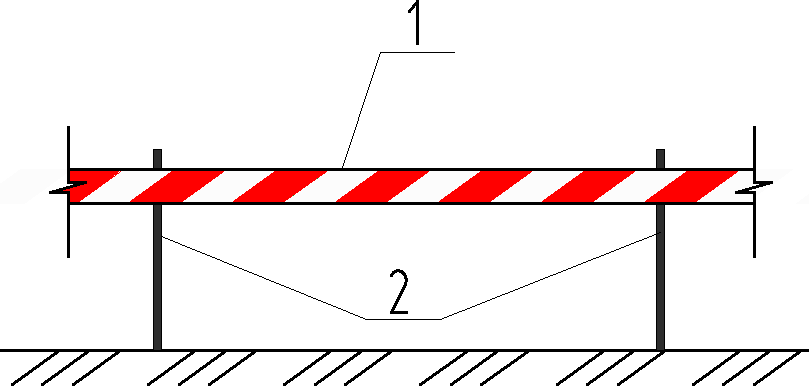 1 – сигнальная лента по ГОСТ 12.4.026-2015 на высоте не менее 1,2 м; 2 – арматура Ø 8-12 мм, вбитая в землюУстанавливаемые знаки безопасности по ГОСТ 12.4.026 — 2015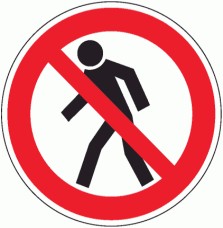 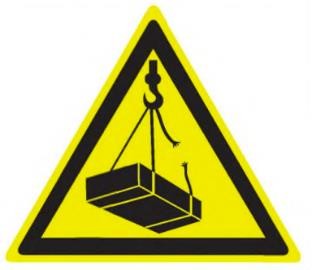 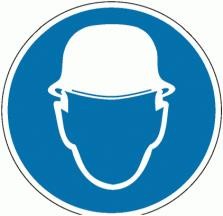 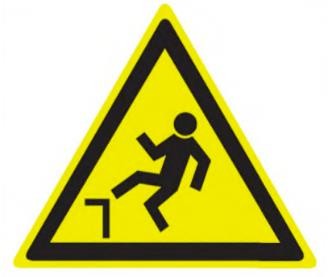 ПРИЛОЖЕНИЕ А. СИГНАЛЬНОЕ ОГРАЖДЕНИЕ И ЗНАКИ БЕЗОПАСНОСТИ НА СТРОИТЕЛЬНОЙ ПЛОЩАДКЕСхема стоечного ограждения (наружнего) по ГОСТ 23407 – 781 – сигнальная лента по ГОСТ 12.4.026-2015 на высоте не менее 1,2 м; 2 – арматура Ø 8-12 мм, вбитая в землюУстанавливаемые знаки безопасности по ГОСТ 12.4.026 — 2015ПРИЛОЖЕНИЕ А. СИГНАЛЬНОЕ ОГРАЖДЕНИЕ И ЗНАКИ БЕЗОПАСНОСТИ НА СТРОИТЕЛЬНОЙ ПЛОЩАДКЕСхема стоечного ограждения (наружнего) по ГОСТ 23407 – 781 – сигнальная лента по ГОСТ 12.4.026-2015 на высоте не менее 1,2 м; 2 – арматура Ø 8-12 мм, вбитая в землюУстанавливаемые знаки безопасности по ГОСТ 12.4.026 — 2015ПРИЛОЖЕНИЕ А. СИГНАЛЬНОЕ ОГРАЖДЕНИЕ И ЗНАКИ БЕЗОПАСНОСТИ НА СТРОИТЕЛЬНОЙ ПЛОЩАДКЕСхема стоечного ограждения (наружнего) по ГОСТ 23407 – 781 – сигнальная лента по ГОСТ 12.4.026-2015 на высоте не менее 1,2 м; 2 – арматура Ø 8-12 мм, вбитая в землюУстанавливаемые знаки безопасности по ГОСТ 12.4.026 — 2015ПРИЛОЖЕНИЕ А. СИГНАЛЬНОЕ ОГРАЖДЕНИЕ И ЗНАКИ БЕЗОПАСНОСТИ НА СТРОИТЕЛЬНОЙ ПЛОЩАДКЕСхема стоечного ограждения (наружнего) по ГОСТ 23407 – 781 – сигнальная лента по ГОСТ 12.4.026-2015 на высоте не менее 1,2 м; 2 – арматура Ø 8-12 мм, вбитая в землюУстанавливаемые знаки безопасности по ГОСТ 12.4.026 — 2015ПРИЛОЖЕНИЕ А. СИГНАЛЬНОЕ ОГРАЖДЕНИЕ И ЗНАКИ БЕЗОПАСНОСТИ НА СТРОИТЕЛЬНОЙ ПЛОЩАДКЕСхема стоечного ограждения (наружнего) по ГОСТ 23407 – 781 – сигнальная лента по ГОСТ 12.4.026-2015 на высоте не менее 1,2 м; 2 – арматура Ø 8-12 мм, вбитая в землюУстанавливаемые знаки безопасности по ГОСТ 12.4.026 — 2015ПРИЛОЖЕНИЕ А. СИГНАЛЬНОЕ ОГРАЖДЕНИЕ И ЗНАКИ БЕЗОПАСНОСТИ НА СТРОИТЕЛЬНОЙ ПЛОЩАДКЕСхема стоечного ограждения (наружнего) по ГОСТ 23407 – 781 – сигнальная лента по ГОСТ 12.4.026-2015 на высоте не менее 1,2 м; 2 – арматура Ø 8-12 мм, вбитая в землюУстанавливаемые знаки безопасности по ГОСТ 12.4.026 — 2015ПРИЛОЖЕНИЕ А. СИГНАЛЬНОЕ ОГРАЖДЕНИЕ И ЗНАКИ БЕЗОПАСНОСТИ НА СТРОИТЕЛЬНОЙ ПЛОЩАДКЕСхема стоечного ограждения (наружнего) по ГОСТ 23407 – 781 – сигнальная лента по ГОСТ 12.4.026-2015 на высоте не менее 1,2 м; 2 – арматура Ø 8-12 мм, вбитая в землюУстанавливаемые знаки безопасности по ГОСТ 12.4.026 — 201521/09-22-ПОДЛист21/09-22-ПОДЛистИзм.Кол. уч.Лист№ докПодписьДата21/09-22-ПОД37№ п/пНаименование работСентябрь 2022 годаСентябрь 2022 годаСентябрь 2022 годаСентябрь 2022 годаОктябрь 2022 годаОктябрь 2022 годаОктябрь 2022 годаОктябрь 2022 годаНоябрь 2022 годаНоябрь 2022 годаНоябрь 2022 годаНоябрь 2022 годаДекабрь 2022 годаДекабрь 2022 годаДекабрь 2022 годаДекабрь 2022 года№ п/пНаименование работ12341234123412341Мобилизация на объект2Подготовительные работы3Демонтаж здания (инв. № 0100010)4Демонтаж здания (инв. № 0100011)5Вывоз строительного мусора6Демобилизация с объекта